Содержание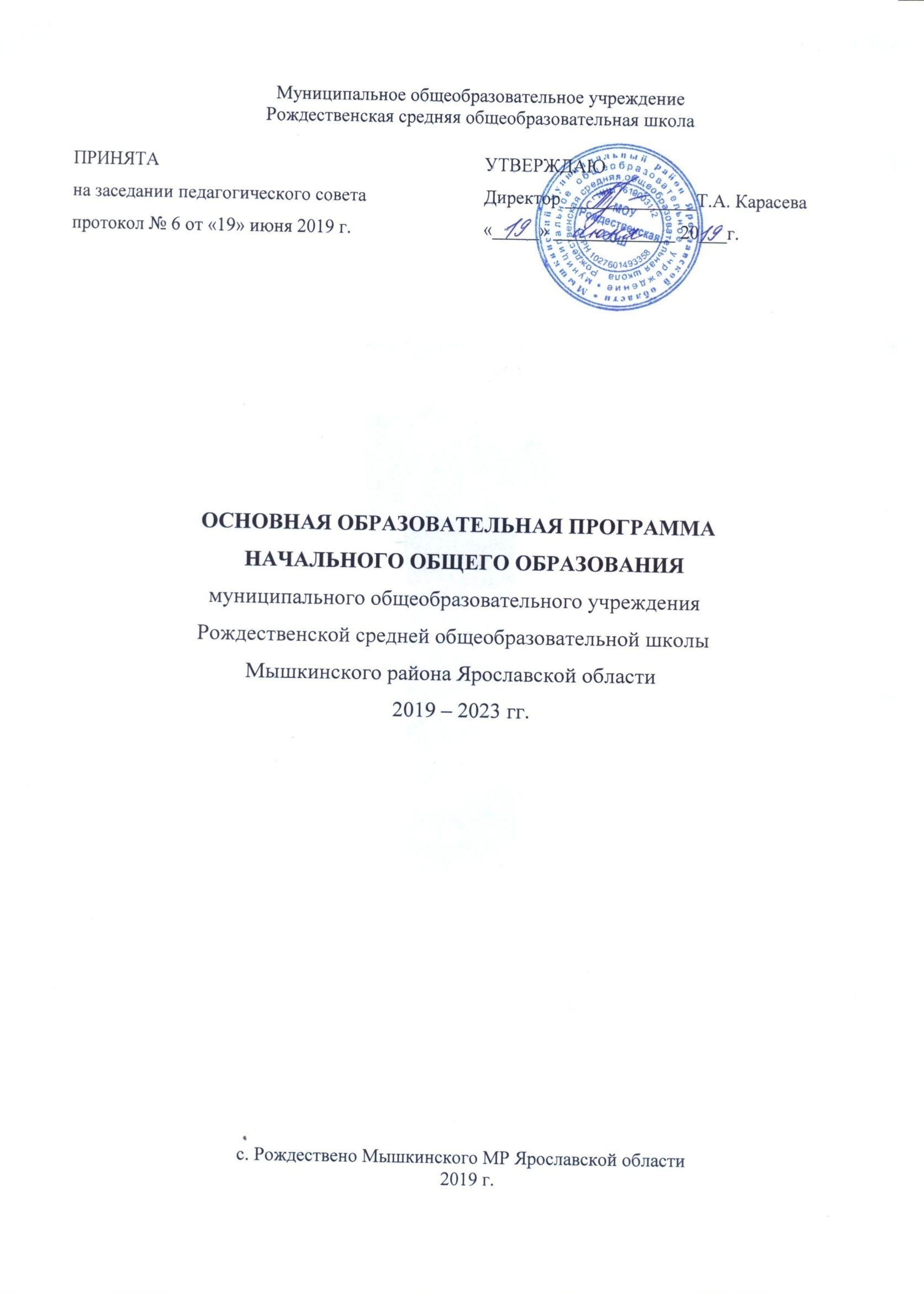 1.	Целевой раздел	41.1.	Пояснительная записка	41.2. 	Планируемые результаты освоения обучающимися основной  образовательной программы.	121.2.1.	Формирование универсальных учебных действий	151.2.1.1.	Чтение. Работа с текстом (метапредметные результаты)	271.2.1.2.	Формирование ИКТ­компетентности обучающихся (метапредметные результаты)	301.2.2.	Русский язык	341.2.3.	Литературное чтение	391.2.4.	Иностранный язык (английский)	431.2.5.	Математика и информатика	481.2.6.	Основы религиозных культур и светской этики	501.2.7.	Окружающий мир	561.2.8.	Изобразительное искусство	591.2.9.	Музыка	631.2.10.	Технология	691.2.11.	Физическая культура	691.3.	Система оценки достижения планируемых результатов освоения основной образовательной программы	711.3.1.	Общие положения	711.3.2.	Особенности оценки личностных, метапредметных и предметных результатов	791.3.3.	Портфель достижений как инструмент оценки динамики индивидуальных образовательных достижений	881.3.4.	Итоговая оценка выпускника	902.	Содержательный раздел	922.1.	Программа формирования у обучающихся универсальных учебных действий ……………………………………………………………………………………………………………………..922.1.1.	Ценностные ориентиры начального общего образования	922.1.2.	Характеристика универсальных учебных действий при получении начального общего образования	912.1.3.	Связь универсальных учебных действий с содержанием учебных предметов…	1012.1.4.	Особенности, основные направления и планируемые результаты учебно-исследовательской и проектной деятельности обучающихся в рамках урочной и внеурочной деятельности	1122.1.5.	Условия, обеспечивающие развитие универсальных учебных действий у обучающихся	1142.1.6.	Условия, обеспечивающие преемственность программы формирования у обучающихся универсальных учебных действий при переходе от дошкольного к начальному и от начального к основному общему образованию	1162.2.	Программы отдельных учебных предметов, курсов	1222.2.1.	Общие положения	1222.2.2.	Основное содержание учебных предметов	1242.2.2.1.	Русский язык	1242.2.2.2.	Литературное чтение	1302.2.2.3.	Иностранный язык	1352.2.2.4.	Математика и информатика	1392.2.2.5.	Окружающий мир	1402.2.2.6.	Основы религиозных культур и светской этики	1452.2.2.7.	Изобразительное искусство	1472.2.2.8.	Музыка	1512.2.2.9.	Технология	1562.2.2.10.	Физическая культура	1582.3.	Программа духовно-нравственного воспитания, развития обучающихся при получении начального общего образования	1622.4.	Программа формирования экологической культуры, здорового и безопасного образа жизни	1802.5.	Программа коррекционной работы	1993.	Организационный раздел	2073.2.	План внеурочной деятельности	2123.3.	Система условий реализации основной образовательной программы	2183.3.1.	Кадровые условия реализации основной образовательной программы	2193.3.2.	Психолого­педагогические условия реализации основной образовательной программы	2203.3.3.	Финансовое обеспечение реализации основной образовательной программы..	2213.3.4.	Материально-технические условия реализации основной образовательной программы.	2233.3.5.	Информационно­методические условия реализации основной образовательной программы	224Целевой разделПояснительная записка        Основная образовательная программа начального общего образования муниципального образовательного учреждения Рождественская средняя общеобразовательная школа разработана  на основе  Федерального государственного образовательного стандарта начального общего образования с учетом примерной основной образовательной программы начального общего образования (Приказ Министерства образования и науки РФ от 29.12.2014 года №1643) на основе анализа деятельности образовательного учреждения.Цель реализации основной образовательной программы начального общего образования — обеспечение выполнения требований ФГОС НОО.Достижение поставленной цели при разработке и реализации образовательной организацией основной образовательной программы начального общего образования предусматривает решение следующих основных задач:формирование общей культуры, духовно­нравственное,
гражданское, социальное, личностное и интеллектуальное развитие, развитие творческих способностей, сохранение и укрепление здоровья;обеспечение планируемых результатов по освоению выпускником целевых установок, приобретению знаний, умений, навыков, компетенций и компетентностей, определяемых личностными, семейными, общественными, государственными потребностями и возможностями обучающегося младшего школьного возраста, индивидуальными особенностями его развития и состояния здоровья;становление и развитие личности в ее индивидуальности, самобытности, уникальности и неповторимости;обеспечение преемственности начального общего и основного общего образования;достижение планируемых результатов освоения основной образовательной программы начального общего образования всеми обучающимися, в том числе детьми с ограниченными возможностями здоровья (далее - дети с ОВЗ);обеспечение доступности получения качественного начального общего образования;выявление и развитие способностей обучающихся, в том числе лиц, проявивших выдающиеся способности, через систему клубов, секций, студий и кружков, организацию общественно полезной деятельности;организация интеллектуальных и творческих соревнований, научно­технического творчества и проектно­исследовательской деятельности;участие обучающихся, их родителей (законных представителей), педагогических работников и общественности в проектировании и развитии внутришкольной социальной среды;использование в образовательной деятельности современных образовательных технологий деятельностного типа;предоставление обучающимся возможности для эффективной самостоятельной работы;включение обучающихся в процессы познания и преобразования внешкольной социальной среды (населенного пункта, района, города).В основе реализации основной образовательной программы лежит системно­деятельностный подход, который предполагает:воспитание и развитие качеств личности, отвечающих требованиям информационного общества, инновационной экономики, задачам построения российского гражданского общества на основе принципов толерантности, диалога культур и уважения его многонационального, полилингвального, поликультурного и поликонфессионального состава;переход к стратегии социального проектирования и конструирования на основе разработки содержания и технологий образования, определяющих пути и способы достижения социально желаемого уровня (результата) личностного и познавательного развития обучающихся;ориентацию на достижение цели и основного результата образования — развитие личности обучающегося на основе освоения универсальных учебных действий, познания и освоения мира;признание решающей роли содержания образования, способов организации образовательной деятельности и учебного сотрудничества в достижении целей личностного и социального развития обучающихся;учет индивидуальных возрастных, психологических и физиологических особенностей обучающихся, роли и значения видов деятельности и форм общения при определении образовательно­воспитательных целей и путей их достижения;обеспечение преемственности дошкольного, начального общего, основного общего, среднего общего и профессионального образования;разнообразие индивидуальных образовательных траекторий и индивидуального развития каждого обучающегося (в том числе лиц, проявивших выдающиеся способности, и детей с ОВЗ), обеспечивающих рост творческого потенциала, познавательных мотивов, обогащение форм учебного сотрудничества и расширение зоны ближайшего развития.Основная образовательная программа формируется с учетом особенностей уровня начального общего образования как фундамента всего последующего обучения. Начальная школа — особый этап в жизни ребенка, связанный:с изменением при поступлении в школу ведущей деятельности ребенка — с переходом к учебной деятельности (при сохранении значимости игровой), имеющей общественный характер и являющейся социальной по содержанию;с освоением новой социальной позиции, расширением сферы взаимодействия ребенка с окружающим миром, развитием потребностей в общении, познании, социальном признании и самовыражении;с принятием и освоением ребенком новой социальной роли ученика, выражающейся в формировании внутренней позиции школьника, определяющей новый образ школьной жизни и перспективы личностного и познавательного развития;с формированием у школьника основ умения учиться
и способности к организации своей деятельности: принимать, сохранять цели и следовать им в учебной деятельности; планировать свою деятельность, осуществлять ее контроль и оценку; взаимодействовать с учителем и сверстниками в учебной деятельности;с изменением при этом самооценки ребенка, которая приобретает черты адекватности и рефлексивности;с моральным развитием, которое существенным образом связано с характером сотрудничества со взрослыми и сверстниками, общением и межличностными отношениями дружбы, становлением основ гражданской идентичности и мировоззрения.Учитываются также характерные для младшего школьного возраста (от 6,5 до 11 лет): центральные психологические новообразования, формируемые на данном уровне образования: словесно­логическое мышление, произвольная смысловая память, произвольное внимание, письменная речь, анализ, рефлексия содержания, оснований и способов действий, планирование и умение действовать во внутреннем плане, знаково­символическое мышление, осуществляемое как моделирование существенных связей и отношений объектов; развитие целенаправленной и мотивированной активности обучающегося, направленной на овладение учебной деятельностью, основой которой выступает формирование устойчивой системы учебно­познавательных и социальных мотивов и личностного смысла учения.При определении стратегических характеристик основной образовательной программы учитываются существующий разброс в темпах и направлениях развития детей, индивидуальные различия в их познавательной деятельности, восприятии, внимании, памяти, мышлении, речи, моторике и т. д., связанные с возрастными, психологическими и физиологическими индивидуальными особенностями детей младшего школьного возраста.При этом успешность и своевременность формирования указанных новообразований познавательной сферы, качеств и свойств личности связываются с активной позицией учителя, а также с адекватностью построения образовательной деятельности и выбора условий и методик обучения, учитывающих описанные выше особенности уровня начального общего образования.ООП НОО МОУ Рождественской СОШ разработана образовательным  учреждением, принята  педагогическим советом школы после обсуждения и утверждена приказом директора МОУ Рождественской СОШ.Программа адресована:обучающимся и родителям для информирования о целях, содержании, организации  и предполагаемых результатах деятельности ОУ по достижении каждым обучающимся образовательных результатов;для определения сферы ответственности за достижение результатов образовательной деятельности школы, родителей, обучающихся и возможностей их взаимодействия;             учителямдля углубления понимания смысла образования и в качестве ориентира в практической образовательной деятельности;             администрациидля координации деятельности педагогического коллектива по выполнению требований к результатам и условиям освоения обучающимися ООП НОО МОУ Рождественской СОШ;для регулирования взаимоотношений всех участников образовательного процесса;            учредителю и органам управления:для повышения объективности оценивания образовательных результатов учреждения в целом;для принятия управленческих решений на основе мониторинга эффективности процесса, качества, условий и результатов образовательной деятельности школы.Общая характеристика основной образовательной программы начального общего образованияСпецифика контингента обучающихся: это воспитанники дошкольной группы МОУ Рождественской СОШ. Часть дошкольников  (3-5%) не посещают ДОУ. Начальный уровень сформированности УУД различный. Результаты ежегодно проводимой психолого-педагогической диагностики будущих первоклассников показывают, что около трети детей имеют удовлетворительный уровень подготовки к школьному обучению. Большинство дошкольников имеют уровень подготовки ниже среднего. Прослеживается отрицательная динамика в речевом развитии будущих первоклассников. Данные факты учитываются при  выборе образовательных программ, а также при формировании учебного плана ОУ.  Программа ориентирована на поликультурный контингент обучающихся  и родителей. Организация полноценного поликультурного общения осуществляется через содержание программного материала и во внеурочной деятельности.основе реализации основной образовательной программы начального общего образования лежит системно-деятельностный подход, который предполагает:• воспитание и развитие качеств личности, отвечающих требованиям информационного общества, инновационной экономики, задачам построения российского гражданского общества на основе принципов толерантности, диалога культур и уважения его многонационального, поликультурного и поликон-фессионального состава;• формирование соответствующей целям общего образования социальной среды развития обучающихся в системе образования, переход к стратегии социального проектирования и конструирования на основе разработки содержания и технологий образования, определяющих пути и способы достижения желаемого уровня (результата) личностного и познавательного развития обучающихся;• ориентацию на достижение цели и основного результата образования - развитие на основе освоения универсальных учебных действий, познания и освоения мира личности обучающегося, его активной учебно-познавательной деятельности, формирование его готовности к саморазвитию и непрерывному образованию;признание решающей роли содержания образования, способов организации образовательной деятельности и учебного сотрудничества в достижении целей личностного и социального развития обучающихся;учет индивидуальных возрастных, психологических и физиологических особенностей обучающихся, роли, значения видов деятельности и форм общения при построении образовательного процесса и определении образовательно-воспитательных целей и путей их достижения;разнообразие индивидуальных образовательных траекторий и индивидуального развития каждого обучающегося (включая одарённых детей и детей с ограниченными возможностями здоровья), обеспечивается в школе посредством дифференциации образовательного процесса поразным основаниям:Система дифференциации по категориям обучающихсяОсновная задача дифференцированной организации учебной деятельности - раскрыть индивидуальность, помочь ей развиться, проявиться, обрести избирательность и устойчивость. Дифференцированное обучение направлено на выявление задатков и способностей каждого учащегося.Система дифференциации по целевым основаниямВ целях обеспечения индивидуальных потребностей обучающихся в основную образовательную программу начального общего образования включена внеурочная деятельность обучающихся. Исходя из  программы развития школы,  ведущей идеей организации и осуществления внеурочной деятельности является объединение всех ресурсов социума в интересах ребёнка, для его развития и самоопределения. Данная идея определяет  стратегическую цель и задачи внеурочной деятельности школы.Внеурочная деятельность обучающихся - специально организованная деятельность учащихся 1-4-х классов, представляющая собой неотъемлемую часть образовательного процесса в МОУ Рождественской СОШ, отличная от урочной системы обучения.Время, отведенное на внеурочную деятельность, не учитывается при определении максимально допустимой недельной нагрузки обучающихся, но учитывается при определении объемов финансирования, направляемых на реализацию основной образовательной программы.Количество занятий внеурочной деятельности для каждого обучающегося определяется его родителями (законными представителями) с учётом занятости обучающихся во второй половине дня.Целью внеурочной деятельности является создание условий для проявления и развития ребёнком своих интересов на основе свободного выбора, постижения духовно-нравственных ценностей и культурных традиций; содействие в обеспечении достижения ожидаемых результатов учащихся 1-4-х классов в соответствии с основной общеобразовательной программой начального общего образования школы.Внеурочная деятельность направлена на удовлетворение индивидуальных потребностей обучающихся путём предоставление выбора широкого спектар занятий, напраленных на развитие детей.Принципы организации внеурочной деятельности:соответствие возрастным особенностям обучающихся;преемственность с технологиями учебной деятельности;опора на традиции и подожительный опыт организации внеурочной деятельности; опора на ценности воспитательной системы школы; дифференциация образования с учетом реальных возможностей каждого обучающегося;  вободный выбор каждым ребёнком вида и объёма деятельности.Занятия внеурочной деятельности способствуют удовлетворению индивидуальных образовательных интересов, потребностей и склонностей школьника, ориентируют на приобретение образовательных результатов и направлены на решение следующих задач:•	воспитание гражданственности, патриотизма, уважения к правам, свободам и обязанностям чело-века;воспитание нравственных чувств и этического сознания;воспитание трудолюбия, творческого отношения к учению, труду, жизни;формирование ценностного отношения к здоровью и здоровому образу жизни;воспитание ценностного отношения к природе, окружающей среде;воспитание ценностного отношения к прекрасному, формирование представлений об эстетиче-ских идеалах и ценностях (эстетическое воспитание);развитие успешности в определенном виде познавательной деятельности.	Основные подходы к организации внеурочной деятельности строятся на основе принципов, ориентирующих воспитание  (образование) на развитие социально-активной, образованной, нравственно и физически здоровой личности в изменяющихся условиях общественной жизни: - свободного выбора  ребёнком видов и сфер деятельности;- ориентации на интересы, потребности, способности обучающегося;- возможности свободного самоопределения и самореализации ребёнка;- единства обучения, воспитания и развития;- практико-деятельностной основы образовательного процесса;- эффективности социального взаимодействия;- концентрации воспитания на развитии социальной и культурной компетентности личности;-  природосообразности воспитания;- гуманистической направленности воспитания.Внеурочная деятельность реализуется по направлениям развития личности (спортивно – оздоровительное, духовно – нравственное, социальное, общеинтеллектуальное, общекультурное) в таких формах как экскурсии, кружки, секции, круглые столы, конференции, диспуты, олимпиады, соревнования.Занятия внеурочной деятельностью проводятся учителями начальных классов.Обучающиеся и их родители (законные представители) участвуют в выборе направлений и форм внеурочной деятельности.Для реализации внеурочной деятельности в школе имеются необходимые условия: спортивный зала (достаточное количество спортивного инвентаря), библиотека, спортивная площадка, кабинеты информатики, кабинет технологии. Кабинеты начальных классов оснащены интерактивной доской, компьютерами.Воспитательные результаты внеурочной деятельности школьников распределяются по трем уровням: Первый уровень  результатов – приобретение школьником социальных знаний, первичного понимания социальной реальности и повседневной жизни (об общественных нормах, устройстве общества, о социально одобряемых и неодобряемых формах поведения в обществе и т. п.). Дл ядостижения данного уровня результатов особое значение имеет взаимодействие ученика со своими учителями как значимыми для него носителями положительного социального знания и повседневного опыта.Второй уровень результатов – получение школьником опыта переживания и позитивного отношения к базовым ценностям общества (человек, семья, Отечество, природа, мир, знания, труд, культура), ценностного отношения к социальной реальности в целом. Для достижения данного уровня результатов особое значение имеет взаимодействие школьников между собой на уровне класса, школы. Именно в такой близкой социальной среде ребенок получает (или не получает) первое практическое подтверждение приобре-тенных социальных знаний, начинает их ценить (или отвергает).Третий уровень результатов – получение школьниками опыта самостоятельного общественного действия. Только в самостоятельном общественном действии, действии в открытом социуме, за пределами дружественной среды школы, для других, зачастую незнакомых ему людей, юный человек действительно становится социальным деятелем, гражданином, свободным человеком. Именно в опыте самостоятельного общественного действия приобретается то мужество, та готовность к поступку, без которых немыслимо существование гражданина и гражданского общества.Достижение всех трех уровней результатов внеурочной деятельности увеличивает вероятность появления эффектов воспитания и социализации детей.	 Образовательное учреждение несет ответственность за выполнение своей основной образовательной программы перед родителями  обучающихся и учредителем. Ежегодно директор школы выступает с публичным докладом о выполнении основной образовательной программы школы, который публикуется на сайте ОУ.Реализация содержания основной образовательной программы позволит достичь основных задач начального образования, обозначенных в Федеральном государственном образовательном стандарте: - становление основ гражданской идентичности и мировоззрения обучающихся - формирование основ умения учиться и способности к организации своей деятельности – умение принимать, сохранять цели и следовать им в учебной деятельности, планировать свою деятельность, осуществлять её контроль и оценку, взаимодействовать с педагогом и сверстниками в учебном процессе - духовно-нравственное развитие и воспитание обучающихся, предусматривающее принятие ими моральных норм, нравственных установок, национальных ценностей Планируемые результаты освоения обучающимися основной  образовательной программы начального общего образованияПланируемые результаты освоения основной образовательной программы начального общего образования (далее — планируемые результаты) являются одним из важнейших механизмов реализации требований ФГОС НОО к результатам обучающихся, освоивших основную образовательную программу. Они представляют собой систему обобщенных личностно ориентированных целей образования, допускающих дальнейшее уточнение и конкретизацию, что обеспечивает определение и выявление всех составляющих планируемых результатов, подлежащих формированию и оценке.Планируемые результаты:обеспечивают связь между требованиями ФГОС НОО, 
образовательной деятельностью и системой оценки результатов освоения основной образовательной программы начального общего образования, уточняя и конкретизируя общее понимание личностных, метапредметных и предметных результатов для каждой учебной программы с учетом ведущих целевых установок их освоения, возрастной специфики обучающихся и требований, предъявляемых системой оценки;являются содержательной и критериальной основой для разработки программ учебных предметов, курсов, учебно­методической литературы, а также для системы оценки качества освоения обучающимися основной образовательной программы начального общего образования.В соответствии с системно­деятельностным подходом содержание планируемых результатов описывает и характеризует обобщенные способы действий с учебным материалом, позволяющие обучающимся успешно решать учебные и учебно­практические задачи, в том числе задачи, направленные на отработку теоретических моделей и понятий, и задачи, по возможности максимально приближенные к реальным жизненным ситуациям.Иными словами, система планируемых результатов дает представление о том, какими именно действиями  – познавательными, личностными, регулятивными, коммуникативными, преломленными через специфику содержания того или иного предмета – овладеют обучающиеся в ходе образовательной деятельности. В системе планируемых результатов особо выделяется учебный материал, имеющий опорный характер, т. е. служащий основой для последующего обучения.Структура планируемых результатов учитывает необходимость:определения динамики развития обучающихся на основе выделения достигнутого уровня развития и ближайшей перспективы — зоны ближайшего развития ребенка;определения возможностей овладения обучающимися учебными действиями на уровне, соответствующем зоне ближайшего развития, в отношении знаний, расширяющих и углубляющих систему опорных знаний, а также знаний и умений, являющихся подготовительными для данного предмета;выделения основных направлений оценочной деятельности — оценки результатов деятельности систем образования различного уровня, педагогов, обучающихся.С этой целью в структуре планируемых результатов по каждой учебной программе (предметной, междисциплинарной) выделяются следующие уровни описания.Ведущие целевые установки и основные ожидаемые результаты изучения данной учебной программы. Их включение в структуру планируемых результатов призвано дать ответ на вопрос о смысле изучения данного предмета, его вкладе в развитие личности обучающихся. Планируемые результаты представлены в первом, общецелевом блоке, предваряющем планируемые результаты по отдельным разделам учебной программы. Этот блок результатов описывает основной, сущностный вклад данной программы в развитие личности обучающихся, в развитие их способностей; отражает такие общие цели образования, как формирование ценностных и мировоззренческих установок, развитие интереса, формирование определенных познавательных потребностей обучающихся. Оценка достижения этих целей ведется в ходе процедур, допускающих предоставление и использование исключительно неперсонифицированной информации, а полученные результаты характеризуют деятельность системы образования.Планируемые предметные результаты, приводятся в двух блоках к каждому разделу учебной программы. Они ориентируют в том, какой уровень освоения опорного учебного материала ожидается от выпускников. Первый блок «Выпускник научится». Критериями отбора данных результатов служат: их значимость для решения основных задач образования на данном уровне, необходимость для последующего обучения, а также потенциальная возможность их достижения большинством обучающихся, как минимум, на уровне, характеризующем исполнительскую компетентность обучающихся. Иными словами, в эту группу включается такая система знаний и учебных действий, которая, во­первых, принципиально необходима для успешного обучения в начальной и основной школе и, во­вторых, при наличии специальной целенаправленной работы учителя может быть освоена подавляющим большинством детей.Достижение планируемых результатов этой группы выносится на итоговую оценку, которая может осуществляться как в ходе освоения данной программы посредством накопительной системы оценки (например, портфеля достижений), так и по итогам ее освоения (с помощью итоговой работы). Оценка освоения опорного материала на уровне, характеризующем исполнительскую компетентность обучающихся, ведется с помощью заданий базового уровня, а на уровне действий, соответствующих зоне ближайшего развития, — с помощью заданий  повышенного уровня. Успешное выполнение обучающимися заданий базового уровня служит единственным основанием для положительного решения вопроса о возможности перехода на следующий уровень обучения.Цели, характеризующие систему учебных действий в отношении знаний, умений, навыков, расширяющих и углубляющих опорную систему или выступающих как пропедевтика для дальнейшего изучения данного предмета. Планируемые результаты, описывающие указанную группу целей, приводятся в блоках «Выпускник получит возможность научиться» к каждому разделу примерной программы учебного предмета и выделяются курсивом. Уровень достижений, соответствующий планируемым результатам этой группы, могут продемонстрировать только отдельные обучающиеся, имеющие более высокий уровень мотивации и способностей. В повседневной практике обучения эта группа целей не отрабатывается со всеми без исключения обучающимися как в силу повышенной сложности учебных действий для обучающихся, так и в силу повышенной сложности учебного материала и/или его пропедевтического характера на данном уровне обучения. Оценка достижения этих целей ведется преимущественно в ходе процедур,  допускающих предоставление и использование исключительно неперсонифицированной информации. Частично задания, ориентированные на оценку достижения этой группы планируемых результатов, могут включаться в материалы итогового контроля.Основные цели такого включения  — предоставить возможность обучающимся продемонстрировать овладение более высокими (по сравнению с базовым) уровнями достижений и выявить динамику роста численности группы наиболее подготовленных обучающихся. При этом  невыполнение обучающимися заданий, с помощью которых ведется оценка достижения планируемых результатов этой группы, не является препятствием для перехода на следующий уровень обучения. В ряде случаев учет достижения планируемых результатов этой группы целесообразно вести в ходе текущего и промежуточного оценивания, а полученные результаты фиксировать посредством накопительной системы оценки (например, в форме портфеля достижений) и учитывать при определении итоговой оценки.Подобная структура представления планируемых результатов подчеркивает тот факт, что при организации образовательной деятельности, направленной на реализацию и достижение планируемых результатов, от учителя требуется использование таких педагогических технологий, которые основаны на дифференциации требований к подготовке обучающихся.При получении начального общего образования устанавливаются планируемые результаты освоения:междисциплинарной программы «Формирование универсальных учебных действий», а также ее разделов «Чтение. Работа с текстом» и «Формирование ИКТ­компетентности обучающихся»;программ по всем учебным предметам.В данном разделе основной образовательной программы приводятся планируемые результаты освоения всех обязательных учебных предметов при получении начального общего образования (за исключением родного языка, литературного чтения на родном языке и основ духовно­нравственной культуры народов России).Формирование универсальных учебных действий(личностные и метапредметные результаты)В результате изучения всех без исключения предметов при получении начального общего образования у выпускников будут сформированы личностные, регулятивные, познавательные и коммуникативные универсальные учебные действия как основа умения учиться.Характеристика результатов формирования универсальных учебных действий на разных этапах обучения в начальной школеЧтение. Работа с текстом (метапредметные результаты)В результате изучения всех без исключения учебных предметов на при получении  начального общего образования выпускники приобретут первичные навыки работы с содержащейся в текстах информацией в процессе чтения соответствующих возрасту литературных, учебных, научно­познавательных текстов, инструкций. Выпускники научатся осознанно читать тексты с целью удовлетворения познавательного интереса, освоения и использования информации. Выпускники овладеют элементарными навыками чтения информации, представленной в наглядно-символической форме, приобретут опыт работы с текстами, содержащими рисунки, таблицы, диаграммы, схемы.У выпускников будут развиты такие читательские действия, как поиск информации, выделение нужной для решения практической или учебной задачи информации, систематизация, сопоставление, анализ и обобщение имеющихся в тексте идей и информации, их интерпретация и преобразование. Обучающиеся смогут использовать полученную из разного вида текстов информацию для установления несложных причинно-следственных связей и зависимостей, объяснения, обоснования утверждений, а также принятия решений в простых учебных и практических ситуациях.Формирование ИКТ­компетентности обучающихся (метапредметные результаты)В результате изучения всех без исключения предметов на уровне начального общего образования начинается формирование навыков, необходимых для жизни и работы в современном высокотехнологичном обществе. Обучающиеся приобретут опыт работы с информационными объектами, в которых объединяются текст, наглядно-графические изображения, цифровые данные, неподвижные и движущиеся изображения, звук, ссылки и базы данных и которые могут передаваться как устно, так и с помощью телекоммуникационных технологий или размещаться в Интернете.Обучающиеся познакомятся с различными средствами информационно-коммуникационных технологий (ИКТ), освоят общие безопасные и эргономичные принципы работы с ними; осознают возможности различных средств ИКТ для использования в обучении, развития собственной познавательной деятельности и общей культуры.Они приобретут первичные навыки обработки и поиска информации при помощи средств ИКТ: научатся вводить различные виды информации в компьютер: текст, звук, изображение, цифровые данные; создавать, редактировать, сохранять и передавать медиасообщения.Выпускники научатся оценивать потребность в дополнительной информации для решения учебных задач и самостоятельной познавательной деятельности; определять возможные источники ее получения; критически относиться к информации и к выбору источника информации.Они научатся планировать, проектировать и моделировать процессы в простых учебных и практических ситуациях.В результате использования средств и инструментов ИКТ и ИКТ-ресурсов для решения разнообразных учебно-познавательных и учебно-практических задач, охватывающих содержание всех изучаемых предметов, у обучающихся будут формироваться и развиваться необходимые универсальные учебные действия и специальные учебные умения, что заложит основу успешной учебной деятельности в средней и старшей школе.Планируемые результаты и содержание образовательной области «Филология»            на уровне начального общего образованияРусский языкВ результате изучения курса русского языка обучающиеся при получении начального общего образования научатся осознавать язык как основное средство человеческого общения и явление национальной культуры, у них начнет формироваться позитивное эмоционально­ценностное отношение к русскому и родному языкам, стремление к их грамотному использованию, русский язык и родной язык станут для учеников основой всего процесса обучения, средством развития их мышления, воображения, интеллектуальных и творческих способностей.В процессе изучения обучающиеся получат возможность реализовать в устном и письменном общении (в том числе с использованием средств ИКТ) потребность в творческом самовыражении, научатся использовать язык с целью поиска необходимой информации в различных источниках для выполнения учебных заданий.У выпускников, освоивших основную образовательную программу начального общего образования, будет сформировано отношение к правильной устной и письменной речи как показателям общей культуры человека. Они получат начальные представления о нормах русского и родного литературного языка (орфоэпических, лексических, грамматических) и правилах речевого этикета, научатся ориентироваться в целях, задачах, средствах и условиях общения, что станет основой выбора адекватных языковых средств для успешного решения коммуникативной задачи при составлении несложных устных монологических высказываний и письменных текстов. У них будут сформированы коммуникативные учебные действия, необходимые для успешного участия в диалоге: ориентация на позицию партнера, учет различных мнений и координация различных позиций в сотрудничестве, стремление к более точному выражению собственного мнения и позиции, умение задавать вопросы.Выпускник на уровне начального общего образования:научится осознавать безошибочное письмо как одно из проявлений собственного уровня культуры;сможет применять орфографические правила и правила постановки знаков препинания (в объеме изученного) при записи собственных и предложенных текстов, овладеет умением проверять написанное;получит первоначальные представления о системе и структуре русского и родного языков: познакомится с разделами изучения языка – фонетикой и графикой, лексикой, словообразованием (морфемикой), морфологией и синтаксисом; в объеме содержания курса научится находить, характеризовать, сравнивать, классифицировать такие языковые единицы, как звук, буква, часть слова, часть речи, член предложения, простое предложение, что послужит основой для дальнейшего формирования общеучебных, логических и познавательных (символико-моделирующих) универсальных учебных действий с языковыми единицами.В результате изучения курса у выпускников, освоивших основную образовательную программу начального общего образования, будет сформирован учебно-познавательный интерес к новому учебному материалу и способам решения новой языковой задачи, что заложит основы успешной учебной деятельности при продолжении изучения курса русского языка и родного языка на следующем уровне образования.Содержательная линия «Система языка»Раздел «Фонетика и графика»Раздел «Орфоэпия»Раздел «Состав слова (морфемика)»Раздел «Лексика»Раздел «Морфология»Раздел «Синтаксис»Содержательная линия «Орфография и пунктуация»Содержательная линия «Развитие речи»Литературное чтениеВыпускники начальной школы осознáют значимость чтения для своего дальнейшего развития и успешного обучения по другим предметам на основе осознания и развития дошкольного и внешкольного опыта, связанного с художественной литературойВиды речевой и читательской деятельностиКруг детского чтения (для всех видов текстов)Литературоведческая пропедевтика (только для художественных текстов)Творческая деятельность (только для художественных текстов)Иностранный язык (немецкий)В результате изучения иностранного языка при получении 
начального общего образования у обучающихся будут сформированы первоначальные представления о роли и значимости иностранного языка в жизни современного человека и поликультурного мира. Обучающиеся приобретут начальный опыт использования иностранного языка как средства межкультурного общения, как нового инструмента познания мира и культуры других народов, осознают личностный смысл овладения иностранным языком.Коммуникативные уменияЯзыковые средства и навыки оперирования имиМатематика и информатикаВ результате изучения курса математики обучающиеся на уровне начального общего образования:	          приобретут первичные представления о компьютерной грамотности;научатся использовать начальные математические знания для описания окружающих предметов, процессов, явлений, оценки количественных и пространственных отношений;овладеют основами логического и алгоритмического мышления, пространственного воображения и математической речи, приобретут необходимые вычислительные навыки;научатся применять математические знания и представления для решения учебных задач, приобретут начальный опыт применения математических знаний в повседневных ситуациях;получат представление о числе как результате счета и измерения, о десятичном принципе записи чисел; научатся выполнять устно и письменно арифметические действия с числами; находить неизвестный компонент арифметического действия; составлять числовое выражение и находить его значение; накопят опыт решения текстовых задач;познакомятся с простейшими геометрическими формами, научатся распознавать, называть и изображать геометрические фигуры, овладеют способами измерения длин и площадей.Числа и величины     Пространственные отношенияГеометрические фигурыОсновы религиозных культур и светской этикиПланируемые результаты освоения предметной области «Основы религиозных культур и светской этики» включают общие результаты по предметной области (учебному предмету) и результаты по каждому учебному модулю с учетом содержания примерных рабочих программ по Основам православной культуры, Основам исламской культуры, Основам буддийской культуры, Основам иудейской культуры, Основам мировых религиозных культур, Основам светской этики.Общие планируемые результаты. В результате освоения каждого модуля курса выпускник научится:– понимать значение нравственных норм и ценностей для достойной жизни личности, семьи, общества;– поступать в соответствии с нравственными принципами, основанными на свободе совести и вероисповедания, духовных традициях народов России, общепринятых в российском обществе нравственных нормах и ценностях;– осознавать ценность человеческой жизни, необходимость стремления к нравственному совершенствованию и духовному развитию;– развивать первоначальные представления о традиционных религиях народов России (православии, исламе, буддизме, иудаизме), их роли в культуре, истории и современности, становлении российской государственности, российской светской (гражданской) этике, основанной на конституционных обязанностях, правах и свободах человека и гражданина в Российской Федерации; – ориентироваться в вопросах нравственного выбора на внутреннюю установку личности поступать согласно своей совести;                               Планируемые результаты по учебным модулямОсновы православной культурыОсновы исламской культурыОсновы буддийской культурыОсновы иудейской культурыОсновы мировых религиозных культурОсновы светской этикиОкружающий мирВ результате изучения курса выпускники заложат фундамент своей экологической и культурологической грамотности, получат возможность научиться соблюдать правила поведения в мире природы и людей, правила здорового образа жизни, освоят элементарные нормы адекватного природо- и культуросообразного поведения в окружающей природной и социальной среде.Человек и природаЧеловек и обществоПланируемые результаты и содержание образовательной области «Искусство» на уровне начального общего образованияИзобразительное искусствоВ результате изучения изобразительного искусства на уровне начального общего образования у обучающихся:будут сформированы основы художественной культуры: представление о специфике изобразительного искусства, потребность в художественном творчестве и в общении с искусством, первоначальные понятия о выразительных возможностях языка искусства;начнут развиваться образное мышление, наблюдательность и воображение, учебно-творческие способности, эстетические чувства, формироваться основы анализа произведения искусства; будут проявляться эмоционально-ценностное отношение к миру, явлениям действительности и художественный вкус;сформируются основы духовно-нравственных ценностей личности – способности оценивать и выстраивать на основе традиционных моральных норм и нравственных идеалов, воплощенных в искусстве, отношение к себе, другим людям, обществу, государству, Отечеству, миру в целом; устойчивое представление о добре и зле, должном и недопустимом, которые станут базой самостоятельных поступков и действий на основе морального выбора, понимания и поддержания нравственных устоев, нашедших отражение и оценку в искусстве, любви, взаимопомощи, уважении к родителям, заботе о младших и старших, ответственности за другого человека;появится готовность и способность к реализации своего творческого потенциала в духовной и художественно-продуктивной деятельности, разовьется трудолюбие, оптимизм, способность к преодолению трудностей, открытость миру, диалогичность;установится осознанное уважение и принятие традиций, самобытных культурных ценностей, форм культурно-исторической, социальной и духовной жизни родного края, наполнятся конкретным содержанием понятия «Отечество», «родная земля», «моя семья и род», «мой дом», разовьется принятие культуры и духовных традиций многонационального народа Российской Федерации, зародится целостный, социально ориентированный взгляд на мир в его органическом единстве и разнообразии природы, народов, культур и религий;будут заложены основы российской гражданской идентичности, чувства сопричастности и гордости за свою Родину, российский народ и историю России, появится осознание своей этнической и национальной принадлежности, ответственности за общее благополучие.Обучающиеся:овладеют практическими умениями и навыками в восприятии произведений пластических искусств и в различных видах художественной деятельности: графике (рисунке), живописи, скульптуре, архитектуре, художественном конструировании, декоративно-прикладном искусстве;смогут понимать образную природу искусства; давать эстетическую оценку и выражать свое отношение к событиям и явлениям окружающего мира, к природе, человеку и обществу; воплощать художественные образы в различных формах художественно-творческой деятельности;научатся применять художественные умения, знания и представления о пластических искусствах для выполнения учебных и художественно-практических задач, познакомятся с возможностями использования в творчестве различных ИКТ-средств;получат навыки сотрудничества со взрослыми и сверстниками, научатся вести диалог, участвовать в обсуждении значимых для человека явлений жизни и искусства, будут способны вставать на позицию другого человека;смогут реализовать собственный творческий потенциал, применяя полученные знания и представления об изобразительном искусстве для выполнения учебных и художественно-практических задач, действовать самостоятельно при разрешении проблемно-творческих ситуаций в повседневной жизни.Восприятие искусства и виды художественной деятельностиАзбука искусства. Как говорит искусство?Значимые темы искусства. О чем говорит искусство?МузыкаДостижение личностных, метапредметных и предметных результатов освоения программы обучающимися происходит в процессе активного восприятия и обсуждения музыки, освоения основ музыкальной грамоты, собственного опыта музыкально-творческой деятельности обучающихся: хорового пения и игры на элементарных музыкальных инструментах, пластическом интонировании, подготовке музыкально-театрализованных представлений.В результате освоения программы у обучающихся будут сформированы готовность к саморазвитию, мотивация к обучению и познанию; понимание ценности отечественных национально-культурных традиций, осознание своей этнической и национальной принадлежности, уважение к истории и духовным традициям России, музыкальной культуре ее народов, понимание роли музыки в жизни человека и общества, духовно-нравственном развитии человека. В процессе приобретения собственного опыта музыкально-творческой деятельности обучающиеся научатся понимать музыку как составную и неотъемлемую часть окружающего мира, постигать и осмысливать явления музыкальной культуры, выражать свои мысли и чувства, обусловленные восприятием музыкальных произведений, использовать музыкальные образы при создании театрализованных и музыкально-пластических композиций, исполнении вокально-хоровых и инструментальных произведений, в импровизации. Школьники научатся размышлять о музыке, эмоционально выражать свое отношение к искусству; проявлять эстетические и художественные предпочтения, интерес к музыкальному искусству и музыкальной деятельности; формировать позитивную самооценку, самоуважение, основанные на реализованном творческом потенциале, развитии художественного вкуса, осуществлении собственных музыкально-исполнительских замыслов. У обучающихся проявится способность вставать на позицию другого человека, вести диалог, участвовать в обсуждении значимых для человека явлений жизни и искусства, продуктивно сотрудничать со сверстниками и взрослыми в процессе музыкально-творческой деятельности. Реализация программы обеспечивает овладение социальными компетенциями, развитие коммуникативных способностей через музыкально-игровую деятельность, способности к дальнейшему самопознанию и саморазвитию. Обучающиеся научатся организовывать культурный досуг, самостоятельную музыкально-творческую деятельность, в том числе на основе домашнего музицирования, совместной музыкальной деятельности с друзьями, родителями. Предметные результаты освоения программы должны отражать:сформированность первоначальных представлений о роли музыки в жизни человека, ее роли в духовно-нравственном развитии человека;сформированность основ музыкальной культуры, в том числе на материале музыкальной культуры родного края, развитие художественного вкуса и интереса к музыкальному искусству и музыкальной деятельности;умение воспринимать музыку и выражать свое отношение к музыкальному произведению;умение воплощать музыкальные образы при создании театрализованных и музыкально-пластических композиций, исполнении вокально-хоровых произведений, в импровизации, создании ритмического аккомпанемента и игре на музыкальных инструментах.Предметные результаты по видам деятельности обучающихсяВ результате освоения программы обучающиеся должны научиться в дальнейшем применять знания, умения и навыки, приобретенные в различных видах познавательной, музыкально-исполнительской и творческой деятельности. Основные виды музыкальной деятельности обучающихся основаны на принципе взаимного дополнения и направлены на гармоничное становление личности школьника, включающее формирование его духовно-нравственных качеств, музыкальной культуры, развитие музыкально-исполнительских и творческих способностей, возможностей самооценки и самореализации. Освоение программы позволит обучающимся принимать активное участие в общественной, концертной и музыкально-театральной жизни школы, города, региона.Слушание музыкиОбучающийся:1. Узнает изученные музыкальные произведения и называет имена их авторов.2. Умеет определять характер музыкального произведения, его образ, отдельные элементы музыкального языка: лад, темп, тембр, динамику, регистр. 3. Имеет представление об интонации в музыке, знает о различных типах интонаций, средствах музыкальной выразительности, используемых при создании образа.4. Имеет представление об инструментах симфонического, камерного, духового, эстрадного, джазового оркестров, оркестра русских народных инструментов. Знает особенности звучания оркестров и отдельных инструментов.5. Знает особенности тембрового звучания различных певческих голосов (детских, женских, мужских), хоров (детских, женских, мужских, смешанных, а также народного, академического, церковного) и их исполнительских возможностей и особенностей репертуара.6. Имеет представления о народной и профессиональной (композиторской) музыке; балете, опере, мюзикле, произведениях для симфонического оркестра и оркестра русских народных инструментов. 7. Имеет представления о выразительных возможностях и особенностях музыкальных форм: типах развития (повтор, контраст), простых двухчастной и трехчастной формы, вариаций, рондо.8. Определяет жанровую основу в пройденных музыкальных произведениях.9. Имеет слуховой багаж из прослушанных произведений народной музыки, отечественной и зарубежной классики. 10. Умеет импровизировать под музыку с использованием танцевальных, маршеобразных движений, пластического интонирования.Хоровое пениеОбучающийся:1. Знает слова и мелодию Гимна Российской Федерации.2. Грамотно и выразительно исполняет песни с сопровождением и без сопровождения в соответствии с их образным строем и содержанием.3. Знает о способах и приемах выразительного музыкального интонирования.4. Соблюдает при пении певческую установку. Использует в процессе пения правильное певческое дыхание.5. Поет преимущественно с мягкой атакой звука, осознанно употребляет твердую атаку в зависимости от образного строя исполняемой песни. Поет доступным по силе, не форсированным звуком.6. Ясно выговаривает слова песни, поет гласные округленным звуком, отчетливо произносит согласные; использует средства артикуляции для достижения выразительности исполнения.7. Исполняет одноголосные произведения, а также произведения с элементами двухголосия.Основы музыкальной грамотыОбъем музыкальной грамоты и теоретических понятий: 1. Звук. Свойства музыкального звука: высота, длительность, тембр, громкость.2. Мелодия. Типы мелодического движения. Интонация. Начальное представление о клавиатуре фортепиано (синтезатора). Подбор по слуху попевок и простых песен. 3. Метроритм. Длительности: восьмые, четверти, половинные. Пауза. Акцент в музыке: сильная и слабая доли. Такт. Размеры: 2/4; 3/4; 4/4. Сочетание восьмых, четвертных и половинных длительностей, пауз в ритмических упражнениях, ритмических рисунках исполняемых песен, в оркестровых партиях и аккомпанементах. Двух- и трехдольность – восприятие и передача в движении.4. Лад: мажор, минор; тональность, тоника. 5. Нотная грамота. Скрипичный ключ, нотный стан, расположение нот в объеме первой-второй октав, диез, бемоль. Чтение нот первой-второй октав, пение по нотам выученных по слуху простейших попевок (двухступенных, трехступенных, пятиступенных), песен, разучивание по нотам хоровых и оркестровых партий.6. Интервалы в пределах октавы. Трезвучия: мажорное и минорное. Интервалы и трезвучия в игровых упражнениях, песнях и аккомпанементах, произведениях для слушания музыки.7. Музыкальные жанры. Песня, танец, марш. Инструментальный концерт. Музыкально-сценические жанры: балет, опера, мюзикл.8. Музыкальные формы. Виды развития: повтор, контраст. Вступление, заключение. Простые двухчастная и трехчастная формы, куплетная форма, вариации, рондо.В результате изучения музыки на уровне начального общего образования обучающийся получит возможность научиться:реализовывать творческий потенциал, собственные творческие замыслы в различных видах музыкальной деятельности (в пении и интерпретации музыки, игре на детских и других музыкальных инструментах, музыкально-пластическом движении и импровизации);организовывать культурный досуг, самостоятельную музыкально-творческую деятельность; музицировать;использовать систему графических знаков для ориентации в нотном письме при пении простейших мелодий;владеть певческим голосом как инструментом духовного самовыражения и участвовать в коллективной творческой деятельности при воплощении заинтересовавших его музыкальных образов;адекватно оценивать явления музыкальной культуры и проявлять инициативу в выборе образцов профессионального и музыкально-поэтического творчества народов мира;оказывать помощь в организации и проведении школьных культурно-массовых мероприятий; представлять широкой публике результаты собственной музыкально-творческой деятельности (пение, музицирование, драматизация и др.); собирать музыкальные коллекции (фонотека, видеотека).ТехнологияОбщекультурные и общетрудовые компетенции. Основы культуры труда, самообслуживаниеТехнология ручной обработки материалов. Элементы графической грамотыКонструирование и моделированиеПрактика работы на компьютереФизическая культура(для обучающихся, не имеющих противопоказаний для занятий физической культурой или существенных ограничений по нагрузке)В результате обучения обучающиеся на уровне начального общего образования начнут понимать значение занятий физической культурой для укрепления здоровья, физического развития, физической подготовленности и трудовой деятельности.Знания о физической культуреСпособы физкультурной деятельностиФизическое совершенствованиеСистема оценки достижения планируемых результатов освоения
основной образовательной программыОбщие положениясоответствии с требованиями Федерального государственного образовательного стандарта начального общего образования система оценки достижения планируемых результатов освоения основной образовательной программы начального общего образования МОУ Рождественской СОШ нацелена на то, чтобы:1) закреплять основные направления и цели оценочной деятельности, описание объектасодержание оценки, критерии, процедуры и состав инструментария оценивания, формы представления результатов, условия и границы применения системы оценки;2) ориентировать образовательный процесс на духовно-нравственное развитие и воспитание обучающихся, достижение планируемых результатов освоения содержания учебных предметов начального общего образования и формирование универсальных учебных действий;3) обеспечивать комплексный подход к оценке результатов освоения основной образовательной программы начального общего образования, позволяющий вести оценку предметных, метапредметных и личностных результатов начального общего образования;4) предусматривать оценку достижений обучающихся (итоговая оценка обучающихся, освоивших основную образовательную программу начального общего образования) и оценку эффективности деятельности образовательного учреждения;5) позволять осуществлять оценку динамики учебных достижений обучающихся. К основным результатам начального образования стандарт относит:• формирование универсальных и предметных способов действий, а также опорной системы знаний, обеспечивающих возможность продолжения образования в основной школе;• воспитание основ умения учиться, то есть способности к самоорганизации с целью постановки и решения учебно-познавательных и учебно-практических задач;• индивидуальный прогресс в основных сферах развития личности – мотивационно-смысловой, познавательной, эмоциональной, волевой и саморегуляции.Из приведённых выше требований следует, что система оценки достижения планируемых результатов освоения основной образовательной программы начального общего образования выступает как:• самостоятельный и самоценный элемент содержания, обеспечивающий взаимосвязь между требованиями стандарта и образовательным процессом;• средство обеспечения качества образования;• регулятор образовательного процесса;• фактор, обеспечивающий единство вариативной системы образования.основе системы оценивания образовательной системы «Начальная школа XXI века» лежат принципы:•  ориентации  образовательного  процесса  на  достижение  основных  результатовначального образования (личностных, метапредметных и предметных), при этом оценка личностных результатов должна отвечать этическим принципам охраны прав личности и конфиденциальности, то есть осуществляться в форме, не представляющей угрозы личности, её психологической безопасности и эмоциональному статусу;взаимосвязи системы оценки и образовательного процесса;единства критериальной и содержательной базы внутренней и внешней оценки (внешняя оценка осуществляется внешними по отношению к школе службами; внутренняя – самой школой – учениками, педагогами, администрацией);участия в оценочной деятельности самих учащихся, что способствует формированиюних навыков рефлексии, самоанализа, самоконтроля, само- и взаимооценки и предоставляет возможность освоения эффективных средств управления своей учебной деятельностью, а также способствует развитию самосознания, готовности открыто выражатьи отстаивать свою позицию, развитию готовности к самостоятельным поступкам и действиям, принятию ответственности за них.зависимости от этапа обучения в образовательной системе «Начальная школа XXI века» используются три вида оценивания:стартовая диагностика, текущее оценивание, тесно связанное с процессом обучения, и итоговое оценивание.Достижение метапредметных результатов обеспечивается основными компонентами образовательного процесса – учебными предметами, представленными в учебном плане.Основным объектом оценки метапредметных результатов служит сформированность ряда регулятивных, коммуникативных и познавательных универсальных действий, т. е. таких умственных действий учащихся, которые направлены на анализ своей познавательной деятельности и управление ею.К ним относятся:• способность принимать и сохранять учебную цель и задачу;• преобразовывать практическую задачу в познавательную (самостоятельно, с помощью учителя или одноклассников);• умение планировать собственную деятельность в соответствии с поставленной задачей и условиями её реализации, действовать сообразно плану;• умение контролировать и оценивать свои действия и вносить коррективы в их выполнение;• способность проявлять самостоятельность и инициативу в обучении;• умение практически использовать знаково-символические средства для создания моделей изучаемых объектов и процессов, схем решения учебно-познавательных и практических задач;• готовность выполнять логические операции анализа и синтеза, сравнения, классификации, аналогии, обобщения, отнесения к известным понятиям;• умение сотрудничать с учителем и сверстниками при решении учебных проблем, принимать на себя ответственность за результаты своих действий.Оценка метапредметных результатов будет проводиться в ходе различных процедур:• с помощью специально сконструированных диагностических задач, нацеленных на оценку уровня сформированности конкретного вида универсальных учебных действий;• при анализе выполнения проверочных заданий по математике, русскому языку, чтению, окружающему миру, технологии и другим предметам, когда на основе характера ошибок, допущенных ребёнком, можно сделать вывод о сформированности метапредметных умений.методическом оснащении образовательной системы «Начальная школа XXI века» такие задания представлены в контрольных и тестовых заданиях по всем учебным предметам.Сформированность коммуникативных учебных действий может быть выявлена на основе наблюдений за деятельностью учащихся, а также на основе результатов выполнения заданий в совместной (парной или командной) работе.Достижение метапредметных результатов может проявляться и в успешности выполнения комплексных заданий на межпредметной основе.Оценка предметных результатов может быть описана как оценка планируемых результатов по отдельным предметам.системе предметных знаний можно выделить опорные знания (знания, усвоение которых принципиально необходимо для текущего и последующего обучения) и знания, дополняющие, расширяющие или углубляющие опорную систему знаний.начальной школе к опорной системе знаний отнесён прежде всего понятийный аппарат («язык») учебных предметов, освоение которого позволяет учителю и учащимся эффективно продвигаться в изучении предмета. Опорная система знаний определяется с учётом значимости знаний для решения основных задач образования на данной ступени, опорного характера изучаемого материала для последующего обучения, а также с учётомпринципа реалистичности потенциальной возможности их достижения большинством учащихся.При оценке предметных результатов основную ценность представляет не само по себе освоение системы опорных знаний и способность воспроизводить их в стандартных учебных ситуациях, а способность использовать эти знания при решении учебно-познавательных и учебно-практических задач.Иными словами, объектом оценки являются действия, выполняемые учащимися с предметным содержанием.основе многих предметных действий лежат те же универсальные действия: использование знаково-символических средств, моделирование, сравнение, группировка и классификация объектов, действия анализа, синтеза и обобщения, установление связей (в том числе причинно-следственных) и аналогии, а также поиск, преобразование, представление и интерпретация информации, рассуждения и т. д. На разных предметах эти действия выполняются с разными объектами, например с числами и математическими выражениями; со звуками и буквами; словами, словосочетаниями и предложениями; высказываниями и текстами; с объектами живой и неживой природы; с музыкальными и художественными произведениями.Особенности оценки личностных, метапредметных и предметных результатов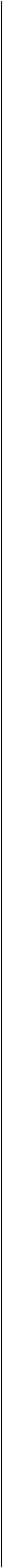 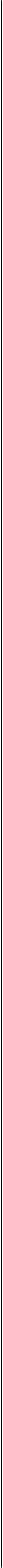 Личностные результаты выпускников на ступени начального общего образования в соответствии с требованиями Стандарта не подлежат итоговой оценке.Однако текущая (выборочная) оценка личностных результатов осуществляется:в  ходе  внешних  неперсонифицированных  мониторинговых  исследованийспециалистами, не работающими в школе и обладающими необходимой компетенцией в сфере психолого-педагогической диагностики развития личности;в рамках системы внутренней оценки (ограниченная оценка сформированности отдельных личностных результатов):— оценка личностного прогресса в форме портфолио;— оценка знания моральных норм и сформированности морально-этических суждений о поступках и действиях людей (по ответам на задания по русскому языку, литературному чтению, окружающему миру, основам духовно-нравственной культуры);— психологическая диагностика (проводится по запросу родителей или педагогов и администрации при согласии родителей).Внешние	неперсонифицированные	мониторинговые	исследования	проводятсяспециалистами ЦО ККО ЯО один раз в год на выпускниках начальной школы.Внутренняя оценка.Оценка личностного прогресса. Она проводится по контекстной информации – интерпретации результатов педагогических измерений на основе портфолио. Педагог может отследить, как меняются, развиваются интересы ребёнка, его мотивация, уровень самостоятельности, и ряд других личностных действий. Главный критерий личностного развития – наличие положительной тенденции развития.Оценка знания моральных норм и сформированности морально-этических суждений о поступках и действиях людей является также накопительной.Система проверочных, тестовых заданий УМК «Гармония» по предметам русский язык, литературное чтение, окружающий мир, основы духовно-нравственной культуры и светской этики предполагает включение заданий на знание моральных норм и сформированности морально-этических суждений. Результаты фиксируются в листах анализа проверочных, тестовых работ (+, -, +/-), накопительная оценка показывает освоенность данных учебных действий.3.Психологическая диагностика проводится психологом, имеющим специальную профессиональную подготовку в области возрастной психологии (по запросу родителей или педагогов и администрации при согласии родителей) по вопросам (возможны варианты):сформированности внутренней позиции обучающегося; ориентация на содержательные моменты образовательного процесса; сформированность самооценки; сформированность мотивации учебной деятельности.Оценка личностных результатов учащихся отражает эффективность воспитательной и образовательной деятельности школы.Оценка метапредметных результатов         Оценка метапредметных результатов предполагает оценку универсальных учебных действий учащихся (регулятивных, коммуникативных, познавательных), т. е. таких умственных действий обучающихся, которые направлены на анализ своей познавательной деятельности и управление ею.Достижение метапредметных результатов обеспечивается за счёт основных компонентов образовательного процесса — учебных предметов, представленных в обязательной части учебного плана.Основное содержание оценки метапредметных результатов на ступени начального общего образования строится вокруг умения учиться.В качестве содержательной и критериальной базы оценки выступают планируемые регулятивные, познавательные и коммуникативные результаты обучения:Система внутренней оценки метапредметных результатов включает в себя следующие процедуры:— решение задач творческого и поискового характера;— проектная деятельность;— текущие и итоговые проверочные работы, включающие задания на проверку метапредметных результатов обучения;— комплексные работы на межпредметной основе.Оценивание уровня сформированности личностных, коммуникативных и таких познавательных УУД как целеполагание, планирование может основываться на устных и письменных ответах учащихся, а также на наблюдениях учителя за участием учащихся в групповой работе.Проверочные работы по предметам включают задания, проверяющие уровень освоения УУД на каждом этапе обучения. Мониторинг сформированности метапредметных учебных умений предполагает использование накопительной системы оценки в ходе текущего образовательного процесса. Для этих целей может использоваться как Портфолио, так и таблицы «Оценка метапредметных результатов обучения». Таблицы содержат перечень универсальных учебных действий, формируемых на каждом этапе обучения (в течение года). Здесь же учитель фиксирует успешность выполнения каждым учеником заданий проверочных и контрольных работ, нацеленных на проверку регулятивных и познавательных УУД. Заполненные таблицы позволяют провести качественный анализ индивидуальных достижений учащихся, выявить пробелы и скорректировать работу по освоению УУД.При анализе результатов мониторинга, наблюдений учителя, материалов Портфолио учащегося становится очевидным: осуществляет ли ребёнок УУД на определённом учебном материале или на разном. Использование учебного действия в различных ситуациях на разном материале говорит о том, что оно освоено ребёнком как универсальный способ.Результаты освоения универсальных учебных действий учитываются при выведении итоговых годовых отметок по предмету.Оценка предметных результатовОбъектом оценки предметных результатов является освоение учащимися предметных знаний и способов действия для решения учебно-познавательных и учебно-практических задач.качестве содержательной и критериальной базы оценки выступают планируемые предметные результаты.Оценка достижения предметных результатов ведётся как в ходе текущего и промежуточного оценивания, так и в ходе выполнения итоговых проверочных работ.учебном процессе для выявления причин затруднения в освоении предметныхрезультатов проводятся диагностические работы, для определения уровня освоения предметных результатов – промежуточные и итоговые проверочные работы. Результаты, полученные в ходе текущего и промежуточного оценивания, фиксируются в форме накопительной оценки – портфолио.Для контроля и учёта достижений обучающихся используются следующие формы: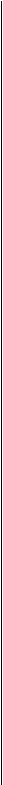 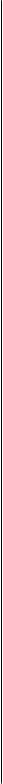 Рекомендуемыми способами оценивания результативности обучения чтению являются:замер скорости чтения (желательно в скрытой для детей форме);ответы обучающихся на вопросы по содержанию, структуре, языковому оформлению и жанровой принадлежности литературных произведений;выразительность чтения (умение передать общий характер текста с помощью интонационных средств – мелодики, темпоритма, пауз, логических ударений, громкости и эмоциональной окраски голоса);выполнение заданий на составление плана, пересказа, собственного высказывания;выполнение заданий по ориентировке в книгах;наблюдение учителя за продуктивностью участия детей в коллективной творческой деятельности (в составлении книжных выставок, конкурсах чтецов, драматизации, воображаемой экранизации и т. п.);наблюдение учителя за соблюдением обучающимися правил коллективной и групповой работы;наблюдение за читательской деятельностью учащихся;анализ читательского дневника;анализ отзывов учащихся о прочитанном, аннотаций, презентаций;анализ творческих работ учащихся (в том числе входящих в рабочие тетради и в хрестоматии).Итоговая оценка предметных и метапредметных результатовПредметом итоговой оценки освоения обучающимися основной образовательной программы начального общего образования является достижение предметных и метапредметных результатов начального общего образования, необходимых для продолжения образования.В образовательном учреждении проводится мониторинг результатов выполнения трёх итоговых работ – по русскому языку, математике и комплексной работы на межпредметной основе.Основным инструментом итоговой оценки выпускников начальной школы являются итоговые комплексные работы – система заданий различного уровня сложности по чтению, русскому языку, математике и окружающему миру.При определении итоговой оценки учитываются результаты накопленной оценки, полученной в ходе текущего и промежуточного оценивания, фиксируемые в форме Портфолио. Достижение опорного (базового) уровня интерпретируется как безусловный учебный успех ребенка, как исполнение им требований стандарта. А оценка индивидуальных образовательных достижений ведется «методом сложения», при котором фиксируется достижение опорного (базового) уровня и его превышение (повышенный уровень). Это позволяет поощрять продвижение учащихся, выстраивать индивидуальные траектории движения с учетом зоны ближайшего развития.Анализ достижений учащихся включает:— текущую успеваемость обучающихся;— динамику личных достижений учащегося в освоении предметных умений;— активность и результативность участия обучающихся в выставках, конкурсах, соревнованиях;— активность участия и рост самостоятельности в проектной и внеурочной деятельности.Портфель достижений как инструмент оценки динамики индивидуальных образовательных достиженийСистемная  оценка  личностных,  метапредметных  и  предметных  результатовреализуется в рамках накопительной системы – Портфолио. Накопительная система Портфолио достижений учащегося позволяет осуществить оценку динамики индивидуальных образовательных достижений ребёнка. Портфолио предполагает активное вовлечение учащихся и их родителей в оценочную деятельность. Формирование навыков рефлексии, самоанализа, самоконтроля, само- и взаимооценки дают возможность учащимся не только освоить эффективные средства управления своей учебной деятельностью, но и способствуют развитию самосознания, готовности открыто выражать и отстаивать свою позицию, развитию готовности к самостоятельным поступкам и действиям, принятию ответственности за их результаты.Примерная структура Портфолио:Раздел «Знакомьтесь: это – я» (фотография, сведения о себе, о семье, родословное древо, чем я люблю заниматься, …)Раздел «Я ученик» (первые диагностические работы, рисунки, небольшие тексты -мой класс, мой первый учитель, распорядок дня, я читаю, заполнение таблицы – чему научусь (в начале года или каждой четверти/триместра), чему научился (в конце года или каждой четверти/ триместра)Раздел «Рабочие материалы» (вкладываются диагностические и проверочные работы по предметам)4. Раздел «Мои достижения» (лучшие работы, по мнению самого ученика, грамоты за участие в праздниках, мероприятиях, в соревнованиях, конкурсах, небольшие тексты о личных достижениях, материалы, продукты проектной работы или фотографии, и т.д.)Педагог на каждом этапе обучения вместе с ребёнком выбирает, что является для него результатом на сегодняшний день. Оценочная деятельность самого педагога направлена на то, чтобы стимулировать учебно-познавательную деятельность ребёнка и корректировать её. Вместе с тем педагог передаёт ребёнку нормы и способы оценивания (не выставления отметки, а фиксации качества, например разборчивость письма, грамотность, способа действий и т.д.), способствует выработке у ребёнка самооценки своего труда. Отбирая в свой Портфолио творческие, проектные работы, ребёнок проводит рефлексию сделанного, а педагог может отследить как меняются, развиваются интересы ребёнка, его мотивация, уровень самостоятельности и другие личностные и метапредметные действия. Динамика образовательных достижений учащихся за период обучения станет очевиднее, если накопительная система оценивания станет действовать с 1 класса, поэтому так важно сохранить первые тетради (или отдельные страницы), первые творческие работы ребёнка.Составляющей портфеля достижений являются материалы стартовой диагностики, промежуточных и итоговых стандартизированных работ по отдельным предметам. Остальные работы должны быть подобраны так, чтобы их совокупность демонстрировала нарастающие успешность, объём и глубину знаний, достижение более высоких уровней формируемых учебных действий: • по русскому языку и литературному чтению, иностранному языку — диктанты и изложения, сочинения на заданную тему, сочинения на произвольную тему, аудиозаписи монологических и диалогических высказываний, «дневники читателя», иллюстрированные «авторские» работы детей, материалы их самоанализа и рефлексии и т. п.; • по математике — математические диктанты, оформленные результаты мини-исследований, записи решения учебно-познавательных и учебно-практических задач, математические модели, аудиозаписи устных ответов (демонстрирующих навыки устного счёта, рассуждений, доказательств, выступлений, сообщений на математические темы), материалы самоанализа и рефлексии и т. п.; • по окружающему миру — оформленные результаты мини-исследований и мини-проектов, интервью, творческие работы, материалы самоанализа и рефлексии и т. п.; • по предметам эстетического цикла — аудиозаписи, фото- и видеоизображения примеров исполнительской деятельности, иллюстрации к музыкальным произведениям, иллюстрации на заданную тему, продукты собственного творчества, материалы самоанализа и рефлексии и т. п.; • по технологии — фото- и видеоизображения продуктов исполнительской деятельности, продукты собственного творчества, материалы самоанализа и рефлексии и т. п.; • по физкультуре — видеоизображения примеров исполнительской деятельности, дневники наблюдений и самоконтроля, самостоятельно составленные расписания и режим дня, комплексы физических упражнений, материалы самоанализа и рефлексии и т. п. Оценка содержимого «портфолио» осуществляется одноклассниками и учителем в форме содержательной качественной оценки.Итоговая оценка выпускникаВ школе используются следующие формы оценки:Безотметочное обучение – 1 классПятибалльная система – 2-4 классы по всем предметам, кроме предмета «Основы религиозных культур и светской этики»На итоговую оценку на уровне начального общего образования, результаты которой используются при принятии решения о возможности (или невозможности) продолжения обучения на следующем уровне, выносятся только предметные и метапредметные результаты, описанные в разделе «Выпускник научится» планируемых результатов начального общего образования.Предметом итоговой оценки является способность обучающихся решать учебно­познавательные и учебно­практические задачи, построенные на материале опорной системы знаний с использованием средств, релевантных содержанию учебных предметов, в том числе на основе метапредметных действий. Способность к решению иного класса задач является предметом различного рода неперсонифицированных обследований.При получении начального общего образования особое значение для продолжения образования имеет усвоение обучающимися опорной системы знаний по русскому языку, родному языку и математике и овладение следующими метапредметными действиями:речевыми, среди которых следует выделить навыки осознанного чтения и работы с информацией;коммуникативными, необходимыми для учебного сотрудничества с учителем и сверстниками.Оценки за итоговые работы характеризуют, как минимум, уровень усвоения обучающимися опорной системы знаний по русскому языку, родному языку и математике,а также уровень овладения метапредметными действиями.На основании этих оценок по каждому предмету и по программе формирования универсальных учебных действий делаются следующие выводы о достижении планируемых результатов.1) Выпускник овладел опорной системой знаний и учебными действиями, необходимыми для продолжения образования на следующем уровне, и способен использовать их для решения простых учебно­познавательных и учебно­практических задач средствами данного предмета.Такой вывод делается, если в материалах накопительной системы оценки зафиксировано достижение планируемых результатов по всем основным разделам учебной программы, как минимум, с оценкой «зачтено» (или «удовлетворительно»), а результаты выполнения итоговых работ свидетельствуют о правильном выполнении не менее 50% заданий базового уровня.2) Выпускник овладел опорной системой знаний, необходимой для продолжения образования на следующем уровне образования, на уровне осознанного произвольного овладения учебными действиями.Такой вывод делается, если в материалах накопительной системы оценки зафиксировано достижение планируемых результатов по всем основным разделам учебной программы, причем не менее чем по половине разделов выставлена оценка «хорошо» или «отлично», а результаты выполнения итоговых работ свидетельствуют о правильном выполнении не менее 65% заданий базового уровня и получении не менее 50% от максимального балла за выполнение заданий повышенного уровня.3) Выпускник не овладел опорной системой знаний и учебными действиями, необходимыми для продолжения образования на следующем уровне образования.Такой вывод делается, если в материалах накопительной системы оценки не зафиксировано достижение планируемых результатов по всем основным разделам учебной программы, а результаты выполнения итоговых работ свидетельствуют о правильном выполнении менее 50% заданий базового уровня.Педагогический совет  образовательной организации на основе выводов, сделанных по каждому обучающемуся, рассматривает вопрос об успешном освоении данным обучающимся основной образовательной программы начального общего образования и переводе его на следующий уровень общего образования.В случае если полученные обучающимся итоговые оценки не позволяют сделать однозначного вывода о достижении планируемых результатов, решение о переводе на следующий уровень общего образования принимается педагогическим советом с учетом динамики образовательных достижений обучающегося и контекстной информации об условиях и особенностях его обучения в рамках регламентированных процедур, устанавливаемых на федеральном уровне.Решение о переводе обучающегося на следующий уровень общего образования принимается одновременно с рассмотрением и утверждением характеристики обучающегося, в которой:отмечаются образовательные достижения и положительные качества обучающегося;определяются приоритетные задачи и направления личностного развития с учетом как достижений, так и психологических проблем развития ребенка;даются психолого-педагогические рекомендации, призванные обеспечить успешную реализацию намеченных задач на следующем уровне обучения.Оценка результатов деятельности образовательной организации начального общего образования проводится на основе результатов итоговой оценки достижения планируемых результатов освоения основной образовательной программы начального общего образования с учетом:результатов мониторинговых исследований разного уровня (федерального, регионального, муниципального);условий реализации основной образовательной программы начального общего образования;особенностей контингента обучающихся.Предметом оценки в ходе данных процедур является также текущая оценочная деятельность образовательных организаций и педагогов, и в частности отслеживание динамики образовательных достижений выпускников начальной школы данной образовательной организации.Содержательный разделПрограмма формирования у обучающихся универсальных учебных действийЦель программы: создать условия для формирования и регулирования универсальных учебных действий обучающихся через образовательную деятельность  Задачи программы: актуализировать ценностные ориентиры начального образования; определить состав и характеристику универсальных учебных действий; выявить связь универсальных учебных действий с содержанием учебных предметов использовать типовые задачи формирования УУД создать условия для формирования универсальных учебных действий при переходе от дошкольного к начальному общему образованию 1.  Ценностные ориентиры начального общего образованияФГОС начального общего образования определяет ценностные ориентиры содержания образования на ступени начального общего образования следующим образом: 1.  Формирование основ гражданской идентичности личности, включая: - чувство сопричастности и гордости за свою Родину, народ и историю; - осознание ответственности человека за благосостояние общества; - восприятие мира как единого и целостного при разнообразии культур, национальностей, религий; - отказ от деления на «своих» и «чужих»; - уважение истории и культуры каждого народа. 2. Формирование психологических условий развития общения, кооперации сотрудничества. - доброжелательность, доверие и внимание к людям, - готовность к сотрудничеству и дружбе, оказанию помощи тем, кто в ней нуждается; - уважение к окружающим – умение слушать и слышать партнера, признавать право каждого на собственное мнение и принимать решения с учетом позиций всех участников; 3. Развитие ценностно-смысловой сферы личности на основе общечеловеческой нравственности и  гуманизма. - принятие и уважение ценностей семьи и общества, школы и коллектива и стремление следовать им; - ориентация в нравственном содержании и смысле поступков, как собственных, так и окружающих людей, развитие этических чувств - стыда, вины, совести - как регуляторов морального поведения; - формирование чувства прекрасного и эстетических чувств на основе знакомства с мировой и отечественной художественной культурой; 4.  Развитие умения учиться как первого шага к самообразованию и самовоспитанию: - развитие широких познавательных интересов, инициативы и любознательности, мотивов познания и творчества; - формирование умения учиться и способности к организации своей деятельности (планированию, контролю, оценке); 5.  Развитие самостоятельности, инициативы и ответственности личности как условия ее самоактуализации: - формирование самоуважения и эмоционально-положительного отношения к себе; - готовность открыто выражать и отстаивать свою позицию; - критичность к своим поступкам и умение адекватно их оценивать; - готовность к самостоятельным действиям, ответственность за их результаты; - целеустремленность и настойчивость в достижении целей; - готовность к преодолению трудностей и жизненного оптимизма; - умение противостоять действиям и влияниям, представляющим угрозу жизни, здоровью и безопасности личности и общества в пределах своих возможностей.Характеристика универсальных учебных действий при получении начального общего образованияПонятие «универсальные учебные действия»В широком значении термин «универсальные учебные действия» означает умение учиться, т. е. способность субъекта к саморазвитию и самосовершенствованию путем сознательного и активного присвоения нового социального опыта.Функции универсальных учебных действий:обеспечение возможностей обучающегося самостоятельно осуществлять деятельность учения, ставить учебные цели, искать и использовать необходимые средства и способы их достижения, контролировать и оценивать процесс и результаты деятельности;создание условий для гармоничного развития личности и ее самореализации на основе готовности к непрерывному образованию; обеспечение успешного усвоения знаний, формирования умений, навыков и компетентностей в любой предметной области.Виды универсальных учебных действийВ составе основных видов универсальных учебных действий, соответствующих ключевым целям общего образования, можно выделить следующие блоки: регулятивный (включающий также действия саморегуляции), познавательный и коммуникативный.Личностные обеспечивают ценностно-смысловую ориентацию обучающихся (умение соотносить поступки и события с принятыми этическими принципами, знание моральных норм и умение выделить нравственный аспект поведения) и ориентацию в социальных ролях и межличностных отношениях. Применительно к учебной деятельности следует выделить три вида личностных действий: личностное, профессиональное, жизненное самоопределение; смыслообразование, т. е. установление обучающимися связи между целью учебной деятельности и ее мотивом, другими словами, между результатом учения и тем, что побуждает к деятельности, ради чего она осуществляется. Ученик должен задаваться вопросом: какое значение и какой смысл имеет для меня учение? — и уметь на него отвечать; нравственно-этическая ориентация, в том числе и оценивание усваиваемого содержания (исходя из социальных и личностных ценностей), обеспечивающее личностный моральный выбор. Регулятивные универсальные учебные действия обеспечивают обучающимся организацию своей учебной деятельности. К ним относятся:- целеполагание как постановка учебной задачи на основе соотнесения того, что уже известно и усвоено обучающимися, и того, что еще неизвестно;- планирование — определение последовательности промежуточных целей с учетом конечного результата; составление плана и последовательности действий;- прогнозирование — предвосхищение результата и уровня усвоения знаний, его временны´х характеристик;- контроль в форме соотнесения способа действия и его результата с заданным эталоном с целью обнаружения отклонений и отличий от эталона;- коррекция — внесение необходимых дополнений и корректив в план и способ действия в случае расхождения эталона, реального действия и его результата с учетом оценки этого результата самим обучающимся, учителем, другими обучающимися;- оценка — выделение и осознание обучающимся того, что им уже усвоено и что ему еще нужно усвоить, осознание качества и уровня усвоения; объективная оценка личных результатов работы;- саморегуляция как способность к мобилизации сил и энергии,  волевому усилию (выбору в ситуации мотивационного конфликта) и преодолению препятствий для достижения цели.Познавательные универсальные учебные действия включают: общеучебные, логические учебные действия, а также постановку и решение проблемы.К общеучебным универсальным действиям относятся:- самостоятельное выделение и формулирование познавательной цели;- поиск и выделение необходимой информации, в том числе решение практических и познавательных задач с использованием общедоступных в начальной школе источников информации (в том числе справочников, энциклопедий, словарей) и инструментов ИКТ;- структурирование знаний;- осознанное и произвольное построение речевого высказывания в устной и письменной форме;- выбор наиболее эффективных способов решения практических и познавательных задач в зависимости от конкретных условий;- рефлексия способов и условий действия, контроль и оценка процесса и результатов деятельности;- смысловое чтение как осмысление цели чтения и выбор вида чтения в зависимости от цели; извлечение необходимой информации из прослушанных текстов различных жанров; определение основной и второстепенной информации; свободная ориентация и восприятие текстов художественного, научного, публицистического и официально­делового стилей; понимание и адекватная оценка языка средств массовой информации;Особую группу общеучебных универсальных действий составляют знаково­символические действия:- моделирование — преобразование объекта из чувственной формы в модель, где выделены существенные характеристики объекта (пространственно­графическая или знаково­символическая модели);- преобразование модели с целью выявления общих законов, определяющих данную предметную область.К логическим универсальным действиям относятся:- анализ объектов с целью выделения признаков (существенных, несущественных);- синтез — составление целого из частей, в том числе самостоятельное достраивание с восполнением недостающих компонентов;- выбор оснований и критериев для сравнения, сериации, классификации объектов;- подведение под понятие, выведение следствий;- установление причинно­следственных связей, представление цепочек объектов и явлений;- построение логической цепочки рассуждений, анализ истинности утверждений;- доказательство;- выдвижение гипотез и их обоснование.К постановке и решению проблемы относятся:- формулирование проблемы;- самостоятельное создание алгоритмов (способов) деятельности при решении проблем творческого и поискового характера.Коммуникативные универсальные учебные действия обеспечивают социальную компетентность и учет позиции других людей, партнеров по общению или деятельности; умение слушать и вступать в диалог; участвовать в коллективном обсуждении проблем; способность интегрироваться в группу сверстников и строить продуктивное взаимодействие и сотрудничество со сверстниками и взрослыми.К коммуникативным действиям относятся:- планирование учебного сотрудничества с учителем и сверстниками — определение цели, функций участников, способов взаимодействия;- постановка вопросов — инициативное сотрудничество в поиске и сборе информации;- разрешение конфликтов — выявление, идентификация проблемы, поиск и оценка альтернативных способов разрешения конфликта, принятие решения и его реализация;- управление поведением партнера — контроль, коррекция, оценка его действий;- умение с достаточной полнотой и точностью выражать свои мысли в соответствии с задачами и условиями коммуникации; владение монологической и диалогической формами речи в соответствии с грамматическими и синтаксическими нормами родного языка, современных средств коммуникации.Развитие системы универсальных учебных действий в составе личностных, регулятивных, познавательных и коммуникативных действий, определяющих развитие психологических способностей личности, осуществляется в рамках нормативно-возрастного развития личностной и познавательной сфер ребенка. Процесс обучения задает содержание и характеристики учебной деятельности ребенка и тем самым определяет зону ближайшего развития указанных универсальных учебных действий (их уровень развития, соответствующий «высокой норме») и их свойства.Универсальные учебные действия представляют собой целостную систему, в которой происхождение и развитие каждого вида учебного действия определяются его отношениями с другими видами учебных действий и общей логикой возрастного развития. Из общения и сорегуляции развивается способность ребенка регулировать свою деятельность. Из оценок окружающих и в первую очередь оценок близкого взрослого формируется представление о себе и своих возможностях, появляется самопринятие и самоуважение, т. е. самооценка и Я-концепция как результат самоопределения. Из ситуативно­познавательного и внеситуативно­познавательного общения формируются познавательные действия ребенка.Содержание, способы общения и коммуникации обусловливают развитие способности ребенка к регуляции поведения и деятельности, познанию мира, определяют образ «Я» как систему представлений о себе, отношения к себе. Именно поэтому становлению коммуникативных универсальных учебных действий в программе развития универсальных учебных действий следует уделить особое внимание. По мере становления личностных действий ребенка (смыслообразование и самоопределение, нравственно­этическая ориентация) функционирование и развитие универсальных учебных действий (коммуникативных, познавательных и регулятивных) претерпевают значительные изменения. Регуляция общения, кооперации и сотрудничества проектирует определенные достижения и результаты ребенка, что вторично приводит к изменению характера его общения и Я-концепции.Познавательные действия также являются существенным ресурсом достижения успеха и оказывают влияние как на эффективность самой деятельности и коммуникации, так и на самооценку, смыслообразование и самоопределение обучающегося.Характеристика результатов формирования УУДв начальной школе на разных этапах обучения по УМК «Начальная школа XXI»Связь универсальных учебных действий с содержанием учебных предметовФормирование универсальных учебных действий является целенаправленным, системным процессом, который реализуется через все предметные области УМК «Начальная школа XXI века» и внеурочную деятельность. Реализация требований ФГОС в УМК «Начальная школа XXI века» обеспечивается единством структуры учебников по всем классам и предметам; единством сквозных линий типовых заданий; единством подходов к организации учебной и внеурочной деятельности.Структурные элементы учебников (базовая и вариативная часть, маршрутный лист, проверочные работы, тесты)Типовые сквозные задания (информационный поиск, работа в паре, творческие, дифференцированные задания, интеллектуальный марафон)Формы организации учебной и внеурочной деятельности (работа в паре, в группе, коллективный диалог, мини-исследование, проекты)Формирование универсальных учебных действий, обеспечивающих решение задач общекультурного, ценностно­личностного, познавательного развития обучающихся, реализуется в рамках целостной образовательной деятельности в ходе изучения обучающимися системы учебных предметов и дисциплин, в метапредметной деятельности, организации форм учебного сотрудничества и решения важных задач жизнедеятельности обучающихся.На уровне начального общего образования при организации образовательной деятельности особое значение имеет обеспечение сбалансированного развития у обучающихся логического, наглядно­образного и знаково­символического мышления, исключающее риск развития формализма мышления, формирования псевдологического мышления. Существенную роль в этом играют такие дисциплины, как «Литературное чтение», «Технология», «Изобразительное искусство», «Музыка».Каждый учебный предмет в зависимости от предметного содержания и релевантных способов организации учебной деятельности обучающихся раскрывает определенные возможности для формирования универсальных учебных действий.В частности, учебный предмет «Русский язык», обеспечивает формирование познавательных, коммуникативных и регулятивных действий. Работа с текстом открывает возможности для формирования логических действий анализа, сравнения, установления причинно­следственных связей. Ориентация в морфологической и синтаксической структуре языка и усвоение правил строения слова и предложения, графической формы букв обеспечивают развитие знаково­символических действий — замещения (например, звука буквой), моделирования (например, состава слова путем составления схемы) и преобразования модели (видоизменения слова). Изучение русского языка создает условия для формирования языкового чутья как результата ориентировки ребенка в грамматической и синтаксической структуре родного языка и обеспечивает успешное развитие адекватных возрасту форм и функций речи, включая обобщающую и планирующую функции.«Литературное чтение». Требования к результатам изучения учебного предмета включают формирование всех видов универсальных учебных действий: личностных, коммуникативных, познавательных и регулятивных (с приоритетом развития ценностно­смысловой сферы и коммуникации).Литературное чтение — осмысленная, творческая духовная деятельность, которая обеспечивает освоение идейно­нравственного содержания художественной литературы, развитие эстетического восприятия. Важнейшей функцией восприятия художественной литературы является трансляция духовно­нравственного опыта общества через коммуникацию системы социальных личностных смыслов, раскрывающих нравственное значение поступков героев литературных произведений. При получении  начального общего образования важным средством организации понимания авторской позиции, отношения автора к героям произведения и отображаемой действительности является выразительное чтение.Учебный предмет «Литературное чтение» обеспечивает формирование следующих универсальных учебных действий:смыслообразования через прослеживание судьбы героя и ориентацию обучающегося в системе личностных смыслов;самоопределения и самопознания на основе сравнения образа «Я» с героями литературных произведений посредством эмоционально­действенной идентификации;основ гражданской идентичности путем знакомства с героическим историческим прошлым своего народа и своей страны и переживания гордости и эмоциональной сопричастности подвигам и достижениям ее граждан;эстетических ценностей и на их основе эстетических критериев;нравственно­этического оценивания через выявление морального содержания и нравственного значения действий персонажей;эмоционально­личностной децентрации на основе отождествления себя с героями произведения, соотнесения и сопоставления их позиций, взглядов и мнений;умения понимать контекстную речь на основе воссоздания картины событий и поступков персонажей;умения произвольно и выразительно строить контекстную речь с учетом целей коммуникации, особенностей слушателя, в том числе используя аудиовизуальные средства;умения устанавливать логическую причинно­следственную последовательность событий и действий героев произведения;умения строить план с выделением существенной и дополнительной информации.«Иностранный язык» обеспечивает прежде всего развитие коммуникативных действий, формируя коммуникативную культуру обучающегося. Изучение иностранного языка способствует:общему речевому развитию обучающегося на основе формирования обобщенных лингвистических структур грамматики и синтаксиса;развитию произвольности и осознанности монологической и диалогической речи;развитию письменной речи;формированию ориентации на партнера, его высказывания, поведение, эмоциональное состояние и переживания; уважения интересов партнера; умения слушать и слышать собеседника, вести диалог, излагать и обосновывать свое мнение в понятной для собеседника форме.Знакомство обучающихся с культурой, историей и традициями других народов и мировой культурой, открытие универсальности детской субкультуры создает необходимые условия для формирования личностных универсальных действий  — формирования гражданской идентичности личности, преимущественно в ее общекультурном компоненте, и доброжелательного отношения, уважения и толерантности к другим странам и народам, компетентности в межкультурном диалоге.Изучение иностранного языка способствует развитию общеучебных познавательных действий, в первую очередь смыслового чтения (выделение субъекта и предиката текста; понимание смысла текста и умение прогнозировать развитие его сюжета; умение задавать вопросы, опираясь на смысл прочитанного текста; сочинение оригинального текста на основе плана).«Математика и информатика». При получении  начального общего образования этот учебный предмет является основой развития у обучающихся познавательных универсальных действий, в первую очередь логических и алгоритмических.В процессе знакомства с математическими отношениями, зависимостями у школьников формируются учебные действия планирования последовательности шагов при решении задач; различения способа и результата действия; выбора способа достижения поставленной цели; использования знаково­символических средств для моделирования математической ситуации, представления информации; сравнения и классификации (например, предметов, чисел, геометрических фигур) по существенному основанию. Особое значение имеет математика для формирования общего приема решения задач как универсального учебного действия.Формирование моделирования как универсального учебного действия осуществляется в рамках практически всех учебных предметов на этом уровне образования. В процессе обучения обучающийся осваивает систему социально принятых знаков и символов, существующих в современной культуре и необходимых как для его обучения, так и для социализации.«Окружающий мир». Этот предмет выполняет интегрирующую функцию и обеспечивает формирование у обучающихся целостной научной картины природного и социокультурного мира, отношений человека с природой, обществом, другими людьми, государством, осознания своего места в обществе, создавая основу становления мировоззрения, жизненного самоопределения и формирования российской гражданской идентичности личности.В сфере личностных универсальных действий изучение предмета «Окружающий мир» обеспечивает формирование когнитивного, эмоционально­ценностного и деятельностного компонентов гражданской российской идентичности:формирование умения различать государственную символику Российской Федерации и своего региона, описывать достопримечательности столицы и родного края, находить на карте Российскую Федерацию, Москву — столицу России, свой регион и его столицу; ознакомление с особенностями некоторых зарубежных стран;формирование основ исторической памяти — умения различать в историческом времени прошлое, настоящее, будущее; ориентации в основных исторических событиях своего народа и России и ощущения чувства гордости за славу и достижения своего народа и России; умения фиксировать в информационной среде элементы истории семьи, своего региона;формирование основ экологического сознания, грамотности и культуры учащихся, освоение элементарных норм адекватного природосообразного поведения;развитие морально­этического сознания — норм и правил взаимоотношений человека с другими людьми, социальными группами и сообществами.В сфере личностных универсальных учебных действий изучение предмета способствует принятию обучающимися правил здорового образа жизни, пониманию необходимости здорового образа жизни в интересах укрепления физического, психического и психологического здоровья.Изучение данного предмета способствует формированию общепознавательных универсальных учебных действий:овладению начальными формами исследовательской деятельности, включая умение поиска и работы с информацией;формированию действий замещения и моделирования (использование готовых моделей для объяснения явлений или выявления свойств объектов и создания моделей);формированию логических действий сравнения, подведения под понятия, аналогии, классификации объектов живой и неживой природы на основе внешних признаков или известных характерных свойств; установления причинно­следственных связей в окружающем мире, в том числе на многообразном материале природы и культуры родного края.«Изобразительное искусство». Развивающий потенциал этого предмета связан с формированием личностных, познавательных, регулятивных действий.Моделирующий характер изобразительной деятельности создает условия для формирования общеучебных действий, замещения и моделирования явлений и объектов природного и социокультурного мира в продуктивной деятельности обучающихся. Такое моделирование является основой развития познания ребенком мира и способствует формированию логических операций сравнения, установления тождества и различий, аналогий, причинно­следственных связей и отношений. При создании продукта изобразительной деятельности особые требования предъявляются к регулятивным действиям — целеполаганию как формированию замысла, планированию и организации действий в соответствии с целью, умению контролировать соответствие выполняемых действий способу, внесению коррективов на основе предвосхищения будущего результата и его соответствия замыслу.В сфере личностных действий приобщение к мировой и отечественной культуре и освоение сокровищницы изобразительного искусства, народных, национальных традиций, искусства других народов обеспечивают формирование гражданской идентичности личности, толерантности, эстетических ценностей и вкусов, новой системы мотивов, включая мотивы творческого самовыражения, способствуют развитию позитивной самооценки и самоуважения обучающихся.«Музыка». Достижение личностных, метапредметных и предметных результатов освоения программы обучающимися происходит в процессе активного восприятия и обсуждения музыки, освоения основ музыкальной грамоты, собственного опыта музыкально-творческой деятельности обучающихся: хорового пения и игры на элементарных музыкальных инструментах, пластическом интонировании, подготовке музыкально-театрализованных представлений.Личностные результаты освоения программы должны отражать:- формирование основ российской гражданской идентичности, чувства гордости за свою Родину, российский народ и историю России, осознание своей этнической и национальной принадлежности; формирование ценностей многонационального российского общества;- формирование целостного, социально ориентированного взгляда на мир в его органичном единстве и разнообразии культур;- формирование уважительного отношения к культуре других народов;- формирование эстетических потребностей, ценностей и чувств;- формирование творческой активности и познавательного интереса при решении учебных задач и собственной музыкально-прикладной деятельности;- развитие этических чувств, доброжелательности и эмоционально-нравственной отзывчивости, понимания и сопереживания чувствам других людей;- развитие навыков сотрудничества со взрослыми и сверстниками в разных социальных ситуациях;- формирование установки на наличие мотивации к бережному отношению к культурным и духовным ценностям. В результате освоения программы у обучающихся будут сформированы готовность к саморазвитию, мотивация к обучению и познанию; понимание ценности отечественных национально-культурных традиций, осознание своей этнической и национальной принадлежности, уважение к истории и духовным традициям России, музыкальной культуре ее народов, понимание роли музыки в жизни человека и общества, духовно-нравственном развитии человека. В процессе приобретения собственного опыта музыкально-творческой деятельности обучающиеся научатся понимать музыку как составную и неотъемлемую часть окружающего мира, постигать и осмысливать явления музыкальной культуры, выражать свои мысли и чувства, обусловленные восприятием музыкальных произведений, использовать музыкальные образы при создании театрализованных и музыкально-пластических композиций, исполнении вокально-хоровых и инструментальных произведений, в импровизации. Школьники научатся размышлять о музыке, эмоционально выражать свое отношение к искусству; проявлять эстетические и художественные предпочтения, интерес к музыкальному искусству и музыкальной деятельности; формировать позитивную самооценку, самоуважение, основанные на реализованном творческом потенциале, развитии художественного вкуса, осуществлении собственных музыкально-исполнительских замыслов. У обучающихся проявится способность вставать на позицию другого человека, вести диалог, участвовать в обсуждении значимых для человека явлений жизни и искусства, продуктивно сотрудничать со сверстниками и взрослыми в процессе музыкально-творческой деятельности. Реализация программы  обеспечивает овладение социальными компетенциями, развитие коммуникативных способностей через музыкально-игровую деятельность, способности к дальнейшему самопознанию и саморазвитию. Обучающиеся научатся организовывать культурный досуг, самостоятельную музыкально-творческую деятельность, в том числе, на основе домашнего музицирования, совместной музыкальной деятельности с друзьями, родителями. Метапредметные результаты освоения программы должны отражать:- овладение способностью принимать и сохранять цели и задачи учебной деятельности, поиска средств ее осуществления в процессе освоения музыкальной культуры;- освоение способов решения проблем творческого и поискового характера в учебной, музыкально-исполнительской и творческой деятельности;- формирование умения планировать, контролировать и оценивать учебные действия в соответствии с поставленной задачей и условиями ее реализации; определять наиболее эффективные способы достижения результата в различных видах музыкальной деятельности;- освоение начальных форм познавательной и личностной рефлексии в процессе освоения музыкальной культуры в различных видах деятельности;- использование знаково-символических средств представления информации в процессе освоения средств музыкальной выразительности, основ музыкальной грамоты;- использование различных способов поиска (в справочных источниках и открытом учебном информационном пространстве сети Интернет), сбора, обработки, анализа, организации, передачи и интерпретации информации в соответствии с коммуникативными и познавательными задачами и технологиями учебного предмета; в том числе и анализировать звуки, готовить свое выступление и выступать с аудио-, видео- и графическим сопровождением; - умение оценивать произведения разных видов искусства, овладев логическими действиями сравнения, анализа, синтеза, обобщения, установления аналогий в процессе интонационно-образного, жанрового и стилевого анализа музыкальных произведений и других видов музыкально-творческой деятельности;- готовность к учебному сотрудничеству (общение, взаимодействие) со сверстниками при решении различных музыкально-творческих задач;- овладение базовыми предметными и межпредметными понятиями в процессе освоения учебного предмета «Музыка»;- использование различных способов поиска (в справочных источниках и открытом учебном информационном пространстве сети Интернет), сбора, обработки, анализа, организации, передачи и интерпретации информации в соответствии с коммуникативными и познавательными задачами и технологиями учебного предмета; в том числе умение фиксировать (записывать) в цифровой форме измеряемые величины и анализировать звуки, готовить свое выступление и выступать с аудио-, видео- и графическим сопровождением; соблюдать нормы информационной избирательности, этики и этикета;- овладение логическими действиями сравнения, анализа, синтеза, обобщения, классификации по родовидовым признакам, установления аналогий и причинно-следственных связей, построения рассуждений, отнесения к известным понятиям в процессе слушания и освоения музыкальных произведений различных жанров и форм;- готовность слушать собеседника и вести диалог, готовность признавать возможность существования различных точек зрения и права каждого иметь свою; излагать свое мнение и аргументировать свою точку зрения и оценку событий, формирующихся в процессе совместной творческой и коллективной хоровой и инструментальной деятельности;- овладение начальными сведениями о сущности и особенностях объектов, процессов и явлений действительности (культурных и др.) в соответствии с содержанием учебного предмета «Музыка»;- овладение базовыми предметными и межпредметными понятиями, отражающими существенные связи и отношения между объектами и процессами, в процессе привлечения интегративных форм освоения учебного предмета «Музыка».В результате реализации программы обучающиеся смогут освоить универсальные учебные действия, обеспечивающие овладение ключевыми компетенциями, реализовать собственный творческий потенциал, применяя музыкальные знания и представления о музыкальном искусстве в познавательной и практической деятельности.«Технология». Специфика этого предмета и его значимость для формирования универсальных учебных действий обусловлены:ключевой ролью предметно­преобразовательной деятельности как основы формирования системы универсальных учебных действий;значением универсальных учебных действий моделирования и планирования, которые являются непосредственным предметом усвоения в ходе выполнения различных заданий по курсу (так, в ходе решения задач на конструирование обучающиеся учатся использовать схемы, карты и модели,задающие полную ориентировочную основу выполнения предложенных заданий и позволяющие выделять необходимую систему ориентиров);специальной организацией процесса планомерно­поэтапной отработки предметно­преобразовательной деятельности обучающихся в генезисе и развитии психологических новообразований младшего школьного возраста — умении осуществлять анализ, действовать во внутреннем умственном плане; рефлексией как осознанием содержания и оснований выполняемой деятельности;широким использованием форм группового сотрудничества и проектных форм работы для реализации учебных целей курса;формированием первоначальных элементов ИКТ­компетентности обучающихся.Изучение технологии обеспечивает реализацию следующих целей:формирование картины мира материальной и духовной культуры как продукта творческой предметно­преобразующей деятельности человека;развитие знаково­символического и пространственного мышления, творческого и репродуктивного воображения на основе развития способности обучающегося к моделированию и отображению объекта и процесса его преобразования в форме моделей (рисунков, планов, схем, чертежей);развитие регулятивных действий, включая целеполагание; планирование (умение составлять план действий и применять его для решения задач); прогнозирование (предвосхищение будущего результата при различных условиях выполнения действия); контроль, коррекция и оценка;формирование внутреннего плана на основе поэтапной отработки предметно­преобразующих действий;развитие планирующей и регулирующей функций речи;развитие коммуникативной компетентности обучающихся на основе организации совместно­продуктивной деятельности;развитие эстетических представлений и критериев на основе изобразительной и художественной конструктивной деятельности;формирование мотивации успеха и достижений младших школьников, творческой самореализации на основе эффективной организации предметно­преобразующей символико­моделирующей деятельности;ознакомление обучающихся с миром профессий и их социальным значением, историей их возникновения и развития как первая ступень формирования готовности к предварительному профессиональному самоопределению;формирование ИКТ­компетентности обучающихся, включая ознакомление с правилами жизни людей в мире информации: избирательность в потреблении информации, уважение к личной информации другого человека, к процессу познания учения, к состоянию неполного знания и другим аспектам.«Физическая культура». Этот предмет обеспечивает формирование личностных универсальных действий:основ общекультурной и российской гражданской идентичности как чувства гордости за достижения в мировом и отечественном спорте;освоение моральных норм помощи тем, кто в ней нуждается, готовности принять на себя ответственность;развитие мотивации достижения и готовности к преодолению трудностей на основе конструктивных стратегий
 совладания и умения мобилизовать свои личностные и физические ресурсы, стрессоустойчивости;освоение правил здорового и безопасного образа жизни.«Физическая культура» как учебный предмет способствует:в области регулятивных действий развитию умений планировать, регулировать, контролировать и оценивать свои действия;в области коммуникативных действий развитию взаимодействия, ориентации на партнера, сотрудничеству и кооперации (в командных видах спорта — формированию умений планировать общую цель и пути ее достижения; договариваться в отношении целей и способов действия, распределения функций и ролей в совместной деятельности; конструктивно разрешать конфликты; осуществлять взаимный контроль; адекватно оценивать собственное поведение и поведение партнера и вносить необходимые коррективы в интересах достижения общего результата).Типовые задания в УМК «Начальная школа XXI века», способствующие формированию универсальных учебных действийИнформационный поиск — задания требуют обращения детей к окружающим их взрослым, к познавательной, справочной литературе, словарям, Интернету, развивают потребность в поиске и проверке информации.Выполняя это задание, дети занимают активную позицию на уроке, самостоятельно добывают нужную информацию, которая помогает ответить на вопрос, внести свой вклад в ход урока. Благодаря этому заданию растёт познавательная активность учащихся, они учатся работать со справочной литературой, словарями, энциклопедией и находить достоверную информацию, осваивают познавательные и коммуникативные универсальные действия.Работа в паре — задания ориентированы на использование групповых форм обучения. Чтобы выполнить это задание, учащиеся должны решить, как будут действовать,распределить между собой кто, какую работу будет выполнять, в какой очередности или последовательности, как будут проверять выполнение работы. Этот вид задания очень важен, так как способствует формированию регулятивных, коммуникативных универсальных действий, обеспечивает возможность каждому ученику высказать своё личное мнение, сопоставить его с мнением других, разобраться, почему я думал так, а товарищ по-другому. Дети обучаются разным способам получения и обработки информации, «учатся обучая». Мониторинг сформированности универсальных учебных действийФедеральный государственный образовательный стандарт начального общего образования предписывает, что «предметом итоговой оценки освоения обучающимися основной образовательной программы начального общего образования должно быть достижение предметных и метапредметных результатов освоения основной образовательной программы начального общего образования, необходимых для продолжения образования. К результатам индивидуальных достижений обучающихся, не подлежащим итоговой оценке качества освоения основной образовательной программы начального общего образования, относятся: ценностные ориентации обучающегося; индивидуальныеличностные характеристики, в том числе патриотизм, толерантность, гуманизм и др. Обобщённая оценка этих и других личностных результатов учебной деятельности обучающихся может осуществляться в ходе различных мониторинговых исследований».Мониторинг освоения учебных программ и сформированности личностных, познавательных, коммуникативных учебных действий может осуществляться на материалах учебников и рабочих тетрадей УМК «Начальная школа XXI века»Достижение планируемых результатов фиксируется в накопительной системе оценки, в том числе в форме портфолио учащегося. Педагогу важно на каждом этапе обучения вместе с ребёнком выбирать, что является для него результатом на сегодняшний день. Оценочная деятельность самого педагога должна быть направлена на то, чтобы стимулировать учебно-познавательную деятельность ребёнка и корректировать её. Вместе с тем передавать ребёнку нормы и способы оценивания (не выставления отметки, а фиксации качества, например разборчивость письма, грамотность, способа действий и т.д.), способствовать выработке у ребёнка самооценки своего труда. Отбирая в свой портфолио творческие, проектные работы, ребёнок проводит рефлексию сделанного, а педагог может отследить как меняются, развиваются интересы ребёнка, его мотивация, уровень самостоятельности и другие личностные и метапредметные действия. Динамика образовательных достижений учащихся за период обучения станет очевиднее, если накопительная система оценивания станет действовать с 1 класса, поэтому так важно сохранить первые тетради (или отдельные страницы), первые творческие работы ребёнка.Особенности, основные направления и планируемые результаты учебно-исследовательской и проектной деятельности обучающихся в рамках урочной и внеурочной деятельностиУчебно-исследовательская и проектная деятельности обучающихся направлена на развитие метапредметных умений.Включение учебно-исследовательской и проектной деятельности в процесс обучения является важным инструментом развития познавательной сферы, приобретения социального опыта, возможностей саморазвития, повышение интереса к предмету изучения и процессу умственного труда, получения и самостоятельного открытия новых знаний у младшего школьника. Главная особенность развития учебно-исследовательской и проектной деятельности – возможность активизировать учебную работу детей, придав ей исследовательский, творческий характер и таким образом передать учащимся инициативу в своей познавательной деятельности. Учебно-исследовательская деятельность предполагает поиск новых знаний и направлена на развитие у ученика умений и навыков научного поиска. Проектная деятельность в большей степени связана с развитием умений и навыков планирования, моделирования и решения практических задач. В ходе освоения учебно-исследовательской и проектной деятельности учащийся начальной школы получает знания не в готовом виде, а добывает их сам и осознает при этом содержание и формы учебной деятельности. Обучающийся выступает в роли субъекта образовательной деятельности, поскольку получает возможность быть самостоятельным, активным творцом, который планирует свою деятельность, ставит задачи, ищет средства для решения поставленных задач.Основными задачами в процессе учебно-исследовательского и проектного обучения является развитие у ученика определенного базиса знаний и развития умений: наблюдать, измерять, сравнивать, моделировать, генерировать гипотезы, экспериментировать, устанавливать причинно-следственные связи. Данные умения обеспечивают необходимую знаниевую и процессуальную основу для проведения исследований и реализации проектов в урочной и внеурочной деятельности. Развитие умений младших школьников проводится с учетом использования вербальных, знаково-символических, наглядных средств и приспособлений для создания моделей изучаемых объектов и процессов, схем, алгоритмов и эвристических средств решения учебных и практических задач, а также особенностей математического, технического моделирования, в том числе возможностей компьютера.Исследовательская и проектная деятельность может проходить как в индивидуальной, так и в групповой форме, что помогает учителю простроить индивидуальный подход к развитию ребенка. Границы исследовательского и проектного обучения младших школьников определяются целевыми установками, на которые ориентирован учитель, а также локальными задачами, стоящими на конкретном уроке. В рамках внеурочной деятельности исследовательская и проектная деятельность направлены на обогащение содержания образования и возможность реализации способностей, потребностей и интересов обучающихся с различным уровнем развития. Для расширения диапазона применимости исследовательского и проектного обучения следует дифференцировать задания по степени трудности: путем постепенного усложнения непосредственно самих заданий и/или увеличением степени самостоятельности ребенка, регулируемой мерой непосредственного руководства учителя процессом научно-практического обучения.В качестве основных результатов учебно-исследовательской и проектной деятельности младших школьников рассматриваются такие метапредметные результаты, как сформированные умения: наблюдать, измерять, сравнивать, моделировать, выдвигать гипотезы, экспериментировать, определять понятия, устанавливать причинно-следственные связи и работать с источниками информации. Они обеспечивают получение необходимой знаниевой и процессуальной основы для проведения исследований и реализации проектов при изучении учебных предметов. В качестве результата следует также включить готовность слушать и слышать собеседника, умение в корректной форме формулировать и оценивать познавательные вопросы; проявлять самостоятельность в обучении, инициативу в использовании своих мыслительных способностей; критически и творчески работать в сотрудничестве с другими людьми; смело и твердо защищать свои убеждения; оценивать и понимать собственные сильные и слабые стороны; отвечать за свои действия и их последствия.Условия, обеспечивающие развитие универсальных учебных действий                  у обучающихсяУказанное содержание учебных предметов, преподаваемых в рамках начального образования, может стать средством формирования универсальных учебных действий только при соблюдении определенных условий организации образовательной деятельности:- использовании  учебников в бумажной и/или электронной форме не только в качестве носителя информации, «готовых» знаний, подлежащих усвоению, но и  как носителя способов «открытия» новых знаний, их практического освоения, обобщения и систематизации, включения обучающимся в свою картину мира;- соблюдении технологии проектирования и проведения урока (учебного занятия) в соответствии с требованиями системно-деятельностного подхода: будучи формой учебной деятельности, урок должен отражать ее основные этапы – постановку задачи, поиск решения, вывод (моделирование), конкретизацию и применение новых знаний (способов действий), контроль и оценку результата;- осуществлении целесообразного выбора организационно-деятельностных форм работы обучающихся на уроке (учебном занятии) – индивидуальной, групповой (парной) работы, общеклассной дискуссии;организации системы мероприятий для формирования контрольно-оценочной деятельности обучающихся с целью развития их учебной самостоятельности; - эффективного использования средств ИКТ.Учитывая определенную специфику использования ИКТ как инструмента формирования универсальных учебных действий в начальном образовании и объективную новизну этого направления для педагогов, остановимся на этой составляющей программы более подробно.В условиях интенсификации процессов информатизации общества и образования при формировании универсальных учебных действий наряду с предметными  методиками целесообразно широкое использование цифровых инструментов и возможностей современной информационно­образовательной среды. Ориентировка младших школьников в ИКТ и формирование способности их грамотно применять (ИКТ­компетентность) являются одними из важных средств формирования универсальных учебных действий обучающихся в рамках начального общего образования. ИКТ также могут (и должны) широко применяться при оценке сформированности универсальных учебных действий. Для их формирования исключительную важность имеет использование информационно­образовательной среды, в которой планируют и фиксируют свою деятельность, ее результаты учителя и обучающиеся.В рамках ИКТ­компетентности выделяется учебная ИКТ­компетентность - способность решать учебные задачи с использованием общедоступных в начальной школе инструментов ИКТ и источников информации в соответствии с возрастными потребностями и возможностями младшего школьника. Решение задачи формирования ИКТ­компетентности должно проходить не только на занятиях по отдельным учебным предметам (где формируется предметная ИКТ­компетентность), но и в рамках метапредметной программы формирования универсальных учебных действий.При освоении личностных действий на основе указанной программы у обучающихся формируются:- критическое отношение к информации и избирательность ее восприятия;- уважение к информации о частной жизни и информационным результатам деятельности других людей;- основы правовой культуры в области использования информации.При освоении регулятивных универсальных учебных действий обеспечиваются:- оценка условий, алгоритмов и результатов действий, выполняемых в информационной среде;- использование результатов действия, размещенных в информационной среде, для оценки и коррекции выполненного действия;- создание цифрового портфолио учебных достижений обучающегося.При освоении познавательных универсальных учебных действий ИКТ играют ключевую роль в следующих универсальных учебных действиях:- поиск информации;- фиксация (запись) информации с помощью различных технических средств;- структурирование информации, ее организация и представление в виде диаграмм, картосхем, линий времени и пр.;- создание простых гипермедиасообщений;- построение простейших моделей объектов и процессов.ИКТ является важным инструментом для формирования коммуникативных универсальных учебных действий. Для этого используются:- обмен гипермедиасообщениями;- выступление с аудиовизуальной поддержкой;- фиксация хода коллективной/личной коммуникации;- общение в цифровой среде (электронная почта, чат, видеоконференция, форум, блог).Формирование ИКТ­компетентности обучающихся происходит в рамках системно­деятельностного подхода, на основе изучения всех без исключения предметов учебного плана. Включение задачи формирования ИКТ­компетентности в программу формирования универсальных учебных действий позволяет организации, осуществляющей образовательную деятельность, и учителю формировать соответствующие позиции планируемых результатов, помогает с учетом специфики каждого учебного предмета избежать дублирования при освоении разных умений, осуществлять интеграцию и синхронизацию содержания различных учебных курсов. Освоение умений работать с информацией и использовать инструменты ИКТ также может входить в содержание факультативных курсов, кружков, внеурочной деятельности школьников.Условия, обеспечивающие преемственность программы формирования у обучающихся универсальных учебных действий при переходе от дошкольного к начальному и от начального к основному общему образованиюПроблема реализации преемственности обучения затрагивает все звенья существующей образовательной системы, а именно: переход из организации, осуществляющей образовательную деятельность на уровне дошкольного образования, в организацию, осуществляющую образовательную деятельность в рамках основной образовательной программы начального общего образования и далее в рамках основной образовательной программы основного и среднего (полного) образования, и, наконец, в высшее учебное заведение. При этом, несмотря на огромные возрастно­психологические различия между обучающимися, переживаемые ими трудности переходных периодов имеют много общего.Наиболее остро проблема преемственности стоит в двух ключевых точках — в момент поступления детей в школу (при переходе из дошкольного уровня на уровень начального общего образования) и в период перехода обучающихся на уровень основного общего образования.Исследования готовности детей к обучению в школе к начальному общему образованию показали, что обучение должно рассматриваться как комплексное образование, включающее в себя физическую и психологическую готовность.Физическая готовность определяется состоянием здоровья,
уровнем морфофункциональной зрелости организма ребенка, в том числе развитием двигательных навыков и качеств (тонкая моторная координация), физической и умственной работоспособности.Психологическая готовность к школе — сложная системная характеристика психического развития ребенка 6—7 лет, которая предполагает сформированность психологических способностей и свойств, обеспечивающих принятие ребенком новой социальной позиции школьника; возможность сначала выполнения им учебной деятельности под руководством учителя, а затем переход к ее самостоятельному осуществлению; усвоение системы научных понятий; освоение ребенком новых форм кооперации и учебного сотрудничества в системе отношений с учителем и одноклассниками.Психологическая готовность к школе имеет следующую структуру: личностная готовность, умственная зрелость и произвольность регуляции поведения и деятельности.Личностная готовность включает мотивационную готовность, коммуникативную готовность, сформированность Я­концепции и самооценки, эмоциональную зрелость. Мотивационная готовность предполагает сформированность социальных мотивов (стремление к социально значимому статусу, потребность в социальном признании, мотив социального долга), учебных и познавательных мотивов. Предпосылками возникновения этих мотивов служат, с одной стороны, формирующееся к концу дошкольного возраста желание детей поступить в школу, с другой — развитие любознательности и умственной активности.Мотивационная готовность характеризуется первичным соподчинением мотивов с доминированием учебно­познавательных мотивов. Коммуникативная готовность выступает как готовность ребенка к произвольному общению с учителем и сверстниками в контексте поставленной учебной задачи и учебного содержания. Коммуникативная готовность создает возможности для продуктивного сотрудничества ребенка с учителем и трансляции культурного опыта в процессе обучения. Сформированность Я­концепции и самосознания характеризуется осознанием ребенком своих физических возможностей, умений, нравственных качеств, переживаний (личное сознание), характера отношения к нему взрослых, способностью оценки своих достижений и личностных качеств, самокритичностью. Эмоциональная готовность выражается в освоении ребенком социальных норм проявления чувств и в способности регулировать свое поведение на основе эмоционального предвосхищения и прогнозирования. Показателем эмоциональной готовности к школьному обучению является сформированность высших чувств — нравственных переживаний, интеллектуальных чувств (радость познания), эстетических чувств (чувство прекрасного). Выражением личностной готовности к школе является сформированность внутренней позиции школьника, подразумевающей готовность ребенка принять новую социальную позицию и роль ученика, иерархию мотивов с высокой учебной мотивацией.Умственную зрелость составляет интеллектуальная, речевая готовность и сформированность восприятия, памяти, внимания, воображения. Интеллектуальная готовность к школе включает особую познавательную позицию ребенка в отношении мира (децентрацию), переход к понятийному интеллекту, понимание причинности явлений, развитие рассуждения как способа решения мыслительных задач, способность действовать в умственном плане, определенный набор знаний, представлений и умений. Речевая готовность предполагает сформированность фонематической, лексической, грамматической, синтаксической, семантической сторон речи; развитие номинативной, обобщающей, планирующей и регулирующей функций речи, диалогической и начальных форм контекстной речи, формирование особой теоретической позиции ребенка в отношении речевой действительности и выделение слова как ее единицы. Восприятие характеризуется все большей осознанностью, опирается на использование системы общественных сенсорных эталонов и соответствующих перцептивных действий, основывается на взаимосвязи с речью и мышлением. Память и внимание приобретают черты опосредованности, наблюдается рост объема и устойчивости внимания.Психологическая готовность в сфере воли и произвольности обеспечивает целенаправленность и планомерность управления ребенком своей деятельностью и поведением. Воля находит отражение в возможности соподчинения мотивов, целеполагании и сохранении цели, способности прилагать волевое усилие для ее достижения. Произвольность выступает как умение строить свое поведение и деятельность в соответствии с предлагаемыми образцами и правилами, осуществлять планирование, контроль и коррекцию выполняемых действий, используя соответствующие средства.Формирование фундамента готовности перехода к обучению на уровень начального общего образования должно осуществляться в рамках специфически детских видов деятельности: сюжетно­ролевой игры, изобразительной деятельности, конструирования, восприятия сказки и пр.Не меньшее значение имеет проблема психологической подготовки обучающихся к переходу на уровень основного общего образования с учетом возможного возникновения определенных трудностей такого перехода — ухудшение успеваемости и дисциплины, рост негативного отношения к учению, возрастание эмоциональной нестабильности, нарушения поведения, которые обусловлены:необходимостью адаптации обучающихся к новой организации процесса и содержания обучения (предметная система, разные преподаватели и т. д.);совпадением начала кризисного периода, в который вступают младшие подростки, со сменой ведущей деятельности (переориентацией подростков на деятельность общения со сверстниками при сохранении значимости учебной деятельности);недостаточной готовностью детей к более сложной и самостоятельной учебной деятельности, связанной с показателями их интеллектуального, личностного развития и главным образом с уровнем сформированности структурных компонентов учебной деятельности (мотивы, учебные действия, контроль, оценка);недостаточно подготовленным переходом с родного языка на русский язык обучения.Все эти компоненты присутствуют в программе формирования универсальных учебных действий и заданы в форме требований к планируемым результатам обучения. Значение универсальных учебных действий для обеспечения готовности ребёнка к переходу от предшкольной ступени образования к начальному образованиюЗначение универсальных учебных действий для успешности обучения на ступени начального образованияОснованием преемственности разных уровней образовательной системы может стать ориентация на ключевой стратегический приоритет непрерывного образования — формирование умения учиться, которое должно быть обеспечено формированием системы универсальных учебных действий, а также на положениях ФГОС ДО, касающихся целевых ориентиров на этапе завершения дошкольного образования.2.1.7. Методика и инструментарий оценки успешности освоения и применения обучающимися универсальных учебных действий.Система оценки в сфере УУД может включать в себя следующие принципы и характеристики:систематичность сбора и анализа информации;совокупность показателей и индикаторов оценивания должна учитывать интересы всех участников образовательной деятельности, то есть быть информативной для управленцев, педагогов, родителей, учащихся;доступность и прозрачность данных о результатах оценивания для всех участников образовательной деятельности.Оценка деятельности образовательной организации по формированию и развитию УУД у учащихся может учитывать работу по обеспечению кадровых, методических, материально-технических условий.В процессе реализации мониторинга успешности освоения и применения УУД могут быть учтены следующие этапы освоения УУД:универсальное учебное действие не сформировано (школьник может выполнить лишь отдельные операции, может только копировать действия учителя, не планирует и не контролирует своих действий, подменяет учебную задачу задачей буквального заучивания и воспроизведения);учебное действие может быть выполнено в сотрудничестве с педагогом (требуются разъяснения для установления связи отдельных операций и условий задачи, ученик может выполнять действия по уже усвоенному алгоритму);неадекватный перенос учебных действий на новые виды задач (при изменении условий задачи не может самостоятельно внести коррективы в действия);адекватный перенос учебных действий (самостоятельное обнаружение учеником несоответствия между условиями задачами и имеющимися способами ее решения и правильное изменение способа в сотрудничестве с учителем);самостоятельное построение учебных целей (самостоятельное построение новых учебных действий на основе развернутого, тщательного анализа условий задачи и ранее усвоенных способов действия);обобщение учебных действий на основе выявления общих принципов.Система оценки универсальных учебных действий может быть:уровневой (определяются уровни владения универсальными учебными действиями);позиционной – не только учителя производят оценивание, оценка формируется на основе рефлексивных отчетов разных участников образовательной деятельности: родителей, представителей общественности, принимающей участие в отдельном проекте или виде социальной практики, сверстников, самого обучающегося – в результате появляется некоторая карта самооценивания и позиционного внешнего оценивания.Не рекомендуется при оценивании развития УУД применять пятибалльную шкалу. Рекомендуется применение технологий формирующего (развивающего оценивания), в том числе бинарное, критериальное, экспертное оценивание, текст самооценки. При разработке настоящего раздела образовательной программы рекомендуется опираться на передовой международный и отечественный опыт оценивания, в том числе в части отслеживания динамики индивидуальных достижений.Представленные формы и методы мониторинга носят рекомендательный характер и могут быть скорректированы и дополнены образовательной организацией в соответствии с конкретными особенностями и характеристиками текущей ситуации.Программы отдельных учебных предметов, курсовОбщие положенияНачальная школа — самоценный, принципиально новый этап в жизни ребенка: начинается систематическое обучение в образовательном учреждении, расширяется сфера взаимодействия ребенка с окружающим миром, изменяется социальный статус и увеличивается потребность в самовыражении.Образование в начальной школе является базой, фундаментом всего последующего обучения. В первую очередь это касается сформированности универсальных учебных действий (УУД), обеспечивающих умение учиться. Начальное общее образование призвано решать свою главную задачу — закладывать основу формирования учебной деятельности ребенка, включающую систему учебных и познавательных мотивов, умения принимать, сохранять, реализовывать учебные цели, планировать, контролировать и оценивать учебные действия и их результат.Особенностью содержания современного начального общего образования является не только ответ на вопрос, что ученик должен знать (запомнить, воспроизвести), но и формирование универсальных учебных действий в личностных, коммуникативных, познавательных, регулятивных сферах, обеспечивающих способность к организации самостоятельной учебной деятельности, а также при формировании ИКТ­компетентности обучающихся.Кроме этого, определение в программах содержания тех знаний, умений и способов деятельности, которые являются надпредметными, т. е. формируются средствами каждого учебного предмета, позволяет объединить возможности всех учебных предметов для решения общих задач обучения, приблизиться к реализации «идеальных» целей образования. В то же время такой подход позволит предупредить узкопредметность в отборе содержания образования, обеспечить интеграцию в изучении разных сторон окружающего мира.Уровень сформированности УУД в полной мере зависит от способов организации учебной деятельности и сотрудничества, познавательной, творческой, художественно­эстетической и коммуникативной деятельности школьников. Это определило необходимость выделить в примерных программах содержание не только знаний, но и видов деятельности, которое включает конкретные УУД, обеспечивающие творческое применение знаний для решения жизненных задач, начальные умения самообразования. Именно этот аспект примерных программ дает основание для утверждения гуманистической, личностно ориентированной направленности  образовательной деятельности младших школьников.Важным условием развития детской любознательности, потребности самостоятельного познания окружающего мира, познавательной активности и инициативности в начальной школе является создание развивающей образовательной среды, стимулирующей активные формы познания: наблюдение, опыты, учебный диалог и пр. Младшему школьнику должны быть созданы условия для развития рефлексии — способности осознавать и оценивать свои мысли и действия как бысо стороны, соотносить результат деятельности с поставленной целью, определять свое знание и незнание и др. Способность к рефлексии — важнейшее качество, определяющее социальную роль ребенка как ученика, школьника, направленность на саморазвитие.Начальное общее образование вносит вклад в социально­личностное развитие ребенка. В процессе обучения формируется достаточно осознанная система представлений об окружающем мире, о социальных и межличностных отношениях, нравственно­этических нормах. Происходят изменения в самооценке ребенка. Оставаясь достаточно оптимистической и высокой, она становится все более объективной и самокритичной.Примерные программы по учебным предметам начальной школы разработаны в соответствии с требованиями к результатам (личностным, метапредметным, предметным) освоения основной образовательной программы начального общего образования Федерального государственного образовательного стандарта начального общего образования.Примерные программы служат ориентиром для авторов рабочих учебных программ. Примерные программы включают следующие разделы:1) пояснительную записку, в которой конкретизируются общие цели начального общего образования с учетом специфики учебного предмета, курса;2) общую характеристику учебного предмета, курса;3) описание места учебного предмета, курса в учебном плане;4) описание ценностных ориентиров содержания учебного предмета;5) личностные, метапредметные и предметные результаты освоения конкретного учебного предмета, курса;6) содержание учебного предмета, курса;7) тематическое планирование с определением основных видов учебной деятельности обучающихся;9) описание материально­технического обеспечения образовательной деятельности.Программы учебных предметов и курсов внеурочной деятельности рассматриваются и утверждаются ежегодно в порядке, установленном школой.Основное содержание учебных предметовРусский языкВиды речевой деятельностиСлушание. Осознание цели и ситуации устного общения. Адекватное восприятие звучащей речи. Понимание на слух информации, содержащейся в предъявляемом тексте, определение основной мысли текста, передача его содержания по вопросам.Говорение. Выбор языковых средств в соответствии с целями и условиями общения для эффективного решения коммуникативной задачи. Практическое овладение диалогической формой речи. Овладение умениями начать, поддержать, закончить разговор, привлечь внимание и т. п. Практическое овладение устными монологическими высказываниями в соответствии с учебной задачей (описание, повествование, рассуждение). Овладение нормами речевого этикета в ситуациях учебного и бытового общения (приветствие, прощание, извинение, благодарность, обращение с просьбой). Соблюдение орфоэпических норм и правильной интонации.Чтение. Понимание учебного текста. Выборочное чтение с целью нахождения необходимого материала. Нахождение информации, заданной в тексте в явном виде. Формулирование простых выводов на основе информации, содержащейся в тексте. Интерпретация и обобщение содержащейся в тексте информации. Анализ и оценка содержания, языковых особенностей и структуры текста.Письмо. Письмо букв, буквосочетаний, слогов, слов, предложений в системе обучения грамоте. Овладение разборчивым, аккуратным письмом с учетом гигиенических требований к этому виду учебной работы. Списывание, письмо под диктовку в соответствии с изученными правилами. Письменное изложение содержания прослушанного и прочитанного текста (подробное, выборочное). Создание небольших собственных текстов (сочинений) по интересной детям тематике (на основе впечатлений, литературных произведений, сюжетных картин, серий картин, просмотра фрагмента видеозаписи и т. п.).Обучение грамотеФонетика. Звуки речи. Осознание единства звукового состава слова и его значения. Установление числа и последовательности звуков в слове. Сопоставление слов, различающихся одним или несколькими звуками.Различение гласных и согласных звуков, гласных ударных и безударных, согласных твердых и мягких, звонких и глухих.Слог как минимальная произносительная единица. Деление слов на слоги. Определение места ударения.Графика. Различение звука и буквы: буква как знак звука. Овладение позиционным способом обозначения звуков буквами. Буквы гласных как показатель твердости – мягкости согласных звуков. Функция букв е, е, ю, я. Мягкий знак как показатель мягкости предшествующего согласного звука.Знакомство с русским алфавитом как последовательностью букв.Чтение. Формирование навыка слогового чтения (ориентация на букву, обозначающую гласный звук). Плавное слоговое чтение и чтение целыми словами со скоростью, соответствующей индивидуальному темпу ребенка. Осознанное чтение слов, словосочетаний, предложений и коротких текстов. чтение с интонациями и паузами в соответствии со знаками препинания. Развитие осознанности и выразительности чтения на материале небольших текстов и стихотворений.Знакомство с орфоэпическим чтением (при переходе к чтению целыми словами). Орфографическое чтение (проговаривание) как средство самоконтроля при письме под диктовку и при списывании.Письмо. Усвоение гигиенических требований при письме. Развитие мелкой моторики пальцев и свободы движения руки. Развитие умения ориентироваться на пространстве листа в тетради и на пространстве классной доски. Овладение начертанием письменных прописных (заглавных) и строчных букв. Письмо букв, буквосочетаний, слогов, слов, предложений с соблюдением гигиенических норм. Овладение разборчивым, аккуратным письмом. Письмо под диктовку слов и предложений, написание которых не расходится с их произношением. Усвоение приемов и последовательности правильного списывания текста.Понимание функции небуквенных графических средств: пробела между словами, знака переноса.Слово и предложение. Восприятие слова как объекта изучения, материала для анализа. Наблюдение над значением слова.Различение слова и предложения. Работа с предложением: выделение слов, изменение их порядка.Орфография. Знакомство с правилами правописания и их применение:раздельное написание слов;обозначение гласных после шипящих (ча – ща, чу – щу, жи – ши);прописная (заглавная) буква в начале предложения, в именах собственных;перенос слов по слогам без стечения согласных;знаки препинания в конце предложения.Развитие речи. Понимание прочитанного текста при самостоятельном чтении вслух и при его прослушивании. Составление небольших рассказов повествовательного характера по серии сюжетных картинок, материалам собственных игр, занятий, наблюдений.Систематический курсФонетика и орфоэпия. Различение гласных и согласных звуков. Нахождение в слове ударных и безударных гласных звуков. Различение мягких и твердых согласных звуков, определение парных и непарных по твердости – мягкости согласных звуков. Различение звонких и глухих звуков, определение парных и непарных по звонкости – глухости согласных звуков. Определение качественной характеристики звука: гласный – согласный; гласный ударный – безударный; согласный твердый – мягкий, парный – непарный; согласный звонкий – глухой, парный – непарный. Деление слов на слоги. Ударение, произношение звуков и сочетаний звуков в соответствии с нормами современного русского литературного языка. Фонетический разбор слова.Графика. Различение звуков и букв. Обозначение на письме твердости и мягкости согласных звуков. Использование на письме разделительных ъ и ь.Установление соотношения звукового и буквенного состава слова в словах типа стол, конь; в словах с йотированными гласными е, е, ю, я; в словах с непроизносимыми согласными.Использование небуквенных графических средств: пробела между словами, знака переноса, абзаца.Знание алфавита: правильное название букв, знание их последовательности. Использование алфавита при работе со словарями, справочниками, каталогами.Лексика. Понимание слова как единства звучания и значения. Выявление слов, значение которых требует уточнения. Определение значения слова по тексту или уточнение значения с помощью толкового словаря. Представление об однозначных и многозначных словах, о прямом и переносном значении слова. Наблюдение за использованием в речи синонимов и антонимов.Состав слова (морфемика). Овладение понятием «родственные (однокоренные) слова». Различение однокоренных слов и различных форм одного и того же слова. Различение однокоренных слов и синонимов, однокоренных слов и слов с омонимичными корнями. Выделение в словах с однозначно выделяемыми морфемами окончания, корня, приставки, суффикса. Различение изменяемых и неизменяемых слов. Представление о значении суффиксов и приставок. Образование однокоренных слов с помощью суффиксов и приставок. Разбор слова по составу.Морфология. Части речи; деление частей речи на самостоятельные и служебные.Имя существительное. Значение и употребление в речи. Умение опознавать имена собственные. Различение имен существительных, отвечающих на вопросы «кто?» и «что?». Различение имен существительных мужского, женского и среднего рода. Изменение существительных по числам. Изменение существительных по падежам. Определение падежа, в котором употреблено имя существительное. Различение падежных и смысловых (синтаксических) вопросов. Определение принадлежности имен существительных к 1, 2, 3-му склонению. Морфологический разбор имен существительных.Имя прилагательное. Значение и употребление в речи. Изменение прилагательных по родам, числам и падежам, кроме прилагательных на -ий, -ья, -ов, -ин. Морфологический разбор имен прилагательных.Местоимение. Общее представление о местоимении. Личные местоимения, значение и употребление в речи. Личные местоимения 1, 2, 3-го лица единственного и множественного числа. Склонение личных местоимений.Глагол. Значение и употребление в речи. Неопределенная форма глагола. Различение глаголов, отвечающих на вопросы «что сделать?» и «что делать?». Изменение глаголов по временам. Изменение глаголов по лицам и числам в настоящем и будущем времени (спряжение). Способы определения I и II спряжения глаголов (практическое овладение). Изменение глаголов прошедшего времени по родам и числам. Морфологический разбор глаголов.Наречие. Значение и употребление в речи.Предлог. Знакомство с наиболее употребительными предлогами. Функция предлогов: образование падежных форм имен существительных и местоимений. Отличие предлогов от приставок.Союзы и, а, но, их роль в речи. Частица не, ее значение.Синтаксис. Различение предложения, словосочетания, слова (осознание их сходства и различий). Различение предложений по цели высказывания: повествовательные, вопросительные и побудительные; по эмоциональной окраске (интонации): восклицательные и невосклицательные.Нахождение главных членов предложения: подлежащего и сказуемого. Различение главных и второстепенных членов предложения. Установление связи (при помощи смысловых вопросов) между словами в словосочетании и предложении.Нахождение и самостоятельное составление предложений с однородными членами без союзов и с союзами и, а, но. Использование интонации перечисления в предложениях с однородными членами.Различение простых и сложных предложений.Орфография и пунктуация. Формирование орфографической зоркости, использование разных способов выбора написания в зависимости от места орфограммы в слове. Использование орфографического словаря.Применение правил правописания:сочетания жи – ши, ча – ща, чу – щу в положении под ударением;сочетания чк – чн, чт, щн;перенос слов;прописная буква в начале предложения, в именах собственных;проверяемые безударные гласные в корне слова;парные звонкие и глухие согласные в корне слова;непроизносимые согласные;непроверяемые гласные и согласные в корне слова (на ограниченном перечне слов);гласные и согласные в неизменяемых на письме приставках;разделительные ъ и ь;мягкий знак после шипящих на конце имен существительных (ночь, нож, рожь, мышь);безударные падежные окончания имен существительных (кроме существительных на -мя, -ий, -ья, -ье, -ия, -ов, -ин);безударные окончания имен прилагательных;раздельное написание предлогов с личными местоимениями;не с глаголами;мягкий знак после шипящих на конце глаголов в форме 2-го лица единственного числа (пишешь, учишь);мягкий знак в глаголах в сочетании -ться;безударные личные окончания глаголов;раздельное написание предлогов с другими словами;знаки препинания в конце предложения: точка, вопросительный и восклицательный знаки;знаки препинания (запятая) в предложениях с однородными членами.Развитие речи. Осознание ситуации общения: с какой целью, с кем и где происходит общение.Практическое овладение диалогической формой речи. Выражение собственного мнения, его аргументация. Овладение основными умениями ведения разговора (начать, поддержать, закончить разговор, привлечь внимание и т. п.). Овладение нормами речевого этикета в ситуациях учебного и бытового общения (приветствие, прощание, извинение, благодарность, обращение с просьбой), в том числе при общении с помощью средств ИКТ. Особенности речевого этикета в условиях общения с людьми, плохо владеющими русским языком.Практическое овладение устными монологическими высказываниями на определенную тему с использованием разных типов речи (описание, повествование, рассуждение).Текст. Признаки текста. Смысловое единство предложений в тексте. Заглавие текста.Последовательность предложений в тексте.Последовательность частей текста (абзацев).Комплексная работа над структурой текста: озаглавливание, корректирование порядка предложений и частей текста (абзацев).План текста. Составление планов к данным текстам. Создание собственных текстов по предложенным планам.Типы текстов: описание, повествование, рассуждение, их особенности.Знакомство с жанрами письма и поздравления.Создание собственных текстов и корректирование заданных текстов с учетом точности, правильности, богатства и выразительности письменной речи; использование в текстах синонимов и антонимов.Знакомство с основными видами изложений и сочинений (без заучивания определений): изложения подробные и выборочные, изложения с элементами сочинения; сочинения-повествования, сочинения-описания, сочинения-рассуждения. Литературное чтениеВиды речевой и читательской деятельностиАудирование (слушание)Восприятие на слух звучащей речи (высказывание собеседника, чтение различных текстов). Адекватное понимание содержания звучащей речи, умение отвечать на вопросы по содержанию услышанного произведения, определение последовательности событий, осознание цели речевого высказывания, умение задавать вопрос по услышанному учебному, научно-познавательному и художественному произведению.ЧтениеЧтение вслух. Постепенный переход от слогового к плавному осмысленному правильному чтению целыми словами вслух (скорость чтения в соответствии с индивидуальным темпом чтения), постепенное увеличение скорости чтения. Установка на нормальный для читающего темп беглости, позволяющий ему осознать текст. Соблюдение орфоэпических и интонационных норм чтения. чтение предложений с интонационным выделением знаков препинания. Понимание смысловых особенностей разных по виду и типу текстов, передача их с помощью интонирования.Чтение про себя. Осознание смысла произведения при чтении про себя (доступных по объему и жанру произведений). Определение вида чтения (изучающее, ознакомительное, просмотровое, выборочное). Умение находить в тексте необходимую информацию. Понимание особенностей разных видов чтения: факта, описания, дополнения высказывания и др.Работа с разными видами текста. Общее представление о разных видах текста: художественных, учебных, научно-популярных – и их сравнение. Определение целей создания этих видов текста. Особенности фольклорного текста.Практическое освоение умения отличать текст от набора предложений. Прогнозирование содержания книги по ее названию и оформлению.Самостоятельное определение темы, главной мысли, структуры; деление текста на смысловые части, их озаглавливание. Умение работать с разными видами информации.Участие в коллективном обсуждении: умение отвечать на вопросы, выступать по теме, слушать выступления товарищей, дополнять ответы по ходу беседы, используя текст. Привлечение справочных и иллюстративно-изобразительных материалов.Библиографическая культура. Книга как особый вид искусства. Книга как источник необходимых знаний. Первые книги на Руси и начало книгопечатания (общее представление). Книга учебная, художественная, справочная. Элементы книги: содержание или оглавление, титульный лист, аннотация, иллюстрации. Виды информации в книге: научная, художественная (с опорой на внешние показатели книги, ее справочно-иллюстративный материал).Типы книг (изданий): книга-произведение, книга-сборник, собрание сочинений, периодическая печать, справочные издания (справочники, словари, энциклопедии).Выбор книг на основе рекомендованного списка, картотеки, открытого доступа к детским книгам в библиотеке. Алфавитный каталог. Самостоятельное пользование соответствующими возрасту словарями и справочной литературой.Работа с текстом художественного произведения. Понимание заглавия произведения, его адекватное соотношение с содержанием. Определение особенностей художественного текста: своеобразие выразительных средств языка (с помощью учителя). Осознание того, что фольклор есть выражение общечеловеческих нравственных правил и отношений.Понимание нравственного содержания прочитанного, осознание мотивации поведения героев, анализ поступков героев с точки зрения норм морали. Осознание понятия «Родина», представления о проявлении любви к Родине в литературе разных народов (на примере народов России). Схожесть тем, идей, героев в фольклоре разных народов. Самостоятельное воспроизведение текста с использованием выразительных средств языка: последовательное воспроизведение эпизода с использованием специфической для данного произведения лексики (по вопросам учителя), рассказ по иллюстрациям, пересказ.Характеристика героя произведения с использованием художественно-выразительных средств данного текста. Нахождение в тексте слов и выражений, характеризующих героя и событие. Анализ (с помощью учителя), мотивы поступка персонажа. Сопоставление поступков героев по аналогии или по контрасту. Выявление авторского отношения к герою на основе анализа текста, авторских помет, имен героев.Характеристика героя произведения. Портрет, характер героя, выраженные через поступки и речь.Освоение разных видов пересказа художественного текста: подробный, выборочный и краткий (передача основных мыслей).Подробный пересказ текста: определение главной мысли фрагмента, выделение опорных или ключевых слов, озаглавливание, подробный пересказ эпизода; деление текста на части, определение главной мысли каждой части и всего текста, озаглавливание каждой части и всего текста, составление плана в виде назывных предложений из текста, в виде вопросов, в виде самостоятельно сформулированного высказывания.Самостоятельный выборочный пересказ по заданному фрагменту: характеристика героя произведения (отбор слов, выражений в тексте, позволяющих составить рассказ о герое), описание места действия (выбор слов, выражений в тексте, позволяющих составить данное описание на основе текста). Вычленение и сопоставление эпизодов из разных произведений по общности ситуаций, эмоциональной окраске, характеру поступков героев.Работа с учебными, научно-популярными и другими текстами. Понимание заглавия произведения; адекватное соотношение с его содержанием. Определение особенностей учебного и научно-популярного текста (передача информации). Понимание отдельных, наиболее общих особенностей текстов былин, легенд, библейских рассказов (по отрывкам или небольшим текстам). Знакомство с простейшими приемами анализа различных видов текста: установление причинно-следственных связей. Определение главной мысли текста. Деление текста на части. Определение микротем. Ключевые или опорные слова. Построение алгоритма деятельности по воспроизведению текста. Воспроизведение текста с опорой на ключевые слова, модель, схему. Подробный пересказ текста. Краткий пересказ текста (выделение главного в содержании текста).Говорение (культура речевого общения)Осознание диалога как вида речи. Особенности диалогического общения: понимать вопросы, отвечать на них и самостоятельно задавать вопросы по тексту; выслушивать, не перебивая, собеседника и в вежливой форме высказывать свою точку зрения по обсуждаемому произведению (учебному, научно-познавательному, художественному тексту). Доказательство собственной точки зрения с опорой на текст или собственный опыт. Использование норм речевого этикета в условиях внеучебного общения. Знакомство с особенностями национального этикета на основе фольклорных произведений.Работа со словом (распознавать прямое и переносное значения слов, их многозначность), целенаправленное пополнение активного словарного запаса.Монолог как форма речевого высказывания. Монологическое речевое высказывание небольшого объема с опорой на авторский текст, по предложенной теме или в виде (форме) ответа на вопрос. Отражение основной мысли текста в высказывании. Передача содержания прочитанного или прослушанного с учетом специфики научно-популярного, учебного и художественного текста. Передача впечатлений (из повседневной жизни, художественного произведения, изобразительного искусства) в рассказе (описание, рассуждение, повествование). Самостоятельное построение плана собственного высказывания. Отбор и использование выразительных средств языка (синонимы, антонимы, сравнение) с учетом особенностей монологического высказывания.Устное сочинение как продолжение прочитанного произведения, отдельных его сюжетных линий, короткий рассказ по рисункам либо на заданную тему.Письмо (культура письменной речи)Нормы письменной речи: соответствие содержания заголовку (отражение темы, места действия, характеров героев), использование в письменной речи выразительных средств языка (синонимы, антонимы, сравнение) в мини-сочинениях (повествование, описание, рассуждение), рассказ на заданную тему, отзыв.Круг детского чтенияПроизведения устного народного творчества разных народов России. Произведения классиков отечественной литературы XIX–ХХ вв., классиков детской литературы, произведения современной отечественной (с учетом многонационального характера России) и зарубежной литературы, доступные для восприятия младших школьников.Представленность разных видов книг: историческая, приключенческая, фантастическая, научно-популярная, справочно-энциклопедическая литература; детские периодические издания (по выбору).Основные темы детского чтения: фольклор разных народов, произведения о Родине, природе, детях, братьях наших меньших, добре и зле, юмористические произведения.Литературоведческая пропедевтика (практическое освоение)Нахождение в тексте, определение значения в художественной речи (с помощью учителя) средств выразительности: синонимов, антонимов, эпитетов, сравнений, метафор, гипербол.Ориентировка в литературных понятиях: художественное произведение, художественный образ, искусство слова, автор (рассказчик), сюжет, тема; герой произведения: его портрет, речь, поступки, мысли; отношение автора к герою.Общее представление о композиционных особенностях построения разных видов рассказывания: повествование (рассказ), описание (пейзаж, портрет, интерьер), рассуждение (монолог героя, диалог героев).Прозаическая и стихотворная речь: узнавание, различение, выделение особенностей стихотворного произведения (ритм, рифма).Фольклор и авторские художественные произведения (различение).Жанровое разнообразие произведений. Малые фольклорные формы (колыбельные песни, потешки, пословицы и поговорки, загадки) – узнавание, различение, определение основного смысла. Сказки (о животных, бытовые, волшебные). Художественные особенности сказок: лексика, построение (композиция). Литературная (авторская) сказка.Рассказ, стихотворение, басня – общее представление о жанре, особенностях построения и выразительных средствах.Творческая деятельность обучающихся (на основе литературных произведений)Интерпретация текста литературного произведения в творческой деятельности учащихся: чтение по ролям, инсценирование, драматизация; устное словесное рисование, знакомство с различными способами работы с деформированным текстом и использование их (установление причинно-следственных связей, последовательности событий: соблюдение этапности в выполнении действий); изложение с элементами сочинения, создание собственного текста на основе художественного произведения (текст по аналогии), репродукций картин художников, по серии иллюстраций к произведению или на основе личного опыта.Иностранный языкПредметное содержание речиЗнакомство. С одноклассниками, учителем, персонажами детских произведений: имя, возраст. Приветствие, прощание (с использованием типичных фраз речевого этикета).Я и моя семья. Члены семьи, их имена, возраст, внешность, черты характера, увлечения/хобби. Мой день (распорядок дня, домашние обязанности). Покупки в магазине: одежда, обувь, основные продукты питания. Любимая еда. Семейные праздники: день рождения, Новый год/Рождество. Подарки.Мир моих увлечений. Мои любимые занятия. Виды спорта и спортивные игры. Мои любимые сказки. Выходной день (в зоопарке, цирке), каникулы.Я и мои друзья. Имя, возраст, внешность, характер, увлечения/хобби. Совместные занятия. Письмо зарубежному другу. Любимое домашнее животное: имя, возраст, цвет, размер, характер, что умеет делать.Моя школа. Классная комната, учебные предметы, школьные принадлежности. Учебные занятия на уроках.Мир вокруг меня. Мой дом/квартира/комната: названия комнат, их размер, предметы мебели и интерьера. Природа. Дикие и домашние животные. Любимое время года. Погода.Страна/страны изучаемого языка и родная страна. Общие сведения: название, столица. Литературные персонажи популярных книг моих сверстников (имена героев книг, черты характера). Небольшие произведения детского фольклора на изучаемом иностранном языке (рифмовки, стихи, песни, сказки).Некоторые формы речевого и неречевого этикета стран изучаемого языка в ряде ситуаций общения (в школе, во время совместной игры, в магазине).Коммуникативные умения по видам речевой деятельностиВ русле говорения1. Диалогическая формаУметь вести:этикетные диалоги в типичных ситуациях бытового, учебно­трудового и межкультурного общения, в том числе при помощи средств телекоммуникации;диалог­расспрос (запрос информации и ответ на него);диалог — побуждение к действию.2. Монологическая формаУметь пользоваться основными коммуникативными типами речи: описание, рассказ, характеристика (персонажей).В русле аудированияВоспринимать на слух и понимать:речь учителя и одноклассников в процессе общения на уроке и вербально/невербально реагировать на услышанное;небольшие доступные тексты в аудиозаписи, построенные в основном на изученном языковом материале, в том числе полученные с помощью средств коммуникации.В русле чтенияЧитать:вслух небольшие тексты, построенные на изученном языковом материале;про себя и понимать тексты, содержащие как изученный языковой материал, так и отдельные новые слова, находить в тексте необходимую информацию (имена персонажей, где происходит действие и т. д.).В русле письмаВладеть:умением выписывать из текста слова, словосочетания и предложения;основами письменной речи: писать по образцу поздравление с праздником, короткое личное письмо.Языковые средства и навыки пользования имиНемецкий языкГрафика, каллиграфия, орфография. Все буквы немецкого алфавита. Звуко-буквенные соответствия. Основные буквосочетания. Знаки транскрипции. Апостроф. Основные правила чтения и орфографии. Написание наиболее употребительных слов, вошедших в активный словарь.Фонетическая сторона речи. Все звуки немецкого языка. Нормы произношения звуков немецкого языка (долгота и краткость гласных, оглушение звонких согласных в конце слога или слова, отсутствие смягчения согласных перед гласными). Дифтонги. Ударение в изолированном слове, фразе. Отсутствие ударения на служебных словах (артиклях, союзах, предлогах). Членение предложения на смысловые группы. Ритмико-интонационные особенности повествовательного, побудительного и вопросительного (общий и специальный вопросы) предложений. Интонация перечисления.Лексическая сторона речи. Лексические единицы, обслуживающие ситуации общения в пределах тематики начальной школы, в объеме 500 лексических единиц для двустороннего (рецептивного и продуктивного) усвоения. Простейшие устойчивые словосочетания, оценочная лексика и речевые клише как элементы речевого этикета, отражающие культуру немецкоговорящих стран. Интернациональные слова (das Kino, die Fabrik). Начальные представления о способах словообразования: суффиксация (­er, ­in, ­chen, ­lein, ­tion, ­ist); словосложение (das Lehrbuch); конверсия (das Lesen, die Kälte).Грамматическая сторона речи. Основные коммуникативные типы предложений: повествовательное, побудительное, вопросительное. Общий и специальный вопросы. Вопросительные слова wer, was, wie, warum, wo, wohin, wann. Порядок слов в предложении. Утвердительные и отрицательные предложения. Простое предложение с простым глагольным сказуемым (Wir lesen gern.), составным именным сказуемым (Maine Familie ist groß.) и составным глагольным сказуемым (Ich lerne Deutsch sprechen.). Безличные предложения (Es ist kalt. Es schneit.). Побудительные предложения (Hilf mir bitte!). Предложения с оборотом Es gibt … . Простые распространенные предложения. Предложения с однородными членами. Сложносочиненные предложения с союзами und, aber.Грамматические формы изъявительного наклонения: Präsens, Futurum, Präteritum, Perfekt. Слабые и сильные глаголы. Вспомогательные глаголы haben, sein, werden. Глагол-связка sein. Модальные глаголы können, wollen, müssen, sollen.Неопределенная форма глагола (Infinitiv).Существительные в единственном и множественном числе с определенным/неопределенным и нулевым артиклем. Склонение существительных.Прилагательные в положительной, сравнительной и превосходной степени, образованные по правилам, и исключения.Местоимения: личные, притяжательные и указательные (ich, du, er, mein, dieser, jener). Отрицательное местоимение kein.Наречия времени: heute, oft, nie, schnell и др. Наречия, образующие степени сравнения не по правилам: gut, viel, gern.Количественные числительные (до 100), порядковые числительные (до 30).Наиболее употребительные предлоги: in, an, auf, hinter, haben, mit, über, unter, nach, zwischen, vor.Социокультурная осведомленностьВ процессе обучения иностранному языку в начальной школе обучающиеся знакомятся: с названиями стран изучаемого языка; с некоторыми литературными персонажами популярных детских произведений; с сюжетами некоторых популярных сказок, а также небольшими произведениями детского фольклора (стихами, песнями) на иностранном языке; с элементарными формами речевого и неречевого поведения, принятого в странах изучаемого языка.Специальные учебные уменияМладшие школьники овладевают следующими специальными (предметными) учебными умениями и навыками:пользоваться двуязычным словарем учебника (в том числе транскрипцией), компьютерным словарем и экранным переводом отдельных слов;пользоваться справочным материалом, представленным в виде таблиц, схем, правил;вести словарь (словарную тетрадь);систематизировать слова, например, по тематическому принципу;пользоваться языковой догадкой, например, при опознавании интернационализмов;делать обобщения на основе структурно­функциональных схем простого предложения;опознавать грамматические явления, отсутствующие в родном языке, например, артикли.Общеучебные умения и универсальные учебные действияВ процессе изучения курса «Иностранный язык» младшие школьники:совершенствуют приемы работы с текстом, опираясь на умения, приобретенные на уроках родного языка (прогнозировать содержание текста по заголовку, данным к тексту рисункам, списывать текст, выписывать отдельные слова и предложения из текста и т. п.);овладевают более разнообразными приемами раскрытия значения слова, используя словообразовательные элементы; синонимы, антонимы; контекст;совершенствуют общеречевые коммуникативные умения, например, начинать и завершать разговор, используя речевые клише; поддерживать беседу, задавая вопросы и переспрашивая;учатся осуществлять самоконтроль, самооценку;учатся самостоятельно выполнять задания с использованием компьютера (при наличии мультимедийного приложения).Общеучебные и специальные учебные умения, а также социокультурная осведомленность приобретаются учащимися в процессе формирования коммуникативных умений в основных видах речевой деятельности. Поэтому они не выделяются отдельно в тематическом планировании.Математика и информатикаЧисла и величиныСчет предметов. Чтение и запись чисел от нуля до миллиона. Классы и разряды. Представление многозначных чисел в виде суммы разрядных слагаемых. Сравнение и упорядочение чисел, знаки сравнения.Измерение величин; сравнение и упорядочение величин. Единицы массы (грамм, килограмм, центнер, тонна), вместимости (литр), времени (секунда, минута, час). Соотношения между единицами измерения однородных величин. Сравнение и упорядочение однородных величин. Доля величины (половина, треть, четверть, десятая, сотая, тысячная).Арифметические действияСложение, вычитание, умножение и деление. Названия компонентов арифметических действий, знаки действий. Таблица сложения. Таблица умножения. Связь между сложением, вычитанием, умножением и делением. Нахождение неизвестного компонента арифметического действия. Деление с остатком.Числовое выражение. Установление порядка выполнения действий в числовых выражениях со скобками и без скобок. Нахождение значения числового выражения. Использование свойств арифметических действий в вычислениях (перестановка и группировка слагаемых в сумме, множителей в произведении; умножение суммы и разности на число). Алгоритмы письменного сложения, вычитания, умножения и деления многозначных чисел. Способы проверки правильности вычислений (алгоритм, обратное действие, оценка достоверности, прикидки результата, вычисление на калькуляторе).ИнформатикаПервичные представления о компьютерной грамотности. Работа в программе Word и Рaint. Работа с текстовыми задачамиРешение текстовых задач арифметическим способом. Задачи, содержащие отношения «больше (меньше) на…», «больше (меньше) в…». Зависимости между величинами, характеризующими процессы движения, работы, купли-продажи и др. Скорость, время, путь; объем работы, время, производительность труда; количество товара, его цена и стоимость и др. Планирование хода решения задачи. Представление текста задачи (схема, таблица, диаграмма и другие модели).Задачи на нахождение доли целого и целого по его доле.Пространственные отношения. Геометрические фигурыВзаимное расположение предметов в пространстве и на плоскости (выше—ниже, слева—справа, сверху—снизу, ближе—дальше, между и пр.). Распознавание и изображение геометрических фигур: точка, линия (кривая, прямая), отрезок, ломаная, угол, многоугольник, треугольник, прямоугольник, квадрат, окружность, круг. Использование чертежных инструментов для выполнения построений. Геометрические формы в окружающем мире. Распознавание и называние: куб, шар, параллелепипед, пирамида, цилиндр, конус.Геометрические величиныГеометрические величины и их измерение. Измерение длины отрезка. Единицы длины (мм, см, дм, м, км). Периметр. Вычисление периметра многоугольника.Площадь геометрической фигуры. Единицы площади (см2, дм2, м2). Точное и приближенное измерение площади геометрической фигуры. Вычисление площади прямоугольника.Работа с информациейСбор и представление информации, связанной со счетом (пересчетом), измерением величин; фиксирование, анализ полученной информации.Построение простейших выражений с помощью логических связок и слов («и»; «не»; «если… то…»; «верно/неверно, что…»; «каждый»; «все»; «некоторые»); истинность утверждений.Составление конечной последовательности (цепочки) предметов, чисел, геометрических фигур и др. по правилу. Составление, запись и выполнение простого алгоритма, плана поиска информации.Чтение и заполнение таблицы. Интерпретация данных таблицы. Чтение столбчатой диаграммы. Создание простейшей информационной модели (схема, таблица, цепочка).    Окружающий мирЧеловек и природаПрирода. Природные объекты и предметы, созданные человеком. Неживая и живая природа. Признаки предметов (цвет, форма, сравнительные размеры и др.). Примеры явлений природы: смена времен года, снегопад, листопад, перелеты птиц, смена времени суток, рассвет, закат, ветер, дождь, гроза.Вещество. Разнообразие веществ в окружающем мире. Примеры веществ: соль, сахар, вода, природный газ. Твердые тела, жидкости, газы. Простейшие практические работы с веществами, жидкостями, газами.Звезды и планеты. Солнце – ближайшая к нам звезда, источник света и тепла для всего живого на Земле. Земля – планета, общее представление о форме и размерах Земли. Глобус как модель Земли. Географическая карта и план. Материки и океаны, их названия, расположение на глобусе и карте. Важнейшие природные объекты своей страны, района. Ориентирование на местности. Компас.Смена дня и ночи на Земле. Вращение Земли как причина смены дня и ночи. Времена года, их особенности (на основе наблюдений). Обращение Земли вокруг Солнца как причина смены времен года. Смена времен года в родном крае на основе наблюдений.Погода, ее составляющие (температура воздуха, облачность, осадки, ветер). Наблюдение за погодой своего края. Предсказание погоды и его значение в жизни людей.Формы земной поверхности: равнины, горы, холмы, овраги (общее представление, условное обозначение равнин и гор на карте). Особенности поверхности родного края (краткая характеристика на основе наблюдений).Водоемы, их разнообразие (океан, море, река, озеро, пруд); использование человеком. Водоемы родного края (названия, краткая характеристика на основе наблюдений).Воздух – смесь газов. Свойства воздуха. Значение воздуха для растений, животных, человека.Вода. Свойства воды. Состояния воды, ее распространение в природе, значение для живых организмов и хозяйственной жизни человека. Круговорот воды в природе.Полезные ископаемые, их значение в хозяйстве человека, бережное отношение людей к полезным ископаемым. Полезные ископаемые родного края (2–3 примера).Почва, ее состав, значение для живой природы и для хозяйственной жизни человека.Растения, их разнообразие. части растения (корень, стебель, лист, цветок, плод, семя). Условия, необходимые для жизни растения (свет, тепло, воздух, вода). Наблюдение роста растений, фиксация изменений. Деревья, кустарники, травы. Дикорастущие и культурные растения. Роль растений в природе и жизни людей, бережное отношение человека к растениям. Растения родного края, названия и краткая характеристика на основе наблюдений.Грибы: съедобные и ядовитые. Правила сбора грибов.Животные, их разнообразие. Условия, необходимые для жизни животных (воздух, вода, тепло, пища). Насекомые, рыбы, птицы, звери, их отличия. Особенности питания разных животных (хищные, растительноядные, всеядные). Размножение животных (насекомые, рыбы, птицы, звери). Дикие и домашние животные. Роль животных в природе и жизни людей, бережное отношение человека к животным. Животные родного края, их названия, краткая характеристика на основе наблюдений.Лес, луг, водоем – единство живой и неживой природы (солнечный свет, воздух, вода, почва, растения, животные). Круговорот веществ. Взаимосвязи в природном сообществе: растения – пища и укрытие для животных; животные – распространители плодов и семян растений. Влияние человека на природные сообщества. Природные сообщества родного края (2–3 примера на основе наблюдений).Природные зоны России: общее представление, основные природные зоны (климат, растительный и животный мир, особенности труда и быта людей, влияние человека на природу изучаемых зон, охрана природы).Человек – часть природы. Зависимость жизни человека от природы. Этическое и эстетическое значение природы в жизни человека. Освоение человеком законов жизни природы посредством практической деятельности. Народный календарь (приметы, поговорки, пословицы), определяющий сезонный труд людей.Положительное и отрицательное влияние деятельности человека на природу (в том числе на примере окружающей местности). Правила поведения в природе. Охрана природных богатств: воды, воздуха, полезных ископаемых, растительного и животного мира. Заповедники, национальные парки, их роль в охране природы. Красная книга России, ее значение, отдельные представители растений и животных Красной книги. Посильное участие в охране природы. Личная ответственность каждого человека за сохранность природы.Общее представление о строении тела человека. Системы органов (опорно-двигательная, пищеварительная, дыхательная, кровеносная, нервная, органы чувств), их роль в жизнедеятельности организма. Гигиена систем органов. Измерение температуры тела человека, частоты пульса. Личная ответственность каждого человека за состояние своего здоровья и здоровья окружающих его людей. Внимание, уважительное отношение к людям с ограниченными возможностями здоровья, забота о них.Человек и обществоОбщество – совокупность людей, которые объединены общей культурой и связаны друг с другом совместной деятельностью во имя общей цели. Духовно-нравственные и культурные ценности – основа жизнеспособности общества.Человек – член общества, носитель и создатель культуры. Понимание того, как складывается и развивается культура общества и каждого его члена. Общее представление о вкладе в культуру человечества традиций и религиозных воззрений разных народов. Взаимоотношения человека с другими людьми. Культура общения с представителями разных национальностей, социальных групп: проявление уважения, взаимопомощи, умения прислушиваться к чужому мнению. Внутренний мир человека: общее представление о человеческих свойствах и качествах.Семья – самое близкое окружение человека. Семейные традиции. Взаимоотношения в семье и взаимопомощь членов семьи. Оказание посильной помощи взрослым. Забота о детях, престарелых, больных – долг каждого человека. Хозяйство семьи. Родословная. Имена и фамилии членов семьи. Составление схемы родословного древа, истории семьи. Духовно-нравственные ценности в семейной культуре народов России и мира.Младший школьник. Правила поведения в школе, на уроке. Обращение к учителю. Оценка великой миссии учителя в культуре народов России и мира. Классный, школьный коллектив, совместная учеба, игры, отдых. Составление режима дня школьника.Друзья, взаимоотношения между ними; ценность дружбы, согласия, взаимной помощи. Правила взаимоотношений со взрослыми, сверстниками, культура поведения в школе и других общественных местах. Внимание к сверстникам, одноклассникам, плохо владеющим русским языком, помощь им в ориентации в учебной среде и окружающей обстановке.Значение труда в жизни человека и общества. Трудолюбие как общественно значимая ценность в культуре народов России и мира. Профессии людей. Личная ответственность человека за результаты своего труда и профессиональное мастерство.Общественный транспорт. Транспорт города или села. Наземный, воздушный и водный транспорт. Правила пользования транспортом. Средства связи: почта, телеграф, телефон, электронная почта, аудио- и видеочаты, форум.Средства массовой информации: радио, телевидение, пресса, Интернет. Избирательность при пользовании средствами массовой информации в целях сохранения духовно-нравственного здоровья.Наша Родина – Россия, Российская Федерация. Ценностно-смысловое содержание понятий «Родина», «Отечество», «Отчизна». Государственная символика России: Государственный герб России, Государственный флаг России, Государственный гимн России; правила поведения при прослушивании гимна. Конституция – Основной закон Российской Федерации. Права ребенка.Президент Российской Федерации – глава государства. Ответственность главы государства за социальное и духовно-нравственное благополучие граждан.Праздник в жизни общества как средство укрепления общественной солидарности и упрочения духовно-нравственных связей между соотечественниками. Новый год, Рождество, День защитника Отечества, Международный женский день, День весны и труда, День Победы, День России, День защиты детей, День народного единства, День Конституции. Праздники и памятные даты своего региона. Оформление плаката или стенной газеты к общественному празднику.Россия на карте, государственная граница России.Москва – столица России. Святыни Москвы – святыни России. Достопримечательности Москвы: Кремль, Красная площадь, Большой театр и др. Характеристика отдельных исторических событий, связанных с Москвой (основание Москвы, строительство Кремля и др.). Герб Москвы. Расположение Москвы на карте.Города России. Санкт-Петербург: достопримечательности (Зимний дворец, памятник Петру I – Медный всадник, разводные мосты через Неву и др.), города Золотого кольца России (по выбору). Святыни городов России. Главный город родного края: достопримечательности, история и характеристика отдельных исторических событий, связанных с ним.Россия – многонациональная страна. Народы, населяющие Россию, их обычаи, характерные особенности быта (по выбору). Основные религии народов России: православие, ислам, иудаизм, буддизм. Уважительное отношение к своему и другим народам, их религии, культуре, истории. Проведение спортивного праздника на основе традиционных детских игр народов своего края.Родной край – частица России. Родной город (населенный пункт), регион (область, край, республика): название, основные достопримечательности; музеи, театры, спортивные комплексы и пр. Особенности труда людей родного края, их профессии. Названия разных народов, проживающих в данной местности, их обычаи, характерные особенности быта. Важные сведения из истории родного края. Святыни родного края. Проведение дня памяти выдающегося земляка.История Отечества. Счет лет в истории. Наиболее важные и яркие события общественной и культурной жизни страны в разные исторические периоды: Древняя Русь, Московское государство, Российская империя, СССР, Российская Федерация. Картины быта, труда, духовно-нравственные и культурные традиции людей в разные исторические времена. Выдающиеся люди разных эпох как носители базовых национальных ценностей. Охрана памятников истории и культуры. Посильное участие в охране памятников истории и культуры своего края. Личная ответственность каждого человека за сохранность историко-культурного наследия своего края.Страны и народы мира. Общее представление о многообразии стран, народов, религий на Земле. Знакомство с 3–4 (несколькими) странами (с контрастными особенностями): название, расположение на политической карте, столица, главные достопримечательности.Правила безопасной жизниЦенность здоровья и здорового образа жизни.Режим дня школьника, чередование труда и отдыха в режиме дня; личная гигиена. Физическая культура, закаливание, игры на воздухе как условие сохранения и укрепления здоровья. Личная ответственность каждого человека за сохранение и укрепление своего физического и нравственного здоровья. Номера телефонов экстренной помощи. Первая помощь при легких травмах (ушиб, порез, ожог), обмораживании, перегреве.Дорога от дома до школы, правила безопасного поведения на дорогах, в лесу, на водоеме в разное время года. Правила пожарной безопасности, основные правила обращения с газом, электричеством, водой.Правила безопасного поведения в природе.Забота о здоровье и безопасности окружающих людей.    Основы религиозных культур и светской этикиОсновное содержание предметной областиПредметная область «Основы религиозных культур и светской этики» представляет собой единый комплекс структурно и содержательно связанных друг с другом учебных модулей, один из которых изучается по выбору родителей (законных представителей) обучающихся: «Основы православной культуры», «Основы исламской культуры», «Основы буддийской культуры», «Основы иудейской культуры», «Основы мировых религиозных культур», «Основы светской этики».Основы православной культурыРоссия – наша Родина.Введение в православную духовную традицию. Культура и религия. Во что верят православные христиане. Добро и зло в православной традиции. Золотое правило нравственности. Любовь к ближнему. Отношение к труду. Долг и ответственность. Милосердие и сострадание. Православие в России. Православный храм и другие святыни. Символический язык православной культуры: христианское искусство (иконы, фрески, церковное пение, прикладное искусство), православный календарь. Праздники. Христианская семья и ее ценности. Любовь и уважение к Отечеству. Патриотизм многонационального и многоконфессионального народа России.Основы исламской культурыРоссия – наша Родина.Введение в исламскую духовную традицию. Культура и религия. Пророк Мухаммад — образец человека и учитель нравственности в исламской традиции. Во что верят правоверные мусульмане. Добро и зло в исламской традиции. Золотое правило нравственности. Любовь к ближнему. Отношение к труду. Долг и ответственность. Милосердие и сострадание. Столпы ислама и исламской этики. Обязанности мусульман. Для чего построена и как устроена мечеть. Мусульманское летоисчисление и календарь. Ислам в России. Семья в исламе. Нравственные ценности ислама. Праздники исламских народов России: их происхождение и особенности проведения. Искусство ислама. Любовь и уважение к Отечеству. Патриотизм многонационального и многоконфессионального народа России.Основы буддийской культурыРоссия – наша Родина.Введение в буддийскую духовную традицию. Культура и религия. Будда и его учение. Буддийские святые. Будды и бодхисаттвы. Семья в буддийской культуре и ее ценности. Буддизм в России. Человек в буддийской картине мира. Буддийские символы. Буддийские ритуалы. Буддийские святыни. Буддийские священные сооружения. Буддийский храм. Буддийский календарь. Праздники в буддийской культуре. Искусство в буддийской культуре.Любовь и уважение к Отечеству. Патриотизм многонационального и многоконфессионального народа России.Основы иудейской культурыРоссия – наша Родина.Введение в иудейскую духовную традицию. Культура и религия. Тора — главная книга иудаизма. Классические тексты иудаизма. Патриархи еврейского народа. Пророки и праведники в иудейской культуре. Храм в жизни иудеев. Назначение синагоги и ее устройство. Суббота (Шабат) в иудейской традиции. Иудаизм в России. Традиции иудаизма в повседневной жизни евреев. Ответственное принятие заповедей. Еврейский дом. Знакомство с еврейским календарем: его устройство и особенности. Еврейские праздники: их история и традиции. Ценности семейной жизни в иудейской традиции. Любовь и уважение к Отечеству. Патриотизм многонационального и многоконфессионального народа России.Основы мировых религиозных культурРоссия – наша Родина.Культура и религия. Религии мира и их основатели. Священные книги религий мира. Хранители предания в религиях мира. Человек в религиозных традициях мира. Священные сооружения. Искусство в религиозной культуре. Религии России. Религия и мораль. Нравственные заповеди в религиях мира. Религиозные ритуалы. Обычаи и обряды. Религиозные ритуалы в искусстве. Календари религий мира. Праздники в религиях мира. Семья, семейные ценности. Долг, свобода, ответственность, учение и труд. Милосердие, забота о слабых, взаимопомощь, социальные проблемы общества и отношение к ним разных религий.Любовь и уважение к Отечеству. Патриотизм многонационального и многоконфессионального народа России.Основы светской этикиРоссия – наша Родина.Культура и мораль. Этика и ее значение в жизни человека. Праздники как одна из форм исторической памяти. Образцы нравственности в культурах разных народов. Государство и мораль гражданина. Образцы нравственности в культуре Отечества. Трудовая мораль. Нравственные традиции предпринимательства. Что значит быть нравственным в наше время? Высшие нравственные ценности, идеалы, принципы морали. Методика создания морального кодекса в школе. Нормы морали. Этикет. Образование как нравственная норма. Методы нравственного самосовершенствования.Любовь и уважение к Отечеству. Патриотизм многонационального и многоконфессионального народа России.Изобразительное искусствоВиды художественной деятельностиВосприятие произведений искусства. Особенности художественного творчества: художник и зритель. Образная сущность искусства: художественный образ, его условность, передача общего через единичное. Отражение в произведениях пластических искусств общечеловеческих идей о нравственности и эстетике: отношение к природе, человеку и обществу. Фотография и произведение изобразительного искусства: сходство и различия. Человек, мир природы в реальной жизни: образ человека, природы в искусстве. Представления о богатстве и разнообразии художественной культуры (на примере культуры народов России). Выдающиеся представители изобразительного искусства народов России (по выбору). Ведущие художественные музеи России (ГТГ, Русский музей, Эрмитаж) и региональные музеи. Восприятие и эмоциональная оценка шедевров национального, российского и мирового искусства. Представление о роли изобразительных (пластических) искусств в повседневной жизни человека, в организации его материального окружения.Рисунок. Материалы для рисунка: карандаш, ручка, фломастер, уголь, пастель, мелки и т. д. Приемы работы с различными графическими материалами. Роль рисунка в искусстве: основная и вспомогательная. Красота и разнообразие природы, человека, зданий, предметов, выраженные средствами рисунка. Изображение деревьев, птиц, животных: общие и характерные черты.Живопись. Живописные материалы. Красота и разнообразие природы, человека, зданий, предметов, выраженные средствами живописи. Цвет основа языка живописи. Выбор средств художественной выразительности для создания живописного образа в соответствии с поставленными задачами. Образы природы и человека в живописи.Скульптура. Материалы скульптуры и их роль в создании выразительного образа. Элементарные приемы работы с пластическими скульптурными материалами для создания выразительного образа (пластилин, глина — раскатывание, набор объема, вытягивание формы). Объем — основа языка скульптуры. Основные темы скульптуры. Красота человека и животных, выраженная средствами скульптуры.Художественное конструирование и дизайн. Разнообразие материалов для художественного конструирования и моделирования (пластилин, бумага, картон и др.). Элементарные приемы работы с различными материалами для создания выразительного образа (пластилин — раскатывание, набор объема, вытягивание формы; бумага и картон — сгибание, вырезание). Представление о возможностях использования навыков художественного конструирования и моделирования в жизни человека.Декоративно­прикладное искусство. Истоки декоративно­прикладного искусства и его роль в жизни человека. Понятие о синтетичном характере народной культуры (украшение жилища, предметов быта, орудий труда, костюма; музыка, песни, хороводы; былины, сказания, сказки). Образ человека в традиционной культуре. Представления народа о мужской и женской красоте, отраженные в изобразительном искусстве, сказках, песнях. Сказочные образы в народной культуре и декоративно­прикладном искусстве. Разнообразие форм в природе как основа декоративных форм в прикладном искусстве (цветы, раскраска бабочек, переплетение ветвей деревьев, морозные узоры на стекле и т. д.). Ознакомление с произведениями народных художественных промыслов в России (с учетом местных условий).Азбука искусства. Как говорит искусство?Композиция. Элементарные приемы композиции на плоскости и в пространстве. Понятия: горизонталь, вертикаль и диагональ в построении композиции. Пропорции и перспектива. Понятия: линия горизонта, ближе — больше, дальше — меньше, загораживания. Роль контраста в композиции: низкое и высокое, большое и маленькое, тонкое и толстое, темное и светлое, спокойное и динамичное и т. д. Композиционный центр (зрительный центр композиции). Главное и второстепенное в композиции. Симметрия и асимметрия.Цвет. Основные и составные цвета. Теплые и холодные цвета. Смешение цветов. Роль белой и черной красок в эмоциональном звучании и выразительности образа. Эмоциональные возможности цвета. Практическое овладение основами цветоведения. Передача с помощью цвета характера персонажа, его эмоционального состояния.Линия. Многообразие линий (тонкие, толстые, прямые, волнистые, плавные, острые, закругленные спиралью, летящие) и их знаковый характер. Линия, штрих, пятно и художественный образ. Передача с помощью линии эмоционального состояния природы, человека, животного.Форма. Разнообразие форм предметного мира и передача их на плоскости и в пространстве. Сходство и контраст форм. Простые геометрические формы. Природные формы. Трансформация форм. Влияние формы предмета на представление о его характере. Силуэт.Объем. Объем в пространстве и объем на плоскости. Способы передачи объема. Выразительность объемных композиций.Ритм. Виды ритма (спокойный, замедленный, порывистый, беспокойный и т. д.). Ритм линий, пятен, цвета. Роль ритма в эмоциональном звучании композиции в живописи и рисунке. Передача движения в композиции с помощью ритма элементов. Особая роль ритма в декоративно­прикладном искусстве.Значимые темы искусства. О чем говорит искусство?Земля — наш общий дом. Наблюдение природы и природных явлений, различение их характера и эмоциональных состояний. Разница в изображении природы в разное время года, суток, в различную погоду. Жанр пейзажа. Пейзажи разных географических широт. Использование различных художественных материалов и средств для создания выразительных образов природы. Постройки в природе: птичьи гнезда, норы, ульи, панцирь черепахи, домик улитки и т.д.Восприятие и эмоциональная оценка шедевров русского
и зарубежного искусства, изображающих природу. Общность тематики, передаваемых чувств, отношения к природе в произведениях авторов — представителей разных культур, народов, стран (например, А. К. Саврасов, И. И. Левитан, И. И. Шишкин, Н. К. Рерих, К. Моне, П. Сезанн, В. Ван Гог и др.).Знакомство с несколькими наиболее яркими культурами мира, представляющими разные народы и эпохи (например, Древняя Греция, средневековая Европа, Япония или Индия). Роль природных условий в характере культурных традиций разных народов мира. Образ человека в искусстве разных народов. Образы архитектуры и декоративно­прикладного искусства.Родина моя — Россия. Роль природных условий в характере традиционной культуры народов России. Пейзажи родной природы. Единство декоративного строя в украшении жилища, предметов быта, орудий труда, костюма. Связь изобразительного искусства с музыкой, песней, танцами, былинами, сказаниями, сказками. Образ человека в традиционной культуре. Представления народа о красоте человека (внешней и духовной), отраженные в искусстве. Образ защитника Отечества.Человек и человеческие взаимоотношения. Образ человека в разных культурах мира. Образ современника. Жанр портрета. Темы любви, дружбы, семьи в искусстве. Эмоциональная и художественная выразительность образов персонажей, пробуждающих лучшие человеческие чувства и качества: доброту, сострадание, поддержку, заботу, героизм, бескорыстие и т. д. Образы персонажей, вызывающие гнев, раздражение, презрение.Искусство дарит людям красоту. Искусство вокруг нас сегодня. Использование различных художественных материалов и средств для создания проектов красивых, удобных и выразительных предметов быта, видов транспорта. Представление о роли изобразительных (пластических) искусств в повседневной жизни человека, в организации его материального окружения. Отражение в пластических искусствах природных, географических условий, традиций, религиозных верований разных народов (на примере изобразительного и декоративно­прикладного искусства народов России). Жанр натюрморта. Художественное конструирование и оформление помещений и парков, транспорта и посуды, мебели и одежды, книг и игрушек.Опыт художественно­творческой деятельностиУчастие в различных видах изобразительной, декоративно­прикладной и художественно­конструкторской деятельности.Освоение основ рисунка, живописи, скульптуры, декоративно­прикладного искусства. Изображение с натуры, по памяти и воображению (натюрморт, пейзаж, человек, животные, растения).Овладение основами художественной грамоты: композицией, формой, ритмом, линией, цветом, объемом, фактурой. Создание моделей предметов бытового окружения человека. Овладение элементарными навыками лепки и бумагопластики.Выбор и применение выразительных средств для реализации собственного замысла в рисунке, живописи, аппликации, скульптуре, художественном конструировании.Передача настроения в творческой работе с помощью цвета, тона, композиции, пространства, линии, штриха, пятна, объема, фактуры материала.Использование в индивидуальной и коллективной деятельности различных художественных техник и материалов: коллажа, граттажа, аппликации, компьютерной анимации, натурной мультипликации, фотографии, видеосъемки, бумажной пластики, гуаши, акварели, пастели, восковых мелков, туши, карандаша, фломастеров, пластилина, глины, подручных и природных материалов.Участие в обсуждении содержания и выразительных средств произведений изобразительного искусства, выражение своего отношения к произведению.МузыкаТехнологияОбщекультурные и общетрудовые компетенции. Основы культуры труда, самообслуживанияТрудовая деятельность и ее значение в жизни человека. Рукотворный мир как результат труда человека; разнообразие предметов рукотворного мира (архитектура, техника, предметы быта и декоративно-прикладного искусства и т. д.) разных народов России (на примере 2–3 народов). Особенности тематики, материалов, внешнего вида изделий декоративного искусства разных народов, отражающие природные, географические и социальные условия конкретного народа.Элементарные общие правила создания предметов рукотворного мира (удобство, эстетическая выразительность, прочность; гармония предметов и окружающей среды). Бережное отношение к природе как источнику сырьевых ресурсов. Мастера и их профессии; традиции и творчество мастера в создании предметной среды (общее представление).Анализ задания, организация рабочего места в зависимости от вида работы, планирование трудового процесса. Рациональное размещение на рабочем месте материалов и инструментов, распределение рабочего времени. Отбор и анализ информации (из учебника и других дидактических материалов), ее использование в организации работы. Контроль и корректировка хода работы. Работа в малых группах, осуществление сотрудничества, выполнение социальных ролей (руководитель и подчиненный).Элементарная творческая и проектная деятельность (создание замысла, его детализация и воплощение). Несложные коллективные, групповые и индивидуальные проекты. Культура межличностных отношений в совместной деятельности. Результат проектной деятельности – изделия, услуги (например, помощь ветеранам, пенсионерам, инвалидам), праздники и т. п.Выполнение доступных видов работ по самообслуживанию, домашнему труду, оказание доступных видов помощи малышам, взрослым и сверстникам.Технология ручной обработки материалов. Элементы графической грамотыОбщее понятие о материалах, их происхождении. Исследование элементарных физических, механических и технологических свойств доступных материалов. Многообразие материалов и их практическое применение в жизни.Подготовка материалов к работе. Экономное расходование материалов. Выбор материалов по их декоративно-художественным и конструктивным свойствам, использование соответствующих способов обработки материалов в зависимости от назначения изделия.Инструменты и приспособления для обработки материалов (знание названий используемых инструментов), выполнение приемов их рационального и безопасного использования.Общее представление о технологическом процессе: анализ устройства и назначения изделия; выстраивание последовательности практических действий и технологических операций; подбор материалов и инструментов; экономная разметка; обработка с целью получения деталей, сборка, отделка изделия; проверка изделия в действии, внесение необходимых дополнений и изменений. Называние и выполнение основных технологических операций ручной обработки материалов: разметка деталей (на глаз, по шаблону, трафарету, лекалу, копированием, с помощью линейки, угольника, циркуля), выделение деталей (отрывание, резание ножницами, канцелярским ножом), формообразование деталей (сгибание, складывание и др.), сборка изделия (клеевое, ниточное, проволочное, винтовое и другие виды соединения), отделка изделия или его деталей (окрашивание, вышивка, аппликация и др.). Выполнение отделки в соответствии с особенностями декоративных орнаментов разных народов России (растительный, геометрический и другие орнаменты).Использование измерений и построений для решения практических задач. Виды условных графических изображений: рисунок, простейший чертеж, эскиз, развертка, схема (их узнавание). Назначение линий чертежа (контур, линия надреза, сгиба, размерная, осевая, центровая, разрыва). Чтение условных графических изображений. Разметка деталей с опорой на простейший чертеж, эскиз. Изготовление изделий по рисунку, простейшему чертежу или эскизу, схеме.Конструирование и моделированиеОбщее представление о конструировании как создании конструкции каких-либо изделий (технических, бытовых, учебных и пр.). Изделие, деталь изделия (общее представление). Понятие о конструкции изделия; различные виды конструкций и способы их сборки. Виды и способы соединения деталей. Основные требования к изделию (соответствие материала, конструкции и внешнего оформления назначению изделия).Конструирование и моделирование изделий из различных материалов по образцу, рисунку, простейшему чертежу или эскизу и по заданным условиям (технико-технологическим, функциональным, декоративно-художественным и пр.). Конструирование и моделирование на компьютере и в интерактивном конструкторе.Практика работы на компьютереИнформация, ее отбор, анализ и систематизация. Способы получения, хранения, переработки информации.Назначение основных устройств компьютера для ввода, вывода, обработки информации. Включение и выключение компьютера и подключаемых к нему устройств. Клавиатура, общее представление о правилах клавиатурного письма, пользование мышью, использование простейших средств текстового редактора. Простейшие приемы поиска информации: по ключевым словам, каталогам. Соблюдение безопасных приемов труда при работе на компьютере; бережное отношение к техническим устройствам. Работа с ЦОР (цифровыми образовательными ресурсами), готовыми материалами на электронных носителях.Работа с простыми информационными объектами (текст, таблица, схема, рисунок): преобразование, создание, сохранение, удаление. Создание небольшого текста по интересной детям тематике. Вывод текста на принтер. Использование рисунков из ресурса компьютера, программ Word и Power Point.Физическая культураЗнания о физической культуреФизическая культура. Физическая культура как система разнообразных форм занятий физическими упражнениями по укреплению здоровья человека. Ходьба, бег, прыжки, лазанье, ползание, ходьба на лыжах, плавание как жизненно важные способы передвижения человека.Правила предупреждения травматизма во время занятий физическими упражнениями: организация мест занятий, подбор одежды, обуви и инвентаря.Из истории физической культуры. История развития физической культуры и первых соревнований. Особенности физической культуры разных народов. Ее связь с природными, географическими особенностями, традициями и обычаями народа. Связь физической культуры с трудовой и военной деятельностью.Физические упражнения. Физические упражнения, их влияние на физическое развитие и развитие физических качеств. Физическая подготовка и ее связь с развитием основных физических качеств. Характеристика основных физических качеств: силы, быстроты, выносливости, гибкости и равновесия.Физическая нагрузка и ее влияние на повышение частоты сердечных сокращений.Способы физкультурной деятельностиСамостоятельные занятия. Составление режима дня.Выполнение простейших закаливающих процедур, комплексов упражнений для формирования правильной осанки и развития мышц туловища, развития основных физических качеств; проведение оздоровительных занятий в режиме дня (утренняя зарядка, физкультминутки).Самостоятельные наблюдения за физическим развитием и физической подготовленностью. Измерение длины и массы тела, показателей осанки и физических качеств. Измерение частоты сердечных сокращений во время выполнения физических упражнений.Самостоятельные игры и развлечения. Организация и проведение подвижных игр (на спортивных площадках и в спортивных залах).Физическое совершенствованиеФизкультурно­оздоровительная деятельность. Комплексы физических упражнений для утренней зарядки, физкульт­минуток, занятий по профилактике и коррекции нарушений осанки.Комплексы упражнений на развитие физических качеств.Комплексы дыхательных упражнений. Гимнастика для глаз.Спортивно­оздоровительная деятельность.Гимнастика с основами акробатики. Организующие команды и приемы. Строевые действия в шеренге и колонне; выполнение строевых команд.Акробатические упражнения. Упоры; седы; упражнения в группировке; перекаты; стойка на лопатках; кувырки вперед и назад; гимнастический мост.Акробатические комбинации. Пример: 1) мост из положения лежа на спине, опуститься в исходное положение, переворот в положение лежа на животе, прыжок с опорой на руки в упор присев; 2) кувырок вперед в упор присев, кувырок назад в упор присев, из упора присев кувырок назад до упора на коленях с опорой на руки, прыжком переход в упор присев, кувырок вперед.Упражнения на низкой гимнастической перекладине: висы, перемахи.Гимнастическая комбинация. Например, из виса стоя присев толчком двумя ногами перемах, согнув ноги, в вис сзади согнувшись, опускание назад в вис стоя и обратное движение через вис сзади согнувшись со сходом вперед ноги.Опорный прыжок: с разбега через гимнастического козла.Гимнастические упражнения прикладного характера. Прыжки со скакалкой. Передвижение по гимнастической стенке. Преодоление полосы препятствий с элементами лазанья и перелезания, переползания, передвижение по наклонной гимнастической скамейке.Легкая атлетика. Беговые упражнения: с высоким подниманием бедра, прыжками и с ускорением, с изменяющимся направлением движения, из разных исходных положений; челночный бег; высокий старт с последующим ускорением.Прыжковые упражнения: на одной ноге и двух ногах на месте и с продвижением; в длину и высоту; спрыгивание и запрыгивание.Броски: большого мяча (1 кг) на дальность разными способами.Метание: малого мяча в вертикальную цель и на дальность.Лыжные гонки. Передвижение на лыжах; повороты; спуски; подъемы; торможение.Плавание. Подводящие упражнения: вхождение в воду; передвижение по дну бассейна; упражнения на всплывание; лежание и скольжение; упражнения на согласование работы рук и ног. Проплывание учебных дистанций: произвольным способом.Подвижные и спортивные игры. На материале гимнастики с основами акробатики: игровые задания с использованием строевых упражнений, упражнений на внимание, силу, ловкость и координацию.На материале легкой атлетики: прыжки, бег, метания и броски; упражнения на координацию, выносливость и быстроту.На материале лыжной подготовки: эстафеты в передвижении на лыжах, упражнения на выносливость и координацию.На материале спортивных игр:Футбол: удар по неподвижному и катящемуся мячу; остановка мяча; ведение мяча; подвижные игры на материале футбола.Баскетбол: специальные передвижения без мяча; ведение мяча; броски мяча в корзину; подвижные игры на материале баскетбола.Волейбол: подбрасывание мяча; подача мяча; прием и передача мяча; подвижные игры на материале волейбола. Подвижные игры разных народов.Общеразвивающие упражненияНа материале гимнастики с основами акробатикиРазвитие гибкости: широкие стойки на ногах; ходьба с включением широкого шага, глубоких выпадов, в приседе, со взмахом ногами; наклоны вперед, назад, в сторону в стойках на ногах, в седах; выпады и полушпагаты на месте; «выкруты» с гимнастической палкой, скакалкой; высокие взмахи поочередно и попеременно правой и левой ногой, стоя у гимнастической стенки и при передвижениях; комплексы упражнений, включающие в себя максимальное сгибание и прогибание туловища (в стойках и седах); индивидуальные комплексы по развитию гибкости.Развитие координации: произвольное преодоление простых препятствий; передвижение с резко изменяющимся направлением и остановками в заданной позе; ходьба по гимнастической скамейке, низкому гимнастическому бревну с меняющимся темпом и длиной шага, поворотами и приседаниями; воспроизведение заданной игровой позы; игры на переключение внимания, на расслабление мышц рук, ног, туловища (в положениях стоя и лежа, сидя); жонглирование малыми предметами; преодоление полос препятствий, включающее в себя висы, упоры, простые прыжки, перелезание через горку матов; комплексы упражнений на координацию с асимметрическими и последовательными движениями руками и ногами; равновесие типа «ласточка» на широкой опоре с фиксацией равновесия; упражнения на переключение внимания и контроля с одних звеньев тела на другие; упражнения на расслабление отдельных мышечных групп; передвижение шагом, бегом, прыжками в разных направлениях по намеченным ориентирам и по сигналу.Формирование осанки: ходьба на носках, с предметами на голове, с заданной осанкой; виды стилизованной ходьбы под музыку; комплексы корригирующих упражнений на контроль ощущений (в постановке головы, плеч, позвоночного столба), на контроль осанки в движении, положений тела и его звеньев стоя, сидя, лежа; комплексы упражнений для укрепления мышечного корсета.Развитие силовых способностей: динамические упражнения с переменой опоры на руки и ноги, на локальное развитие мышц туловища с использованием веса тела и дополнительных отягощений (набивные мячи до 1 кг, гантели до 100 г, гимнастические палки и булавы), комплексы упражнений с постепенным включением в работу основных мышечных групп и увеличивающимся отягощением; лазанье с дополнительным отягощением на поясе (по гимнастической стенке и наклонной гимнастической скамейке в упоре на коленях и в упоре присев); перелезание и перепрыгивание через препятствия с опорой на руки; подтягивание в висе стоя и лежа; отжимание лежа с опорой на гимнастическую скамейку; прыжковые упражнения с предметом в руках (с продвижением вперед поочередно на правой и левой ноге, на месте вверх и вверх с поворотами вправо и влево), прыжки вверх-вперед толчком одной ногой и двумя ногами о гимнастический мостик; переноска партнера в парах.На материале легкой атлетикиРазвитие координации: бег с изменяющимся направлением по ограниченной опоре; пробегание коротких отрезков из разных исходных положений; прыжки через скакалку на месте на одной ноге и двух ногах поочередно.Развитие быстроты: повторное выполнение беговых упражнений с максимальной скоростью с высокого старта, из разных исходных положений; челночный бег; бег с горки в максимальном темпе; ускорение из разных исходных
положений; броски в стенку и ловля теннисного мяча в максимальном темпе, из разных исходных положений, с поворотами.Развитие выносливости: равномерный бег в режиме умеренной интенсивности, чередующийся с ходьбой, с бегом в режиме большой интенсивности, с ускорениями; повторный бег с максимальной скоростью на дистанцию 30 м (с сохраняющимся или изменяющимся интервалом отдыха); бег на дистанцию до 400 м; равномерный 6-минутный бег.Развитие силовых способностей: повторное выполнение многоскоков; повторное преодоление препятствий (15—20 см);передача набивного мяча (1 кг) в максимальном темпе, по кругу, из разных исходных положений; метание набивных мячей (1—2 кг) одной рукой и двумя руками из разных исходных положений и различными способами (сверху, сбоку, снизу, от груди); повторное выполнение беговых нагрузок в горку; прыжки в высоту на месте с касанием рукой подвешенных ориентиров; прыжки с продвижением вперед (правым и левым боком), с доставанием ориентиров, расположенных на разной высоте; прыжки по разметкам в полуприседе и приседе; запрыгивание с последующим спрыгиванием.На материале лыжных гонокРазвитие координации: перенос тяжести тела с лыжи на лыжу (на месте, в движении, прыжком с опорой на палки); комплексы общеразвивающих упражнений с изменением поз тела, стоя на лыжах; скольжение на правой (левой) ноге после двух­трех шагов; спуск с горы с изменяющимися стойками на лыжах; подбирание предметов во время спуска в низкой стойке.Развитие выносливости: передвижение на лыжах в режиме умеренной интенсивности, в чередовании с прохождением отрезков в режиме большой интенсивности, с ускорениями; прохождение тренировочных дистанций.На материале плаванияРазвитие выносливости: повторное проплывание отрезков на ногах, держась за доску; повторное скольжение на груди с задержкой дыхания; повторное проплывание отрезков одним из способов плавания.Программа духовно-нравственного воспитания, развития обучающихся при получении начального общего образованияПрограмма духовно-нравственного воспитания и развития учащихся разработана в соответствии с требованиями Закона «Об образовании», Федерального государственного образовательного стандарта начального общего образования, на основании Концепции духовно-нравственного развития и воспитания личности гражданина России, с учётом реализации УМК «Начальная школа XXI века» и опыта воспитательной работы                МОУ Рождественской СОШ.Цель программы духовно-нравственного развития и воспитания обучающихся: обеспечить системный подход к созданию условий для становления и развития высоконравственного, ответственного, творческого, инициативного, компетентного гражданина России.Задачи программы:— формировать основы гражданской идентичности: чувства сопричастности и гордости за свою Родину, уважения к истории и культуре народа;— воспитывать в каждом ученике трудолюбие, уважение к правам и свободам человека, любовь к окружающей природе, Родине, семье;— воспитывать нравственные качества личности ребёнка,— способствовать освоению ребёнком основных социальных ролей, моральных и этических норм;— приобщать детей к культурным традициям своего народа, общечеловеческим ценностям в условиях многонационального государства.Программа духовно-нравственного развития и воспитания обучающихся содержит:Ценностные установки духовно-нравственного развития и воспитания обучающихся на начальной ступени образования.Основные направления духовно-нравственного развития и воспитания обучающихся. Реализация целевых установок средствами УМК «Начальная школа XXI века».Условия реализации программы духовно-нравственного развития и воспитания учащихся.Совместная деятельность школы, семьи и общественности по духовно-нравственному развитию и воспитанию учащихся.Ожидаемые результаты духовно-нравственного развития и воспитания учащихсяЦенностные установки духовно-нравственного развития и воспитания обучающихсяДуховно-нравственное воспитание – это педагогически организованный процесс, в котором учащимся передаются духовно-нравственные нормы жизни, создаются условия для усвоения и принятия обучающимися базовых национальных ценностей, для освоения системы общечеловеческих, культурных, духовных и нравственных ценностей многонационального народа Российской Федерации.Духовно-нравственное развитие детей осуществляется в процессе социализации, последовательного расширения и укрепления ценностно-смысловой сферы личности,формирования способности человека оценивать и сознательно выстраивать на основе традиционных моральных норм и нравственных идеалов отношения к себе, другим людям, обществу, государству, Отечеству, миру в целом.Ценностные установки духовно-нравственного развития и воспитания учащихся начальной школы согласуются с традиционными источниками нравственности.Основные ценности содержания образования, формируемые на ступени начального общего образования, – это:Ценность мира – 1) как общего дома для всех жителей Земли;как мирового сообщества, представленного разными национальностями;как принципа жизни на Земле.Ценность человеческой жизни – как возможность проявлять, реализовывать человечность, положительные качества и добродетели, все ценности.Ценность любви к Родине, народу – как проявления духовной зрелости человека, выражающемся в осознанном желании служить Отечеству.Дар слова – как возможность получать знания, общаться Ценность природы - осознание себя частью природного мира. Бережное отношение кприроде как к среде обитания и выживания человека, как к источнику для переживания чувства красоты, гармонии, её совершенства.Ценность семьи как общности родных и близких людей, в которой передаются язык, культурные традиции своего народа, осуществляется взаимопомощь и взаимоподдержка. Ценность добра – как проявление высшей человеческой способности – любви, сострадания и милосердия.Ценность познания мира – ценность научного знания, разума, осуществление стремления человека к постижению истины.Ценность красоты как совершенства, гармонии, приведения в соответствие с идеалом, стремление к нему – «красота спасёт мир».Ценность труда и творчества — как стремления к созидательной деятельности, нацеленной на создание условий для реализации остальных ценностей.Ценность свободы выбора – как возможность совершать суждения и поступки в рамках норм, правил, законов общества.Процесс превращения базовых ценностей в личностные ценностные смыслы и ориентиры требует включения ребенка в процесс открытия для себя смысла той или иной ценности, определения собственного отношения к ней, формирования опыта созидательной реализации этих ценностей на практике.Ценностные ориентиры духовно-нравственного развития и воспитания определяются требованиями ФГОС и общим представлением о современном выпускнике начальной школы.Портрет выпускника начальной школы МОУ Рождественской СОШ Выпускник начальной школы — это человек:любознательный, активно познающий мир;владеющий основами умения учиться;любящий родной край и свою страну;уважающий и принимающий ценности семьи и общества;готовый самостоятельно действовать и отвечать за свои поступки перед семьей и школой;доброжелательный, умеющий слушать и слышать партнера, умеющий высказать свое мнение;выполняющий правила здорового и безопасного образа жизни для себя и окружающих.Основные направления духовно-нравственного развития и воспитания обучающихсяДуховно-нравственное развитие и воспитание учащихся строится на основании базовых национальных ценностей по следующим направлениям:Воспитание гражданственности, патриотизма, уважения к правам, свободам и обязанностям человека. Ценности: любовь к России, своему народу, своему краю, служение Отечеству; ценность свободы выбора и признание закона и правопорядка, ценность мира в многонациональном государстве, толерантность, как социальная форма гражданского общества.Воспитание нравственных чувств и этического сознания. Ценности: ценность человеческой жизни, смысл жизни; ценность мира - как принципа жизни, ценность добра, справедливости, милосердия, чести, достоинства; свобода совести и вероисповедания; толерантность, представление о вере, духовной культуре и светской этике.Воспитание трудолюбия, творческого отношения к учению, труду, жизни. Ценности: ценность труда и творчества; ценность познания мира; ценность таких качеств личности как целеустремленность и настойчивость, бережливость.Формирование ценностного отношения к семье, здоровью и здоровому образу жизни. Ценности: ценность семьи, уважение родителей, забота о старших и младших; ценность здоровья (физического, нравственного и социально-психологического), стремление к здоровому образу жизни.Воспитание ценностного отношения к природе, окружающей среде (экологическое воспитание). Ценности: планета Земля – общий дом для всех жителей Земли; ценность природы, родной земли, родной природы, заповедной природы; ответственность человека за окружающую среду.Воспитание ценностного отношения к прекрасному, формирование представлений об эстетических идеалах и ценностях (эстетическое воспитание). Ценности: дар слова, ценность красоты в различных её проявлениях, ценность труда – как условия достижения мастерства, ценность творчества.Реализация целевых установок средствами УМК «Начальная школа XXI века»В содержание УМК «Начальная школа XXI века» заложен огромный воспитывающий и развивающий потенциал, позволяющий учителю эффективно реализовывать целевые установки«Концепции духовно-нравственного развития и воспитания личности гражданина России». Отбор содержания учебного материала в каждом учебном предмете осуществлён с ориентацией на формирование базовых национальных ценностей. Средствами разных предметов системы учебников «Начальная школа XXI века» в детях воспитывается благородное отношение к своему Отечеству, своей малой Родине, своему народу, его языку, духовным, природным и культурным ценностям, уважительное отношение ко всем народам России, к их национальным культурам, самобытным обычаям и традициям, к государственным символам Российской Федерации.Так, например, учебники «Русский язык» несут особое отношение к слову, к языку, его колориту и мудрости, духовно-нравственному содержанию, воспитывают толерантность, учат решать коммуникативные задачи, осваивать этикетные формы обращения и поведения, развивают уважение и интерес к творческой работе.Учебники «Литературное чтение» содержат литературные тексты мастеров художественного слова, детских писателей, фольклорные произведения народов России, литературные тексты исторического содержания, работая с которыми дети постигают простые и вечные истины добра, сострадания, сочувствия, любви к другим людям, к Родине, чувство патриотизма и гордости за свою страну. В процессе взаимодействия учащихся с художественными произведениями, которому помогают вопросы и задания, происходит интеллектуальное познание и самопознание, переосмысление читательских переживаний и перенос эстетических, нравственных открытий в жизненный опыт.Содержание курса «Математика» способствует воспитанию трудолюбия, уважения к интеллектуальному труду, стремления к познанию. Материал учебников обогащён культурными и ассоциативными связями с литературой, живописью, историей, в них находят своё отражение знаменательные свершения и события нашей Родины.Учебники курса «Окружающий мир» дают возможность формировать знания о природе, человеке и обществе, работать над осознанием характера взаимодействия между ними и на этой основе воспитывать экологическое отношение к окружающему миру. Учебники расширяют представления учащихся о своем крае, природных условиях и ресурсах, об особенностях взаимодействия человека, природы, общества; воспитывают бережное отношение к природе и продуктам труда человека, задают образцы служения Отечеству, формируют чувство сопричастности к жизни России и гордости за свою Родину, народ и историю. Одной из важнейших задач курса является развитие у школьников интереса, переходящего в потребность к познанию, изучению своей страны, ее прошлого и настоящего, ее природы и общественной жизни, ее духовного и культурного величия.Учебники музыки и изобразительного искусства помогают решать задачи патриотического, эстетического воспитания учащихся, творческого отношения к жизни. Обучение строится на основе лучших культурно-исторических и национально-культурных традиций народов России.Учебники «Немецкий язык» учат детей рассказывать о своей семье, своей стране, о достопримечательностях своего края; знакомят с культурами народов других стран мира; воспитывают толерантное отношение к другим народам и культурным традициям; развивают способности к межнациональному и межконфессиональному диалогу.          Особое место занимает курс «Основы религиозных культур и светской этики». Данный курс способствует формированию у младших школьников мотивации к осознанному нравственному поведению, формированию нравственных ориентаций в связи с религиозно-культурным просвещением учащихся; созданию у них определенного запаса систематических представлений, эмоционально окрашенных впечатлений о нравственных идеалах народа, способствует развитию ценностного отношения к духовному наследию своего народа. Особое место в курсе уделяется знакомству с нравственными, моральными нормами и правилами, выработанными обществом. В учебниках это иллюстрируется примерами из мировой и русской классической литературы. Система заданий на создание ситуаций предлагает учащимся сделать свой нравственный выбор, проанализировать, согласовывается ли этот выбор с реальными делами в классе, дома.    Вопросы и задания, содержащиеся в учебниках УМК «Начальная школа XXI века», помогают учащимся критически оценивать собственные и чужие поступки, осознавать ценность человеческой жизни, знакомиться с национальными ценностями и национальными духовными традициями, осознавать необходимость взаимопомощи, уважения к родителям, заботы о младших и старших, ответственности за другого человека, осознавать значимость усилий каждого для благополучия и процветания Родины. Это даёт возможность педагогам делать духовно-нравственное содержание предметом работы с учащимися в учебном процессе, а также обеспечивает духовно-нравственное развитие детей в единстве урочной, внеурочной и внешкольной воспитательной деятельности, в совместной педагогической работе школы, семьи и общественности.      Особое значение в реализации программы духовно-нравственного содержания имеют социальные проекты. Учебники предлагают детям для выбора различные социально значимые проекты: спектакль для детей детского сада, поздравление ветеранам, праздник для родителей и многое другое.           Условия реализации программы духовно-нравственного развития и воспитания учащихсяСоздание среды, благоприятствующей духовно-нравственному воспитанию и развитию учащихся, является важнейшей задачей деятельности школы.      Огромная роль в нравственном становлении личности младшего школьника принадлежит учителю, который, являясь образцом для учеников, должен «нести на себе» нравственные нормы отношения к своему педагогическому труду, к ученикам, коллегам. Педагог должен уметь организовывать учебные ситуации для решения проблем духовно-нравственного характера и связывать их с реальными жизненными и социальными ситуациями; уметь проектировать дела и мероприятия, в которых будет происходить присвоение культурных образцов и самоопределение учащихсяОсновное содержание, виды деятельности и формы организации духовно-нравственного развития и воспитания учащихсяСовместная деятельность образовательного учреждения, семьи и общественности по духовно-нравственному развитию и воспитанию обучающихсяОдной из педагогических задач разработки и реализации данной Программы является организация эффективного взаимодействия школы и семьи в целях духовно-нравственного развития и воспитания обучающихся в следующих направлениях:- повышение педагогической культуры родителей (законных представителей) обучающихся путем проведения родительских конференций и тематических расширенных педагогических советов, организации родительского лектория, выпуска информационных материалов и публичных докладов школы по итогам работы за год;совершенствования межличностных отношений педагогов, обучающихся и родителей путем организации совместных мероприятий, праздников, акций (например, традиционный праздник «Проводы Зимы», соревнования «Папа, мама, я – спортивная семья», «Праздник Букваря», театральные постановки ко Дню учителя и Дню мамы); расширение партнерских взаимоотношений с родителями путем привлечения их к активной деятельности в составе Управляющего совета школы, активизации деятельности родительских комитетов, классных коллективов учащихся, проведения совместных школьных акций, написание заметок в газету. Повышение педагогической культуры родителей (законных представителей) обучающихсяПедагогическая культура родителей (законных представителей) обучающихся — один из самых действенных факторов их духовно-нравственного развития и воспитания, поскольку уклад семейной жизни представляет собой один из важнейших компонентов, формирующих нравственный уклад жизни обучающегося.В системе повышения педагогической культуры родителей (законных представителей) используются различные формы работы, в том числе: родительское собрание, родительская конференция, организационно-деятельностная и психологическая игра, собрание-диспут, родительский лекторий, семейная гостиная, встреча за круглым столом, вечер вопросов и ответов, семинар, педагогический практикум, тренинг для родителей и другое.Система работы школы по повышению педагогической культуры родителей (законных представителей) в обеспечении духовно-нравственного развития и воспитания обучающихся младшего школьного возраста основана на следующих принципах:совместная педагогическая деятельность семьи и образовательного учреждения, в том числе в определении основных направлений, ценностей и приоритетов деятельности образовательного учреждения по духовно-нравственному развитию и воспитанию обучающихся, в разработке содержания и реализации программ духовно-нравственного развития и воспитания обучающихся, оценке эффективности этих программ; сочетание педагогического просвещения с педагогическим самообразованием родителей (законных представителей); педагогическое внимание, уважение и требовательность к родителям (законным представителям); поддержка и индивидуальное сопровождение становления и развития педагогической культуры каждого из родителей (законных представителей); содействие родителям (законным представителям) в решении индивидуальных проблем воспитания детей; опора на положительный опыт семейного воспитания. Знания, получаемые родителями (законными представителями) востребованы в реальных педагогических ситуациях и открывают им возможности активного, квалифицированного, ответственного, свободного участия в воспитательных программах и мероприятиях.Содержание работы по повышению педагогической культуры родителей (законных представителей) описывает основные направления духовно-нравственного развития и воспитания обучающихся на уровне начального общего образования.Сроки и формы проведения мероприятий в рамках повышения педагогической культуры родителей согласуются с планами воспитательной работы школы. Работа с родителями (законными представителями) предшествует работе с обучающимися и подготавливает к ней.Планируемые результаты духовно-нравственного развития и воспитания обучающихся на уровне начального общего образованияВ результате реализации программы духовно-нравственного развития и воспитания обучающихся на уровне начального общего образования обеспечивается достижение обучающимися:воспитательных результатов — тех духовно-нравственных приобретений, которые получил обучающийся вследствие участия в той или иной деятельности; эффекта — последствия результата, того, к чему привело достижение результата. При этом учитывается, что достижение эффекта — развитие личности обучающегося, формирование его социальных компетенций.Воспитательные результаты распределяются по трём уровням.Первый уровень результатов — приобретение обучающимися социальных знаний (об общественных нормах, устройстве общества, социально одобряемых и не одобряемых формах поведения в обществе и·т.·п.), первичного понимания социальной реальности и повседневной жизни.Второй уровень результатов — получение обучающимися опыта переживания и позитивного отношения к базовым ценностям общества. Для достижения данного уровня результатов особое значение имеет взаимодействие обучающихся между собой на уровне класса, образовательного учреждения.Третий уровень результатов — получение обучающимся начального опыта самостоятельного общественного действия, формирование у младшего школьника социально приемлемых моделей поведения.Переход от одного уровня воспитательных результатов к другому является последовательным, постепенным. С переходом от одного уровня результатов к другому существенно возрастают воспитательные эффекты:-на первом уровне воспитание приближено к обучению, при этом предметом воспитания как учения являются не столько научные знания, сколько знания о ценностях;-на втором уровне воспитание осуществляется в контексте жизнедеятельности школьников и ценности могут усваиваться ими в форме отдельных нравственно ориентированных поступков;-на третьем уровне создаются необходимые условия для участия обучающихся в нравственно ориентированной социально значимой деятельности и приобретения ими элементов опыта нравственного поведения и жизни.Таким образом, знания о ценностях переводятся в реально действующие, осознанные мотивы поведения, значения ценностей присваиваются обучающимися и становятся их личностными смыслами, духовно-нравственное развитие обучающихся достигает относительной полноты.Достижение трёх уровней воспитательных результатов обеспечивает появление значимых эффектов духовно-нравственного развития и воспитания обучающихся — формирование основ российской идентичности, присвоение базовых национальных ценностей, развитие нравственного самосознания, укрепление духовного и социально-психологического здоровья, позитивного отношения к жизни, доверия к людям и обществу и т. д.По каждому из заявленных направлений духовно-нравственного развития и воспитания обучающихся на уровне начального общего образования планируется достижение следующих результатов:воспитание гражданственности, патриотизма, уважения к правам, свободам и обязанностям человека; воспитание нравственных чувств и этического сознания; воспитание трудолюбия, творческого отношения к учению, труду, жизни; формирование ценностного отношения к здоровью и здоровому образу жизни; воспитание ценностного отношения к природе, окружающей среде (экологическое воспитание); воспитание ценностного отношения к прекрасному, формирование представлений об эстетических идеалах и ценностях (эстетическое воспитание). Основные результаты духовно-нравственного развития и воспитания обучающихся оцениваются в рамках мониторинговых процедур, в которых ведущими методами будут: экспертные суждения (родителей, партнеров школы); анонимные анкеты, позволяющие анализировать (не оценивать) ценностную сферу личности; различные тестовые инструменты, созданные с учетом возраста; самооценочные суждения детей.Программа формирования экологической культуры, здорового и безопасного образа жизниПрограмма формирования культуры здорового и безопасного образа жизни обучающихся - это комплексная программа формирования знаний, установок, личностных ориентиров и норм поведения, обеспечивающих сохранение и укрепление физического и психического здоровья как одного из ценностных составляющих, способствующих познавательному и эмоциональному развитию ребенка, достижению планируемых результатов освоения основной образовательной программы начального общего образования. Нормативно-правовой и документальной основой Программы формирования культуры здорового и безопасного образа жизни обучающихся на ступени начального общего образования являются: - Закон Российской Федерации «Об образовании»; - Федеральный государственный образовательный стандарт начального общего образования; - - СанПиН 2.4.2.2821-10 «Санитарно-эпидемиологические требования к условиям и организации обучения в общеобразовательных учреждениях» - Рекомендации по организации обучения в первом классе четырехлетней начальной школы (Письмо МО РФ № 408/13-13 от 20.04.2001); - Об организации обучения в первом классе четырехлетней начальной школы (Письмо МО РФ № 202/11-13 от 25.09.2000);       - О недопустимости перегрузок обучающихся в начальной школе (Письмо МО РФ № 220/11-13 от 20.02.1999); - Рекомендации по использованию компьютеров в начальной школе. (Письмо МО РФ и НИИ гигиены и охраны здоровья детей и подростков РАМ № 199/13 от 28.03.2002); - Гигиенические требования к условиям реализации основной образовательной программы начального общего образования (2009 г.); Программа формирования экологической культуры и культуры здорового и безопасного образа жизни обучающихся - это комплексная программа формирования знаний, установок, личностных ориентиров и норм поведения, обеспечивающих сохранение и укрепление физического и психического здоровья как одной из ценностных составляющих, способствующих познавательному и эмоциональному развитию ребенка, достижению планируемых результатов освоения основной образовательной программы начального общего образования.Цель программы: обеспечить системный подход к созданию здоровьесберегающей среды, способствующей формированию личностных ориентиров и норм поведения, обеспечивающих сохранение и укрепление физического и психического здоровья младших школьников, способствующей познавательному и эмоциональному развитию детей, достижению планируемых результатов освоения основной образовательной программы начального общего образования.Задачи программы:формировать представление об основах экологической культуры на примере поведения в быту и природепробуждать в детях желание заботиться о своем здоровье (формировать заинтересованное отношение к собственному здоровью);формировать установки на использование здорового питания;развивать потребности в занятиях физической культурой и спортом; (использование оптимальных двигательных режимов для детей с учетом их возрастных, психологических и иных особенностей),научить следовать рекомендуемому врачами режиму дня;формировать знания о негативных факторах риска здоровью (сниженная двигательная активность, курение, алкоголь, наркотики и другие психоактивные вещества, инфекционные заболевания);формировать потребности ребенка безбоязненно обращаться к врачу по любым вопросам, связанным с особенностями роста и развития, состояния здоровья;развивать готовность самостоятельно поддерживать своё здоровье на основе использования навыков личной гигиены, становления навыков противостояния вредным привычкам.Программа формирования экологической культуры и культуры здорового и безопасного образа жизни содержит:В школе создана материально-техническая база, обеспечивающая оптимальные условия для сохранения и укрепления здоровья обучающихся:- спортивный залшкольная столовая учебные кабинеты – 2спортивная площадка       Все школьные помещения соответствуют санитарным и гигиеническим нормам, нормам пожарной безопасности, требованиям охраны здоровья и охраны труда обучающихся.        Школьная столовая позволяет организовывать горячие завтраки и обеды в урочное время. Все учащиеся начальной школы обеспечены бесплатным горячим питанием.  В школе работает оснащенный современным инвентарём спортивный зал, имеетсяспортивная площадка, оборудованные  необходимым игровым и спортивным  инвентарём:мячами, обручами, скакалками, имеется  футбольное поле, полоса препятствий и др. Эффективное функционирование созданной здоровьсберегающей инфраструктуры в школе поддерживает квалифицированный состав специалистов.Организация образовательного процесса строится с учетом гигиенических норм и требований к организации и объёму учебной и внеучебной нагрузки (выполнение домашних заданий, занятия в кружках).Программа формирования ценности здоровья и здорового образа жизни на ступени начального общего образования сформирована с учётом факторов, оказывающих существенное влияние на состояние здоровья детей: - неблагоприятные социальные, экономические и экологические условия; - факторы риска, имеющие место в образовательных учреждениях, которые приводят к дальнейшему ухудшению здоровья детей и подростков от первого к последнему году обучения;  - чувствительность к воздействиям при одновременной к ним инертности по своей природе, обусловливающей временной разрыв между воздействием и результатом, который может быть значительным, достигая нескольких лет, и тем самым между начальным и существенным проявлением неблагополучных популяционных сдвигов в здоровье детей и подростков и всего населения страны в целом; - активно формируемые в младшем школьном возрасте комплексы знаний, установок, правил поведения, привычек; - особенности отношения обучающихся младшего школьного возраста к своему здоровью, что связано с отсутствием у детей опыта «нездоровья» (за исключением детей с серьёзными хроническими заболеваниями) и восприятием ребёнком состояния болезни главным образом как ограничения свободы, неспособностью прогнозировать последствия своего отношения к здоровью. Задачи формирования культуры здорового и безопасного образа жизни обучающихся: - сформировать представление о позитивных факторах, влияющих на здоровье; - научить обучающихся осознанно выбирать поступки, поведение, позволяющие сохранять и укреплять здоровье; - научить выполнять правила личной гигиены и развить готовность на основе её использования самостоятельно поддерживать своё здоровье; - сформировать представление о правильном (здоровом) питании, его режиме, структуре, полезных продуктах; - сформировать представление о рациональной организации режима дня, учёбы и отдыха, двигательной активности, научить ребёнка составлять, анализировать и контролировать свой режим дня; - дать представление с учётом принципа информационной безопасности о негативных факторах риска здоровью детей (сниженная двигательная активность, инфекционные заболевания, переутомления и т. п.), о существовании и причинах возникновения зависимостей от табака, алкоголя, наркотиков и других психоактивных веществ, их пагубном влиянии на здоровье; - дать представление о влиянии позитивных и негативных эмоций на здоровье, в том числе получаемых от общения с компьютером, просмотра телепередач, участия в азартных играх; - обучить элементарным навыкам эмоциональной разгрузки (релаксации); - сформировать навыки позитивного коммуникативного общения; - сформировать представление об основных компонентах культуры здоровья и здорового образа жизни; - сформировать потребность ребёнка безбоязненно обращаться к врачу по любым вопросам состояния здоровья, в том числе связанным с особенностями роста и развития. Ожидаемые результаты: Деятельность педагогического коллектива, основанная на реализации программы приведет к: улучшению здоровья участников образовательного процесса; повышение качества знаний по формированию потребностей к здоровому образу жизни;готовности выпускников к социально значимой деятельности; выработка способности (воли) противостоять вредным привычкам; повышению сопротивляемости организма заболеваниям, стрессоустойчивости учащихся; повышению социально-психологической комфортности в детском и педагогическом коллективе; увеличению числа школьников, занимающихся в спортивных кружках и секциях; сокращению у педагогов и обучающихся: острых респираторных заболеваний; числа рецидивов хронических заболеваний; количества психоэмоциональных и нервных расстройств; повышение информированности обучающихся по вопросам здоровьесбережения; разработке рекомендаций для родителей, администрации школы, учителей - предметников, позволяющих систематизировать работу по проблеме здоровьесбережения.Критерии оценки эффективности ожидаемых результатов:положительная динамика изменений в состоянии здоровья обучающихся; количественный и качественный показатели участия школьников в школьных и районных спортивных соревнованиях; высокая мотивация к обучению; динамика изменений в состоянии здоровья педагогов; уровень социальной и психологической адаптации учащихся; снижение количество пропусков уроков по болезни; уменьшение количества детей с асоциальным поведением. высокая рейтинговая оценка деятельности школы по данному направлению в муниципальной или региональной системе образования;отсутствие нареканий к качеству работы школы со стороны органов контроля и надзора, органов управления образованием, родителей (законных представителей) и обучающихся, что является показателем высокого уровня деятельности управленческого звена школы;повышение уровня культуры межличностного общения обучающихся и уровня эмпатии друг к другу;снижение уровня социальной напряженности в детской и подростковой среде;результаты экспресс­диагностики показателей здоровья школьников;положительные результаты анализа анкет по исследованию жизнедеятельности школьников, анкет для родителей (законных представителей).Применение разнообразных форм работы:1.Учет состояния детей: анализ медицинских карт; определение группы здоровья; учет посещаемости занятий; контроль санитарно-гигиенических условий и режима работы классов. 2.Физическая и психологическая разгрузка учащихся: организация работы спортивных секций, кружков, проведение дополнительных уроков физической культуры; динамические паузы; индивидуальные занятия; организация спортивных перемен; дни здоровья; физкульминутка для учащихся; организация летних оздоровительный лагерей при школе с дневным пребыванием Методы контроля над реализацией программы:посещение и взаимопосещение уроков, проводимых по ЗОТ; создание методической копилки опыта; мониторинг состояния здоровья учащихся и морально-психологического климата в школе. сбор статистики о динамике развития мотивации к обучению. контроль за организацией учебного процесса, распределением учебной нагрузки, объемом домашних заданий, внешкольной образовательной деятельностью учащихся в свете формирования здорового образа жизни. Формы предоставления результатов программы и их распространение:ежегодные аналитические отчеты о ходе реализации программы; разработка педагогами школы методических рекомендаций по проблеме здоровьесбережения; материалы школьных, районных, областных научно-практических конференций, семинаров.Функции различных категорий работников школы1.Функции медицинской службы школы: проведение диспансеризации учащихся школы; медосмотр учащихся школы, определение уровня физического здоровья; выявление учащихся специальной медицинской группы. 2.Функции администрации: общее руководство реализацией программы: организация, координация, контроль; общее руководство и контроль за организацией горячего питания учащихся в школе; организация преподавания вопросов валеологии на уроках биологии и ОБЖ в классах среднего и старшего звена; организация и контроль уроков физкультуры; обеспечение работы спортзала во внеурочное время и во время каникул, работы спортивных секций; разработка системы внеклассных мероприятий по укреплению физического здоровья учащихся и ее контроль; организация работы классных руководителей по программе здоровьесбережения и ее контроль; организация создания банка данных о социально неблагополучных семьях и обеспечение поддержки детей из таких семей.3.Функции классного руководителя: санитарно-гигиеническая работа по организации жизнедеятельности детей в школе; организация и проведение в классном коллективе мероприятий по профилактике частых заболеваний учащихся; организация и проведение в классном коллективе мероприятий по профилактике детского травматизма на дорогах; организация и проведение в классном коллективе мероприятий по профилактике наркомании, токсикомании, табакокурения; организация и проведение профилактических работы с родителями; организация встреч родителей с представителями правоохранительных органов, работниками ГИБДД, КДН, медработниками; организация и проведение внеклассных мероприятий (беседы, диспуты, лекции, КТД, конкурсы и др.) в рамках программы здоровьесбережения; организация и проведение исследования уровня физического и психофизического здоровья учащихся; организация и проведение диагностик уровня и качества знаний учащимися правил гигиены, дорожного движения, правовой культуры. Механизм осуществления программыВнедрение научно-методических подходов к созданию условий, способствующих формированию, сохранению и укреплению здоровья подростков. Организация и внедрение в практику работы мероприятий, направленных на охрану и укрепление здоровья детей и семьи. Обеспечение непрерывного здоровьесберегающего образования подростков и специалистов структур – участников программы по вопросам культуры здоровья и здорового образа жизни. Использование возможностей УМК «Начальная школа XXI века» в образовательном процессеПрограмма формирования культуры здорового и безопасного образа жизни средствами урочной деятельности может быть реализована с помощью УМК «Начальная школа XXI века».Учебно-методический комплект «Начальная школа XXI века» способствует созданию здоровосберегающей среды обучения; формирует установку школьников на безопасный, здоровый образ жизни.В целях создания здоровьесберегающей среды УМК «Начальная школа XXI века» обеспечивает организацию адаптационного периода обучения первоклассников в течение 2-х первых месяцев. Это способствует благоприятному вхождению ребёнка в школьную жизнь, позволяет провести необходимую коррекционную работу для подведения детей к единому стартовому уровню.Учебники разработаны с учётом психологических и возрастных особенностей младших школьников, на основе принципа вариативности, благодаря этому закладывается возможность обучения детей с разным уровнем развития, возможность выстраивания дифференцированной работы, индивидуальных программ обучения, в том числе для так называемых правополушарных детей. Система заданий комплекта предоставляет учащимся реализовывать право на выбор, на ошибку, на помощь, на успех, тем самым способствуя созданию психологического комфорта при обучении.Создание ситуаций выбора, разноуровневые задания позволяют каждому учащемуся обучаться на максимально посильном для него уровне, реализовать свои интересы и склонности, снимают излишнее эмоциональное и интеллектуальное напряжение, способствуют формированию положительных внутренних мотивов учения.УМК «Начальная школа XXI века» формирует установку школьников на безопасный, здоровый образ жизни. Содержание учебников имеет культурологический, этический и личностно ориентированный характер и обеспечивает возможность понимания учащимися начальных классов основных правил поведения в обществе на основе традиционных духовных идеалов и нравственных норм. Достижению личностных результатов способствует тесная связь изучаемого материала с повседневной жизнью ребенка. Учебники ориентируют педагога на обсуждение с детьми проблем, связанных с безопасностью жизни, укреплением собственного физического, психологического, нравственного и духовного здоровья. Каждый из учебных предметов вносит свой вклад в решение этой задачи.Учебники курса «Русский язык» содержат задания, мотивирующие учащихся на здоровый образ жизни. Ряд заданий акцентируют внимание на физическом здоровье. Они даются на материале пословиц, текстов о спорте, занятиях физической культурой, режиме дня. (Например, составь устный рассказ о своём режиме дня; придумай упражнения для утренней зарядки и разучи их с друзьями; составь письменный рассказ о своих занятиях спортом и т.д.) При выполнении заданий на уроках русского языка учащиеся обсуждают вопросы соблюдения правил перехода улицы, активного отдыха летом и зимой.Учебники русского языка несут особое отношение к слову, к языку своего народа, его колориту и мудрости, духовно-нравственному содержанию. Задания помогают детям осваивать этикетные формы обращения и поведения. Обучение вежливому обращению, решению коммуникативных задач (в том числе отказ, просьба) способствует бесконфликтному выходу из ситуаций, нацеливает учащихся на выстраивание добрых отношений с людьми, на сохранение нравственного и психологического здоровья.Учебники «Литературное чтение» содержат литературные тексты мастеров художественного слова, детских писателей, фольклорные произведения народов России, работая с которыми дети постигают простые и вечные истины добра, сострадания, сочувствия, любви к другим людям, к Родине. В процессе взаимодействия учащихся с художественными произведениями, которому помогают вопросы и задания, происходит не только интеллектуальное познание, но и самопознание, переосмысление читательских переживаний и перенос нравственных открытий в жизненный опыт. Возможность выбора заданий для реализации творческих способностей учащихся способствует созданию комфортной атмосферы и сохранению психологического здоровья учащихся. (Например: «Если захочешь, можешь нарисовать иллюстрации к произведению», «Сочини рассказ. Запиши его или нарисуй иллюстрации к нему», ««Выучи стихотворение, которое тебе понравилось» и др.)В курсе «Окружающий мир» выделяется раздел «Человек», где рассматриваются различные аспекты здоровья человека: «Человеку важно быть здоровым», «Основные условия здорового образа жизни», «Правила личной гигиены», «Эмоциональное состояние человека» и т.д. Особую актуальность имеет учебный материал, связанный с проблемой безопасного поведения ребенка в природном и социальном окружении (например, темы: «Основные правила безопасного поведения на улице», «Отдых в семье», «Основные правила безопасного поведения дома», «Этика и культура поведения в обществе» и т.д.). Знакомство с организмом человека и функционированием основных систем органов позволяет акцентировать внимание учащихся на факторах, создающих угрозу здоровью (солнечные ожоги, курение, шум), вопросах личной гигиены и способах поддержания и укрепления здоровья (темы «Как нужно купаться и загорать», «Осанка и здоровье», «Как укрепить сердце», «Береги органы дыхания» «Береги зубы», и др.).       Курс «Математика» включает адаптационный период, обеспечивающий условия для развития каждого первоклассника. В учебнике для 1 класса этот период представлен системой развивающих заданий: часть заданий ориентирована на учащихся, плохо подготовленных к школе, часть заданий предназначена для сильных учащихся. Адаптационный период дает учителю возможность выстроить индивидуальные траектории развития первоклассников с учетом их подготовки и особенностей развития, выровнять уровень дошкольной подготовки учащихся и подготовить их к дальнейшему обучению, интенсивной учебной нагрузке.Принцип вариативности и возможности выбора заданий активно используется на протяжении всего курса и обеспечивает дифференцированный подход в обучении, что позволяет каждому учащемуся обучаться на уровне, соответствующим его способностям, особенностям развития и склонностям.Ряд заданий по математике задает образцы здорового образа жизни и имеет прикладной характер (например, подготовься к походу, что возьмёшь, сколько будет весить твой рюкзак; составь диаграмму своего распорядка дня; выбери безопасный маршрут и рассчитай его и др.)курсе «Немецкий язык» широко представлены задания, направленные на воспитание ценностного отношения к своему здоровью, здоровью близких и окружающих людей, на развитие интереса к прогулкам на природе, на воспитание толерантного отношения к другим народам и культурным традициям.курсе «Технология» формируются первоначальные представления о созидательном и нравственном значении труда в жизни человека и общества; о мире профессий и важности правильного выбора профессии; навыки самообслуживания; первоначальные навыки совместной продуктивной деятельности, сотрудничества, взаимопомощи, планирования и организации. На уроках технологии особое значение уделяется освоению учащимися правил безопасной работы с инструментами и приспособлениями.Учебники музыки и изобразительного искусства помогают решать задачи духовно-нравственного здоровья учащихся, творческого отношения к жизни. Обучение строится на основе лучших культурно-исторических и национально-культурных традиций народов России.Курс «Основы религиозных культур и светской этики» способствует формированиюмладших школьников мотивации к осознанному нравственному поведению, формированию нравственных ориентаций в связи с религиозно-культурным просвещением учащихся; способствует развитию ценностного отношения к духовному наследию своего народа. Особое место в курсе уделяется знакомству с нравственными, моральными нормами и правилами, выработанными обществом. В учебниках это иллюстрируется примерами из мировой и русской классической литературы. Система заданий на создание ситуаций предлагает учащимся сделать свой нравственный выбор, проанализировать согласовывается ли этот выбор с реальными делами в классе и дома.курсе «Физическая культура» весь материал учебников способствует выработке установки на безопасный, здоровый образ жизни. Особое внимание уделяется освоению и соблюдению режима дня, личной гигиены, закаливания, приёма пищи и питательных веществ, воды и питьевого режима, необходимости оказания первой помощи при травмах.Вопросы и задания УМК «Начальная школа XXI века» помогают учащимся критически оценивать собственные и чужие поступки, осознавать ценность человеческой жизни, знакомиться с национальными ценностями и национальными духовными традициями, осознавать необходимость взаимопомощи, уважения к родителям, заботы о младших и старших, ответственности за другого человека, осознавать значимость усилий каждого для благополучия и процветания Родины. Учебно-методический комплект даёт возможность пропагандировать здоровый образ жизни и нацеливать учащихся на укрепление собственного физического, психологического, нравственного и духовного здоровья.Организация физкультурно-оздоровительной работыФизкультурно-оздоровительная работа в школе направлена на обеспечение рациональной организации двигательного режима обучающихся, нормального физического развития и двигательной подготовленности обучающихся, повышение адаптивных возможностей организма, сохранение и укрепление здоровья обучающихся и формирование культуры здоровья. Система физкультурно-оздоровительной работы школы включает:— проведение уроков физической культуры - 3 часа в неделю;— организацию динамических перемен;— организацию физкультминуток на уроках, способствующих эмоциональной разгрузкеповышению двигательной активности;— регулярное проведение спортивно-оздоровительных мероприятий:«Дни здоровья» – осень и весна; «Весёлые старты» – 1 раз в четверть;соревнования по футболу, шахматам; праздник «Папа, мама и я – спортивная семья» (февраль)Работа с родителями (законными представителями учащихся) по программе «Формирование культуры здорового и безопасного образа жизни». Лекции, семинары консультации, круглые столы по различным вопросам роста и развития ребѐнка, его здоровья, факторам, положительно и отрицательно влияющим на здоровье детей; приобретение для детей, педагогов и родителей необходимой научно – методической литературы; привлечение педагогов и родителей к совместной работе по проведению оздоровительных мероприятий и спортивных соревнований.Школа стремиться привлечь родителей (законных представителей) к вопросам формирования культуры здорового и безопасного образа жизни.1. Ведётся просветительская работа:— Круглые столы, посвящённые проблемам охраны и укрепления здоровья детей;— Родительские собрания: «Растить детей закалёнными», «Формирование навыков личной гигиены в семье»Проводятся мероприятия с активным привлечением родителей (законных представителей) к совместной работе: «День здоровья», «Весёлые старты», «Папа, мама, я — спортивная семья».Примерная тематика бесед с родителями 1 класс: Забота государства о здоровье подрастающего поколения. Содружество врача, педагога и семьи в гигиеническом обучении и воспитании учащихся начальных классов . Психологические особенности детей младшего школьного возраста. Особенности физического развития младших школьников. 2 класс: Гигиена мальчиков и гигиена девочек. Основные принципы режима для младшего школьника. Гигиенические требования к детской одежде и обуви. Гигиена питания. 3 класс:Физическое воспитание детей в семье. Закаливание. Активный отдых младших школьников. Режим просмотра телевизора. 4 класс: Половое воспитание детей младшего школьного возраста. Профилактика бытового травматизма. Профилактика пищевых отравлений. Профилактика уличного травматизма.Оценка эффективности реализации программыОсновные результаты реализации программы формирования культуры здорового и безопасного образа жизни учащихся оцениваются в рамках мониторинговых процедур, предусматривающих выявление: динамики сезонных заболеваний; динамики школьного травматизма; утомляемости учащихся и т.п.В качестве содержательной и критериальной базы оценки выступают планируемые личностные результаты обучения:ценностное отношение к своему здоровью, здоровью близких и окружающих людей;первоначальный личный опыт здоровьесберегающей деятельности;первоначальные представления о роли физической культуры и спорта для здоровья человека, его образования, труда и творчества;Оценка и коррекция развития этих и других личностных результатов образовательной деятельности обучающихся осуществляется в ходе постоянного наблюдения педагога в тесном сотрудничестве с семьей ученика.КОМПЛЕКСНЫЙ ПЛАНмероприятий по реализации направлений программыСоздание здоровьесберегающей инфраструктуры в учрежденииОрганизации медицинского обслуживания в школеПрофилактика детского дорожно-транспортного травматизмаВ течение многих лет в школе проводится комплексная систематическая работа по профилактике детского дорожно-транспортного травматизма (далее - ДДТТ), целью которой является создание условий для формирования у школьников устойчивых навыков безопасного поведения на улицах и дорогах и воспитания грамотных и дисциплинированных участников дорожного движения.Сформировавшаяся за годы работа по профилактике ДДТТ базируется на системном подходе к решению проблемы профилактики ДДТТ относительно всех субъектов образовательного процесса и направлена на решение следующих задач:предоставить обучающимся базовое образование в рамках государственных стандартов; сформировать у обучающихся устойчивые навыки соблюдения и выполнения правил дорожного движения (далее - ПДД); отслеживать результативность работы всех участников образовательного учреждения  с помощью системы мониторинговой деятельности; применять современные формы и методы обучения и воспитания детей, инновационные технологии, направленные на предупреждение несчастных случаев на улицах, дорогах и во дворах; поддерживать у родителей обучающихся устойчивый интерес к безопасности и здоровью детей как участников дорожного движения; использовать материально-технический потенциал школы и особенности воспитательной системы образовательного учреждения для обучения безопасному поведению на дороге и воспитания грамотных участников дорожного движения. Организация работы образовательного учреждения по профилактике ДДТТ строится с учетом возрастных особенностей детей и представлена по направлениям. Программа коррекционной работы (В 2015-16 уч. году программа не реализуется)Цель программыПрограмма коррекционной работы в соответствии с требованиями ФГОС НОО направлена на создание системы комплексной помощи детям с ОВЗ в освоении основной образовательной программы начального общего образования, коррекцию недостатков в физическом и (или) психическом развитии обучающихся, их социальную адаптацию.Дети с ОВЗ — дети, состояние здоровья которых препятствует освоению образовательных программ общего образования вне специальных условий обучения и воспитания, т. е. это дети­инвалиды либо другие дети в возрасте до 18 лет, не признанные в установленном порядке детьми­инвалидами, но имеющие временные или постоянные отклонения в физическом и (или) психическом развитии и нуждающиеся в создании специальных условий обучения и воспитания.Дети с ОВЗ могут иметь разные по характеру и степени выраженности нарушения в физическом и (или) психическом развитии в диапазоне от временных и легкоустранимых трудностей до постоянных отклонений, требующих адаптированной к их возможностям индивидуальной программы обучения или использования специальных образовательных программ.Программа коррекционной работы предусматривает создание специальных условий обучения и воспитания, позволяющих учитывать особые образовательные потребности детей с ОВЗ посредством индивидуализации и дифференциации образовательного процесса.Программа коррекционной работы может предусматривать как вариативные формы получения образования, так и различные варианты специального сопровождения детей с ограниченными возможностями здоровья. Это могут быть формы обучения в общеобразовательном классе или в отдельных классах или отдельных организациях, осущесвтляющих образовательную деятельность по адаптированным образовательным программам или по индивидуальной программе, с использованием надомной и (или) дистанционной формы обучения. Варьироваться могут степень участия специалистов сопровождения и организационные формы работы.Задачи программы:своевременное выявление детей с трудностями адаптации, обусловленными ограниченными возможностями здоровья;определение особых образовательных потребностей детей с ОВЗ, детей­инвалидов; определение особенностей организации образовательной деятельности для рассматриваемой категории детей в соответствии с индивидуальными особенностями каждого ребенка, структурой нарушения развития и степенью его выраженности;создание условий, способствующих освоению детьми с ОВЗ основной образовательной программы начального общего образования и их интеграции в образовательной организации;осуществление индивидуально ориентированной психолого­медико­педагогической помощи детям с ОВЗ с учетом особенностей психического и (или) физического развития, индивидуальных возможностей детей (в соответствии с рекомендациями психолого­медико­педагогической комиссии);разработка и реализация индивидуальных учебных планов, организация индивидуальных и (или) групповых занятий для детей с выраженным нарушением в физическом и (или) психическом развитии, сопровождаемые поддержкой тьютора образовательной организации;обеспечение возможности обучения и воспитания по дополнительным образовательным программам и получения дополнительных образовательных коррекционных услуг;реализация системы мероприятий по социальной адаптации детей с ОВЗ;оказание родителям (законным представителям) детейс ОВЗ консультативной и методической помощи по медицинским, социальным, правовым и другим вопросам.Принципы формирования программыСоблюдение интересов ребенка. Принцип определяет позицию специалиста, который призван решать проблему ребенка с максимальной пользой и в интересах ребенка.Системность. Принцип обеспечивает единство диагностики, коррекции и развития, т. е. системный подход к анализу особенностей развития и коррекции нарушений детей с ОВЗ, а также всесторонний многоуровневый подход специалистов различного профиля, взаимодействие и согласованность их действий в решении проблем ребенка, участие в данном процессе всех участников образовательных отношений.Непрерывность. Принцип гарантирует ребенку и его родителям (законным представителям) непрерывность помощи до полного решения проблемы или определения подхода к ее решению.Вариативность. Принцип предполагает создание вариативных условий для получения образования детьми с ОВЗ.Рекомендательный характер оказания помощи. Принцип обеспечивает соблюдение гарантированных законодательством прав родителей (законных представителей) детей с ОВЗ выбирать формы получения детьми образования, организации, осуществляющие образовательную деятельность, защищать законные права и интересы детей, включая обязательное согласование с родителями (законными представителями) вопроса о направлении (переводе) детей с ОВЗ в специальные (коррекционные) организации, осуществляющие образовательную деятельность (классы, группы).Направления работыПрограмма коррекционной работы на уровне начального общего образования включает в себя взаимосвязанные направления, отражающие ее основное содержание:диагностическая работа обеспечивает своевременное выявление детей с ограниченными возможностями здоровья, проведение их комплексного обследования и подготовку рекомендаций по оказанию им психолого­медико­педагогической помощи в условиях образовательной организации;коррекционно­развивающая работа обеспечивает своевременную специализированную помощь в освоении содержания образования и коррекцию недостатков в физическом и (или) психическом развитии детей с ОВЗ в условиях образовательной организации; способствует формированию универсальных учебных действий у обучающихся (личностных, регулятивных, познавательных, коммуникативных);консультативная работа обеспечивает непрерывность специального сопровождения детей с ОВЗ и их семей по вопросам реализации дифференцированных психолого­педагогических условий обучения, воспитания, коррекции, развития и социализации обучающихся;информационно­просветительская работа направлена на разъяснительную деятельность по вопросам, связаннымс особенностями образовательного процесса для данной категории детей, со всеми участниками образовательных отношений — обучающимися (как имеющими, так и не имеющими недостатки в развитии), их родителями (законными представителями), педагогическими работниками.Содержание направлений работыДиагностическая работаЦель: выявление характера и интенсивности трудностей развития детей , проведение их комплексного обследования и подготовка рекомендаций по оказанию им психолого-медико-педагогической помощи.Диагностическая работа включает:— своевременное выявление детей, нуждающихся в помощи;— сбор сведений о ребёнке на основании диагностической информации от классных руководителей; — определение зоны ближайшего развития обучающегося, выявление его резервных возможностей; — изучение развития эмоционально-волевой сферы и личностных особенностей обучающихся; — изучение социальной ситуации развития и условий семейного воспитания ребёнка. Коррекционно-развивающая работаЦель: обеспечение своевременной специализированной помощи в освоении содержания образования и коррекции недостатков в познавательной и эмоционально-личностной сфере обучающихся.Коррекционно-развивающая работа включает:— выбор оптимальных для развития ребёнка методов и приёмов обучения в соответствии с его особыми образовательными потребностями; — организацию и проведение индивидуальных и групповых занятий, необходимых для преодоления трудностей обучения; — системное воздействие на учебно-познавательную деятельность ребёнка в динамике образовательного процесса, направленное на формирование универсальных учебных действий; — социальную защиту ребёнка в случаях неблагоприятных условий жизни при психотравмирующих обстоятельствах. Консультативная помощь Цель: обеспечение непрерывности специального индивидуального сопровождения детей и их семей по вопросам реализации дифференцированных психолого-педагогических условий обучения, воспитания; коррекции, развития и социализации обучающихся.Консультативная работа включает:— выработку совместных обоснованных рекомендаций по основным направлениям работы с обучающимся; — консультирование педагогов по выбору индивидуально-ориентированных методов и приёмов работы с обучающимся. Информационно – просветительская работаЦель: организация информационно-просветительской деятельности со всеми участниками образовательного процессаИнформационно-просветительская работа предусматривает:— различные формы просветительской деятельности (лекции, беседы, информационные стенды, печатные материалы), направленные на разъяснение участникам образовательного процесса - обучающимся, их родителям (законным представителям), педагогическим работникам, - вопросов, связанных с особенностями образовательного процесса и сопровождения детей, испытывающих затруднения в освоении ООП НОО, детей-инвалидов, детей с тяжелыми формами хронических заболеваний.Этапы реализации программы коррекционной работыКоррекционная работа  реализуется  поэтапно.  Последовательность  этапов  и  их  адресность создают необходимые предпосылки для устранения дезорганизующих факторов.Механизмы реализации программыМеханизмом реализации коррекционной работы является оптимально выстроенное взаимодействие специалистов школы: учителя-логопеда (привлеченного), педагога-психолога (привлеченного), классных руководителей образовательного учреждения, обеспечивающее сопровождение детей, испытывающих затруднения в освоении основной образовательной программы начального общего образования, детей-инвалидов, детей с тяжелыми формами хронических заболеваний.Условия реализации программы Психолого-педагогическое обеспечение:— вариативные формы получения образования; — учёт индивидуальных особенностей ребёнка; — соблюдение комфортного психоэмоционального режима; —использование современных педагогических технологий, в том числе информационных, компьютерных для оптимизации образовательного процесса, повышения его эффективности, доступности;— обеспечение здоровьесберегающих условий обучающихся, соблюдение санитарно-гигиенических правил и норм.Программно-методическое обеспечение:- использование развивающих программ, диагностического инструментария, необходимого для осуществления профессиональной деятельности учителя, педагога-психолога (привлеченного), учителя-логопеда (привлеченного).Кадровое обеспечениеКоррекционная работа осуществляется специалистами соответствующей квалификации, имеющими специализированное образование, и педагогами, прошедшими обязательную курсовую подготовку:  педагог-психолог (привлеченный), общественный инспектор,  логопед (привлеченный),  медицинский работник.Материально-техническое обеспечениеВ учреждении имеются: спортивный зал, библиотека, столовая, медицинский кабинет.Информационное обеспечениеВ школе создается система широкого доступа детей, родителей (законных представителей), педагогов к сетевым источникам информации, к информационно-методическим фондам, предполагающим наличие методических пособий и рекомендаций по всем направлениям и видам деятельности, наглядных пособий, мультимедийных, аудио- и видеоматериалов.Планируемые результаты коррекционной работыЛичностные УУД:комплексность в определении и решении проблем ребёнка, предоставлении ему квалифицированной помощи специалистов разного профиля; достижение оптимального эмоционального уровня самооценки; многоаспектный анализ личностного развития ребёнка. Познавательные УУД:многоплановый  анализ познавательного развития ребёнка; мониторинг динамики развития познавательных способностей, выстраивание индивидуальной траектории их развития. Регулятивные УУД: общее развитие и коррекция отдельных сторон учебно-познавательной, речевой, эмоционально-волевой и личностной сфер ребёнка. Коммуникативные УУД: социальная адаптация в коллективе, обществе. Критерии эффективности реализации программыВ качестве показателей результативности и эффективности коррекционной работы могут рассматриваться:— динамика индивидуальных достижений учащихся по освоению предметных программ; — создание необходимых условий для обеспечения доступности качественного образования для детей (формы обучения, оптимизирующие коррекционную работу, и наличие соответствующих материально-технических условий); — сравнительная характеристика данных медико-психологической и педагогической диагностики учащихся на разных этапах обучения.  Организационный разделУчебный план начального общего образованияПояснительная записка 	Учебный план школы является нормативно-правовой основой работы всего педагогического коллектива. Учебный план составлен в соответствии с требованиями следующих федеральных документов:Закон   «Об образовании в РФ» №273-ФЗ от 29 декабря 2012 года.Постановление Главного  государственного  санитарного врача РФ от 24.11. .    № 81 «О внесении изменений № 3 в СанПин 2.4.2.2821-10 «Санитарно-эпидемиологические требования  к условиям  и организации обучения в общеобразовательных учреждениях» ФГОС начального общего образования (приказ Министерства образования  и науки Российской Федерации № 373 от 06.10. ., зарегистрирован в  Минюсте России 22.12. . (с изменениями и дополнениями)Устав МОУ Рождественской СОШ           Цель учебного плана МОУ Рождественской СОШ: повышение доступности, качества и эффективности образования, обеспечение преемственности реализации образовательных программ. В учебном плане время, отведённое на изучение базовых учебных предметов, соответствует требованиям примерных программ, разработанных МО России на основе обязательного минимума содержания образования и примерных программ, реализующих федеральный компонент государственных образовательных стандартов второго поколения в 1 - 4  классах.Учебный план учитывает специфику  учебного заведения, местные условия и особенности, запросы учащихся и родителей.           Учебный план представлен двумя основными частями: федеральный компонент (базовые общеобразовательные учебные предметы), компонент образовательного учреждения, который учитывает перспективы и особенности развития школы.           Продолжительность учебной недели в 1-4 классах – 5 дней.    	Учебный план для 1 – 4 классов ориентирован на 4-летний нормативный срок освоения государственных образовательных программ начального общего образования и реализует образовательную программу с УМК «Начальная школа 21 века». Приоритетным остаются учебные предметы, указанные в федеральном компоненте.   	Изучение предмета  «Русский язык» направлено на развитие речи, мышления, воображения школьников, способности выбирать средства языка в соответствии с условиями общения, на воспитание позитивного эмоционально-ценностного отношения к русскому языку, пробуждение познавательного интереса к слову, стремления совершенствовать свою речь. Формируются первоначальные знания о лексике, фонетике, грамматике русского языка.    	Изучение предмета «Литературное чтение» ориентировано на формирование и совершенствование всех видов речевой деятельности младшего школьника (слушание, чтение, говорение, письмо, различные виды пересказа).   	Изучение предмета «Немецкий язык» вводится со 2 класса. Он формирует элементарные коммуникативные умения  в говорении, аудировании, чтении и письме; развивает речевые способности, внимание, мышление, память и воображение младшего школьника; способствует мотивации к дальнейшему овладению иностранным языком.   	Изучение предмета «Математика» направлено на формирование первоначальных представлений о математике как части общечеловеческой культуры, на развитие образного и логического мышления, воображения, математической речи, формирование предметных умений и навыков, необходимых для успешного решения учебных и практических задач и продолжения образования.   	Изучение интегрированного предмета «Окружающий мир» направлено на воспитание любви и уважения к природе, своему городу (селу), своей Родине; осмысление личного опыта общения ребенка с природой и людьми; понимание своего места в природе и социуме; приучение детей к рациональному постижению мира на основе глубокого эмоционально-ценностного отношения к нему.                                                                                                                      Изучение предметов эстетического цикла «Изобразительное искусство» и «Музыка» направлено на развитие способности к эмоционально-ценностному восприятию произведений изобразительного и музыкального искусства, выражению в творческих работах своего отношения к окружающему миру. Учебный предмет «Технология» изучается в качестве отдельного предмета. Учебный предмет «Физическая культура» направлен на укрепление здоровья и содействие гармоничному физическому развитию и всесторонней физической подготовленности ученика. Ведётся третий час физкультуры  во исполнение Письма Министерства образования и науки Российской Федерации от 8 октября . № ИК-1494/19  «О введении третьего часа физической культуры».           Режим работы МОУ Рождественской СОШ - 5-дневная учебная неделя. Продолжительность учебного года: 1 класс – 33 учебные недели, 2 - 4 классы  34 учебные недели. В 1 классе используется «ступенчатый» режим обучения                                 (продолжительность урока в 1 полугодии урок - 35 минут, во втором полугодии - 40 минут), 2-4 кл.- 40 минут.        Количество учебных занятий за 4 учебных года не может составлять менее 2904 часов и более 3345 часов. Продолжительность каникул в течение учебного года составляет не менее 30 календарных дней, летом — не менее 8 недель. Для обучающихся в 1 классе устанавливаются в течение года дополнительные недельные каникулы.                                                                                                       На первой  ступени обучения  (2 класса - комплекта) школа обеспечивает усвоение учащимися общеобразовательных программ начального общего образования, необходимого для продолжения образования на второй ступени обучения и формирования универсальных учебных действий познавательных интересов учащихся, а также реализацию федерального компонента стандартов второго  поколения в 1-4 классах.                                                                                                                                                                                              В учебный план для учащихся 1-4 классов включается раздел «Внеурочная деятельность», который  позволяет в полной мере реализовать требования федеральных государственных образовательных  стандартов второго поколения, запросы учащихся, родителей и социума. Часы, отводимые на внеурочную деятельность, реализуют различные формы её организации, отличные от урочной системы обучения. Занятия проводятся после динамического часа в форме экскурсий, кружков, секций, соревнований, олимпиад.                    В соответствии с требованиями ФГОС НОО внеурочная деятельность организуется по направлениям развития личности (духовно­нравственное, социальное, общеинтеллектуальное, общекультурное, спортивно­оздоровительное).Организация занятий по направлениям внеурочной деятельности является неотъемлемой частью образовательной деятельности в образовательной организации. Приложение 1Промежуточная аттестацияОсновной целью промежуточной аттестации в начальной школе является определение качества и уровня сформированности личностных, метапредметных и предметных результатов освоения образовательной программы начального общего образования, соотнесение этого уровня с требованиями федерального государственного образовательного стандарта, а также оценка индивидуального прогресса в основных сферах развития личности ребёнкаВ 1-м классе промежуточная аттестация проводится в форме итоговой комплексной контрольной работы без фиксации их достижений в классных журналах, допускается словесная объяснительная оценка.Промежуточная аттестация обучающихся 2-4 классов проводится в течение мая.План внеурочной деятельностиДостижение планируемых результатов освоения основной образовательной программы начального общего образования МОУ Рождественской СОШ обеспечивается за счёт реализации, как учебного плана, так и плана внеурочной деятельности.Внеурочная деятельность учащихся организуется в целях формирования единого образовательного пространства МОУ Рождественской СОШ и направлена на достижение планируемых результатов освоения основной образовательной программы начального и основного общего образования.Целью внеурочной деятельности является обеспечение достижения планируемых личностных и метапредметных результатов освоения основных образовательных программ начального и основного общего образования обучающимися, создание условий для достижения учащимися необходимого для жизни в обществе социального опыта и формирования принимаемой обществом системы ценностей, для многогранного развития и социализации каждого школьника в свободное от учёбы время.Внеурочная деятельность организуется по направлениям развития личности (спортивно­оздоровительное, духовно­нравственное, социальное, общеинтеллектуальное, общекультурное). Формы организации внеурочной деятельности: кружки, секции, объединения, экскурсии, исследования, викторины, соревнования и другие.В период каникул для продолжения внеурочной деятельности используются возможности детских оздоровительных лагерей.Время, отведенное на внеурочную деятельность, не учитывается при определении максимально допустимой недельной нагрузки обучающихся и составляет не более 1350 часов за 4 года обучения. Нагрузка обучающихся МОУ Рождественской СОШ за 4 года обучения составляет не более 777 часов (5 час в 1 кл., по 6 часов во 2-4 кл.). Внеурочная деятельность в школе осуществляется непосредственно в образовательной организации.Распределение часов внеурочной деятельностипо годам начального общего образованияОсновное преимущество организации внеурочной деятельности непосредственно в образовательной организации заключается в том, что в школе созданы условия для полноценного пребывания ребенка в образовательной организации в течение дня, содержательном единстве учебной, воспитательной и развивающей деятельности в рамках основной образовательной программы МОУ Рождественской СОШ.Занятия внеурочной деятельности проводят учителя начальных классов.Внеурочная деятельность тесно связана с дополнительным образованием детей в части создания условий для развития творческих интересов детей, включения их в художественную, техническую, спортивную и другую деятельность.Связующим звеном между внеурочной деятельностью и дополнительным образованием детей выступают такие формы ее реализации, как факультативы, детские научные общества, КТД и т. д.План внеурочной деятельности сформирован МОУ Рождественской СОШ и направлен в первую очередь на достижение обучающимися планируемых результатов освоения основной образовательной программы начального общего образования.Рабочие программы курсов внеурочной деятельности сориентированы на планируемые результаты освоения основной образовательной программы начального общего образования МОУ Рождественской СОШ.Предполагаемый педагогический результат плана внеурочной деятельностиВ результате реализации плана внеурочной деятельности на уровне начального общего образования МОУ Рождественской СОШ ожидается повышение результатов, как личностных, так предметных и метапредметных. Личностные результаты включают готовность и способность обучающихся к саморазвитию, сформированность мотивации к обучению и познанию, ценностно-смысловые установки обучающихся, отражающие их индивидуально-личностные позиции, социальные компетенции, личностные качества; сформированность основ гражданской идентичности.Метапредметные результаты включают освоение обучающимися универсальных учебных действий (познавательных, регулятивных и коммуникативных), обеспечивающих овладение ключевыми компетенциями, составляющими основу умения учиться, и межпредметные понятия.Таким образом, в ходе реализации плана внеурочной деятельности на уровне начального общего образования ожидается:сокращение периода адаптации у учащихся начального звена в результате создания благоприятных условий для успешной адаптации; улучшение условий для развития личности и самореализации каждого ребенка; увеличение числа детей, охваченных организованным досугом; воспитание уважительного отношения к своей школе, своему городу, своей стране; воспитание у детей толерантности, навыков здорового образа жизни; реализация, в конечном счете, основной цели плана внеурочной деятельности – достижение учащимися необходимого для жизни в обществе социального опыта. Приложение 2Планируемые результаты реализации внеурочной деятельностиРеализация внеурочной деятельности направлена на достижение планируемых результатов освоения основной общеобразовательной программы начального общего образования МОУ Рождествеенской СОШ - личностных и метапредметных.Личностные результаты — готовность и способность обучающихся к саморазвитию, сформированность мотивации к учению и познанию, ценностно-смысловые установки выпускников начальной    школы, отражающие их индивидуально-личностные позиции, социальные компетентности, личностные качества; сформированность основ российской, гражданской идентичности;Метапредметные результаты — освоенные обучающимися универсальные учебные действия (познавательные, регулятивные и коммуникативные).Планируемые результаты по каждому направлению    внеурочной  деятельности  и  форма оценки  их достижения конкретизируются в  рабочих программах курсов  внеурочной деятельности.В результате освоения программы внеурочной деятельности обеспечивается достижение трех уровней результатов:Уровни результатов внеурочной деятельности3.2.1. Примерный календарный учебный графикПримерный календарный учебный график реализации образовательной программы составлен в соответствии с законом «Об образовании в Российской Федерации» (п. 10, ст. 2) и ФГОС НОО (п. 19.10.1).Примерный календарный учебный график реализации образовательной программы составлен МОУ Родественской СОШ с учетом требований СанПиН и мнения участников образовательных отношений.Приложение 3Система условий реализации основной образовательной программыИнтегративным результатом выполнения требований к условиям реализации основной образовательной программы организации, осуществляющей образовательную деятельность, должно быть создание и поддержание комфортной развивающей образовательной среды, адекватной задачам достижения личностного, социального, познавательного (интеллектуального), коммуникативного, эстетического, физического, трудового развития обучающихся.Созданные в образовательной организации, реализующей основную образовательную программу начального общего образования, условия должны:соответствовать требованиям ФГОС НОО;гарантировать сохранность и укрепление физического, психологического и социального здоровья обучающихся; обеспечивать реализацию основной образовательной про­
граммы организации, осуществляющей образовательную деятельность и достижение планируемых результатов ее освоения;учитывать особенности организации, осуществляющей образовательную деятельность, ее организационную структуру, запросы участников образовательных отношений;представлять возможность взаимодействия с социальными партнерами, использования ресурсов социума.Раздел основной образовательной программы организации, осуществляющей образовательную деятельность, характеризующий систему условий, должен содержать:описание кадровых, психолого­педагогических, финансовых, материально­технических, информационно­методических условий и ресурсов;обоснование необходимых изменений в имеющихся условиях в соответствии с целями и приоритетами основной образовательной программы начального общего образования организации, осуществляющей образовательную деятельность;механизмы достижения целевых ориентиров в системе условий;сетевой график (дорожную карту) по формированию необходимой системы условий;контроль за состоянием системы условий.Описание системы условий реализации основной образовательной программы организации, осуществляющей образовательную деятельность, должно базироваться на результатах проведенной в ходе разработки программы комплексной аналитико­обобщающей и прогностической работы, включающей:анализ имеющихся в образовательной организации условий и ресурсов реализации основной образовательной программы начального общего образования;установление степени их соответствия требованиям Стандарта, а также целям и задачам основной образовательной программы организации, осуществляющей образовательную деятельность, сформированным с учетом потребностей всех участников образовательного процесса;выявление проблемных зон и установление необходимых изменений в имеющихся условиях для приведения их в соответствие с требованиями ФГОС НОО;разработку с привлечением всех участников образовательных отношений и возможных партнеров механизмов достижения целевых ориентиров в системе условий;разработку сетевого графика (дорожной карты) создания необходимой системы условий;разработку механизмов мониторинга, оценки и коррекции реализации промежуточных этапов разработанного графика (дорожной карты).Кадровые условия реализации основной образовательной программыОписание кадровых условий реализации основной образовательной программы включает:характеристику укомплектованности образовательного учреждения;описание уровня квалификации работников организации, осуществляющей образовательную деятельность, и их функциональных обязанностей;описание реализуемой системы непрерывного профессионального развития и повышения квалификации педагогических работников;описание системы оценки деятельности членов педагогического коллектива.Кадровое обеспечениеДля успешной реализации ООП НОО в школе имеются необходимые кадровые, финансовые, материально-технические, учебно-методические и информационные условия.Начальная школа МОУ Рождественской СОШ укомплектована кадрами, имеющими необходимую квалификацию для решения задач, определённых ООП НОО.       Информация о педагогах  МОУ Рождественской СОШ  2015-2016 уч. годОсновой для разработки должностных инструкций, содержащих конкретный перечень должностных обязанностей работников, с учётом особенностей организации труда и управления, а также прав, ответственности и компетентности работников образовательного учреждения служат квалификационные характеристики, представленные в Едином квалификационном справочнике должностей руководителей, специалистов и служащих (раздел «Квалификационные характеристики должностей работников образования»). С целью формирования и наращивания необходимого и достаточного кадрового потенциала образовательного учреждения в школе организована непрерывная система повышения квалификации педагогических кадров. Работники школы регулярно обучаются на курсах повышения квалификации педагогических кадров в ИРО г. Ярославля, а также активно используют дистанционные образовательные ресурсы. Каждый педагог работает над своей темой по самообразованию. Темы выбирается в соответствии с темой развития образовательного учреждения. Психолого­педагогические условия реализации основной образовательной программыВ соответствии с требованиями Стандарта к психолого-педагогическим условиям реализации ООП НОО в МОУ Рождественской СОШ реализуются следующие направления:Обеспечение преемственности содержания и форм организации образовательного процесса по отношению к начальному уровню общего образования с учётом специфики возрастного психофизического развития обучающихся, в том числе особенностей перехода из дошкольного в младший школьный и подростковый возраст. С этой целью проводятся диагностические обследования будущих первоклассников и первоклассников; цикл групповых занятий с первоклассниками в период адаптации и на протяжении всего учебного года, с обучающимися, имеющими низкий уровень адаптации проводятся индивидуальные и групповые занятия; с обучающимися 2-3 классов проводятся занятия с целью развития познавательных психических процессов и формирования навыков конструктивного взаимодействии; проводятся диагностические обследования обучающихся 4-го класса, в 4-й четверти проводятся групповые занятия для выпускников начальной школы с целью профилактики дезадаптации в основной школе; определение причин трудностей в обучении (2-4 классы). Для учителей на педагогических советах, а для родителей на родительских собраниях организуются выступления педагога об особенностях младшего школьного и подросткового возраста, коррекции детско-родительских отношений.Формирование и развитие психолого-педагогической компетентности участников образовательного процесса осуществляется через работу с педагогическими работниками и родительской общественностью с помощью таких форм работы: методические семинары «Трудности адаптации первоклассников», «Диагностика как средство воспитания классного коллектива», «Особенности детей с признаками гиперактивности», «Психологические аспекты преемственности начальной и основной школы», «Возрастные особенности обучающихся»; родительские собрания: «Ваш ребенок первоклассник», «Особенности познавательной активности младших школьников», «Причины детской агрессивности».С целью обеспечения вариативности направлений и форм, а также диверсификации уровней психолого-педагогического сопровождения участников образовательного процесса в МОУ Рождественской СОШ классными руководителями  проводятся: педагогические занятий для учащихся 1 класса; коррекционная работа с дезадаптированными учащимися 1 класса; индивидуальная работа с учащимися «группы риска»; тренинги на сплочение детского коллектива; просветительская работа среди обучающихся начальной школы для формирования представлений о нормах поведения в обществе, личных индивидуальных особенностях.Основными формами психолого­педагогического сопровождения являются: диагностика, направленная на выявление особенностей статуса школьника. Она  проводится на этапе знакомства с ребенком, после зачисления его в школу и в конце каждого учебного года; консультирование педагогов и родителей, которое осуществляется учителем с учетом результатов диагностики, а также администрацией  образовательной организации;профилактика, экспертиза, развивающая работа, просвещение, коррекционная работа, осуществляемая в течение всего учебного времени.К основным направлениям психолого­педагогического сопровождения можно отнести: сохранение и укрепление психологического здоровья; мониторинг возможностей и способностей обучающихся; психолого­педагогическую поддержку участников олимпиадного движения; формирование у обучающихся ценности здоровья и безопасного образа жизни; развитие экологической культуры; выявление и поддержку детей с особыми образовательными потребностями;формирование коммуникативных навыков в разновозрастной среде и среде сверстников.Финансовое обеспечение реализации основной образовательной программыФинансовое обеспечение реализации основной образовательной программы начального общего образования опирается на исполнение расходных обязательств, обеспечивающих конституционное право граждан на бесплатное и общедоступное общее образование.Финансовое обеспечение реализации основной образовательной программы начального общего образования в МОУ Рождественской СОШ осуществляется на основе нормативного подушевого финансирования, определяющего механизм формирования расходов и доведения средств на реализацию государственных гарантий прав граждан на получение общедоступного и бесплатного общего образования в соответствии с требованиями Стандарта.Реализация принципа нормативного подушевого финансирования осуществляется на трёх следующих уровнях:межбюджетных отношений (бюджет субъекта РФ — муниципальный бюджет); внутрибюджетных отношений (муниципальный бюджет — образовательное учреждение); образовательного учреждения. При этом соблюдаются следующие положения:— неуменьшение уровня финансирования по статьям расходов, включённым в величину регионального расчётного подушевого норматива (заработная плата с начислениями, прочие текущие расходы на обеспечение материальных затрат, непосредственно связанных с учебной деятельностью общеобразовательных учреждений); — возможность использования нормативов не только на уровне межбюджетных отношений (бюджет региона — бюджеты муниципальных районов и городских округов), но  и на уровне внутрибюджетных отношений (муниципальный бюджет — общеобразовательное учреждение) и образовательного учреждения. В связи с требованиями Стандарта при расчёте регионального подушевого норматива учитываются затраты рабочего времени педагогических работников образовательных учреждений на урочную и внеурочную деятельность, включая все виды работ (учебная, воспитательная, методическая и т. п.), входящие в трудовые обязанности конкретных педагогических работников. Формирование фонда оплаты труда образовательного учреждения осуществляется в пределах объёма средств образовательного учреждения на текущий финансовый год, определённого в соответствии с региональным расчётным подушевым нормативом, количеством обучающихся и соответствующими поправочными коэффициентами, и отражается в смете образовательного учреждения. Фонд оплаты труда общеобразовательного учреждения состоит из базовой. Базовая часть фонда оплаты труда обеспечивает гарантированную заработную плату руководителей, педагогических работников, непосредственно осуществляющих образовательный процесс, младшего обслуживающего персонала образовательного учреждения. Материально-технические условия реализации основной образовательной программыМатериально-техническая база образовательного учреждения приведена в соответствие с задачами по обеспечению реализации основной образовательной программы начального общего образования, необходимого учебно-материального оснащения образовательного процесса и созданию соответствующей образовательной и социальной среды.Учебно-материальное обеспечение образовательного процесса обусловлено требованиями Стандарта, требованиями и условиями Положения о лицензировании образовательной деятельности, утверждённого постановлением Правительства Российской Федерации от 31 марта 2009 г. № 277, а также письмом Департамента государственной политики в сфере образования Минобрнауки России от 1 апреля 2005 г. № 03-417 «О Перечне учебного и компьютерного оборудования для оснащения общеобразовательных учреждений»).В соответствии с требованиями ФГОС в начальной школе оборудованы:кабинеты начальных классов – 2;библиотека, обеспечивающая сохранность книжного фонда; спортивный зал, спортивная площадка, оснащённые игровым, спортивным оборудованием и инвентарём; помещение для питания обучающихся,  обеспечивающее возможность организации качественного горячего питания, в том числе горячих завтраков; помещения для медицинского персонала; административные и иные помещения, оснащённые необходимым оборудованием.Учебно-методическое обеспечение реализации ООПООП НОО обеспечивается учебно-методическими, учебно-дидактическими и информационными ресурсами по всем предусмотренным ею учебным курсам (дисциплинам), модулям.Учебно-методическое обеспечение обязательной части ООП включает в себя: учебники, учебные пособия, рабочие тетради, справочники, хрестоматии, цифровые образовательные ресурсы, методические пособия для учителей, сайты поддержки учебных курсов, дисциплин и т.п.Учебно-методическое обеспечение образовательного учреждения состоит из основного состава и дополнительного. Основной состав УМК «Начальная школа XXI века» используется учащимися и педагогами на постоянной основе.Укомплектованность библиотеки по начальной школе на начало 2015-2016 учебного года – 100%Оборудование кабинета начальных классов: компьютер, ноутбук, интерактивная доска, проектор, документ-камера и т.д.Информационно­методические условия реализации основной образовательной программыВ соответствии с требованиями Стандарта информационные условия реализации основной образовательной программы начального общего образования обеспечиваются современной информационно-образовательной средой. В школе создана открытая педагогическая система, сформированная на основе разнообразных информационных образовательных ресурсов, современных информационно-телекоммуникационных средств и педагогических технологий, направленная на формирование творческой, социально активной личности, а также на повышение компетентности участников образовательного процесса в решении учебно-познавательных и профессиональных задач с применением информационно-коммуникационных технологий. Образовательный процесс находит отражение в информационной среде: размещаются творческие работы учителей и обучающихся; посредством Интернета осуществляется связь учителей, администрации, родителей, органов управления; осуществляется методическая поддержка учителей.Создан сайт школы. На школьном сайте представлена вся информация о деятельности образовательного учреждения. ПК оснащены операционными системами: Microsoft Windows 7 и ALTLinux, офисными программами: MSOffice и OpenOffice. Сетевой график (дорожная карта) по формированию необходимой системы условий реализации основной образовательной программыЦель: создание условий для организационно-управленческого, кадрового, материально-технического, финансового, научно-методического и информационного обеспечения реализации ФГОС начального общего образования в школеПриложенияПриложение 1                                                                                                              Утверждаю                                                                                          Директор ____________ Т.А.КарасеваУчебный планначального общего образованияМОУ Рождественской СОШ2019-2020 учебный год Пояснительная записка 	Учебный план школы является нормативно-правовой основой работы всего педагогического коллектива. Учебный план составлен в соответствии с требованиями следующих федеральных документов:Закон «Об образовании в РФ» №273-ФЗ от 29 декабря 2012 года.Постановление Главного  государственного  санитарного врача РФ от 24.11..    № 81 «О внесении изменений № 3 в СанПин 2.4.2.2821-10 «Санитарно-эпидемиологические требования  к условиям  и организации обучения в общеобразовательных учреждениях» Приказ Минобрнауки России от 31.12.2015 N 1577
"О внесении изменений в федеральный государственный образовательный стандарт основного общего образования, утвержденный приказом Министерства образования и науки Российской Федерации от 17 декабря 2010 г. N 1897"
(Зарегистрировано в Минюсте России 02.02.2016 N 40937)ФГОС начального общего образования (приказ Министерства образования  и науки Российской Федерации № 373 от 06.10.., зарегистрирован в  Минюсте России 22.12..Приказ Министерства образования  и науки Российской Федерации от  26.11.. № 1241 «О внесении изменений  в ФГОС начального общего образования, утвержденный приказом  Министерства образования и науки Российской Федерации от 06.10. . № 373, зарегистрирован в Минюсте России 04.02..Устав МОУ Рождественской СОШ          Цель учебного плана МОУ Рождественской СОШ: повышение доступности, качества и эффективности образования, обеспечение преемственности реализации образовательных программ. В учебном плане время, отведённое на изучение базовых учебных предметов, соответствует требованиям примерных программ, разработанных МО России на основе обязательного минимума содержания образования и примерных программ, реализующих федеральный компонент государственных образовательных стандартов второго поколения в 1 - 4  классах.Учебный план учитывает специфику  учебного заведения, местные условия и особенности, запросы учащихся и родителей.           Учебный план представлен двумя основными частями: федеральный компонент (базовые общеобразовательные учебные предметы), компонент образовательного учреждения, который учитывает перспективы и особенности развития школы.           Продолжительность учебной недели в 1-4 классах – 5 дней.    	Учебный план для 1 – 4 классов ориентирован на 4-летний нормативный срок освоения государственных образовательных программ начального общего образования и реализует образовательную программу с УМК «Начальная школа 21 века». Приоритетным остаются учебные предметы, указанные в федеральном компоненте.   	Изучение предмета  «Русский язык» направлено на развитие речи, мышления, воображения школьников, способности выбирать средства языка в соответствии с условиями общения, на воспитание позитивного эмоционально-ценностного отношения к русскому языку, пробуждение познавательного интереса к слову, стремления совершенствовать свою речь. Формируются первоначальные знания о лексике, фонетике, грамматике русского языка.    	Изучение предмета «Литературное чтение» ориентировано на формирование и совершенствование всех видов речевой деятельности младшего школьника (слушание, чтение, говорение, письмо, различные виды пересказа).Изучение учебных предметов «Родной язык (русский)» и «Литературное чтение на родном языке (русском)» вводится в 1 и 4 классах. «Родной язык (русский)» в 1 классе 1 час в неделю,  «Родной язык (русский)» и «Литературное чтение на родном языке (русском)» в 4 классе - по 0,5 часа за счёт части, формируемой участниками образовательного процесса.   	Изучение предмета «Немецкий язык» вводится со 2 класса. Он формирует элементарные коммуникативные умения  в говорении, аудировании, чтении и письме; развивает речевые способности, внимание, мышление, память и воображение младшего школьника; способствует мотивации к дальнейшему овладению иностранным языком.   	Изучение предмета «Математика» направлено на формирование первоначальных представлений о математике как части общечеловеческой культуры, на развитие образного и логического мышления, воображения, математической речи, формирование предметных умений и навыков, необходимых для успешного решения учебных и практических задач и продолжения образования.   	Изучение интегрированного предмета «Окружающий мир» направлено на воспитание любви и уважения к природе, своему городу (селу), своей Родине; осмысление личного опыта общения ребенка с природой и людьми; понимание своего места в природе и социуме; приучение детей к рациональному постижению мира на основе глубокого эмоционально-ценностного отношения к нему.                                                                                                                      Изучение предметов эстетического цикла «Изобразительное искусство» и «Музыка» направлено на развитие способности к эмоционально-ценностному восприятию произведений изобразительного и музыкального искусства, выражению в творческих работах своего отношения к окружающему миру. Учебный предмет «Технология» изучается в качестве отдельного предмета. Учебный предмет «Физическая культура» направлен на укрепление здоровья и содействие гармоничному физическому развитию и всесторонней физической подготовленности ученика. Ведётся третий час физкультуры  во исполнение Письма Министерства образования и науки Российской Федерации от 8 октября . № ИК-1494/19  «О введении третьего часа физической культуры».   Промежуточная аттестация проходит по всем предметам в форме интегрированного зачета (как среднее арифметическое четвертных и годовой отметок).           Продолжительность учебного года: 1 класс – 33 учебные недели, 2 - 4 классы  34 учебные недели. В 1 классе используется «ступенчатый» режим обучения                                    (продолжительность урока в 1 полугодии урок – 35 минут, во втором полугодии – 40 минут).                                                                                                                На первой  ступени обучения  (2 класса - комплекта) школа обеспечивает усвоение учащимися общеобразовательных программ начального общего образования, необходимого для продолжения образования на второй ступени обучения и формирования универсальных учебных действий познавательных интересов учащихся, а также реализацию федерального компонента стандартов второго  поколения в 1-4 классах.                                                                                                                                                                                                         В учебный план для учащихся 1-4 классов включается раздел «Внеурочная деятельность», который  позволяет в полной мере реализовать требования федеральных государственных образовательных  стандартов второго поколения, запросы учащихся, родителей и социума. Часы, отводимые на внеурочную деятельность, реализуют различные формы её организации, отличные от урочной системы обучения. Занятия проводятся после динамического часа в форме экскурсий, кружков, секций, соревнований, олимпиад.  УЧЕБНЫЙ ПЛАН НАЧАЛЬНОГО ОБЩЕГО ОБРАЗОВАНИЯМУНИЦИПАЛЬНОГО ОБЩЕОБРАЗОВАТЕЛЬНОГО УЧРЕЖДЕНИЯ РОЖДЕСТВЕНСКОЙ СРЕДНЕЙ ОБЩЕОБРАЗОВАТЕЛЬНОЙ ШКОЛЫ2019-2020 УЧЕБНЫЙ ГОД (пятидневная неделя)Приложение 2ОСНОВНЫЕ НАПРАВЛЕНИЯ ВНЕУРОЧНОЙ ДЕЯТЕЛЬНОСТИ МОУ РОЖДЕСТВЕНСКОЙ СОШ 2019-2020 УЧЕБНЫЙ ГОДПриложение 3                                                                                                      «Утверждаю»                                                                                                   Приказ № 48/6 от 30.08.2019 г.                                                                                                   Директор школы:____________                                                                                                                                  (Карасева Т.А.) Календарный учебный график МОУ Рождественской СОШна 2019-2020 учебный год1. Начало учебного года                          02.09.2019 г.2. Окончание учебного года:            в 1-11 классе – 22.05.2019 г.3. Начало учебных занятий                               9.00.4. Продолжительность учебного года    1 класс – 33 недели, 2-11 классы – 34 недели      5. Режим работы школы
     1-11 классы – 5-дневная учебная неделя6. Регламентирование образовательного процесса на учебный годПродолжительность учебных занятий по четвертям:Продолжительность каникул в течение учебного года:Для обучающихся 1 класса устанавливаются дополнительные недельные каникулы с  10.02 по  16.02.2020 г. (7 дней).К занятиям приступить 17.02.2020 г.7. Продолжительность уроков1 класс – 1, 2 четверть: по 35 минут                              3, 4 четверть: по 40 минут2-11 классы  – 40 минут8. Режим учебных занятий9. График проведения родительских собраний10. Проведение государственной (итоговой) аттестации в 9, 11 классахСрок проведения государственной итоговой аттестации обучающихся устанавливается:Федеральной службой по надзору в сфере образования и науки (Рособрнадзор).11. Проведение промежуточной аттестации согласно  Школьному положению о промежуточной аттестации. Результаты промежуточной аттастации должны быть выставлены не позднее 22 мая текущего учебного года. 12.  Приём граждан: Администрация школы: понедельник-пятница с 8.15. до 17.00. Формы дифференциацииКатегория обучающихсяФормы дифференциацииОдаренные дети• Кружки и секции в системе дополнительного образования• Олимпиады и конкурсыДети, требующие комплексной помощи в освоении ООП НООИндивидуальная коррекционная работа с детьми, просветительская работас родителями• Сопровождение психолога и логопедаЦелевое назначениеФормы дифференциацииУровневая дифференциация (по  уровням  усвоения ООП:Индивидуальная и групповая дифференциация в соответ-базовый и повышенный)ствии с уровнем выполняемого на уроке предметного за-данияДифференциация по видам коммуникацииГрупповая дифференциация на уроке в соответствии с ви дом  коммуникации  (коммуникация  как  взаимодействие, коммуникация как сотрудничество)Дифференциация по области интересовРазличные направления внеурочной деятельностиЛичностные результаты освоения ООПЛичностные результаты освоения ООПУ выпускника будут сформированыВыпускник получит возможность для формированиявнутренняя позиция школьника на уровне положительного отношения к школе, ориентации на содержательные моменты школьной действительности и принятия образца «хорошего ученика»;широкая мотивационная основа учебной деятельности, включающая социальные, учебно­познавательные и внешние мотивы;учебно­познавательный интерес к новому учебному материалу и способам решения новой задачи;ориентация на понимание причин успеха в учебной деятельности, в том числе на самоанализ и самоконтроль результата, на анализ соответствия результатов требованиям конкретной задачи, на понимание оценок учителей, товарищей, родителей и других людей;способность к оценке своей учебной деятельности;основы гражданской идентичности, своей этнической принадлежности в форме осознания «Я» как члена семьи, представителя народа, гражданина России, чувства сопричастности и гордости за свою Родину, народ и историю, осознание ответственности человека за общее благополучие;ориентация в нравственном содержании и смысле как собственных поступков, так и поступков окружающих людей;знание основных моральных норм и ориентация на их выполнение;развитие этических чувств — стыда, вины, совести как регуляторов морального поведения; понимание чувств других людей и сопереживание им;установка на здоровый образ жизни;основы экологической культуры: принятие ценности природного мира, готовность следовать в своей деятельности нормам природоохранного, нерасточительного, здоровьесберегающего поведения;чувство прекрасного и эстетические чувства на основе знакомства с мировой и отечественной художественной культурой.внутренней позиции обучающегося на уровне положительного отношения к образовательной организации, понимания необходимости учения, выраженного в преобладании учебно­познавательных мотивов и предпочтении социального способа оценки знаний;выраженной устойчивой учебно­познавательной мотивации учения;устойчивого учебно­познавательного интереса к новым общим способам решения задач;адекватного понимания причин успешности/неуспешности учебной деятельности;положительной адекватной дифференцированной самооценки на основе критерия успешности реализации социальной роли «хорошего ученика»;компетентности в реализации основ гражданской идентичности в поступках и деятельности;морального сознания на конвенциональном уровне, способности к решению моральных дилемм на основе учета позиций партнеров в общении, ориентации на их мотивы и чувства, устойчивое следование в поведении моральным нормам и этическим требованиям;установки на здоровый образ жизни и реализации ее в реальном поведении и поступках;осознанных устойчивых эстетических предпочтений и ориентации на искусство как значимую сферу человеческой жизни; эмпатии как осознанного понимания чувств других людей и сопереживания им, выражающихся в поступках, направленных на помощь другим и обеспечение их благополучия.Регулятивные универсальные учебные действияРегулятивные универсальные учебные действияРегулятивные универсальные учебные действияВыпускник научитсяВыпускник научитсяВыпускник получит возможность научитьсяпринимать и сохранять учебную задачу;учитывать выделенные учителем ориентиры действия в новом учебном материале в сотрудничестве с учителем;планировать свои действия в соответствии с поставленной задачей и условиями ее реализации, в том числе во внутреннем плане;учитывать установленные правила в планировании и контроле способа решения;осуществлять итоговый и пошаговый контроль по результату;оценивать правильность выполнения действия на уровне адекватной ретроспективной оценки соответствия результатов требованиям данной задачи;адекватно воспринимать предложения и оценку учителей, товарищей, родителей и других людей;различать способ и результат действия;вносить необходимые коррективы в действие после его завершения на основе его оценки и учета характера сделанных ошибок, использовать предложения и оценки для создания нового, более совершенного результата, использовать запись в цифровой форме хода и результатов решения задачи, собственной звучащей речи на русском, родном и иностранном языках.принимать и сохранять учебную задачу;учитывать выделенные учителем ориентиры действия в новом учебном материале в сотрудничестве с учителем;планировать свои действия в соответствии с поставленной задачей и условиями ее реализации, в том числе во внутреннем плане;учитывать установленные правила в планировании и контроле способа решения;осуществлять итоговый и пошаговый контроль по результату;оценивать правильность выполнения действия на уровне адекватной ретроспективной оценки соответствия результатов требованиям данной задачи;адекватно воспринимать предложения и оценку учителей, товарищей, родителей и других людей;различать способ и результат действия;вносить необходимые коррективы в действие после его завершения на основе его оценки и учета характера сделанных ошибок, использовать предложения и оценки для создания нового, более совершенного результата, использовать запись в цифровой форме хода и результатов решения задачи, собственной звучащей речи на русском, родном и иностранном языках.- в сотрудничестве с учителем ставить новые учебные задачи;преобразовывать практическую задачу в познавательную;проявлять познавательную инициативу в учебном сотрудничестве;самостоятельно учитывать выделенные учителем ориентиры действия в новом учебном материале;осуществлять констатирующий и предвосхищающий контроль по результату и по способу действия, актуальный контроль на уровне произвольного внимания;самостоятельно оценивать правильность выполнения действия и вносить необходимые коррективы в исполнение как по ходу его реализации, так и в конце действия.Познавательные универсальные учебные действияПознавательные универсальные учебные действияПознавательные универсальные учебные действияВыпускник научитсяВыпускник получит возможность научитьсяВыпускник получит возможность научитьсяосуществлять поиск необходимой информации для выполнения учебных заданий с использованием учебной литературы, энциклопедий, справочников (включая электронные, цифровые), в открытом информационном пространстве, в том числе контролируемом пространстве сети Интернет;осуществлять запись (фиксацию) выборочной информации об окружающем мире и о себе самом, в том числе с помощью инструментов ИКТ;использовать знаково­символические средства, в том числе модели (включая виртуальные) и схемы (включая концептуальные), для решения задач;проявлять познавательную инициативу в учебном сотрудничестве;строить сообщения в устной и письменной форме;ориентироваться на разнообразие способов решения задач;основам смыслового восприятия художественных и познавательных текстов, выделять существенную информацию из сообщений разных видов (в первую очередь текстов);осуществлять анализ объектов с выделением существенных и несущественных признаков;осуществлять синтез как составление целого из частей;проводить сравнение, сериацию и классификацию по заданным критериям;устанавливать причинно­следственные связи в изучаемом круге явлений;строить рассуждения в форме связи простых суждений об объекте, его строении, свойствах и связях;обобщать, т. е. осуществлять генерализацию и выведение общности для целого ряда или класса единичных объектов, на основе выделения сущностной связи;осуществлять подведение под понятие на основе распознавания объектов, выделения существенных признаков и их синтеза;устанавливать аналогии;владеть рядом общих приемов решения задач.осуществлять расширенный поиск информации с использованием ресурсов библиотек и сети Интернет;записывать, фиксировать информацию об окружающем мире с помощью инструментов ИКТ;создавать и преобразовывать модели и схемы для решения задач;осознанно и произвольно строить сообщения в устной и письменной форме;осуществлять выбор наиболее эффективных способов решения задач в зависимости от конкретных условий;осуществлять синтез как составление целого из частей, самостоятельно достраивая и восполняя недостающие компоненты;осуществлять сравнение, сериацию и классификацию, самостоятельно выбирая основания и критерии для указанных логических операций;строить логическое рассуждение, включающее установление причинно­следственных связей;произвольно и осознанно владеть общими приемами решения задач.осуществлять расширенный поиск информации с использованием ресурсов библиотек и сети Интернет;записывать, фиксировать информацию об окружающем мире с помощью инструментов ИКТ;создавать и преобразовывать модели и схемы для решения задач;осознанно и произвольно строить сообщения в устной и письменной форме;осуществлять выбор наиболее эффективных способов решения задач в зависимости от конкретных условий;осуществлять синтез как составление целого из частей, самостоятельно достраивая и восполняя недостающие компоненты;осуществлять сравнение, сериацию и классификацию, самостоятельно выбирая основания и критерии для указанных логических операций;строить логическое рассуждение, включающее установление причинно­следственных связей;произвольно и осознанно владеть общими приемами решения задач.Коммуникативные универсальные учебные действияКоммуникативные универсальные учебные действияВыпускник научитсяВыпускник получит возможность научитьсяадекватно использовать коммуникативные, прежде всего речевые, средства для решения различных коммуникативных задач, строить монологическое высказывание (в том числе сопровождая его аудиовизуальной поддержкой), владеть диалогической формой коммуникации, используя в том числе средства и инструменты ИКТ и дистанционного общения;допускать возможность существования у людей различных точек зрения, в том числе не совпадающих с его собственной, и ориентироваться на позицию партнера в общении и взаимодействии;учитывать разные мнения и стремиться к координации различных позиций в сотрудничестве;формулировать собственное мнение и позицию;договариваться и приходить к общему решению в совместной деятельности, в том числе в ситуации столкновения интересов;строить понятные для партнера высказывания, учитывающие, что партнер знает и видит, а что нет;задавать вопросы;контролировать действия партнера;использовать речь для регуляции своего действия;адекватно использовать речевые средства для решения различных коммуникативных задач, строить монологическое высказывание, владеть диалогической формой речи.учитывать и координировать в сотрудничестве позиции других людей, отличные от собственной;учитывать разные мнения и интересы и обосновывать собственную позицию;понимать относительность мнений и подходов к решению проблемы;аргументировать свою позицию и координировать ее с позициями партнеров в сотрудничестве при выработке общего решения в совместной деятельности;продуктивно содействовать разрешению конфликтов на основе учета интересов и позиций всех участников;с учетом целей коммуникации достаточно точно, последовательно и полно передавать партнеру необходимую информацию как ориентир для построения действия;задавать вопросы, необходимые для организации собственной деятельности и сотрудничества с партнером;осуществлять взаимный контроль и оказывать в сотрудничестве необходимую взаимопомощь;адекватно использовать речевые средства для эффективного решения разнообразных коммуникативных задач, планирования и регуляции своей деятельности.Класс Личностные УУДРегулятивные УУДПознавательные УУДКоммуникативные УУД1 класс1. Ценить и принимать следующие базовые ценности: «добро», «терпение», «родина», «природа», «семья». 2. Уважать к своей семье, к своим родственникам, любовь к родителям. 3. Освоить роли ученика; формирование интереса (мотивации) к учению. 4. Оценивать жизненные ситуаций и поступки героев художественных текстов с точки зрения общечеловеческих норм.1. Организовывать свое рабочее место под руководством учителя. 2. Определять цель выполнения заданий на уроке, во внеурочной деятельности, в жизненных ситуациях под руководством учителя. 3. Определять план выполнения заданий на уроках, внеурочной деятельности, жизненных ситуациях под руководством учителя. 4. Использовать в своей деятельности простейшие приборы: линейку, треугольник и т.д.1. Ориентироваться в учебнике: определять умения, которые будут сформированы на основе изучения данного раздела. 2. Отвечать на простые вопросы учителя, находить нужную информацию в учебнике. 3. Сравнивать предметы, объекты: находить общее и различие. 4. Группировать предметы, объекты на основе существенных признаков. 5. Подробно пересказывать прочитанное или прослушанное; определять тему.1. Участвовать в диалоге на уроке и в жизненных ситуациях2. Отвечать на вопросы учителя, товарищей по классу. 3.Соблюдать простейшие нормы речевого этикета: здороваться, прощаться, благодарить. 4. Слушать и понимать речь других. 5. Участвовать в паре.2 класс1. Ценить и принимать следующие базовые ценности: «добро», «терпение», «родина», «природа», «семья», «мир», «настоящий друг». 2. Уважение к своему народу, к своей родине. 3. Освоение личностного смысла учения, желания учиться. 4. Оценка жизненных ситуаций и поступков героев художественных текстов с точки зрения общечеловеческих норм1. Самостоятельно организовывать свое рабочее место. 2. Следовать режиму организации учебной и внеучебной деятельности. 3. Определять цель учебной деятельности с помощью учителя и самостоятельно. 4. Определять план выполнения заданий на уроках, внеурочной деятельности, жизненных ситуациях под руководством учителя. 5. Соотносить выполненное задание с образцом, предложенным учителем. 6. Использовать в работе простейшие инструменты и более сложные приборы (циркуль).1. Ориентироваться в учебнике: определять умения, которые будут сформированы на основе изучения данного раздела; определять круг своего незнания. 2. Отвечать на простые и сложные вопросы учителя, самим задавать вопросы, находить нужную информацию в учебнике. 3. Сравнивать и группировать предметы, объекты по нескольким основаниям; находить закономерности; самостоятельно продолжать их по установленном правилу.4. Подробно пересказывать прочитанное или прослушанное; составлять простой план. 5. Определять, в какихисточниках можно найти необходимую информацию для выполнения задания. 6. Находить необходимую информацию, как в учебнике, так и в словарях в учебнике. 7. Наблюдать и делать самостоятельные простые выводы.1.Участвовать в диалоге; слушать и понимать других, высказывать свою точку зрения на события, поступки. 2.Оформлять свои мысли в устной и письменной речи с учетом своих учебных и жизненных речевых ситуаций. 3.Читать вслух и про себя тексты учебников, других художественных и научно- популярных книг, понимать прочитанное. 4. Выполняя различные роли в группе, сотрудничать в совместном решении проблемы (задачи).3 класс1. Ценить и принимать следующие базовые ценности: «добро», «терпение», «родина», «природа», «семья», «мир», «настоящий друг», «справедливость», «желание понимать друг друга», «понимать позицию другого». 2. Уважение к своему народу, к другим народам, терпимость к обычаям и традициям других народов. 3. Освоение личностного смысла учения; желания продолжать свою учебу. 4. Оценка жизненных ситуаций и поступков героев художественных текстов с точки зрения общечеловеческих норм, нравственных и этических ценностей.1.Самостоятельно организовывать свое рабочее место в соответствии с целью выполнения заданий. 2. Самостоятельно определять важность или необходимость выполнения различных задания в учебном процессе и жизненных ситуациях. 3. Определять цель учебной деятельности с помощью учителя и самостоятельно. 4. Определять план выполнения заданий на уроках, внеурочной деятельности, жизненных ситуациях под руководством учителя. 5. Определять правильность выполненного задания на основе сравнения с предыдущими заданиями, или на основе различных образцов. 6. Корректировать выполнение задания в соответствии с планом, условиями выполнения, результатом действий на определенном этапе. 7. Использовать в работе литературу, инструменты, приборы. 8. Оценка своего задания по параметрам, заранее представленным.1. Ориентироваться в учебнике: определять умения, которые будут сформированы на основе изучения данного раздела; определять круг своего незнания; планировать свою работу по изучению незнакомого материала. 2. Самостоятельно предполагать, какая дополнительная информация буде нужна для изучения незнакомого материала; отбирать необходимые источники информации среди предложенных учителем словарей, энциклопедий, справочников. 3. Извлекать информацию, представленную в разных формах (текст, таблица, схема, экспонат, модель, иллюстрация и др.) 4. Представлять информацию в виде текста, таблицы, схемы, в том числе с помощью ИКТ. 5. Анализировать, сравнивать, группировать различные объекты, явления, факты.1. Участвовать в диалоге; слушать и понимать других, высказывать свою точку зрения на события, поступки. 2.Оформлять свои мысли в устной и письменной речи с учетом своих учебных и жизненных речевых ситуаций. 3.Читать вслух и про себя тексты учебников, других художественных и научно- популярных книг, понимать прочитанное. 4. Выполняя различные роли в группе, сотрудничать в совместном решении проблемы (задачи). 5. Отстаивать свою точку зрения, соблюдая правила речевого этикета. 6. Критично относиться к своему мнению. 7. Понимать точку зрения другого. 8. Участвовать в работе группы, распределять роли, договариваться друг с другом.4 класс1. Ценить и принимать следующие базовые ценности: «добро», «терпение», «родина», «природа», «семья», «мир», «настоящий друг», «справедливость», «желание понимать друг друга», «понимать позицию другого», «народ», «национальность» и т.д. 2. Уважение к своему народу, к другим народам, принятие ценностей других народов. 3. Освоение личностного смысла учения; выбор дальнейшего образовательного маршрута. 4. Оценка жизненных ситуаций и поступков героев художественных текстов с точки зрения общечеловеческих норм, нравственных и этических ценностей, ценностей гражданина России.1. Самостоятельно формулировать задание: определять его цель, планировать алгоритм его выполнения, корректировать работу по ходу его выполнения, самостоятельно оценивать. 2. Использовать при выполнения задания различные средства: справочную литературу, ИКТ, инструменты и приборы. 3. Определять самостоятельно критерии оценивания, давать самооценку.1. Ориентироваться в учебнике: определять умения, которые будут сформированы на основе изучения данного раздела; определять круг своего незнания; планировать свою работу по изучению незнакомого материала. 2. Самостоятельно предполагать, какая дополнительная информация буде нужна для изучения незнакомого материала; отбирать необходимые источники информации среди предложенных учителем словарей, энциклопедий, справочников, электронные диски. 3. Сопоставлять и отбирать информацию, полученную из различных источников (словари, энциклопедии, справочники, электронные диски, сеть Интернет). 4. Анализировать, сравнивать, группировать различные объекты, явления, факты. 5. Самостоятельно делать выводы, перерабатывать информацию, преобразовывать её, представлять информацию на основе схем, моделей, сообщений. 6. Составлять сложный план текста. 7. Уметь передавать содержание в сжатом, выборочном или развёрнутом виде.1. Участвовать в диалоге; слушать и понимать других, высказывать свою точку зрения на события, поступки. 2.Оформлять свои мысли в устной и письменной речи с учетом своих учебных и жизненных речевых ситуаций. 3. Читать вслух и про себя тексты учебников, других художественных и научно- популярных книг, понимать прочитанное. 4. Выполняя различные роли в группе, сотрудничать в совместном решении проблемы (задачи). 5. Отстаивать свою точку зрения, соблюдая правила речевого этикета; аргументировать свою точку зрения с помощью фактов и дополнительных сведений. 6. Критично относиться к своему мнению. Уметь взглянуть на ситуацию с иной позиции и договариваться с людьми иных позиций. 7. Понимать точку зрения другого. 8. Участвовать в работе группы, распределять роли, договариваться друг с другом. Предвидеть последствияРабота с текстом: поиск информации и понимание прочитанногоРабота с текстом: поиск информации и понимание прочитанногоРабота с текстом: поиск информации и понимание прочитанногоРабота с текстом: поиск информации и понимание прочитанногоВыпускник научится:Выпускник научится:Выпускник научится:Выпускник получит возможность научитьсянаходить в тексте конкретные сведения, факты, заданные в явном виде;определять тему и главную мысль текста;делить тексты на смысловые части, составлять план текста;вычленять содержащиеся в тексте основные события и устанавливать их последовательность; упорядочивать информацию по заданному основанию;сравнивать между собой объекты, описанные в тексте, выделяя 2—3 существенных признака;понимать информацию, представленную в неявном виде (например, находить в тексте несколько примеров, доказывающих приведенное утверждение; характеризовать явление по его описанию; выделять общий признак группы элементов);понимать информацию, представленную разными способами: словесно, в виде таблицы, схемы, диаграммы;понимать текст, опираясь не только на содержащуюся в нем информацию, но и на жанр, структуру, выразительные средства текста;использовать различные виды чтения: ознакомительное, изучающее, поисковое, выбирать нужный вид чтения в соответствии с целью чтения;ориентироваться в соответствующих возрасту словарях и справочниках.находить в тексте конкретные сведения, факты, заданные в явном виде;определять тему и главную мысль текста;делить тексты на смысловые части, составлять план текста;вычленять содержащиеся в тексте основные события и устанавливать их последовательность; упорядочивать информацию по заданному основанию;сравнивать между собой объекты, описанные в тексте, выделяя 2—3 существенных признака;понимать информацию, представленную в неявном виде (например, находить в тексте несколько примеров, доказывающих приведенное утверждение; характеризовать явление по его описанию; выделять общий признак группы элементов);понимать информацию, представленную разными способами: словесно, в виде таблицы, схемы, диаграммы;понимать текст, опираясь не только на содержащуюся в нем информацию, но и на жанр, структуру, выразительные средства текста;использовать различные виды чтения: ознакомительное, изучающее, поисковое, выбирать нужный вид чтения в соответствии с целью чтения;ориентироваться в соответствующих возрасту словарях и справочниках.находить в тексте конкретные сведения, факты, заданные в явном виде;определять тему и главную мысль текста;делить тексты на смысловые части, составлять план текста;вычленять содержащиеся в тексте основные события и устанавливать их последовательность; упорядочивать информацию по заданному основанию;сравнивать между собой объекты, описанные в тексте, выделяя 2—3 существенных признака;понимать информацию, представленную в неявном виде (например, находить в тексте несколько примеров, доказывающих приведенное утверждение; характеризовать явление по его описанию; выделять общий признак группы элементов);понимать информацию, представленную разными способами: словесно, в виде таблицы, схемы, диаграммы;понимать текст, опираясь не только на содержащуюся в нем информацию, но и на жанр, структуру, выразительные средства текста;использовать различные виды чтения: ознакомительное, изучающее, поисковое, выбирать нужный вид чтения в соответствии с целью чтения;ориентироваться в соответствующих возрасту словарях и справочниках.использовать формальные элементы текста (например,
подзаголовки, сноски) для поиска нужной информации;работать с несколькими источниками информации;сопоставлять информацию, полученную из нескольких источников.Работа с текстом: преобразование и интерпретация информацииРабота с текстом: преобразование и интерпретация информацииРабота с текстом: преобразование и интерпретация информацииРабота с текстом: преобразование и интерпретация информацииВыпускник научитсяВыпускник получит возможность научитьсяВыпускник получит возможность научитьсяВыпускник получит возможность научитьсяпересказывать текст подробно и сжато, устно и письменно;соотносить факты с общей идеей текста, устанавливать простые связи, не показанные в тексте напрямую;формулировать несложные выводы, основываясь на тексте; находить аргументы, подтверждающие вывод;сопоставлять и обобщать содержащуюся в разных частях текста информацию;составлять на основании текста небольшое монологическое высказывание, отвечая на поставленный вопрос.делать выписки из прочитанных текстов с учетом цели их дальнейшего использования;составлять небольшие письменные аннотации к тексту, отзывы о прочитанномделать выписки из прочитанных текстов с учетом цели их дальнейшего использования;составлять небольшие письменные аннотации к тексту, отзывы о прочитанномделать выписки из прочитанных текстов с учетом цели их дальнейшего использования;составлять небольшие письменные аннотации к тексту, отзывы о прочитанномРабота с текстом: оценка информацииРабота с текстом: оценка информацииРабота с текстом: оценка информацииРабота с текстом: оценка информацииВыпускник научитсяВыпускник научитсяВыпускник получит возможность научитьсяВыпускник получит возможность научитьсявысказывать оценочные суждения и свою точку зрения о прочитанном тексте;оценивать содержание, языковые особенности и структуру текста; определять место и роль иллюстративного ряда в тексте;на основе имеющихся знаний, жизненного опыта подвергать сомнению достоверность прочитанного, обнаруживать недостоверность получаемых сведений, пробелы в информации и находить пути восполнения этих пробелов;участвовать в учебном диалоге при обсуждении прочитанного или прослушанного текста.высказывать оценочные суждения и свою точку зрения о прочитанном тексте;оценивать содержание, языковые особенности и структуру текста; определять место и роль иллюстративного ряда в тексте;на основе имеющихся знаний, жизненного опыта подвергать сомнению достоверность прочитанного, обнаруживать недостоверность получаемых сведений, пробелы в информации и находить пути восполнения этих пробелов;участвовать в учебном диалоге при обсуждении прочитанного или прослушанного текста.сопоставлять различные точки зрения;соотносить позицию автора с собственной точкой зрения;в процессе работы с одним или несколькими источниками выявлять достоверную (противоречивую) информацию.сопоставлять различные точки зрения;соотносить позицию автора с собственной точкой зрения;в процессе работы с одним или несколькими источниками выявлять достоверную (противоречивую) информацию.Знакомство со средствами ИКТ, гигиена работы с компьютеромЗнакомство со средствами ИКТ, гигиена работы с компьютеромЗнакомство со средствами ИКТ, гигиена работы с компьютеромЗнакомство со средствами ИКТ, гигиена работы с компьютеромЗнакомство со средствами ИКТ, гигиена работы с компьютеромВыпускник научитсяВыпускник получит возможность научитьсяВыпускник получит возможность научитьсяВыпускник получит возможность научитьсяВыпускник получит возможность научитьсяиспользовать безопасные для органов зрения, нервной системы, опорно­двигательного аппарата эргономичные приемы работы с компьютером и другими средствами ИКТ; выполнять компенсирующие физические упражнения (мини­зарядку);организовывать систему папок для хранения собственной информации в компьютере.Технология ввода информации в компьютер: ввод текста, запись звука, изображения, цифровых данныхТехнология ввода информации в компьютер: ввод текста, запись звука, изображения, цифровых данныхТехнология ввода информации в компьютер: ввод текста, запись звука, изображения, цифровых данныхТехнология ввода информации в компьютер: ввод текста, запись звука, изображения, цифровых данныхТехнология ввода информации в компьютер: ввод текста, запись звука, изображения, цифровых данныхВыпускник научитсяВыпускник получит возможность научитьсяВыпускник получит возможность научитьсяВыпускник получит возможность научитьсяВыпускник получит возможность научитьсявводить информацию в компьютер с использованием различных технических средств (фото- и видеокамеры, микрофона и т. д.), сохранять полученную информацию, набирать небольшие тексты на родном языке; набирать короткие тексты на иностранном языке, использовать компьютерный перевод отдельных слов;рисовать (создавать простые изображения)на графическом планшете;сканировать рисунки и тексты.использовать программу распознавания сканированного текста на русском языке.использовать программу распознавания сканированного текста на русском языке.использовать программу распознавания сканированного текста на русском языке.использовать программу распознавания сканированного текста на русском языке.Обработка и поиск информацииОбработка и поиск информацииОбработка и поиск информацииОбработка и поиск информацииОбработка и поиск информацииВыпускник научитсяВыпускник научитсяВыпускник научитсяВыпускник научитсяВыпускник получит возможность научитьсяподбирать подходящий по содержанию и техническому качеству результат видеозаписи и фотографирования, использовать сменные носители (флэш-карты);описывать по определенному алгоритму объект или процесс наблюдения, записывать аудиовизуальную и числовую информацию о нем, используя инструменты ИКТ;собирать числовые данные в естественно-научных наблюдениях и экспериментах, используя цифровые датчики, камеру, микрофон и другие средства ИКТ, а также в ходе опроса людей;редактировать тексты, последовательности изображений, слайды в соответствии с коммуникативной или учебной задачей, включая редактирование текста, цепочек изображений, видео- и аудиозаписей, фотоизображений;пользоваться основными функциями стандартного текстового редактора, использовать полуавтоматический орфографический контроль; использовать, добавлять и удалять ссылки в сообщениях разного вида; следовать основным правилам оформления текста;искать информацию в соответствующих возрасту цифровых словарях и справочниках, базах данных, контролируемом Интернете, системе поиска внутри компьютера; составлять список используемых информационных источников (в том числе с использованием ссылок);заполнять учебные базы данных.подбирать подходящий по содержанию и техническому качеству результат видеозаписи и фотографирования, использовать сменные носители (флэш-карты);описывать по определенному алгоритму объект или процесс наблюдения, записывать аудиовизуальную и числовую информацию о нем, используя инструменты ИКТ;собирать числовые данные в естественно-научных наблюдениях и экспериментах, используя цифровые датчики, камеру, микрофон и другие средства ИКТ, а также в ходе опроса людей;редактировать тексты, последовательности изображений, слайды в соответствии с коммуникативной или учебной задачей, включая редактирование текста, цепочек изображений, видео- и аудиозаписей, фотоизображений;пользоваться основными функциями стандартного текстового редактора, использовать полуавтоматический орфографический контроль; использовать, добавлять и удалять ссылки в сообщениях разного вида; следовать основным правилам оформления текста;искать информацию в соответствующих возрасту цифровых словарях и справочниках, базах данных, контролируемом Интернете, системе поиска внутри компьютера; составлять список используемых информационных источников (в том числе с использованием ссылок);заполнять учебные базы данных.подбирать подходящий по содержанию и техническому качеству результат видеозаписи и фотографирования, использовать сменные носители (флэш-карты);описывать по определенному алгоритму объект или процесс наблюдения, записывать аудиовизуальную и числовую информацию о нем, используя инструменты ИКТ;собирать числовые данные в естественно-научных наблюдениях и экспериментах, используя цифровые датчики, камеру, микрофон и другие средства ИКТ, а также в ходе опроса людей;редактировать тексты, последовательности изображений, слайды в соответствии с коммуникативной или учебной задачей, включая редактирование текста, цепочек изображений, видео- и аудиозаписей, фотоизображений;пользоваться основными функциями стандартного текстового редактора, использовать полуавтоматический орфографический контроль; использовать, добавлять и удалять ссылки в сообщениях разного вида; следовать основным правилам оформления текста;искать информацию в соответствующих возрасту цифровых словарях и справочниках, базах данных, контролируемом Интернете, системе поиска внутри компьютера; составлять список используемых информационных источников (в том числе с использованием ссылок);заполнять учебные базы данных.подбирать подходящий по содержанию и техническому качеству результат видеозаписи и фотографирования, использовать сменные носители (флэш-карты);описывать по определенному алгоритму объект или процесс наблюдения, записывать аудиовизуальную и числовую информацию о нем, используя инструменты ИКТ;собирать числовые данные в естественно-научных наблюдениях и экспериментах, используя цифровые датчики, камеру, микрофон и другие средства ИКТ, а также в ходе опроса людей;редактировать тексты, последовательности изображений, слайды в соответствии с коммуникативной или учебной задачей, включая редактирование текста, цепочек изображений, видео- и аудиозаписей, фотоизображений;пользоваться основными функциями стандартного текстового редактора, использовать полуавтоматический орфографический контроль; использовать, добавлять и удалять ссылки в сообщениях разного вида; следовать основным правилам оформления текста;искать информацию в соответствующих возрасту цифровых словарях и справочниках, базах данных, контролируемом Интернете, системе поиска внутри компьютера; составлять список используемых информационных источников (в том числе с использованием ссылок);заполнять учебные базы данных.- грамотно формулировать запросы при поиске в сети Интернет и базах данных, оценивать, интерпретировать и сохранять найденную информацию; критически относиться к информации и к выбору источника информации.Создание, представление и передача сообщенийСоздание, представление и передача сообщенийСоздание, представление и передача сообщенийСоздание, представление и передача сообщенийСоздание, представление и передача сообщенийВыпускник научитсяВыпускник научитсяВыпускник получит возможность научитьсяВыпускник получит возможность научитьсяВыпускник получит возможность научитьсясоздавать текстовые сообщения с использованием средств ИКТ, редактировать, оформлять и сохранять их;создавать простые сообщения в виде аудио- и видеофрагментов или последовательности слайдов с использованием иллюстраций, видеоизображения, звука, текста;готовить и проводить презентацию перед небольшой аудиторией: создавать план презентации, выбирать аудиовизуальную поддержку, писать пояснения и тезисы для презентации;создавать простые схемы, диаграммы, планы и пр.;создавать простые изображения, пользуясь графическими возможностями компьютера; составлять новое изображение из готовых фрагментов (аппликация);размещать сообщение в информационной образовательной среде образовательной организации;пользоваться основными средствами телекоммуникации; участвовать в коллективной коммуникативной деятельности в информационной образовательной среде, фиксировать ход и результаты общения на экране и в файлах.создавать текстовые сообщения с использованием средств ИКТ, редактировать, оформлять и сохранять их;создавать простые сообщения в виде аудио- и видеофрагментов или последовательности слайдов с использованием иллюстраций, видеоизображения, звука, текста;готовить и проводить презентацию перед небольшой аудиторией: создавать план презентации, выбирать аудиовизуальную поддержку, писать пояснения и тезисы для презентации;создавать простые схемы, диаграммы, планы и пр.;создавать простые изображения, пользуясь графическими возможностями компьютера; составлять новое изображение из готовых фрагментов (аппликация);размещать сообщение в информационной образовательной среде образовательной организации;пользоваться основными средствами телекоммуникации; участвовать в коллективной коммуникативной деятельности в информационной образовательной среде, фиксировать ход и результаты общения на экране и в файлах.представлять данные;создавать музыкальные произведения с использованием компьютера и музыкальной клавиатуры, в том числе из готовых музыкальных фрагментов и «музыкальных петель».представлять данные;создавать музыкальные произведения с использованием компьютера и музыкальной клавиатуры, в том числе из готовых музыкальных фрагментов и «музыкальных петель».представлять данные;создавать музыкальные произведения с использованием компьютера и музыкальной клавиатуры, в том числе из готовых музыкальных фрагментов и «музыкальных петель».Планирование деятельности, управление и организацияПланирование деятельности, управление и организацияПланирование деятельности, управление и организацияПланирование деятельности, управление и организацияПланирование деятельности, управление и организацияВыпускник научитсяВыпускник научитсяВыпускник научитсяВыпускник получит возможность научитьсяВыпускник получит возможность научитьсяопределять последовательность выполнения действий, составлять инструкции (простые алгоритмы) в несколько действий, строить программы для компьютерного исполнителя с использованием конструкций последовательного выполнения и повторения;планировать несложные исследования объектов и процессов внешнего мира.определять последовательность выполнения действий, составлять инструкции (простые алгоритмы) в несколько действий, строить программы для компьютерного исполнителя с использованием конструкций последовательного выполнения и повторения;планировать несложные исследования объектов и процессов внешнего мира.определять последовательность выполнения действий, составлять инструкции (простые алгоритмы) в несколько действий, строить программы для компьютерного исполнителя с использованием конструкций последовательного выполнения и повторения;планировать несложные исследования объектов и процессов внешнего мира.проектировать несложные объекты и процессы реального мира, своей собственной деятельности и деятельности группы, включая навыки роботехнического проектированиямоделировать объекты и процессы реального мира.проектировать несложные объекты и процессы реального мира, своей собственной деятельности и деятельности группы, включая навыки роботехнического проектированиямоделировать объекты и процессы реального мира.Выпускник научитсяВыпускник получит возможность научитьсяразличать звуки и буквы;характеризовать звуки русского языка: гласные ударные/безударные; согласные твердые/мягкие, парные/непарные твердые и мягкие; согласные звонкие/глухие, парные/непарные звонкие и глухие;пользоваться русским алфавитом на основе знания последовательности букв в нем для упорядочивания слов и поиска необходимой информации в различных словарях и справочниках.пользоваться русским алфавитом на основе знания последовательности букв в нем для упорядочивания слов и поиска необходимой информации в различных словарях и справочниках.Выпускник научитсяВыпускник получитвозможность научитьсясоблюдать нормы русского и родного литературного языка в собственной речи и оценивать соблюдение этих норм в речи собеседников (в объеме представленного в учебнике материала);находить при сомнении в правильности постановки ударения или произношения слова ответ самостоятельно (по словарю учебника) либо обращаться за помощью к учителю, родителям и др.Выпускник научитсяВыпускник получит возможность научитьсяразличать изменяемые и неизменяемые слова;различать родственные (однокоренные) слова и формы слова;находить в словах с однозначно выделяемыми морфемами окончание, корень, приставку, суффикс.выполнять морфемный анализ слова в соответствии с предложенным учебником алгоритмом, оценивать правильность его выполнения;использовать результаты выполненного морфемного анализа для решения орфографических и/или речевых задач.Выпускник научитсяВыпускник получит возможность научитьсявыявлять слова, значение которых требует уточнения;определять значение слова по тексту или уточнять с помощью толкового словаряподбирать синонимы для устранения повторов в тексте.подбирать антонимы для точной характеристики предметов при их сравнении;различать употребление в тексте слов в прямом и переносном значении (простые случаи);оценивать уместность использования слов в тексте;выбирать слова из ряда предложенных для успешного решения коммуникативной задачиВыпускник научитсяВыпускник получит возможность научитьсяраспознавать грамматические признаки слов; с учетом совокупности выявленных признаков (что называет, на какие вопросы отвечает, как изменяется) относить слова к определенной группе основных частей речи (имена существительные, имена прилагательные, глаголы).проводить морфологический разбор имен существительных, имен прилагательных, глаголов по предложенному в учебнике алгоритму; оценивать правильность проведения морфологического разбора;находить в тексте такие части речи, как личные местоимения и наречия, предлоги вместе с существительными и личными местоимениями, к которым они относятся, союзы и, а, но, частицу не при глаголах.Выпускник научитсяВыпускник получит возможность научиться- различать предложение, словосочетание, слово;- устанавливать при помощи смысловых вопросов связь между словами в словосочетании и предложении;- классифицировать предложения по цели высказывания, находить повествовательные/побудительные/вопросительные предложения;- определять восклицательную/невосклицательную интонацию предложения;- находить главные и второстепенные (без деления на виды) члены предложения;- выделять предложения с однородными членами.- различать второстепенные члены предложения —определения, дополнения, обстоятельства;- выполнять в соответствии с предложенным в учебнике алгоритмом разбор простого предложения (по членам предложения, синтаксический), оценивать правильность разбора;- различать простые и сложные предложения.Выпускник научитсяВыпускник получит возможность научитьсяприменять правила правописания (в объеме содержания курса);определять (уточнять) написание слова по орфографическому словарю учебника;безошибочно списывать текст объемом 80—90 слов;писать под диктовку тексты объемом 75—80 слов в соответствии с изученными правилами правописания;проверять собственный и предложенный текст, находить и исправлять орфографические и пунктуационные ошибки.осознавать место возможного возникновения орфографической ошибки;подбирать примеры с определенной орфограммой;при составлении собственных текстов перефразировать записываемое, чтобы избежать орфографических и пунктуационных ошибок;при работе над ошибками осознавать причины появления ошибки и определять способы действий, помогающие предотвратить ее в последующих письменных работах.Выпускник научитсяВыпускник получит возможность научитьсяоценивать правильность (уместность) выбора языковых 
и неязыковых средств устного общения на уроке, в школе, в быту, со знакомыми и незнакомыми, с людьми разного возраста;соблюдать в повседневной жизни нормы речевого этикета и правила устного общения (умение слышать, реагировать на реплики, поддерживать разговор);выражать собственное мнение и аргументировать его;самостоятельно озаглавливать текст;составлять план текста;сочинять письма, поздравительные открытки, записки и другие небольшие тексты для конкретных ситуаций общения. - создавать тексты по предложенному заголовку;- подробно или выборочно пересказывать текст;- пересказывать текст от другого лица;- составлять устный рассказ на определенную тему с использованием разных типов речи: описание, повествование, рассуждение;- анализировать и корректировать тексты с нарушенным порядком предложений, находить в тексте смысловые пропуски;- корректировать тексты, в которых допущены нарушения культуры речи;- анализировать последовательность собственных действий при работе над изложениями и сочинениями и соотносить их с разработанным алгоритмом; оценивать правильность выполнения учебной задачи: соотносить собственный текст с исходным (для изложений) и с назначением, задачами, условиями общения (для самостоятельно создаваемых текстов);- соблюдать нормы речевого взаимодействия при интерактивном общении (sms­сообщения, электронная почта, Интернет и другие виды и способы связи).Выпускник научитсяВыпускник получит возможность научиться- осознавать значимость чтения для дальнейшего обучения, саморазвития; воспринимать чтение как источник эстетического, нравственного, познавательного опыта; понимать цель чтения: удовлетворение читательского интереса и приобретение опыта чтения, поиск фактов и суждений, аргументации, иной информации;- прогнозировать содержание текста художественного произведения по заголовку, автору, жанру и осознавать цель чтения;- читать со скоростью, позволяющей понимать смысл прочитанного;- различать на практическом уровне виды текстов (художественный, учебный, справочный), опираясь на особенности каждого вида текста;- читать (вслух) выразительно доступные для данного возраста прозаические произведения и декламировать стихотворные произведения после предварительной подготовки;- использовать различные виды чтения: изучающее, выборочное ознакомительное, выборочное поисковое, выборочное просмотровое в соответствии с целью чтения (для всех видов текстов);- ориентироваться в содержании художественного, учебного и научно-популярного текста, понимать его смысл (при чтении вслух и про себя, при прослушивании): -  для художественных текстов: определять главную мысль и героев произведения; воспроизводить в воображении словесные художественные образы и картины жизни, изображенные автором; этически оценивать поступки персонажей, формировать свое отношение к героям произведения; определять основные события и устанавливать их последовательность; озаглавливать текст, передавая в заголовке главную мысль текста; находить в тексте требуемую информацию (конкретные сведения, факты, описания), заданную в явном виде; задавать вопросы по содержанию произведения и отвечать на них, подтверждая ответ примерами из текста; объяснять значение слова с опорой на контекст, с использованием словарей и другой справочной литературы;- для научно-популярных текстов: определять основное содержание текста; озаглавливать текст, в краткой форме отражая в названии основное содержание текста; находить в тексте требуемую информацию (конкретные сведения, факты, описания явлений, процессов), заданную в явном виде; задавать вопросы по содержанию текста и отвечать на них, подтверждая ответ примерами из текста; объяснять значение слова с опорой на контекст, с использованием словарей и другой справочной литературы; - использовать простейшие приемы анализа различных видов текстов: - для художественных текстов: устанавливать взаимосвязь между событиями, фактами, поступками (мотивы, последствия), мыслями, чувствами героев, опираясь на содержание текста;  - для научно-популярных текстов: устанавливать взаимосвязь между отдельными фактами, событиями, явлениями, описаниями, процессами и между отдельными частями текста, опираясь на его содержание;  - использовать различные формы интерпретации содержания текстов: - для художественных текстов: формулировать простые выводы, основываясь на содержании текста; составлять характеристику персонажа;интерпретировать текст, опираясь на некоторые его жанровые, структурные, языковые особенности; устанавливать связи, отношения, не высказанные в тексте напрямую, например, соотносить ситуацию и поступки героев, объяснять (пояснять) поступки героев, опираясь на содержание текста;  - для научно-популярных текстов: формулировать простые выводы, основываясь на тексте; устанавливать связи, отношения, не высказанные в тексте напрямую, например, объяснять явления природы, пояснять описываемые события, соотнося их с содержанием текста; - ориентироваться в нравственном содержании прочитанного, самостоятельно делать выводы, соотносить поступки героев с нравственными нормами (только для художественных текстов); - различать на практическом уровне виды текстов (художественный и научно-популярный), опираясь на особенности каждого вида текста (для всех видов текстов); - передавать содержание прочитанного или прослушанного с учетом специфики текста в виде пересказа (полного или краткого) (для всех видов текстов); - участвовать в обсуждении прослушанного/прочитанного текста (задавать вопросы, высказывать и обосновывать собственное мнение, соблюдая правила речевого этикета и правила работы в группе), опираясь на текст или собственный опыт (для всех видов текстов).осмысливать эстетические и нравственные ценности художественного текста и высказывать суждение;осмысливать эстетические и нравственные ценности художественного текста и высказывать собственное суждение;высказывать собственное суждение о прочитанном (прослушанном) произведении, доказывать и подтверждать его фактами со ссылками на текст;устанавливать ассоциации с жизненным опытом, с впечатлениями от восприятия других видов искусства; составлять по аналогии устные рассказы (повествование, рассуждение, описание).Выпускник научитсяВыпускник получит возможность научитьсяосуществлять выбор книги в библиотеке (или в контролируемом Интернете) по заданной тематике или по собственному желанию;вести список прочитанных книг с целью использования его в учебной и внеучебной деятельности, в том числе для планирования своего круга чтения;составлять аннотацию и краткий отзыв на прочитанное произведение по заданному образцу.работать с тематическим каталогом;работать с детской периодикой;самостоятельно писать отзыв о прочитанной книге (в свободной форме).Выпускник научитсяВыпускник получит возможность научитьсяраспознавать некоторые отличительные особенности художественных произведений (на примерах художественных образов и средств художественной выразительности);отличать на практическом уровне прозаический текст
от стихотворного, приводить примеры прозаических и стихотворных текстов;различать художественные произведения разных жанров (рассказ, басня, сказка, загадка, пословица), приводить примеры этих произведений;находить средства художественной выразительности (метафора, олицетворение, эпитет).воспринимать художественную литературу как вид искусства, приводить примеры проявления художественного вымысла в произведениях;сравнивать, сопоставлять, делать элементарный анализ различных текстов, используя ряд литературоведческих понятий (фольклорная и авторская литература, структура текста, герой, автор) и средств художественной выразительности (иносказание, метафора, олицетворение, сравнение, эпитет);определять позиции героев художественного текста, позицию автора художественного текста.Выпускник научитсяВыпускник получит возможность научитьсясоздавать по аналогии собственный текст в жанре сказки и загадки;восстанавливать текст, дополняя его начало или окончание, или пополняя его событиями;составлять устный рассказ по репродукциям картин художников и/или на основе личного опыта;составлять устный рассказ на основе прочитанных произведений с учетом коммуникативной задачи (для разных адресатов).вести рассказ (или повествование) на основе сюжета известного литературного произведения, дополняя и/или изменяя его содержание, например, рассказывать известное литературное произведение от имени одного из действующих лиц или неодушевленного предмета;писать сочинения по поводу прочитанного в виде читательских аннотации или отзыва;создавать серии иллюстраций с короткими текстами по содержанию прочитанного (прослушанного) произведения;создавать проекты в виде книжек-самоделок, презентаций с аудиовизуальной поддержкой и пояснениями;работать в группе, создавая сценарии и инсценируя прочитанное (прослушанное, созданное самостоятельно) художественное произведение, в том числе и в виде мультимедийного продукта (мультфильма).ГоворениеВыпускник научитсяВыпускник получитвозможность научитьсяГоворениеучаствовать в элементарных диалогах, соблюдая нормы речевого этикета, принятые в немецкоговорящих странах;составлять небольшое описание предмета, картинки, персонажа;рассказывать о себе, своей семье, друге.воспроизводить наизусть небольшие произведения детского фольклора;составлять краткую характеристику персонажа;кратко излагать содержание прочитанного текста.Аудированиепонимать на слух речь учителя и одноклассников при непосредственном общении и вербально/невербально реагировать на услышанное;воспринимать на слух в аудиозаписи и понимать основное содержание небольших сообщений, рассказов, сказок, построенных в основном на знакомом языковом материале.воспринимать на слух аудиотекст и полностью понимать содержащуюся в нем информацию;использовать контекстуальную или языковую догадку при восприятии на слух текстов, содержащих некоторые незнакомые слова.Чтениесоотносить графический образ немецкого слова с его звуковым образом;читать вслух небольшой текст, построенный на изученном языковом материале, соблюдая правила произношения и соответствующую интонацию;читать про себя и понимать содержание небольшого текста, построенного в основном на изученном языковом материале;читать про себя и находить в тексте необходимую информациюдогадываться о значении незнакомых слов по контексту;не обращать внимания на незнакомые слова, не мешающие понимать основное содержание текста.Письмовыписывать из текста слова, словосочетания и предложения;писать поздравительную открытку с Новым годом, Рождеством, днем рождения (с опорой на образец);писать по образцу краткое письмо зарубежному другу.в письменной форме кратко отвечать на вопросы к тексту;составлять рассказ в письменной форме по плану/ключевым словам;заполнять простую анкету;правильно оформлять конверт, сервисные поля в системе электронной почты (адрес, тема сообщения).Выпускник научитсяВыпускник получит возможность научитьсяГрафика, каллиграфия, орфография- воспроизводить графически и каллиграфически корректно все буквы немецкого алфавита (полупечатное написание букв, буквосочетаний, слов);пользоваться немецким алфавитом, знать последовательность букв в нем;списывать текст;восстанавливать слово в соответствии с решаемой учебной задачей;отличать буквы от знаков транскрипции.сравнивать и анализировать буквосочетания немецкого языка и их транскрипцию;группировать слова в соответствии с изученными правилами чтения;уточнять написание слова по словарю;использовать экранный перевод отдельных слов (с русского языка на иностранный и обратно).Фонетическая сторона речиразличать на слух и адекватно произносить все звуки немецкого языка, соблюдая нормы произношения звуков;соблюдать правильное ударение в изолированном слове, фразе;различать коммуникативные типы предложений по интонации;корректно произносить предложения с точки зрения их ритмико-интонационных особенностей.соблюдать интонацию перечисления;соблюдать правило отсутствия ударения на служебных словах (артиклях, союзах, предлогах);читать изучаемые слова по транскрипции.Лексическая сторона речиузнавать в письменном и устном тексте изученные лексические единицы, в том числе словосочетания, в пределах тематики на уровне  начального образования;оперировать в процессе общения активной лексикой в соответствии с коммуникативной задачей;восстанавливать текст в соответствии с решаемой учебной задачей.узнавать простые словообразовательные элементы;опираться на языковую догадку в процессе чтения и аудирования (интернациональные и сложные слова).Грамматическая сторона речираспознавать и употреблять в речи основные коммуникативные типы предложений;-  распознавать в тексте и употреблять в речи изученные части речи:Выпускник научитсяВыпускник научитсяВыпускник получит возможность научитьсячитать, записывать, сравнивать, упорядочивать числа от нуля до миллиона;устанавливать закономерность — правило, по которому составлена числовая последовательность, и составлять последовательность по заданному или самостоятельно выбранному правилу (увеличение/уменьшение числа на несколько единиц, увеличение/уменьшение числа в несколько раз);группировать числа по заданному или самостоятельно установленному признаку;классифицировать числа по одному или нескольким основаниям, объяснять свои действия;читать, записывать и сравнивать величины (массу, время, длину, площадь, скорость), используя основные единицы измерения величин и соотношения между ними (килограмм — грамм; час — минута, минута — секунда; километр — метр, метр — дециметр, дециметр — сантиметр, метр — сантиметр, сантиметр — миллиметр).читать, записывать, сравнивать, упорядочивать числа от нуля до миллиона;устанавливать закономерность — правило, по которому составлена числовая последовательность, и составлять последовательность по заданному или самостоятельно выбранному правилу (увеличение/уменьшение числа на несколько единиц, увеличение/уменьшение числа в несколько раз);группировать числа по заданному или самостоятельно установленному признаку;классифицировать числа по одному или нескольким основаниям, объяснять свои действия;читать, записывать и сравнивать величины (массу, время, длину, площадь, скорость), используя основные единицы измерения величин и соотношения между ними (килограмм — грамм; час — минута, минута — секунда; километр — метр, метр — дециметр, дециметр — сантиметр, метр — сантиметр, сантиметр — миллиметр).выбирать единицу для измерения данной величины (длины, массы, площади, времени), объяснять свои действия.Арифметические действияАрифметические действияАрифметические действияВыпускник научитсяВыпускник научитсяВыпускник получит возможность научитьсявыполнять письменно действия с многозначными числами (сложение, вычитание, умножение и деление на однозначное, двузначное числа в пределах 10 000) с использованием таблиц сложения и умножения чисел, алгоритмов письменных арифметических действий (в том числе деления с остатком);выполнять устно сложение, вычитание, умножение и деление однозначных, двузначных и трехзначных чисел в случаях, сводимых к действиям в пределах 100 (в том числе с нулем и числом 1);выделять неизвестный компонент арифметического действия и находить его значение;вычислять значение числового выражения (содержащего 2—3 арифметических действия, со скобками и без скобок).выполнять письменно действия с многозначными числами (сложение, вычитание, умножение и деление на однозначное, двузначное числа в пределах 10 000) с использованием таблиц сложения и умножения чисел, алгоритмов письменных арифметических действий (в том числе деления с остатком);выполнять устно сложение, вычитание, умножение и деление однозначных, двузначных и трехзначных чисел в случаях, сводимых к действиям в пределах 100 (в том числе с нулем и числом 1);выделять неизвестный компонент арифметического действия и находить его значение;вычислять значение числового выражения (содержащего 2—3 арифметических действия, со скобками и без скобок).- выполнять действия с величинами;-использовать свойства арифметических действий для удобства вычислений;- проводить проверку правильности вычислений (с помощью обратного действия, прикидки и оценки результата действия и др.).Работа с текстовыми задачамиРабота с текстовыми задачамиРабота с текстовыми задачамиВыпускник научитсяВыпускник получит возможность научитьсяВыпускник получит возможность научитьсяустанавливать зависимость между величинами, представленными в задаче, планировать ход решения задачи, выбирать и объяснять выбор действий;решать арифметическим способом (в 1—2 действия) учебные задачи и задачи, связанные с повседневной жизнью;решать задачи на нахождение доли величины и величины по значению ее доли (половина, треть, четверть, пятая, десятая часть);оценивать правильность хода решения и реальность ответа на вопрос задачи.решать задачи в 3—4 действия;находить разные способы решения задачи.решать задачи в 3—4 действия;находить разные способы решения задачи.Выпускник научитсяВыпускник научитсяВыпускник получит возможность научитьсяописывать взаимное расположение предметов в пространстве и на плоскости;распознавать, называть, изображать геометрические фигуры (точка, отрезок, ломаная, прямой угол, многоугольник, треугольник, прямоугольник, квадрат, окружность, круг);выполнять построение геометрических фигур с заданными измерениями (отрезок, квадрат, прямоугольник) с помощью линейки, угольника;использовать свойства прямоугольника и квадрата для решения задач;распознавать и называть геометрические тела (куб, шар);соотносить реальные объекты с моделями геометрических фигур.описывать взаимное расположение предметов в пространстве и на плоскости;распознавать, называть, изображать геометрические фигуры (точка, отрезок, ломаная, прямой угол, многоугольник, треугольник, прямоугольник, квадрат, окружность, круг);выполнять построение геометрических фигур с заданными измерениями (отрезок, квадрат, прямоугольник) с помощью линейки, угольника;использовать свойства прямоугольника и квадрата для решения задач;распознавать и называть геометрические тела (куб, шар);соотносить реальные объекты с моделями геометрических фигур.распознавать, различать и называть геометрические тела: параллелепипед, пирамиду, цилиндр, конус.Геометрические величиныГеометрические величиныГеометрические величиныизмерять длину отрезка;вычислять периметр треугольника, прямоугольника и квадрата, площадь прямоугольника и квадрата;оценивать размеры геометрических объектов, расстояния приближенно (на глаз).измерять длину отрезка;вычислять периметр треугольника, прямоугольника и квадрата, площадь прямоугольника и квадрата;оценивать размеры геометрических объектов, расстояния приближенно (на глаз).вычислять периметр многоугольника, площадь фигуры, составленной из прямоугольников.Работа с информациейРабота с информациейРабота с информациейчитать несложные готовые таблицы;заполнять несложные готовые таблицы;читать несложные готовые столбчатые диаграммы.читать несложные готовые таблицы;заполнять несложные готовые таблицы;читать несложные готовые столбчатые диаграммы.читать несложные готовые круговые диаграммы;достраивать несложную готовую столбчатую диаграмму;сравнивать и обобщать информацию, представленную в строках и столбцах несложных таблиц и диаграмм;понимать простейшие выражения, содержащие логические связки и слова («…и…», «если… то…», «верно/неверно, что…», «каждый», «все», «некоторые», «не»);составлять, записывать и выполнять инструкцию (простой алгоритм), план поиска информации;распознавать одну и ту же информацию, представленную в разной форме (таблицы и диаграммы);планировать несложные исследования, собирать и представлять полученную информацию с помощью таблиц и диаграмм;- интерпретировать информацию, полученную при проведении несложных исследований (объяснять, сравнивать и обобщать данные, делать выводы и прогнозы).ИнформатикаИнформатикаИнформатика- работать в программе Word; - работать в программе Рaint.- строить углы разных видов;- строить фигуры;- строрить простейшие графики, столбчатые диаграммы- строить углы разных видов;- строить фигуры;- строрить простейшие графики, столбчатые диаграммыВыпускник научитсяВыпускник получит возможность научитьсяраскрывать содержание основных составляющих православной христианской культуры, духовной традиции (религиозная вера, мораль, священные книги и места, сооружения, ритуалы, обычаи и обряды, религиозный календарь и праздники, нормы отношений между людьми, в семье, религиозное искусство, отношение к труду и др.);–	ориентироваться в истории возникновения православной христианской религиозной традиции, истории ее формирования в России; –	на примере православной религиозной традиции понимать значение традиционных религий, религиозных культур в жизни людей, семей, народов, российского общества, в истории России; –	излагать свое мнение по поводу значения религии, религиозной культуры в жизни людей и общества;–	соотносить нравственные формы поведения с нормами православной христианской религиозной морали; –	осуществлять поиск необходимой информации для выполнения заданий; участвовать в диспутах, слушать собеседника и излагать свое мнение; готовить сообщения по выбранным темам. –	 развивать нравственную рефлексию, совершенствовать морально-нравственное самосознание, регулировать собственное поведение на основе традиционных для российского общества, народов России духовно-нравственных ценностей;–	 устанавливать взаимосвязь между содержанием православной культуры и поведением людей, общественными явлениями;–	 выстраивать отношения с представителями разных мировоззрений и культурных традиций на основе взаимного уважения прав и законных интересов сограждан; – акцентировать внимание на религиозных, духовно-нравственных аспектах человеческого поведения при изучении гуманитарных предметов на последующих уровнях общего образования.Выпускник научитсяВыпускник получит возможность научитьсяраскрывать содержание основных составляющих исламской культуры, духовной традиции (религиозная вера, мораль, священные книги и места, сооружения, ритуалы, обычаи и обряды, религиозный календарь и праздники, нормы отношений между людьми, в семье, религиозное искусство, отношение к труду и др.);–	ориентироваться в истории возникновения исламской религиозной традиции, истории ее формирования в России; –	на примере исламской религиозной традиции понимать значение традиционных религий, религиозных культур в жизни людей, семей, народов, российского общества, в истории России; –	излагать свое мнение по поводу значения религии, религиозной культуры в жизни людей и общества;–	соотносить нравственные формы поведения с нормами исламской религиозной морали; –	осуществлять поиск необходимой информации для выполнения заданий; участвовать в диспутах, слушать собеседника и излагать свое мнение; готовить сообщения по выбранным темам	развивать нравственную рефлексию, совершенствовать морально-нравственное самосознание, регулировать собственное поведение на основе традиционных для российского общества, народов России духовно-нравственных ценностей;–	устанавливать взаимосвязь между содержанием исламской культуры и поведением людей, общественными явлениями;–	выстраивать отношения с представителями разных мировоззрений и культурных традиций на основе взаимного уважения прав и законных интересов сограждан; –	акцентировать внимание на религиозных, духовно-нравственных аспектах человеческого поведения при изучении гуманитарных предметов на последующих уровнях общего образования.Выпускник научитсяВыпускник получит возможность научиться–	раскрывать содержание основных составляющих буддийской культуры, духовной традиции (религиозная вера, мораль, священные книги и места, сооружения, ритуалы, обычаи и обряды, религиозный календарь и праздники, нормы отношений между людьми, в семье, религиозное искусство, отношение к труду и др.);–	ориентироваться в истории возникновения буддийской религиозной традиции, истории ее формирования в России; –	на примере буддийской религиозной традиции понимать значение традиционных религий, религиозных культур в жизни людей, семей, народов, российского общества, в истории России; –	излагать свое мнение по поводу значения религии, религиозной культуры в жизни людей и общества;–	соотносить нравственные формы поведения с нормами буддийской религиозной морали; –	осуществлять поиск необходимой информации для выполнения заданий; участвовать в диспутах, слушать собеседника и излагать свое мнение; готовить сообщения по выбранным темам. –	развивать нравственную рефлексию, совершенствовать морально-нравственное самосознание, регулировать собственное поведение на основе традиционных для российского общества, народов России духовно-нравственных ценностей;–	устанавливать взаимосвязь между содержанием буддийской культуры и поведением людей, общественными явлениями;–	выстраивать отношения с представителями разных мировоззрений и культурных традиций на основе взаимного уважения прав и законных интересов сограждан; –	акцентировать внимание на религиозных, духовно-нравственных аспектах человеческого поведения при изучении гуманитарных предметов на последующих уровнях общего образования.Выпускник научитсяВыпускник получит возможность научиться– раскрывать содержание основных составляющих иудейской культуры, духовной традиции (религиозная вера, мораль, священные книги и места, сооружения, ритуалы, обычаи и обряды, религиозный календарь и праздники, нормы отношений между людьми, в семье, религиозное искусство, отношение к труду и др.);–	ориентироваться в истории возникновения иудейской религиозной традиции, истории ее формирования в России; – на примере иудейской религиозной традиции понимать значение традиционных религий, религиозных культур в жизни людей, семей, народов, российского общества, в истории России; – излагать свое мнение по поводу значения религии, религиозной культуры в жизни людей и общества;–	соотносить нравственные формы поведения с нормами иудейской религиозной морали; –	осуществлять поиск необходимой информации для выполнения заданий; участвовать в диспутах, слушать собеседника и излагать свое мнение; готовить сообщения по выбранным темам. развивать нравственную рефлексию, совершенствовать морально-нравственное самосознание, регулировать собственное поведение на основе традиционных для российского общества, народов России духовно-нравственных ценностей;–	устанавливать взаимосвязь между содержанием иудейской культуры и поведением людей, общественными явлениями;–	выстраивать отношения с представителями разных мировоззрений и культурных традиций на основе взаимного уважения прав и законных интересов сограждан; –	акцентировать внимание на религиозных, духовно-нравственных аспектах человеческого поведения при изучении гуманитарных предметов на последующих уровнях общего образования.Выпускник научитсяВыпускник получит возможность научитьсяраскрывать содержание основных составляющих мировых религиозных культур (религиозная вера и мораль, священные книги и места, сооружения, ритуалы, обычаи и обряды, религиозные праздники и календари, нормы отношений людей друг к другу, в семье, религиозное искусство, отношение к труду и др.);–	ориентироваться в истории возникновения религиозных традиций православия, ислама, буддизма, иудаизма, истории их формирования в России; –	понимать значение традиционных религий, религиозных культур в жизни людей, семей, народов, российского общества, в истории России; –	излагать свое мнение по поводу значения религии, религиозной культуры в жизни людей и общества;–	соотносить нравственные формы поведения с нормами религиозной морали; –	осуществлять поиск необходимой информации для выполнения заданий; участвовать в диспутах, слушать собеседника и излагать свое мнение; готовить сообщения по выбранным темам. развивать нравственную рефлексию, совершенствовать морально-нравственное самосознание, регулировать собственное поведение на основе традиционных для российского общества, народов России духовно-нравственных ценностей;–	устанавливать взаимосвязь между содержанием религиозной культуры и поведением людей, общественными явлениями;–	выстраивать отношения с представителями разных мировоззрений и культурных традиций на основе взаимного уважения прав и законных интересов сограждан; –	акцентировать внимание на религиозных духовно-нравственных аспектах человеческого поведения при изучении гуманитарных предметов на последующих уровнях общего образования.Выпускник научитсяВыпускник получит возможность научиться–	раскрывать содержание основных составляющих российской светской (гражданской) этики, основанной на конституционных обязанностях, правах и свободах человека и гражданина в Российской Федерации (отношение к природе, историческому и культурному наследию народов России, государству, отношения детей и родителей, гражданские и народные праздники, трудовая мораль, этикет и др.);–	на примере российской светской этики понимать значение нравственных ценностей, идеалов в жизни людей, общества; –	излагать свое мнение по поводу значения российской светской этики в жизни людей и общества;–	соотносить нравственные формы поведения с нормами российской светской (гражданской) этики; –	осуществлять поиск необходимой информации для выполнения заданий; участвовать в диспутах, слушать собеседника и излагать свое мнение; готовить сообщения по выбранным темам. – развивать нравственную рефлексию, совершенствовать морально-нравственное самосознание, регулировать собственное поведение на основе общепринятых в российском обществе норм светской (гражданской) этики;–	устанавливать взаимосвязь между содержанием российской светской этики и поведением людей, общественными явлениями;–	выстраивать отношения с представителями разных мировоззрений и культурных традиций на основе взаимного уважения прав и законных интересов сограждан; –	акцентировать внимание на нравственных аспектах человеческого поведения при изучении гуманитарных предметов на последующих уровнях общего образования.Выпускник научитсяВыпускник получит возможность научитьсяузнавать изученные объекты и явления живой и неживой природы;описывать на основе предложенного плана изученные объекты и явления живой и неживой природы, выделять их существенные признаки;сравнивать объекты живой и неживой природы на основе внешних признаков или известных характерных свойств и проводить простейшую классификацию изученных объектов природы;проводить несложные наблюдения в окружающей среде и ставить опыты, используя простейшее лабораторное оборудование и измерительные приборы; следовать инструкциями правилам техники безопасности при проведении наблюдений и опытов;использовать естественно­научные тексты (на бумажных и электронных носителях, в том числе в контролируемом Интернете) с целью поиска и извлечения информации, ответов на вопросы, объяснений, создания собственных устных или письменных высказываний;использовать различные справочные издания (словарь по естествознанию, определитель растений и животных на основе иллюстраций, атлас карт, в том числе и компьютерные издания) для поиска необходимой информации;использовать готовые модели (глобус, карту, план) для объяснения явлений или описания свойств объектов;обнаруживать простейшие взаимосвязи между живой и неживой природой, взаимосвязи в живой природе; использовать их для объяснения необходимости бережного отношения к природе;определять характер взаимоотношений человека и природы, находить примеры влияния этих отношений на природные объекты, здоровье и безопасность человека;понимать необходимость здорового образа жизни, соблюдения правил безопасного поведения; использовать знания о строении и функционировании организма человека для сохранения и укрепления своего здоровья.использовать при проведении практических работ инструменты ИКТ (фото- и видеокамеру, микрофон и др.) для записи и обработки информации, готовить небольшие презентации по результатам наблюдений и опытов;моделировать объекты и отдельные процессы реального мира с использованием виртуальных лабораторий и механизмов, собранных из конструктора;осознавать ценность природы и необходимость нести ответственность за ее сохранение, соблюдать правила экологичного поведения в школе и в быту (раздельный сбор мусора, экономия воды и электроэнергии) и природной среде;пользоваться простыми навыками самоконтроля самочувствия для сохранения здоровья; осознанно соблюдать режим дня, правила рационального питания и личной гигиены;выполнять правила безопасного поведения в доме, на улице, природной среде, оказывать первую помощь при несложных несчастных случаях;планировать, контролировать и оценивать учебные действия в процессе познания окружающего мира в соответствии с поставленной задачей и условиями ее реализации.Выпускник научитсяВыпускник получит возможность научитьсяузнавать государственную символику Российской Федерации и своего региона; описывать достопримечательности столицы и родного края; находить на карте мира Российскую Федерацию, на карте России Москву, свой регион и его главный город;различать прошлое, настоящее, будущее; соотносить изученные исторические события с датами, конкретную дату с веком; находить место изученных событий на «ленте времени»;используя дополнительные источники информации (на бумажных и электронных носителях, в том числе в контролируемом Интернете), находить факты, относящиеся к образу жизни, обычаям и верованиям своих предков; на основе имеющихся знаний отличать реальные исторические факты от вымыслов;оценивать характер взаимоотношений людей в различных социальных группах (семья, группа сверстников, этнос), в том числе с позиции развития этических чувств, доброжелательности и эмоционально­нравственной отзывчивости, понимания чувств других людей и сопереживания им;использовать различные справочные издания (словари, энциклопедии) и детскую литературу о человеке и обществе с целью поиска информации, ответов на вопросы, объяснений, для создания собственных устных или письменных высказываний.осознавать свою неразрывную связь с разнообразными окружающими социальными группами;ориентироваться в важнейших для страны и личности событиях и фактах прошлого и настоящего; оценивать их возможное влияние на будущее, приобретая тем самым чувство исторической перспективы;наблюдать и описывать проявления богатства внутреннего мира человека в его созидательной деятельности на благо семьи, в интересах  образовательной организации, социума, этноса, страны;проявлять уважение и готовность выполнять совместно установленные договоренности и правила, в том числе правила общения со взрослыми и сверстниками в официальной обстановке; участвовать в коллективной коммуникативной деятельности в информационной образовательной среде;определять общую цель в совместной деятельности и пути ее достижения; договариваться о распределении функций и ролей; осуществлять взаимный контроль в совместной деятельности; адекватно оценивать собственное поведение и поведение окружающих.Выпускник научитсяВыпускник получит возможность научитьсяразличать основные виды художественной деятельности (рисунок, живопись, скульптура, художественное конструирование и дизайн, декоративно­прикладное искусство) и участвовать в художественно­творческой деятельности, используя различные художественные материалы и приемы работы с ними для передачи собственного замысла;различать основные виды и жанры пластических искусств, понимать их специфику;эмоционально­ценностно относиться к природе, человеку, обществу; различать и передавать в художественно­творческой деятельности характер, эмоциональные состояния и свое отношение к ним средствами художественного образного языка;узнавать, воспринимать, описывать и эмоционально оценивать шедевры своего национального, российского и мирового искусства, изображающие природу, человека, различные стороны (разнообразие, красоту, трагизм и т. д.) окружающего мира и жизненных явлений;приводить примеры ведущих художественных музеев России и художественных музеев своего региона, показывать на примерах их роль и назначение.воспринимать произведения изобразительного искусства; участвовать в обсуждении их содержания и выразительных средств; различать сюжет и содержание в знакомых произведениях;видеть проявления прекрасного в произведениях искусства (картины, архитектура, скульптура и т. д.), в природе, на улице, в быту;высказывать аргументированное суждение о художественных произведениях, изображающих природу и человека в различных эмоциональных состояниях.Выпускник научитсяВыпускник получит возможность научитьсясоздавать простые композиции на заданную тему на плоскости и в пространстве;использовать выразительные средства изобразительного искусства: композицию, форму, ритм, линию, цвет, объем, фактуру; различные художественные материалы для воплощения собственного художественно­творческого замысла;различать основные и составные, теплые и холодные цвета; изменять их эмоциональную напряженность с помощью смешивания с белой и черной красками; использовать их для передачи художественного замысла в собственной учебно­творческой деятельности;создавать средствами живописи, графики, скульптуры, декоративно­прикладного искусства образ человека: передавать на плоскости и в объеме пропорции лица, фигуры; передавать характерные черты внешнего облика, одежды, украшений человека;наблюдать, сравнивать, сопоставлять и анализировать пространственную форму предмета; изображать предметы различной формы; использовать простые формы для создания выразительных образов в живописи, скульптуре, графике, художественном конструировании;использовать декоративные элементы, геометрические, растительные узоры для украшения своих изделий и предметов быта; использовать ритм и стилизацию форм для создания орнамента; передавать в собственной художественно­творческой деятельности специфику стилистики произведений народных художественных промыслов в России (с учетом местных условий).пользоваться средствами выразительности языка живописи, графики, скульптуры, декоративно­прикладного искусства, художественного конструирования в собственной художественно­творческой деятельности; передавать разнообразные эмоциональные состояния, используя различные оттенки цвета, при создании живописных композиций на заданные темы;моделировать новые формы, различные ситуации путем трансформации известного, создавать новые образы природы, человека, фантастического существа и построек средствами изобразительного искусства и компьютерной графики;выполнять простые рисунки и орнаментальные композиции, используя язык компьютерной графики в программе Paint.Выпускник научитсяВыпускник получит возможность научитьсяосознавать значимые темы искусства и отражать их в собственной художественно­творческой деятельности;выбирать художественные материалы, средства художественной выразительности для создания образов природы, человека, явлений и передачи своего отношения к ним; решать художественные задачи (передавать характер и намерения объекта — природы, человека, сказочного героя, предмета, явления и т. д. — в живописи, графике и скульптуре, выражая свое отношение к качествам данного объекта) с опорой на правила перспективы, цветоведения, усвоенные способы действия.видеть, чувствовать и изображать красоту и разнообразие природы, человека, зданий, предметов;понимать и передавать в художественной работе разницу представлений о красоте человека в разных культурах мира; проявлять терпимость к другим вкусам и мнениям;изображать пейзажи, натюрморты, портреты, выражая свое отношение к ним;изображать многофигурные композиции на значимые жизненные темы и участвовать в коллективных работах на эти темы.Выпускник научитсяВыпускник получит возможность научитьсяиметь представление о наиболее распространенных в своем регионе традиционных народных промыслах и ремеслах, современных профессиях (в том числе профессиях своих родителей) и описывать их особенности;понимать общие правила создания предметов рукотворного мира: соответствие изделия обстановке, удобство (функциональность), прочность, эстетическую выразительность — и руководствоваться ими в практической деятельности;планировать и выполнять практическое задание (практическую работу) с опорой на инструкционную карту; при необходимости вносить коррективы в выполняемые действия;выполнять доступные действия по самообслуживанию и доступные виды домашнего труда.уважительно относиться к труду людей;понимать культурно­историческую ценность традиций, отраженных в предметном мире, в том числе традиций трудовых династий как своего региона, так и страны, и уважать их;понимать особенности проектной деятельности, осуществлять под руководством учителя элементарную проектную деятельность в малых группах: разрабатывать замысел, искать пути его реализации, воплощать его в продукте, демонстрировать готовый продукт (изделия, комплексные работы, социальные услуги).Выпускник научитсяВыпускник получит возможность научитьсяна основе полученных представлений о многообразии материалов, их видах, свойствах, происхождении, практическом применении в жизни осознанно подбирать доступные в обработке материалы для изделий по декоративно­художественным и конструктивным свойствам в соответствии с поставленной задачей;отбирать и выполнять в зависимости от свойств освоенных материалов оптимальные и доступные технологические приемы их ручной обработки (при разметке деталей, их выделении из заготовки, формообразовании, сборке и отделке изделия);применять приемы рациональной безопасной работы ручными инструментами: чертежными (линейка, угольник, циркуль), режущими (ножницы) и колющими (швейная игла);выполнять символические действия моделирования и преобразования модели и работать с простейшей технической документацией: распознавать простейшие чертежи и эскизы, читать их и выполнять разметку с опорой на них; изготавливать плоскостные и объемные изделия по простейшим чертежам, эскизам, схемам, рисункам.отбирать и выстраивать оптимальную технологическую последовательность реализации собственного или предложенного учителем замысла;прогнозировать конечный практический результат и самостоятельно комбинировать художественные технологии в соответствии с конструктивной или декоративно­художественной задачей.Выпускник научитсяВыпускник получит возможность научитьсяанализировать устройство изделия: выделять детали, их форму, определять взаимное расположение, виды соединения деталей;решать простейшие задачи конструктивного характера по изменению вида и способа соединения деталей: на достраивание, придание новых свойств конструкции;изготавливать несложные конструкции изделий по рисунку, простейшему чертежу или эскизу, образцу и доступным заданным условиям.соотносить объемную конструкцию, основанную на правильных геометрических формах, с изображениями их разверток;создавать мысленный образ конструкции с целью решения определенной конструкторской задачи или передачи определенной художественно­эстетической информации; воплощать этот образ в материале.Выпускник научитсяВыпускник получит возможность научитьсявыполнять на основе знакомства с персональным компьютером как техническим средством, его основными устройствами и их назначением базовые действия с компьютером и другими средствами ИКТ, используя безопасные для органов зрения, нервной системы, опорно­двигательного аппарата эргономичные приемы работы; выполнять компенсирующие физические упражнения (мини­зарядку);пользоваться компьютером для поиска и воспроизведения необходимой информации;пользоваться компьютером для решения доступных учебных задач с простыми информационными объектами (текстом, рисунками, доступными электронными ресурсами).пользоваться доступными приемами работы с готовой текстовой, визуальной, звуковой информацией в сети Интернет, а также познакомится с доступными способами ее получения, хранения, переработки.Выпускник научитсяВыпускник получит возможность научитьсяориентироваться в понятиях «физическая культура», «режим дня»; характеризовать назначение утренней зарядки, физкультминуток и физкультпауз, уроков физической культуры, закаливания, прогулок на свежем воздухе, подвижных игр, занятий спортом для укрепления здоровья, развития основных физических качеств;раскрывать на примерах положительное влияние занятий физической культурой на успешное выполнение учебной и трудовой деятельности, укрепление здоровья и развитие физических качеств;ориентироваться в понятии «физическая подготовка»: характеризовать основные физические качества (силу, быстроту, выносливость, равновесие, гибкость) и демонстрировать физические упражнения, направленные на их развитие;характеризовать способы безопасного поведения на уроках физической культуры и организовывать места занятий физическими упражнениями и подвижными играми (как в помещениях, так и на открытом воздухе).выявлять связь занятий физической культурой с трудовой и оборонной деятельностью;характеризовать роль и значение режима дня в сохранении и укреплении здоровья; планировать и корректировать режим дня с учетом своей учебной и внешкольной деятельности, показателей своего здоровья, физического развития и физической подготовленности.Выпускник научитсяВыпускник получит возможность научитьсяВыпускник научится:отбирать упражнения для комплексов утренней зарядки и физкультминуток и выполнять их в соответствии с изученными правилами;организовывать и проводить подвижные игры и простейшие соревнования во время отдыха на открытом воздухе и в помещении (спортивном зале и местах рекреации), соблюдать правила взаимодействия с игроками;измерять показатели физического развития (рост и масса тела) и физической подготовленности (сила, быстрота, выносливость, равновесие, гибкость) с помощью тестовых упражнений; вести систематические наблюдения за динамикой показателей.вести тетрадь по физической культуре с записями режима дня, комплексов утренней гимнастики, физкультминуток, общеразвивающих упражнений для индивидуальных занятий, результатов наблюдений за динамикой основных показателей физического развития и физической подготовленности;целенаправленно отбирать физические упражнения для индивидуальных занятий по развитию физических качеств;выполнять простейшие приемы оказания доврачебной помощи при травмах и ушибах.Выпускник научитсяВыпускник получит возможность научитьсявыполнять упражнения по коррекции и профилактике нарушения зрения и осанки, упражнения на развитие физических качеств (силы, быстроты, выносливости, гибкости, равновесия); оценивать величину нагрузки по частоте пульса (с помощью специальной таблицы);выполнять организующие строевые команды и приемы;выполнять акробатические упражнения (кувырки, стойки, перекаты);выполнять гимнастические упражнения на спортивных снарядах (перекладина, гимнастическое бревно);выполнять легкоатлетические упражнения (бег, прыжки, метания и броски мячей разного веса и объема);выполнять игровые действия и упражнения из подвижных игр разной функциональной направленностисохранять правильную осанку, оптимальное телосложение;выполнять эстетически красиво гимнастические и акробатические комбинации;играть в баскетбол, футбол и волейбол по упрощенным правилам;выполнять тестовые нормативы по физической подготовке;плавать, в том числе спортивными способами;выполнять передвижения на лыжах (для снежных регионов России).Личностные результатыЛичностные результатыЛичностные результатыЛичностные результатыЛичностные результатыЛичностные результатыЛичностные результатыЛичностные результаты1 класс1 класс2 класс2 класс2 класс3 класс3 класс3 класс4 класс4 класс4 класс4 класс1.ВосприниматьВосприниматьВосприниматьВосприниматьВоспринимать1.ВосприниматьВосприниматьВосприниматьВосприниматьРоссиюРоссиюРоссию1. Воспринимать историко-1. Воспринимать историко-1. Воспринимать историко-1. Воспринимать историко-1. Воспринимать историко-1. Воспринимать историко-1. Воспринимать историко-1. Воспринимать историко-1.ПроявлятьПроявлятьПроявлятьПроявлятьчувствочувствообъединяющуюобъединяющуюобъединяющуюобъединяющуюрольролькакмногонациональноемногонациональноемногонациональноемногонациональноемногонациональноемногонациональноемногонациональноегеографическийгеографическийгеографическийгеографическийгеографическийобразобразсопричастностисопричастностисопричастностисопричастностисопричастностисжизньюжизньюРоссииРоссиикакгосударства,государства,государства,государства,государство, русскийгосударство, русскийгосударство, русскийгосударство, русскийгосударство, русскийгосударство, русскийязыкязыкРоссииРоссии(территория,(территория,(территория,(территория,своегосвоегонароданароданародаиРодины,Родины,территории проживания итерритории проживания итерритории проживания итерритории проживания итерритории проживания итерритории проживания итерритории проживания икаксредствосредствосредствообщения.общения.общения.границы,границы,границы,географическиегеографическиегеографическиегеографическиегеографическиеосознаватьосознаватьосознаватьсвоюсвоюобщностиобщностиобщностиязыка.языка.ПриниматьПриниматьПриниматьнеобходимостьнеобходимостьнеобходимостьнеобходимостьнеобходимостьособенности,особенности,особенности,особенности,гражданскуюгражданскуюгражданскуюгражданскуюгражданскуюиСоотноситьСоотноситьСоотноситьпонятияпонятияпонятияизученияизучениярусскогорусскогорусскогорусскогоязыкаязыкамногонациональность,многонациональность,многонациональность,многонациональность,многонациональность,многонациональность,многонациональность,национальнуюнациональнуюнациональнуюнациональнуюнациональную«родная«роднаяприрода»природа»природа»природа»игражданамигражданамигражданамиРоссииРоссииРоссиилюбойлюбойосновныеосновныеосновныеисторическиеисторическиеисторическиеисторическиепринадлежность. Собиратьпринадлежность. Собиратьпринадлежность. Собиратьпринадлежность. Собиратьпринадлежность. Собиратьпринадлежность. Собиратьпринадлежность. Собиратьпринадлежность. Собирать«Родина».«Родина».«Родина».национальности.национальности.национальности.национальности.национальности.события;события;события;государственнаягосударственнаягосударственнаягосударственнаягосударственнаяиизучатьизучатькраеведческийкраеведческийкраеведческийкраеведческийкраеведческий2. Проявлять уважение2. Проявлять уважение2. Проявлять уважение2. Проявлять уважение2. Проявлять уважение2. Проявлять уважениек2.ПроявлятьПроявлятьПроявлятьуважениеуважениеуважениексимволика,символика,символика,символика,праздники,праздники,праздники,праздники,материалматериалматериал(история(история(историяисвоейсвоейсемье,семье,ценитьценитьсемье,  традициямсемье,  традициямсемье,  традициямсемье,  традициямсемье,  традициямсемье,  традициямсвоегосвоегоправаправаиобязанностиобязанностиобязанностиобязанностигеография края).география края).география края).география края).география края).география края).взаимопомощьвзаимопомощьвзаимопомощьвзаимопомощьинарода,народа,ксвоейсвоейсвоеймалоймалойгражданина.гражданина.гражданина.гражданина.2.ЦенитьЦенитьЦенитьЦенитьсемейныесемейныесемейныевзаимоподдержкувзаимоподдержкувзаимоподдержкувзаимоподдержкувзаимоподдержкучленовчленовродине,родине,ценитьценитьценить2.ПроявлятьПроявлятьПроявлятьуважениеуважениеуважениекотношения,отношения,отношения,отношения,традициитрадициитрадициисемьи и друзей.семьи и друзей.семьи и друзей.семьи и друзей.взаимопомощьвзаимопомощьвзаимопомощьвзаимопомощьисемье,семье,ккультурекультурекультуресвоегосвоегосвоегосвоегонарода. Уважатьнарода. Уважатьнарода. Уважатьнарода. Уважатьнарода. Уважатьи3.ПриниматьПриниматьПриниматьновыйновыйвзаимоподдержкувзаимоподдержкувзаимоподдержкувзаимоподдержкувзаимоподдержкучленовчленовчленовнароданародаидругихдругихнародов,народов,народов,изучатьизучатьисториюисториюисториюисториюРоссии,России,статусстатус«ученик»,«ученик»,«ученик»,«ученик»,общества.общества.населяющих Россию.населяющих Россию.населяющих Россию.населяющих Россию.населяющих Россию.населяющих Россию.культурукультурукультурународов,народов,народов,внутреннюювнутреннюювнутреннююпозициюпозициюпозицию3. Принимать учебные цели,3. Принимать учебные цели,3. Принимать учебные цели,3. Принимать учебные цели,3. Принимать учебные цели,3. Принимать учебные цели,3. Принимать учебные цели,3. Принимать учебные цели,3.ПроявлятьПроявлятьПроявлятьПроявлятьнаселяющих Россию.населяющих Россию.населяющих Россию.населяющих Россию.населяющих Россию.населяющих Россию.населяющих Россию.школьникашкольникашкольниканауровнеуровнепроявлять желание учиться.проявлять желание учиться.проявлять желание учиться.проявлять желание учиться.проявлять желание учиться.проявлять желание учиться.проявлять желание учиться.проявлять желание учиться.положительную мотивациюположительную мотивациюположительную мотивациюположительную мотивациюположительную мотивациюположительную мотивациюположительную мотивациюположительную мотивацию3. Определять личностный3. Определять личностный3. Определять личностный3. Определять личностный3. Определять личностный3. Определять личностный3. Определять личностный3. Определять личностныйположительногоположительногоположительногоположительногоотно-отно-4.ОцениватьОцениватьОцениватьОцениватьсвоисвоии познавательный интерес ки познавательный интерес ки познавательный интерес ки познавательный интерес ки познавательный интерес ки познавательный интерес ки познавательный интерес ки познавательный интерес ксмыслсмыслучения;учения;учения;выбиратьвыбиратьвыбиратьшения  к школе, прини-шения  к школе, прини-шения  к школе, прини-шения  к школе, прини-шения  к школе, прини-шения  к школе, прини-шения  к школе, прини-эмоциональныеэмоциональныеэмоциональныеэмоциональныереакции,реакции,реакции,учению,учению,учению,активность  приактивность  приактивность  приактивность  приактивность  придальнейшийдальнейшийдальнейшийдальнейшиймать  образмать  образмать  образ«хорошего«хорошего«хорошего«хорошегоориентироватьсяориентироватьсяориентироватьсяориентироватьсяориентироватьсявизучении нового материала.изучении нового материала.изучении нового материала.изучении нового материала.изучении нового материала.изучении нового материала.изучении нового материала.изучении нового материала.образовательный маршрут.образовательный маршрут.образовательный маршрут.образовательный маршрут.образовательный маршрут.образовательный маршрут.образовательный маршрут.образовательный маршрут.ученика».ученика».ученика».нравственнойнравственнойнравственнойнравственнойоценкеоценкеоценке4.АнализироватьАнализироватьАнализироватьАнализироватьАнализироватьсвоисвои4.РегулироватьРегулироватьРегулироватьРегулироватьРегулироватьсвоесвое4.ВнимательноВнимательноВнимательноВнимательнособственных поступков.собственных поступков.собственных поступков.собственных поступков.собственных поступков.собственных поступков.собственных поступков.переживанияпереживанияпереживанияпереживанияипоступки.поступки.поступки.поведение в соответствии споведение в соответствии споведение в соответствии споведение в соответствии споведение в соответствии споведение в соответствии споведение в соответствии споведение в соответствии сотноситьсяотноситьсяотноситьсяк5.ВыполнятьВыполнятьВыполнятьВыполнятьправилаправилаправилаОриентироватьсяОриентироватьсяОриентироватьсяОриентироватьсяОриентироватьсявпознаннымипознаннымипознаннымипознаннымиморальнымиморальнымиморальнымиморальнымисобственнымсобственнымсобственнымсобственнымэтикета.этикета.ВнимательноВнимательноВнимательноВнимательноВнимательноинравственномнравственномнравственномнравственномсодержаниисодержаниисодержаниисодержаниинормаминормаминормамииэтическимиэтическимиэтическимиэтическимипереживаниямпереживаниямпереживаниямпереживаниямипере-пере-бережнобережноотноситьсяотноситьсяотноситьсяотноситьсяотноситьсяксобственныхсобственныхсобственныхсобственныхпоступковпоступковпоступковитребованиями.требованиями.требованиями.требованиями.требованиями.живаниям других лю-дей;живаниям других лю-дей;живаниям других лю-дей;живаниям других лю-дей;живаниям других лю-дей;живаниям других лю-дей;живаниям других лю-дей;природе,природе,соблюдатьсоблюдатьсоблюдатьсоблюдатьпоступков  другихпоступков  другихпоступков  другихпоступков  другихпоступков  другихпоступков  другихлюдей.людей.ИспытыватьИспытыватьИспытыватьИспытыватьэмпатию,эмпатию,эмпатию,нравственномунравственномунравственномунравственномуправилаправилаэкологическойэкологическойэкологическойэкологическойэкологическойНаходитьНаходитьНаходитьобщиеобщиепониматьпониматьпониматьчувствачувствачувствадругихдругихсодержанию поступков.содержанию поступков.содержанию поступков.содержанию поступков.содержанию поступков.содержанию поступков.безопасности.безопасности.безопасности.безопасности.нравственныенравственныенравственныенравственныекатегориикатегориикатегориивлюдей и сопереживать им,людей и сопереживать им,людей и сопереживать им,людей и сопереживать им,людей и сопереживать им,людей и сопереживать им,людей и сопереживать им,людей и сопереживать им,5.ВыполнятьВыполнятьВыполнятьправилаправилаправила6. Внимательно относиться6. Внимательно относиться6. Внимательно относиться6. Внимательно относиться6. Внимательно относиться6. Внимательно относиться6. Внимательно относиться6. Внимательно относитьсякультуре разных народов.культуре разных народов.культуре разных народов.культуре разных народов.культуре разных народов.культуре разных народов.культуре разных народов.выражатьвыражатьвыражатьсвое отношениесвое отношениесвое отношениесвое отношениесвое отношениеличнойличнойгигиены,гигиены,гигиены,ксобственнымсобственнымсобственнымсобственнымсобственным5.ВыполнятьВыполнятьВыполнятьВыполнятьосновныеосновныеосновныев конкретных поступках.в конкретных поступках.в конкретных поступках.в конкретных поступках.в конкретных поступках.в конкретных поступках.в конкретных поступках.безопасногобезопасногобезопасногоповеденияповеденияповедениявпереживаниям,переживаниям,переживаниям,переживаниям,вызваннымвызваннымвызваннымвызваннымправилаправилабережногобережногобережного5.ОтветственноОтветственноОтветственноОтветственношколе, дома, на улице, вшколе, дома, на улице, вшколе, дома, на улице, вшколе, дома, на улице, вшколе, дома, на улице, вшколе, дома, на улице, вшколе, дома, на улице, ввосприятиемвосприятиемвосприятиемприроды,природы,природы,отношенияотношенияотношенияотношениякприроде,природе,природе,относиться к собственномуотноситься к собственномуотноситься к собственномуотноситься к собственномуотноситься к собственномуотноситься к собственномуотноситься к собственномуотноситься к собственномуобщественных местах.общественных местах.общественных местах.общественных местах.общественных местах.общественных местах.произведения искусства.произведения искусства.произведения искусства.произведения искусства.произведения искусства.произведения искусства.произведения искусства.правилаправилаздоровогоздоровогоздоровогообразаобразаздоровью,здоровью,здоровью,кокружающейокружающейокружающейокружающей6.ВнимательноВнимательноВнимательноВнимательно7. Признавать собственные7. Признавать собственные7. Признавать собственные7. Признавать собственные7. Признавать собственные7. Признавать собственные7. Признавать собственные7. Признавать собственныежизни на основе знаний обжизни на основе знаний обжизни на основе знаний обжизни на основе знаний обжизни на основе знаний обжизни на основе знаний обжизни на основе знаний обжизни на основе знаний обсреде,среде,стремитьсястремитьсястремитьсястремитьсястремитьсякотноситьсяотноситьсяотноситьсяккрасотекрасотеошибки.ошибки.СопоставлятьСопоставлятьСопоставлятьСопоставлятьСопоставлятьорганизме человека.организме человека.организме человека.организме человека.организме человека.организме человека.сохранениюсохранениюсохранениюсохранениюживойживойокружающегоокружающегоокружающегоокружающегомира,мира,собственнуюсобственнуюсобственнуюоценкуоценкуоценкусвоейсвоей6.ПроявлятьПроявлятьПроявлятьэстетическоеэстетическоеэстетическоеэстетическоеприроды.природы.природы.произведениям искусства.произведениям искусства.произведениям искусства.произведениям искусства.произведениям искусства.произведениям искусства.произведениям искусства.деятельности сдеятельности сдеятельности сдеятельности соценкойоценкойоценкойеёчувствочувствонанаосновеоснове6. Проявлять эстетическое6. Проявлять эстетическое6. Проявлять эстетическое6. Проявлять эстетическое6. Проявлять эстетическое6. Проявлять эстетическое6. Проявлять эстетическое6. Проявлять эстетическое7.Адекватно7.Адекватно7.Адекватнотоварищами, учителемтоварищами, учителемтоварищами, учителемтоварищами, учителемтоварищами, учителемтоварищами, учителемтоварищами, учителемзнакомствазнакомствазнакомствазнакомствасразнымиразнымиразнымичувствочувствочувствонаосновеосновевосприниматьвосприниматьвосприниматьвосприниматьоценкуоценкувидамивидамиискусства,искусства,искусства,искусства,знакомствазнакомствазнакомствазнакомствасучителя.учителя.наблюдениями за природой.наблюдениями за природой.наблюдениями за природой.наблюдениями за природой.наблюдениями за природой.наблюдениями за природой.наблюдениями за природой.наблюдениями за природой.художественнойхудожественнойхудожественнойхудожественнойхудожественнойхудожественной7. Сопоставлять самооценку7. Сопоставлять самооценку7. Сопоставлять самооценку7. Сопоставлять самооценку7. Сопоставлять самооценку7. Сопоставлять самооценку7. Сопоставлять самооценку7. Сопоставлять самооценкукультурой.культурой.культурой.собственной деятельности ссобственной деятельности ссобственной деятельности ссобственной деятельности ссобственной деятельности ссобственной деятельности ссобственной деятельности ссобственной деятельности с7.ОриентироватьсяОриентироватьсяОриентироватьсяОриентироватьсяОриентироватьсяОриентироватьсявоценкойоценкойоценкойеетоварищами,товарищами,товарищами,товарищами,пониманиипониманиипониманиипониманиипричинпричинучителемучителемучителемуспешностиуспешностиуспешностиуспешностиилинеуспешности в учебенеуспешности в учебенеуспешности в учебенеуспешности в учебенеуспешности в учебенеуспешности в учебенеуспешности в учебеКлассМетапредметные результатыМетапредметные результатыМетапредметные результатыКлассРегулятивные УУДПознавательные УУДКоммуникативные УУД1класс2класс3класс4класс    Текущая- устный опрос;аттестация- письменная самостоятельная работа;- диктант;- контрольное списывание;- тесты;- изложение;- сочинение;- доклад;- творческая работа;         - диагностическая работаИтоговая- контрольная работа;      аттестация- диктант;- изложение;         - проверка осознанного чтенияКлассЛичностные УУДРегулятивные УУДПознавательные УУДКоммуникативные УУД1 класс2 класс3 класс4 классУУДРезультаты развития УУД Значение для обучения в первом классеЛичностные действия– самоопределение, смыслообразованиеВПШ (внутренняя позиция школьника)Адекватная мотивация учебной деятельностиПознавательные действия (классификация); коммуникативные действия (умение вступать в коопера-цию, соотносить позиции партнеров и собственную)Преодоление эгоцентризма и децентрация в мышлении и межличностном взаимодействии. Понятие сохранения (на примере дискретного множества).Предпосылки формирования числа как условие освоения математики.Познавательные и знаково-символические действия Дифференциация планов символ/знак и означаемого. Различение символов/знаков и замещаемой предметной действительности.Предпосылка и условие успешности овладения чтением (грамотой) и письмом. Условие усвоения математики, родного языка, формирования умения решать математические, лингвистические и другие задачи.Регулятивные действия - выделение и сохранение цели, заданной в виде образца-продукта действия, - ориентация на образец и правило выполнения действия, - контроль и коррекция, -оценкаПроизвольность регуляции поведения и деятельности: в форме построения предметного действия в соответствии с заданным образцом и правилом.Организация и выполнение учебной деятельности в сотрудничестве с учителем. Направленность на овладение эталонами обобщенных способов действий способов научных понятий (русский язык, математика) и предметной, продуктивной деятельности (технология, ИЗО)Коммуникативные действияКоммуникация как общение и кооперация. Развитие планирующей регулирующей функции речи.Развитие учебного сотрудничества с учителем и сверстником. Условие осознания содержания своих действий и усвоения учебного содержания.УУДРезультаты развития УУДЗначение для обученияЛичностные действия -смыслообразование -самоопределение Регулятивные действия.Адекватная школьная мотивация. Мотивация достижения. Развитие основ гражданской идентичности. Рефлексивная адекватная самооценка.Обучение в зоне ближайшего развития ребенка. Адекватная оценка учащимся границ «знания и незнания». Достаточно высокая самоэффективность в форме принятия учебной цели и работы над ее достижением. Регулятивные, личностные, познавательные, коммуникативные действия Функционально-структурная сформированность учебной деятельности. Произвольность восприятия, внимания, памяти, воображения. Высокая успешность в усвоении учебного содержания. Создание предпосылок для дальнейшего перехода к самообразованию. Коммуникативные (речевые), регулятивные действия Внутренний план действия Способность действовать «в уме». Отрыв слова от предмета, достижение нового уровня обобщения. Коммуникативные, регулятивные действия Рефлексия – осознание учащимся содержания, последовательности и оснований действий Осознанность и критичность учебных действий. ТемаСодержание обучения по видам деятельности1 класс1 классМир музыкальных звуковЗнакомство со звучанием музыкальных инструментов разной высоты и тембровой окраски (просмотр фрагментов видеозаписей исполнения на различных инструментах). Прослушивание фрагментов музыкальных произведений с имитацией звуков окружающего мираРитм – движение жизниРитмические игры. «Звучащие жесты» («инструменты тела»): хлопки, шлепки, щелчки, притопы и др. Осознание коротких и длинных звуков в ритмических играх: слоговая система озвучивания длительностей и их графическое изображение; ритмоинтонирование слов, стихов; ритмические «пазлы»Мелодия – царица музыкиИнтонации музыкально-речевые: музыкальные игры «вопрос-ответ», «поставь точку в конце музыкального предложения».Освоение приемов игры мелодии на металлофоне. Исполнение элементарных мелодий на металлофоне с простым ритмическим аккомпанементомМузыкальные краскиПластическое интонирование, двигательная импровизация под музыку разного характера. Пластическое интонирование музыкального образа с применением «звучащих жестов»; двигательная импровизация под музыку контрастного характера.Игры-драматизации. Театрализация небольших инструментальных пьес контрастного ладового характера. Самостоятельный подбор и применение элементарных инструментов в создании музыкального образаМузыкальные жанры: песня, танец, маршСочинение простых инструментальных аккомпанементов как сопровождения к песенной, танцевальной и маршевой музыке. Песня, танец, марш в музыкальном материале для инструментального музицирования: подбор инструментов и сочинение простых вариантов аккомпанемента к произведениям разных жанровМузыкальная азбука или где живут нотыЗнакомство с фортепианной клавиатурой (возможно на основе клавиатуры синтезатора). Установление зрительно-слуховой и двигательной связи между нотами, клавишами, звуками; логика расположения клавиш: высокий, средний, низкий регистры; поступенное движение в диапазоне октавы. Слушание музыкальных произведений с использованием элементарной графической записи. Пение с применением ручных знаков. Пение простейших песен по нотам. Разучивание и исполнение песен с применением ручных знаков. Пение разученных ранее песен по нотам.Я – артистКомандные состязания: викторины на основе изученного музыкального материала; ритмические эстафеты; ритмическое эхо, ритмические «диалоги».Развитие навыка импровизации, импровизация на элементарных музыкальных инструментах с использованием пройденных ритмоформул; импровизация-вопрос, импровизация-ответ; соревнование солистов – импровизация простых аккомпанементов и ритмических рисунковМузыкально-театрализованное представлениеСовместное участие обучающихся, педагогов, родителей в подготовке и проведении музыкально-театрализованного представления. Разработка сценариев музыкально-театральных, музыкально-драматических, концертных композиций с использованием пройденного хорового и  инструментального материала. 2 класс2 классНародное музыкальное искусство. Традиции и обряды Приобщение детей к игровой традиционной народной культуре: народные игры с музыкальным сопровождением («Каравай», «Яблонька», «Галка», «Заинька». Игры народного календаря: святочные игры, колядки, весенние игры (виды весенних хороводов – «змейка», «улитка» и др.). Народные инструменты разных регионов.Прослушивание народных песен в исполнении детских фольклорных ансамблей, хоровых коллективов (пример: детский фольклорный ансамбль «Зоренька», Государственный академический русский народный хор имени М.Е. Пятницкого и др.). Знакомство с народными танцами в исполнении фольклорных и профессиональных ансамблей (пример: Государственный ансамбль народного танца имени Игоря Моисеева; коллективы разных регионов России и др.)Широка страна моя роднаяПодбор по слуху с помощью учителя пройденных песен с несложным (поступенным) движением. Освоение фактуры «мелодия-аккомпанемент» в упражнениях и пьесах для оркестра элементарных инструментов. Развитие приемов игры на металлофоне и ксилофоне одной и двумя руками: восходящее и нисходящее движение; подбор по слуху с помощью учителя пройденных песен; освоение фактуры «мелодия-аккомпанемент» в упражнениях и пьесах для оркестра элементарных инструментовМузыкальное время и его особенностиИгровые дидактические упражнения с использованием наглядного материала. Восьмые, четвертные и половинные длительности, паузы. Составление ритмических рисунков в объеме фраз и предложений, ритмизация стихов. Ритмические игры. Музыкальная грамотаЧтение нот первой-второй октав в записи пройденных песен. Пение простых выученных попевок и песен в размере 2/4 по нотам с тактированием. Игры и тесты на знание элементов музыкальной грамоты: расположение нот первой-второй октав на нотном стане, обозначения длительностей (восьмые, четверти, половинные), пауз (четверти и восьмые), размера (2/4, 3/4, 4/4), динамики (форте, пиано, крещендо, диминуэндо). Простые интервалы: виды, особенности звучания и выразительные возможности. Пение мелодических интервалов с использованием ручных знаков«Музыкальный конструктор»Классические музыкальные формы (Й. Гайдн, В.А. Моцарт, Л. Бетховен, Р. Шуман, П.И. Чайковский, С.С. Прокофьев и др.). Игра на элементарных музыкальных инструментах в ансамбле. Исполнение пьес в простой двухчастной, простой трехчастной и куплетной формах в инструментальном музицировании. Различные типы аккомпанемента как один из элементов создания контрастных образов. Игра на металлофоне сочиненных вариантов. «Музыкальная эстафета»: игра на элементарных инструментах сочиненного мелодико-ритмического рисунка с точным и неточным повтором по эстафетеЖанровое разнообразие в музыкеСоздание презентации «Путешествие в мир театра» (общая панорама, балет, опера). Сравнение на основе презентации жанров балета и оперы. Разработка и создание элементарных макетов театральных декораций и афиш по сюжетам известных сказок, мультфильмов и др. Я – артистРазучивание песен к праздникам (Новый год, День Защитника Отечества, Международный день 8 марта, годовой круг календарных праздников и другие), подготовка концертных программ, включающих произведения для хорового и инструментального (либо совместного) музицирования. Командные состязания: викторины на основе изученного музыкального материала; ритмические эстафеты; ритмическое эхо, ритмические «диалоги» с применением усложненных ритмоформул.Музыкально-театрализованное представлениеСовместное участие обучающихся, педагогов, родителей в подготовке и проведении музыкально-театрализованного представления. Разработка сценариев музыкально-театральных, музыкально-драматических, концертных композиций с использованием пройденного хорового и  инструментального материала. 3 класс3 классМузыкальный проект «Сочиняем сказку»Создание творческого проекта силами обучающихся, педагогов, родителей. Формирование умений и навыков ансамблевого и хорового пения. Практическое освоение и применение элементов музыкальной грамоты. Развитие музыкально-слуховых представлений в процессе работы над творческим проектомШирока страна моя роднаяСлушание музыкальных и поэтических произведений фольклора; русских народных песен разных жанров, песен народов, проживающих в национальных республиках России; звучание национальных инструментов. Прослушивание песен народов России в исполнении фольклорных и этнографических ансамблей.Исполнение на народных инструментах (свистульки, ложки, трещотки и др.) ритмических партитур и аккомпанементов к музыкальным произведениям, а также простейших наигрышейХоровая планетаСлушание произведений в исполнении хоровых коллективов: Академического ансамбля песни и пляски Российской Армии имени А. Александрова, Государственного академического русского народного хора п/у А. В. Свешникова, Государственного академического русского народного хора им. М. Е. Пятницкого; Большого детского хора имени В. С. Попова и др.Мир оркестраУзнавание основных оркестровых групп и тембров инструментов симфонического оркестра (М. П. Мусоргский «Картинки с выставки» в оркестровке М. Равеля; Б. Бриттен «Путеводитель по оркестру для молодежи» и другие). Прослушивание фрагментов концертов для солирующего инструмента (фортепиано, скрипка, виолончель, гитара и др.) и оркестра. Музыкальная викторина «Угадай инструмент». Музыкальная
грамотаРазучивание хоровых и оркестровых партий по нотам; исполнение по нотам оркестровых партитур различных составов. Слушание многоголосных (два-три голоса) хоровых произведений хорального склада, узнавание пройденных интервалов и трезвучий. Освоение новых элементов музыкальной грамоты: интервалы в пределах октавы. Пение мелодических интервалов и трезвучий с использованием ручных знаковПодбор по слуху с помощью учителя пройденных песен на металлофоне.Музыкально-игровая деятельность: двигательные, ритмические и мелодические каноны-эстафеты в коллективном музицированииФормы и жанры
в музыкеФорма рондо и вариации в музыкально-ритмических играх с инструментами (чередование ритмического тутти и ритмического соло на различных элементарных инструментах (бубен и др.)Я – артистИсполнение пройденных хоровых и инструментальных произведений в школьных мероприятиях, посвященных праздникам, торжественным событиям.Подготовка концертных программ, включающих произведения для хорового и инструментального (либо совместного) музицирования, в том числе музыку народов России. Музыкально-театрализованное представлениеСовместное участие обучающихся, педагогов, родителей в подготовке и проведении музыкально-театрализованного представления. Разработка сценариев музыкально-театральных, музыкально-драматических, концертных композиций с использованием пройденного хорового и  инструментального материала. Рекомендуемые темы: «Моя Родина», «Широка страна моя родная», «Сказка в музыке», «Наша школьная планета», «Мир природы» и другие. 4 класс4 классПесни народов мира Исполнение песен народов мира.Игра на элементарных музыкальных инструментах в ансамбле. Исполнение оркестровых партитур с относительно самостоятельными по ритмическому рисунку партиями (например, ритмическое остинато / партия, дублирующая ритм мелодии; пульсация равными длительностями / две партии – ритмическое эхо и др.). Исполнение простых ансамблевых дуэтов, трио; соревнование малых исполнительских группМузыкальная
грамотаЧтение нот хоровых и оркестровых партий в тональностях (до двух знаков). Разучивание хоровых и оркестровых партий по нотам с тактированием, с применением ручных знаков. Исполнение простейших мелодических канонов по нотам.Игра на элементарных музыкальных инструментах в ансамбле. Оркестровая
музыкаСлушание произведений для симфонического, камерного, духового, народного оркестров. Примеры: оркестровые произведения А. Вивальди; песни военных лет в исполнении духовых оркестров, лирические песни в исполнении народных оркестров; произведения для баяна, домры, балалайки-соло, народных инструментов региона и др. Игра на элементарных музыкальных инструментах в ансамбле. Музыкально-сценические жанрыДраматизация песенМузыка киноПросмотр фрагментов детских кинофильмов и мультфильмов. Анализ функций и эмоционально-образного содержания музыкального сопровождения: характеристика действующих лиц (лейтмотивы), времени и среды действия; создание эмоционального фона; выражение общего смыслового контекста фильма. Учимся, играяРитмические игры, игры-соревнования на правильное определение на слух и в нотах элементов музыкальной речи. Импровизация-соревнование на основе заданных моделей, подбор по слуху простых музыкальных построений. Исполнение изученных песен в форме командного соревнованияЯ – артистИмпровизация на элементарных музыкальных инструментах. Соревнование: «солист–солист», «солист–оркестр».Соревнование классов: лучшее исполнение произведений хорового, инструментального, музыкально-театрального репертуара, пройденных за весь период обученияМузыкально-театрализованное представлениеСовместное участие обучающихся, педагогов, родителей в подготовке и проведении музыкально-театрализованного представления. Разработка сценариев музыкально-театральных, музыкально-драматических, концертных композиций с использованием пройденного хорового и  инструментального материала. Направление: Воспитание гражданственности, патриотизма, уважения к правам, свободам и обязанностям человекаСодержание:элементарные представления о политическом устройстве Российского государства; представления о символах государства, о флаге и гербе субъекта Российской Федерации, в котором находится школа; элементарные представления о правах и обязанностях гражданина России; интерес к общественным явлениям, понимание активной роли человека в обществе; уважительное отношение к русскому языку как государственному, языку межнационального общения; элементарные представления о национальных героях и важнейших событиях истории России и её народов; интерес к государственным праздникам и важнейшим событиям в жизни России, субъекта Российской Федерации, в котором находится образовательное учреждение; стремление активно участвовать в делах класса, школы, семьи, своего села, города; любовь к образовательному учреждению, своему селу, городу, народу, России; умение отвечать за свои поступки; негативное отношение к нарушениям порядка в классе, дома, на улице, к невыполнению человеком своих обязанностей. Задачи:Формировать первоначальные представления о символах государства — флаге, гербе, гимне России, о флаге и гербе субъекта Российской Федерации. Формировать  представления о  важнейших законах нашей  страны,  о  правах и  обязанностях гражданина России. Формировать представления о правилах поведения в школе, дома, на улице, на природе. Формировать умение отвечать за свои поступки. Воспитывать уважение к защитникам Родины.Видыдеятельности иформыорганизациивнеурочной ивнешкольнойработыТематика занятийТематика занятийТематика занятийТематика занятийТематика занятийТематика занятийТематика занятийВидыдеятельности иформыорганизациивнеурочной ивнешкольнойработы1 класс2 класс2 класс2 класс3 класс3 класс4 классПознавательныебеседы, классные часы«Символы нашегогорода (области,района)»,«Государственныесимволы РоссийскойФедерации  –моейРодины»,  «Права  и обязанности детей в школе»,«Главный Закон   РФ»,   «Моя дорога   вшколу», «Герои Невскойбитвы»,«Герои Куликовскойбитвы»,«Полководцы во славу России»,«Герои Отечественной войны»,«Покорители космоса»,«Великие русские полководцы»«Государственныйгерб РоссийскойФедерации»,«Моя семья»,«Права ребенка всемье»,«Главный законРоссии»,«По страницам Красной книги»,«Конвенция, закон,права и обязанности»,«Азбука вежливости»,«Кого сегодняможно считатьгероем?»,«Герои нашеговремени»,«Отечества достойные сыны»,«Героические страницы армии»«Государственныйгерб РоссийскойФедерации»,«Моя семья»,«Права ребенка всемье»,«Главный законРоссии»,«По страницам Красной книги»,«Конвенция, закон,права и обязанности»,«Азбука вежливости»,«Кого сегодняможно считатьгероем?»,«Герои нашеговремени»,«Отечества достойные сыны»,«Героические страницы армии»«Государственныйгерб РоссийскойФедерации»,«Моя семья»,«Права ребенка всемье»,«Главный законРоссии»,«По страницам Красной книги»,«Конвенция, закон,права и обязанности»,«Азбука вежливости»,«Кого сегодняможно считатьгероем?»,«Герои нашеговремени»,«Отечества достойные сыны»,«Героические страницы армии»«Символы российских городов»,«Государственные символы Российской Федерации»,«Государственный флаг Российской Федерации»,«Чтобы достойножить»,«Всеобщая декларация прав человека»,«Знакомство суставом школы»,«Человек. Личность. Гражданин»,«Легко ли быть дисциплинированным?»,«Страницы истории»,«В моей семье живет герой»«Символы российских городов»,«Государственные символы Российской Федерации»,«Государственный флаг Российской Федерации»,«Чтобы достойножить»,«Всеобщая декларация прав человека»,«Знакомство суставом школы»,«Человек. Личность. Гражданин»,«Легко ли быть дисциплинированным?»,«Страницы истории»,«В моей семье живет герой»«Моя Родина– Россия»,«Символы президентскойвласти»,«Гражданин иобыватель»,«Герб твоейсемьи»,«Права ребенка»,  «Мои праваи обязанности»,«Ты изакон»,«Мы и общество», «Я – гражданин и патриот своей страны»,«Разрешение конфликтов   без насилия»,«Правовое государство»,«Что значитбыть культурным?».ПроектнаядеятельностьИсследовательский проект «Мои обязанности в семье»Коллективный проект «Герб нашего класса»,Творческие проекты: «Азбукавежливости»,«Кодекс правил поведения младшего школьника»Коллективный проект «Герб нашего класса»,Творческие проекты: «Азбукавежливости»,«Кодекс правил поведения младшего школьника»Коллективный проект «Герб нашего класса»,Творческие проекты: «Азбукавежливости»,«Кодекс правил поведения младшего школьника»Исследовательские проекты:«Флаг России на географической карте и   его история»,«Я имею право»,«Достойное поколение» Творческий проект «Газета», «Охрана природы»Исследовательские проекты:«Флаг России на географической карте и   его история»,«Я имею право»,«Достойное поколение» Творческий проект «Газета», «Охрана природы»Исследовательские проекты «История Российского герба», «История появления Гимна России»,«Свод правил класса»,«Правила дорожного движения»,«Мой край в годы войны»Туристско-краеведческаядеятельностьЭкскурсии (темы по выбору) в историко-краеведческие музеи города, области,к  местам  боевой  славы.Ознакомительная экскурсия  «Мемориальные памятники родного края».Экскурсии (темы по выбору) в историко-краеведческие музеи города, области,к  местам  боевой  славы.Ознакомительная экскурсия  «Мемориальные памятники родного края».Экскурсии (темы по выбору) в историко-краеведческие музеи города, области,к  местам  боевой  славы.Ознакомительная экскурсия  «Мемориальные памятники родного края».Экскурсии (темы по выбору) в историко-краеведческие музеи города, области,к  местам  боевой  славы.Ознакомительная экскурсия  «Мемориальные памятники родного края».Экскурсии (темы по выбору) в историко-краеведческие музеи города, области,к  местам  боевой  славы.Ознакомительная экскурсия  «Мемориальные памятники родного края».Экскурсии (темы по выбору) в историко-краеведческие музеи города, области,к  местам  боевой  славы.Ознакомительная экскурсия  «Мемориальные памятники родного края».Экскурсии (темы по выбору) в историко-краеведческие музеи города, области,к  местам  боевой  славы.Ознакомительная экскурсия  «Мемориальные памятники родного края».Творческаядеятельность:конкурсы,выставки,фестивалиКонкурсы рисунков «Школьная классная символика», «Семейная символика»,«Мой мир». Праздники: «Помним, любим и гордимся» (к 9 мая). Спортивныепраздники и др.Конкурсы рисунков «Школьная классная символика», «Семейная символика»,«Мой мир». Праздники: «Помним, любим и гордимся» (к 9 мая). Спортивныепраздники и др.Конкурсы рисунков «Школьная классная символика», «Семейная символика»,«Мой мир». Праздники: «Помним, любим и гордимся» (к 9 мая). Спортивныепраздники и др.Конкурсы рисунков «Школьная классная символика», «Семейная символика»,«Мой мир». Праздники: «Помним, любим и гордимся» (к 9 мая). Спортивныепраздники и др.Конкурсы рисунков «Школьная классная символика», «Семейная символика»,«Мой мир». Праздники: «Помним, любим и гордимся» (к 9 мая). Спортивныепраздники и др.Конкурсы рисунков «Школьная классная символика», «Семейная символика»,«Мой мир». Праздники: «Помним, любим и гордимся» (к 9 мая). Спортивныепраздники и др.Конкурсы рисунков «Школьная классная символика», «Семейная символика»,«Мой мир». Праздники: «Помним, любим и гордимся» (к 9 мая). Спортивныепраздники и др.Проблемно-ценностноеобщениеВстречи с ветеранами Великой Отечественной войны, участниками войны вАфганистане, с интересными людьми.Встречи с ветеранами Великой Отечественной войны, участниками войны вАфганистане, с интересными людьми.Встречи с ветеранами Великой Отечественной войны, участниками войны вАфганистане, с интересными людьми.Встречи с ветеранами Великой Отечественной войны, участниками войны вАфганистане, с интересными людьми.Встречи с ветеранами Великой Отечественной войны, участниками войны вАфганистане, с интересными людьми.Встречи с ветеранами Великой Отечественной войны, участниками войны вАфганистане, с интересными людьми.Встречи с ветеранами Великой Отечественной войны, участниками войны вАфганистане, с интересными людьми.Игровая деятельностьИгра «Добрые слова»,  «Акцент  на лучшее»,«Общаться по правилам»Игра «Добрые слова»,  «Акцент  на лучшее»,«Общаться по правилам»Игра «Сочини конец  истории».Диалоговая рефлексия«Ролевая  маска».Тренинги «История про себя», «Обмен ролями»Игровая ситуация «Мой дом – моя крепость».Диспуты «Я  – гражданин великой страны».Круглый стол «Человек – это звучит гордо»Игровая ситуация «Мой дом – моя крепость».Диспуты «Я  – гражданин великой страны».Круглый стол «Человек – это звучит гордо»Викторина «Знаешь ли ты Конституцию РФ?».Игровая ситуация (по выбору): «В транспорте», «В магазине»   и   др. Диспуты «Защита детей». Круглый стол    «Дети и родители»Викторина «Знаешь ли ты Конституцию РФ?».Игровая ситуация (по выбору): «В транспорте», «В магазине»   и   др. Диспуты «Защита детей». Круглый стол    «Дети и родители»СоциальноетворчествоКоллективное творческое дело (КТД) «Охрана природы – законы и правила для детей». Акции «Ветеран живет рядом», «Наши знаменитые земляки», «Вахтапамяти», операция «Уют».Коллективное творческое дело (КТД) «Охрана природы – законы и правила для детей». Акции «Ветеран живет рядом», «Наши знаменитые земляки», «Вахтапамяти», операция «Уют».Коллективное творческое дело (КТД) «Охрана природы – законы и правила для детей». Акции «Ветеран живет рядом», «Наши знаменитые земляки», «Вахтапамяти», операция «Уют».Коллективное творческое дело (КТД) «Охрана природы – законы и правила для детей». Акции «Ветеран живет рядом», «Наши знаменитые земляки», «Вахтапамяти», операция «Уют».Коллективное творческое дело (КТД) «Охрана природы – законы и правила для детей». Акции «Ветеран живет рядом», «Наши знаменитые земляки», «Вахтапамяти», операция «Уют».Коллективное творческое дело (КТД) «Охрана природы – законы и правила для детей». Акции «Ветеран живет рядом», «Наши знаменитые земляки», «Вахтапамяти», операция «Уют».Коллективное творческое дело (КТД) «Охрана природы – законы и правила для детей». Акции «Ветеран живет рядом», «Наши знаменитые земляки», «Вахтапамяти», операция «Уют».Направление: Воспитание нравственных чувств и этического сознанияСодержание:получение первоначального представления о базовых ценностях отечественной культуры, в процессе изучения учебных предметов, бесед, экскурсий, заочных путешествий; участие в проведении уроков этики, внеурочных мероприятий; ознакомление с основными правилами поведения в школе, общественных местах в процессе бесед, классных часов, просмотра учебных фильмов, наблюдения и обсуждения; овладение навыками вежливого, приветливого, внимательного отношения к сверстникам, старшим и младшим детям, взрослым, участию в коллективных играх; посильное участие в делах благотворительности, милосердия; получение первоначальных представлений о нравственных взаимоотношениях в семье Задачи:Формировать представления о различении хороших и плохих поступков. Знакомить с правилами поведения в школе, семье, общественных местах, культуры речи и закреплять их знание. Воспитывать почтительное отношение к родителям; уважительное отношение к старшим, доброжелательное к сверстникам и младшим. Воспитывать стремление поступать правильно; быть выдержанным, прислушиваться к мнениям других. Формировать умение признаваться в плохих поступках и анализировать их. Направление: Воспитание нравственных чувств и этического сознанияСодержание:получение первоначального представления о базовых ценностях отечественной культуры, в процессе изучения учебных предметов, бесед, экскурсий, заочных путешествий; участие в проведении уроков этики, внеурочных мероприятий; ознакомление с основными правилами поведения в школе, общественных местах в процессе бесед, классных часов, просмотра учебных фильмов, наблюдения и обсуждения; овладение навыками вежливого, приветливого, внимательного отношения к сверстникам, старшим и младшим детям, взрослым, участию в коллективных играх; посильное участие в делах благотворительности, милосердия; получение первоначальных представлений о нравственных взаимоотношениях в семье Задачи:Формировать представления о различении хороших и плохих поступков. Знакомить с правилами поведения в школе, семье, общественных местах, культуры речи и закреплять их знание. Воспитывать почтительное отношение к родителям; уважительное отношение к старшим, доброжелательное к сверстникам и младшим. Воспитывать стремление поступать правильно; быть выдержанным, прислушиваться к мнениям других. Формировать умение признаваться в плохих поступках и анализировать их. Направление: Воспитание нравственных чувств и этического сознанияСодержание:получение первоначального представления о базовых ценностях отечественной культуры, в процессе изучения учебных предметов, бесед, экскурсий, заочных путешествий; участие в проведении уроков этики, внеурочных мероприятий; ознакомление с основными правилами поведения в школе, общественных местах в процессе бесед, классных часов, просмотра учебных фильмов, наблюдения и обсуждения; овладение навыками вежливого, приветливого, внимательного отношения к сверстникам, старшим и младшим детям, взрослым, участию в коллективных играх; посильное участие в делах благотворительности, милосердия; получение первоначальных представлений о нравственных взаимоотношениях в семье Задачи:Формировать представления о различении хороших и плохих поступков. Знакомить с правилами поведения в школе, семье, общественных местах, культуры речи и закреплять их знание. Воспитывать почтительное отношение к родителям; уважительное отношение к старшим, доброжелательное к сверстникам и младшим. Воспитывать стремление поступать правильно; быть выдержанным, прислушиваться к мнениям других. Формировать умение признаваться в плохих поступках и анализировать их. Направление: Воспитание нравственных чувств и этического сознанияСодержание:получение первоначального представления о базовых ценностях отечественной культуры, в процессе изучения учебных предметов, бесед, экскурсий, заочных путешествий; участие в проведении уроков этики, внеурочных мероприятий; ознакомление с основными правилами поведения в школе, общественных местах в процессе бесед, классных часов, просмотра учебных фильмов, наблюдения и обсуждения; овладение навыками вежливого, приветливого, внимательного отношения к сверстникам, старшим и младшим детям, взрослым, участию в коллективных играх; посильное участие в делах благотворительности, милосердия; получение первоначальных представлений о нравственных взаимоотношениях в семье Задачи:Формировать представления о различении хороших и плохих поступков. Знакомить с правилами поведения в школе, семье, общественных местах, культуры речи и закреплять их знание. Воспитывать почтительное отношение к родителям; уважительное отношение к старшим, доброжелательное к сверстникам и младшим. Воспитывать стремление поступать правильно; быть выдержанным, прислушиваться к мнениям других. Формировать умение признаваться в плохих поступках и анализировать их. Направление: Воспитание нравственных чувств и этического сознанияСодержание:получение первоначального представления о базовых ценностях отечественной культуры, в процессе изучения учебных предметов, бесед, экскурсий, заочных путешествий; участие в проведении уроков этики, внеурочных мероприятий; ознакомление с основными правилами поведения в школе, общественных местах в процессе бесед, классных часов, просмотра учебных фильмов, наблюдения и обсуждения; овладение навыками вежливого, приветливого, внимательного отношения к сверстникам, старшим и младшим детям, взрослым, участию в коллективных играх; посильное участие в делах благотворительности, милосердия; получение первоначальных представлений о нравственных взаимоотношениях в семье Задачи:Формировать представления о различении хороших и плохих поступков. Знакомить с правилами поведения в школе, семье, общественных местах, культуры речи и закреплять их знание. Воспитывать почтительное отношение к родителям; уважительное отношение к старшим, доброжелательное к сверстникам и младшим. Воспитывать стремление поступать правильно; быть выдержанным, прислушиваться к мнениям других. Формировать умение признаваться в плохих поступках и анализировать их. Тематика занятийТематика занятийТематика занятийТематика занятийВидыдеятельности иформыорганизациивнеурочной и внешкольной работы1 класс2 класс3 класс4 классБеседы попрочитаннымпроизведениямБеседы по  произведениям литературы: «Мишка и воробей»  А. Седугина,«Сыновья» и «Волшебное  слово» В. Осеевой и др.Беседы по нравственным вопросам на основе одноименной статьи Л.Н. Толстого, рассказа «Васюткино озеро» В. Астафьев и др.Беседы по произведениям литературы: «Это должен знать каждый» А.    Дорохова, «Как папа с девочкой дружил» А. Раскина и др.Беседы по произведениям литературы: «Два товарища» Л. Толстого, «Можно ли обижать больших»  Ф. Кривина и др.Беседы на основе работы с пословицами и поговорками о поступках людей и их обсуждение«Подлить масла в огонь», «Не плюй в колодец – пригодится напиться» и др.«Заварил кашу   – расхлебывай», «Огня   без   дыму, человека без ошибок не бывает» и др.«Назвался груздем – полезай в кузов», «Чем дальше в  лес, тем больше дров» и др.«Где  тонко,  там и рвется», «Куда игла, туда и нитка», «На добрый привет и добрый ответ».БеседыБеседы на основе просмотренных видео- и кинофильмов и их обсуждение (по выбору  обучающихся);  на  основе  целенаправленных  наблюдений  младших школьников за явлениями общественной жизниБеседы на основе просмотренных видео- и кинофильмов и их обсуждение (по выбору  обучающихся);  на  основе  целенаправленных  наблюдений  младших школьников за явлениями общественной жизниБеседы на основе просмотренных видео- и кинофильмов и их обсуждение (по выбору  обучающихся);  на  основе  целенаправленных  наблюдений  младших школьников за явлениями общественной жизниБеседы на основе просмотренных видео- и кинофильмов и их обсуждение (по выбору  обучающихся);  на  основе  целенаправленных  наблюдений  младших школьников за явлениями общественной жизниКлассные часыТемы  по  проблемам  общения,  отношений  в  коллективе,  отношения  к окружающим и школьного и внешкольного этикетаТемы  по  проблемам  общения,  отношений  в  коллективе,  отношения  к окружающим и школьного и внешкольного этикетаТемы  по  проблемам  общения,  отношений  в  коллективе,  отношения  к окружающим и школьного и внешкольного этикетаТемы  по  проблемам  общения,  отношений  в  коллективе,  отношения  к окружающим и школьного и внешкольного этикетаТворческая деятельностьКонкурсы   рисунков,   викторины,   олимпиады,   сюжетно-ролевые   игры. Школьные праздники:  День  знаний,  «Бабушки  и  внуки»,  «День  славянской письменности» и др.Конкурсы   рисунков,   викторины,   олимпиады,   сюжетно-ролевые   игры. Школьные праздники:  День  знаний,  «Бабушки  и  внуки»,  «День  славянской письменности» и др.Конкурсы   рисунков,   викторины,   олимпиады,   сюжетно-ролевые   игры. Школьные праздники:  День  знаний,  «Бабушки  и  внуки»,  «День  славянской письменности» и др.Конкурсы   рисунков,   викторины,   олимпиады,   сюжетно-ролевые   игры. Школьные праздники:  День  знаний,  «Бабушки  и  внуки»,  «День  славянской письменности» и др.СоциальноетворчествоАкция  «Чужих  детей  не  бывает»,  «Милосердие»,  «Метры  тепла»,  «Дети  – детям»Акция  «Чужих  детей  не  бывает»,  «Милосердие»,  «Метры  тепла»,  «Дети  – детям»Акция  «Чужих  детей  не  бывает»,  «Милосердие»,  «Метры  тепла»,  «Дети  – детям»Акция  «Чужих  детей  не  бывает»,  «Милосердие»,  «Метры  тепла»,  «Дети  – детям»Работа сродителямиКонкурс «Папа, мама, я – дружная семья». Совместные экскурсии, конкурсы, праздники.Конкурс «Папа, мама, я – дружная семья». Совместные экскурсии, конкурсы, праздники.Конкурс «Папа, мама, я – дружная семья». Совместные экскурсии, конкурсы, праздники.Конкурс «Папа, мама, я – дружная семья». Совместные экскурсии, конкурсы, праздники.Направление: Воспитание трудолюбия, творческого отношения к учению, труду, жизни в учебно-воспитательном процессеСодержание:первоначальные представления о нравственных основах учёбы, ведущей роли образования; уважение к труду и творчеству старших и сверстников; элементарные представления об основных профессиях; элементарные представления о роли знаний, науки в жизни человека и общества; первоначальные навыки коллективной работы; умение проявлять дисциплинированность, последовательность и настойчивость в выполнении учебно-трудовых заданий; бережное отношение к результатам своего труда, труда других людей, к школьному имуществу, учебникам, личным вещам; отрицательное отношение к лени и небрежности в труде и учёбе. Задачи:Формировать представления о ведущей роли образования, труда и значении творчества в жизни человека и общества. Воспитывать уважение к труду и творчеству старших сверстников; бережное отношение к результатам своего труда, труда других людей, к школьному имуществу, учебникам, личным вещам. Формировать представление об основных профессиях. Формировать личностные качества, такие, как дисциплинированность, последовательность и настойчивость в выполнении учебных и учебно-трудовых заданий. Направление: Воспитание трудолюбия, творческого отношения к учению, труду, жизни в учебно-воспитательном процессеСодержание:первоначальные представления о нравственных основах учёбы, ведущей роли образования; уважение к труду и творчеству старших и сверстников; элементарные представления об основных профессиях; элементарные представления о роли знаний, науки в жизни человека и общества; первоначальные навыки коллективной работы; умение проявлять дисциплинированность, последовательность и настойчивость в выполнении учебно-трудовых заданий; бережное отношение к результатам своего труда, труда других людей, к школьному имуществу, учебникам, личным вещам; отрицательное отношение к лени и небрежности в труде и учёбе. Задачи:Формировать представления о ведущей роли образования, труда и значении творчества в жизни человека и общества. Воспитывать уважение к труду и творчеству старших сверстников; бережное отношение к результатам своего труда, труда других людей, к школьному имуществу, учебникам, личным вещам. Формировать представление об основных профессиях. Формировать личностные качества, такие, как дисциплинированность, последовательность и настойчивость в выполнении учебных и учебно-трудовых заданий. Направление: Воспитание трудолюбия, творческого отношения к учению, труду, жизни в учебно-воспитательном процессеСодержание:первоначальные представления о нравственных основах учёбы, ведущей роли образования; уважение к труду и творчеству старших и сверстников; элементарные представления об основных профессиях; элементарные представления о роли знаний, науки в жизни человека и общества; первоначальные навыки коллективной работы; умение проявлять дисциплинированность, последовательность и настойчивость в выполнении учебно-трудовых заданий; бережное отношение к результатам своего труда, труда других людей, к школьному имуществу, учебникам, личным вещам; отрицательное отношение к лени и небрежности в труде и учёбе. Задачи:Формировать представления о ведущей роли образования, труда и значении творчества в жизни человека и общества. Воспитывать уважение к труду и творчеству старших сверстников; бережное отношение к результатам своего труда, труда других людей, к школьному имуществу, учебникам, личным вещам. Формировать представление об основных профессиях. Формировать личностные качества, такие, как дисциплинированность, последовательность и настойчивость в выполнении учебных и учебно-трудовых заданий. Направление: Воспитание трудолюбия, творческого отношения к учению, труду, жизни в учебно-воспитательном процессеСодержание:первоначальные представления о нравственных основах учёбы, ведущей роли образования; уважение к труду и творчеству старших и сверстников; элементарные представления об основных профессиях; элементарные представления о роли знаний, науки в жизни человека и общества; первоначальные навыки коллективной работы; умение проявлять дисциплинированность, последовательность и настойчивость в выполнении учебно-трудовых заданий; бережное отношение к результатам своего труда, труда других людей, к школьному имуществу, учебникам, личным вещам; отрицательное отношение к лени и небрежности в труде и учёбе. Задачи:Формировать представления о ведущей роли образования, труда и значении творчества в жизни человека и общества. Воспитывать уважение к труду и творчеству старших сверстников; бережное отношение к результатам своего труда, труда других людей, к школьному имуществу, учебникам, личным вещам. Формировать представление об основных профессиях. Формировать личностные качества, такие, как дисциплинированность, последовательность и настойчивость в выполнении учебных и учебно-трудовых заданий. Направление: Воспитание трудолюбия, творческого отношения к учению, труду, жизни в учебно-воспитательном процессеСодержание:первоначальные представления о нравственных основах учёбы, ведущей роли образования; уважение к труду и творчеству старших и сверстников; элементарные представления об основных профессиях; элементарные представления о роли знаний, науки в жизни человека и общества; первоначальные навыки коллективной работы; умение проявлять дисциплинированность, последовательность и настойчивость в выполнении учебно-трудовых заданий; бережное отношение к результатам своего труда, труда других людей, к школьному имуществу, учебникам, личным вещам; отрицательное отношение к лени и небрежности в труде и учёбе. Задачи:Формировать представления о ведущей роли образования, труда и значении творчества в жизни человека и общества. Воспитывать уважение к труду и творчеству старших сверстников; бережное отношение к результатам своего труда, труда других людей, к школьному имуществу, учебникам, личным вещам. Формировать представление об основных профессиях. Формировать личностные качества, такие, как дисциплинированность, последовательность и настойчивость в выполнении учебных и учебно-трудовых заданий. Тематика занятийТематика занятийТематика занятийТематика занятийВидыдеятельности иформыорганизациивнеурочной ивнешкольнойработы1 класс2 класс3 класс4 классКлассные часыБеседы   и   классные   часы   по   прочитанным   произведениям   детской художественной литературы. Познавательные классные часы с приглашением родителей разных профессий: «Труд в жизни людей», «Сколько может быть профессий?», «Товар, рынок» и др.Беседы   и   классные   часы   по   прочитанным   произведениям   детской художественной литературы. Познавательные классные часы с приглашением родителей разных профессий: «Труд в жизни людей», «Сколько может быть профессий?», «Товар, рынок» и др.Беседы   и   классные   часы   по   прочитанным   произведениям   детской художественной литературы. Познавательные классные часы с приглашением родителей разных профессий: «Труд в жизни людей», «Сколько может быть профессий?», «Товар, рынок» и др.Беседы   и   классные   часы   по   прочитанным   произведениям   детской художественной литературы. Познавательные классные часы с приглашением родителей разных профессий: «Труд в жизни людей», «Сколько может быть профессий?», «Товар, рынок» и др.Досугово- развлекательная, творческая деятельностьИзготовление  сувениров. Конкурсы:  «Мир профессий», «Все  профессии нужны, все профессии важны» и др. Конкурсы рисунков и плакатов. Сюжетно-ролевые  игры:  «Я  учитель»,  «Я  библиотекарь» и  др.  игровые  ситуации  по мотивам различных профессий. Викторины. Проекты: «Кем я хочу стать?», «Что такое дисциплина?», «Для чего нужно быть настойчивым?».Изготовление  сувениров. Конкурсы:  «Мир профессий», «Все  профессии нужны, все профессии важны» и др. Конкурсы рисунков и плакатов. Сюжетно-ролевые  игры:  «Я  учитель»,  «Я  библиотекарь» и  др.  игровые  ситуации  по мотивам различных профессий. Викторины. Проекты: «Кем я хочу стать?», «Что такое дисциплина?», «Для чего нужно быть настойчивым?».Изготовление  сувениров. Конкурсы:  «Мир профессий», «Все  профессии нужны, все профессии важны» и др. Конкурсы рисунков и плакатов. Сюжетно-ролевые  игры:  «Я  учитель»,  «Я  библиотекарь» и  др.  игровые  ситуации  по мотивам различных профессий. Викторины. Проекты: «Кем я хочу стать?», «Что такое дисциплина?», «Для чего нужно быть настойчивым?».Изготовление  сувениров. Конкурсы:  «Мир профессий», «Все  профессии нужны, все профессии важны» и др. Конкурсы рисунков и плакатов. Сюжетно-ролевые  игры:  «Я  учитель»,  «Я  библиотекарь» и  др.  игровые  ситуации  по мотивам различных профессий. Викторины. Проекты: «Кем я хочу стать?», «Что такое дисциплина?», «Для чего нужно быть настойчивым?».Социальное творчествоУчастие   в   разнообразных   видах   труда:   развешивание   кормушек   и подкармливание птиц, изготовление игрушек из природного материала и др.Участие   в   разнообразных   видах   труда:   развешивание   кормушек   и подкармливание птиц, изготовление игрушек из природного материала и др.Участие   в   разнообразных   видах   труда:   развешивание   кормушек   и подкармливание птиц, изготовление игрушек из природного материала и др.Участие   в   разнообразных   видах   труда:   развешивание   кормушек   и подкармливание птиц, изготовление игрушек из природного материала и др.Туристско-краеведческая деятельностьОзнакомительные экскурсии на предприятия, в общественные места: «Какие бывают виды труда», «Виды профессий» и др.Ознакомительные экскурсии на предприятия, в общественные места: «Какие бывают виды труда», «Виды профессий» и др.Ознакомительные экскурсии на предприятия, в общественные места: «Какие бывают виды труда», «Виды профессий» и др.Ознакомительные экскурсии на предприятия, в общественные места: «Какие бывают виды труда», «Виды профессий» и др.Трудовая деятельностьРабота в кружках, спортивных секциях, клубах и т.д. в учебное и каникулярное время.   Трудовые   акции.   Природоохранительная   деятельность.   Помощь взрослым по поддержанию чистоты дома, в школе.Работа в кружках, спортивных секциях, клубах и т.д. в учебное и каникулярное время.   Трудовые   акции.   Природоохранительная   деятельность.   Помощь взрослым по поддержанию чистоты дома, в школе.Работа в кружках, спортивных секциях, клубах и т.д. в учебное и каникулярное время.   Трудовые   акции.   Природоохранительная   деятельность.   Помощь взрослым по поддержанию чистоты дома, в школе.Работа в кружках, спортивных секциях, клубах и т.д. в учебное и каникулярное время.   Трудовые   акции.   Природоохранительная   деятельность.   Помощь взрослым по поддержанию чистоты дома, в школе.Направление: Воспитание ценностного отношения к природе, окружающей среде.Содержание: усвоение элементарных представлений об экологически грамотном взаимодействии человека с природой в ходе бесед, просмотра учебных фильмов;  получение первоначального опыта участия в природоохранительной деятельности в деятельности школьных лесничеств, экологических патрулей; участие в создании и реализации коллективных природоохранных проектов;  освоение в семье позитивных образцов взаимодействия с природой, участие вместе с родителями в экологической деятельности по месту жительства.ЗадачиВоспитывать ценностное отношение к природе и всем формам жизни; бережное отношение к растениям и животным. Воспитывать бережное, гуманное отношение ко всему живому. Прививать элементарный опыт природоохранительной деятельности. Развивать интерес к природе, природным явлениям и формам жизни, формировать понимание активной роли человека в природе. Направление: Воспитание ценностного отношения к природе, окружающей среде.Содержание: усвоение элементарных представлений об экологически грамотном взаимодействии человека с природой в ходе бесед, просмотра учебных фильмов;  получение первоначального опыта участия в природоохранительной деятельности в деятельности школьных лесничеств, экологических патрулей; участие в создании и реализации коллективных природоохранных проектов;  освоение в семье позитивных образцов взаимодействия с природой, участие вместе с родителями в экологической деятельности по месту жительства.ЗадачиВоспитывать ценностное отношение к природе и всем формам жизни; бережное отношение к растениям и животным. Воспитывать бережное, гуманное отношение ко всему живому. Прививать элементарный опыт природоохранительной деятельности. Развивать интерес к природе, природным явлениям и формам жизни, формировать понимание активной роли человека в природе. Направление: Воспитание ценностного отношения к природе, окружающей среде.Содержание: усвоение элементарных представлений об экологически грамотном взаимодействии человека с природой в ходе бесед, просмотра учебных фильмов;  получение первоначального опыта участия в природоохранительной деятельности в деятельности школьных лесничеств, экологических патрулей; участие в создании и реализации коллективных природоохранных проектов;  освоение в семье позитивных образцов взаимодействия с природой, участие вместе с родителями в экологической деятельности по месту жительства.ЗадачиВоспитывать ценностное отношение к природе и всем формам жизни; бережное отношение к растениям и животным. Воспитывать бережное, гуманное отношение ко всему живому. Прививать элементарный опыт природоохранительной деятельности. Развивать интерес к природе, природным явлениям и формам жизни, формировать понимание активной роли человека в природе. Направление: Воспитание ценностного отношения к природе, окружающей среде.Содержание: усвоение элементарных представлений об экологически грамотном взаимодействии человека с природой в ходе бесед, просмотра учебных фильмов;  получение первоначального опыта участия в природоохранительной деятельности в деятельности школьных лесничеств, экологических патрулей; участие в создании и реализации коллективных природоохранных проектов;  освоение в семье позитивных образцов взаимодействия с природой, участие вместе с родителями в экологической деятельности по месту жительства.ЗадачиВоспитывать ценностное отношение к природе и всем формам жизни; бережное отношение к растениям и животным. Воспитывать бережное, гуманное отношение ко всему живому. Прививать элементарный опыт природоохранительной деятельности. Развивать интерес к природе, природным явлениям и формам жизни, формировать понимание активной роли человека в природе. Направление: Воспитание ценностного отношения к природе, окружающей среде.Содержание: усвоение элементарных представлений об экологически грамотном взаимодействии человека с природой в ходе бесед, просмотра учебных фильмов;  получение первоначального опыта участия в природоохранительной деятельности в деятельности школьных лесничеств, экологических патрулей; участие в создании и реализации коллективных природоохранных проектов;  освоение в семье позитивных образцов взаимодействия с природой, участие вместе с родителями в экологической деятельности по месту жительства.ЗадачиВоспитывать ценностное отношение к природе и всем формам жизни; бережное отношение к растениям и животным. Воспитывать бережное, гуманное отношение ко всему живому. Прививать элементарный опыт природоохранительной деятельности. Развивать интерес к природе, природным явлениям и формам жизни, формировать понимание активной роли человека в природе. Виды деятельности иформыорганизациивнеурочной ивнешкольнойработыТематика занятийТематика занятийТематика занятийТематика занятийВиды деятельности иформыорганизациивнеурочной ивнешкольнойработы1 класс2 класс3 класс4 классБеседы, классные часы«Природа и человек»,«Как природа лечит человека?», «Подарки  леса»  и др.«Бережное отношение к природе», «Редкие животные – правда и вымысел» и др.«Правила поведения на  природе», «Редкие растения города» и др.«Ты ответственен за того, кого приручил», «Что такое экологическая безопасность?»Туристико-краеведческая деятельностьЭкскурсии в зоопарк, краеведческий музей. Посадка деревьев и кустарников. Целевые прогулки: «По улицам зимнего города», «К цветущей черемухе» и др. Наблюдение за объектами живой и неживой природы (ведение «Календаря природы» и «Дневника наблюдений»).Экскурсии в зоопарк, краеведческий музей. Посадка деревьев и кустарников. Целевые прогулки: «По улицам зимнего города», «К цветущей черемухе» и др. Наблюдение за объектами живой и неживой природы (ведение «Календаря природы» и «Дневника наблюдений»).Экскурсии в зоопарк, краеведческий музей. Посадка деревьев и кустарников. Целевые прогулки: «По улицам зимнего города», «К цветущей черемухе» и др. Наблюдение за объектами живой и неживой природы (ведение «Календаря природы» и «Дневника наблюдений»).Экскурсии в зоопарк, краеведческий музей. Посадка деревьев и кустарников. Целевые прогулки: «По улицам зимнего города», «К цветущей черемухе» и др. Наблюдение за объектами живой и неживой природы (ведение «Календаря природы» и «Дневника наблюдений»).Экологические акции«Украсим школу, класс комнатными растениями», «Поможем лесу быть чистым», «Спаси лес», «Сделаем кормушку пернатому другу» и др.«Украсим школу, класс комнатными растениями», «Поможем лесу быть чистым», «Спаси лес», «Сделаем кормушку пернатому другу» и др.«Украсим школу, класс комнатными растениями», «Поможем лесу быть чистым», «Спаси лес», «Сделаем кормушку пернатому другу» и др.«Украсим школу, класс комнатными растениями», «Поможем лесу быть чистым», «Спаси лес», «Сделаем кормушку пернатому другу» и др.Экологические праздникиЯнварь – «Пошла коляда», февраль – «Масленица», март – «Сороки», «День птиц», 22 марта – «День воды», 22 апреля – день Земли и т.д.Январь – «Пошла коляда», февраль – «Масленица», март – «Сороки», «День птиц», 22 марта – «День воды», 22 апреля – день Земли и т.д.Январь – «Пошла коляда», февраль – «Масленица», март – «Сороки», «День птиц», 22 марта – «День воды», 22 апреля – день Земли и т.д.Январь – «Пошла коляда», февраль – «Масленица», март – «Сороки», «День птиц», 22 марта – «День воды», 22 апреля – день Земли и т.д.Трудовая деятельностьСовместная трудовая деятельность. Создание экологической среды.Совместная трудовая деятельность. Создание экологической среды.Совместная трудовая деятельность. Создание экологической среды.Совместная трудовая деятельность. Создание экологической среды.Творческая деятельностьИгры, экологические конкурсы, выставки, олимпиады. Экологические проекты: «Уголок живой природы», «Мир животных вокруг нас», «Экология нашего дома»Игры, экологические конкурсы, выставки, олимпиады. Экологические проекты: «Уголок живой природы», «Мир животных вокруг нас», «Экология нашего дома»Игры, экологические конкурсы, выставки, олимпиады. Экологические проекты: «Уголок живой природы», «Мир животных вокруг нас», «Экология нашего дома»Игры, экологические конкурсы, выставки, олимпиады. Экологические проекты: «Уголок живой природы», «Мир животных вокруг нас», «Экология нашего дома»Направление: Воспитание ценностного отношения к прекрасному, формирование представлений об эстетических идеалах и ценностях.Содержание:получение элементарных представлений об эстетических идеалах и художественных ценностях культуры России, культур народов России посредством встреч с представителями творческих профессий, экскурсий на художественные производства, к памятникам зодчества и на объекты современной архитектуры, знакомства с лучшими произведениями искусства в музеях, на выставках, по репродукциям, учебным фильмам; ознакомление с эстетическими идеалами, традициями художественной культуры родного края, с фольклором и народными художественными промыслами в системе экскурсионно-краеведческой деятельности, внеклассных мероприятий; обучение видеть прекрасное в окружающем мире, природе родного края, разучивание стихотворений, знакомство с картинами, участие в просмотре учебных фильмов, фрагментов художественных фильмов о природе, обучение понимать красоту окружающего мира через художественные образы; обучение видеть прекрасное в поведении и труде людей, знакомство с местными мастерами прикладного искусства, наблюдение за их работой; получение первоначального опыта самореализации в различных видах творческой деятельности на уроках художественного труда и в системе учреждений дополнительного образования; участие вместе с родителями в проведении выставок семейного художественного творчества, музыкальных вечеров, в экскурсионно-краеведческой деятельности; получение элементарных представлений о стиле одежды как способе выражения душевного состояния человека; участие в художественном оформлении помещений. ЗадачиРасширять представление о душевной и физической красоте. Воспитывать интерес к занятиям художественным творчеством; интерес к чтению, произведениям искусства, детским спектаклям, концертам, выставкам. Формировать умение видеть красоту природы, труда  и творчества. Стимулировать стремление к соблюдению опрятного внешнего вида. Направление: Воспитание ценностного отношения к прекрасному, формирование представлений об эстетических идеалах и ценностях.Содержание:получение элементарных представлений об эстетических идеалах и художественных ценностях культуры России, культур народов России посредством встреч с представителями творческих профессий, экскурсий на художественные производства, к памятникам зодчества и на объекты современной архитектуры, знакомства с лучшими произведениями искусства в музеях, на выставках, по репродукциям, учебным фильмам; ознакомление с эстетическими идеалами, традициями художественной культуры родного края, с фольклором и народными художественными промыслами в системе экскурсионно-краеведческой деятельности, внеклассных мероприятий; обучение видеть прекрасное в окружающем мире, природе родного края, разучивание стихотворений, знакомство с картинами, участие в просмотре учебных фильмов, фрагментов художественных фильмов о природе, обучение понимать красоту окружающего мира через художественные образы; обучение видеть прекрасное в поведении и труде людей, знакомство с местными мастерами прикладного искусства, наблюдение за их работой; получение первоначального опыта самореализации в различных видах творческой деятельности на уроках художественного труда и в системе учреждений дополнительного образования; участие вместе с родителями в проведении выставок семейного художественного творчества, музыкальных вечеров, в экскурсионно-краеведческой деятельности; получение элементарных представлений о стиле одежды как способе выражения душевного состояния человека; участие в художественном оформлении помещений. ЗадачиРасширять представление о душевной и физической красоте. Воспитывать интерес к занятиям художественным творчеством; интерес к чтению, произведениям искусства, детским спектаклям, концертам, выставкам. Формировать умение видеть красоту природы, труда  и творчества. Стимулировать стремление к соблюдению опрятного внешнего вида. Направление: Воспитание ценностного отношения к прекрасному, формирование представлений об эстетических идеалах и ценностях.Содержание:получение элементарных представлений об эстетических идеалах и художественных ценностях культуры России, культур народов России посредством встреч с представителями творческих профессий, экскурсий на художественные производства, к памятникам зодчества и на объекты современной архитектуры, знакомства с лучшими произведениями искусства в музеях, на выставках, по репродукциям, учебным фильмам; ознакомление с эстетическими идеалами, традициями художественной культуры родного края, с фольклором и народными художественными промыслами в системе экскурсионно-краеведческой деятельности, внеклассных мероприятий; обучение видеть прекрасное в окружающем мире, природе родного края, разучивание стихотворений, знакомство с картинами, участие в просмотре учебных фильмов, фрагментов художественных фильмов о природе, обучение понимать красоту окружающего мира через художественные образы; обучение видеть прекрасное в поведении и труде людей, знакомство с местными мастерами прикладного искусства, наблюдение за их работой; получение первоначального опыта самореализации в различных видах творческой деятельности на уроках художественного труда и в системе учреждений дополнительного образования; участие вместе с родителями в проведении выставок семейного художественного творчества, музыкальных вечеров, в экскурсионно-краеведческой деятельности; получение элементарных представлений о стиле одежды как способе выражения душевного состояния человека; участие в художественном оформлении помещений. ЗадачиРасширять представление о душевной и физической красоте. Воспитывать интерес к занятиям художественным творчеством; интерес к чтению, произведениям искусства, детским спектаклям, концертам, выставкам. Формировать умение видеть красоту природы, труда  и творчества. Стимулировать стремление к соблюдению опрятного внешнего вида. Направление: Воспитание ценностного отношения к прекрасному, формирование представлений об эстетических идеалах и ценностях.Содержание:получение элементарных представлений об эстетических идеалах и художественных ценностях культуры России, культур народов России посредством встреч с представителями творческих профессий, экскурсий на художественные производства, к памятникам зодчества и на объекты современной архитектуры, знакомства с лучшими произведениями искусства в музеях, на выставках, по репродукциям, учебным фильмам; ознакомление с эстетическими идеалами, традициями художественной культуры родного края, с фольклором и народными художественными промыслами в системе экскурсионно-краеведческой деятельности, внеклассных мероприятий; обучение видеть прекрасное в окружающем мире, природе родного края, разучивание стихотворений, знакомство с картинами, участие в просмотре учебных фильмов, фрагментов художественных фильмов о природе, обучение понимать красоту окружающего мира через художественные образы; обучение видеть прекрасное в поведении и труде людей, знакомство с местными мастерами прикладного искусства, наблюдение за их работой; получение первоначального опыта самореализации в различных видах творческой деятельности на уроках художественного труда и в системе учреждений дополнительного образования; участие вместе с родителями в проведении выставок семейного художественного творчества, музыкальных вечеров, в экскурсионно-краеведческой деятельности; получение элементарных представлений о стиле одежды как способе выражения душевного состояния человека; участие в художественном оформлении помещений. ЗадачиРасширять представление о душевной и физической красоте. Воспитывать интерес к занятиям художественным творчеством; интерес к чтению, произведениям искусства, детским спектаклям, концертам, выставкам. Формировать умение видеть красоту природы, труда  и творчества. Стимулировать стремление к соблюдению опрятного внешнего вида. Направление: Воспитание ценностного отношения к прекрасному, формирование представлений об эстетических идеалах и ценностях.Содержание:получение элементарных представлений об эстетических идеалах и художественных ценностях культуры России, культур народов России посредством встреч с представителями творческих профессий, экскурсий на художественные производства, к памятникам зодчества и на объекты современной архитектуры, знакомства с лучшими произведениями искусства в музеях, на выставках, по репродукциям, учебным фильмам; ознакомление с эстетическими идеалами, традициями художественной культуры родного края, с фольклором и народными художественными промыслами в системе экскурсионно-краеведческой деятельности, внеклассных мероприятий; обучение видеть прекрасное в окружающем мире, природе родного края, разучивание стихотворений, знакомство с картинами, участие в просмотре учебных фильмов, фрагментов художественных фильмов о природе, обучение понимать красоту окружающего мира через художественные образы; обучение видеть прекрасное в поведении и труде людей, знакомство с местными мастерами прикладного искусства, наблюдение за их работой; получение первоначального опыта самореализации в различных видах творческой деятельности на уроках художественного труда и в системе учреждений дополнительного образования; участие вместе с родителями в проведении выставок семейного художественного творчества, музыкальных вечеров, в экскурсионно-краеведческой деятельности; получение элементарных представлений о стиле одежды как способе выражения душевного состояния человека; участие в художественном оформлении помещений. ЗадачиРасширять представление о душевной и физической красоте. Воспитывать интерес к занятиям художественным творчеством; интерес к чтению, произведениям искусства, детским спектаклям, концертам, выставкам. Формировать умение видеть красоту природы, труда  и творчества. Стимулировать стремление к соблюдению опрятного внешнего вида. Направление: Воспитание ценностного отношения к прекрасному, формирование представлений об эстетических идеалах и ценностях.Содержание:получение элементарных представлений об эстетических идеалах и художественных ценностях культуры России, культур народов России посредством встреч с представителями творческих профессий, экскурсий на художественные производства, к памятникам зодчества и на объекты современной архитектуры, знакомства с лучшими произведениями искусства в музеях, на выставках, по репродукциям, учебным фильмам; ознакомление с эстетическими идеалами, традициями художественной культуры родного края, с фольклором и народными художественными промыслами в системе экскурсионно-краеведческой деятельности, внеклассных мероприятий; обучение видеть прекрасное в окружающем мире, природе родного края, разучивание стихотворений, знакомство с картинами, участие в просмотре учебных фильмов, фрагментов художественных фильмов о природе, обучение понимать красоту окружающего мира через художественные образы; обучение видеть прекрасное в поведении и труде людей, знакомство с местными мастерами прикладного искусства, наблюдение за их работой; получение первоначального опыта самореализации в различных видах творческой деятельности на уроках художественного труда и в системе учреждений дополнительного образования; участие вместе с родителями в проведении выставок семейного художественного творчества, музыкальных вечеров, в экскурсионно-краеведческой деятельности; получение элементарных представлений о стиле одежды как способе выражения душевного состояния человека; участие в художественном оформлении помещений. ЗадачиРасширять представление о душевной и физической красоте. Воспитывать интерес к занятиям художественным творчеством; интерес к чтению, произведениям искусства, детским спектаклям, концертам, выставкам. Формировать умение видеть красоту природы, труда  и творчества. Стимулировать стремление к соблюдению опрятного внешнего вида. Видыдеятельности иформыорганизациивнеурочной ивнешкольнойработыТематика занятийТематика занятийТематика занятийТематика занятийТематика занятийВидыдеятельности иформыорганизациивнеурочной ивнешкольнойработы1 класс2 класс3 класс4 класс4 классБеседы. Анализ и обыгрывание ситуаций на сопереживаниеЭтические,   беседы-размышления.   Чтение   книг   этического   содержания. Наблюдение и анализ типичных жизненных ситуаций из реальной жизни и изображенных  в произведениях  искусства с  определением душевных, эстетических качеств, черт характера. Этические,   беседы-размышления.   Чтение   книг   этического   содержания. Наблюдение и анализ типичных жизненных ситуаций из реальной жизни и изображенных  в произведениях  искусства с  определением душевных, эстетических качеств, черт характера. Этические,   беседы-размышления.   Чтение   книг   этического   содержания. Наблюдение и анализ типичных жизненных ситуаций из реальной жизни и изображенных  в произведениях  искусства с  определением душевных, эстетических качеств, черт характера. Этические,   беседы-размышления.   Чтение   книг   этического   содержания. Наблюдение и анализ типичных жизненных ситуаций из реальной жизни и изображенных  в произведениях  искусства с  определением душевных, эстетических качеств, черт характера. Этические,   беседы-размышления.   Чтение   книг   этического   содержания. Наблюдение и анализ типичных жизненных ситуаций из реальной жизни и изображенных  в произведениях  искусства с  определением душевных, эстетических качеств, черт характера. Классные часы«Добрые, теплые чувства в нашей жизни»,«Труд души» и др.«Фольклор  –  душа народа»«Как выразить настроение», «Как видит и отображает мир художник»«В мире красоты музыкальных звуков»«В мире красоты музыкальных звуков»Прогулки в природу«Как прекрасен этот мир»«Как прекрасен этот мир»«Как прекрасен этот мир»«Как прекрасен этот мир»«Как прекрасен этот мир»Духовная этика«Уроки добра и красоты», «Уроки эпической сказки»«Уроки добра и красоты», «Уроки эпической сказки»«Уроки добра и красоты», «Уроки эпической сказки»«Уроки добра и красоты», «Уроки эпической сказки»«Уроки добра и красоты», «Уроки эпической сказки»Игровая деятельностьИгры духовно- нравственного содержания; на развитие языка чувств. Ролевые игры.Игры «Духовная красота мальчиков и девочек», «Богатыри  русской земли»Игры с образами, игры на конструирование  эмоций,  игры на воспитание эмпатии и др.Игры с образами, игры на конструирование  эмоций,  игры на воспитание эмпатии и др.Игры в идеальные отношения «Идеальные дети в  семье», «Идеальная семья» и др.Трудовая деятельность«Одухотворенный труд», «Чуткое отношение к природе»«Одухотворенный труд», «Чуткое отношение к природе»«Одухотворенный труд», «Чуткое отношение к природе»«Одухотворенный труд», «Чуткое отношение к природе»«Одухотворенный труд», «Чуткое отношение к природе»Творческая деятельностьКукольные спектакли, фестиваль сказок. Коллективные творческие проекты: «Сердца друзей бьются всегда вместе», «Рукотворное чудо» и др.Кукольные спектакли, фестиваль сказок. Коллективные творческие проекты: «Сердца друзей бьются всегда вместе», «Рукотворное чудо» и др.Кукольные спектакли, фестиваль сказок. Коллективные творческие проекты: «Сердца друзей бьются всегда вместе», «Рукотворное чудо» и др.Кукольные спектакли, фестиваль сказок. Коллективные творческие проекты: «Сердца друзей бьются всегда вместе», «Рукотворное чудо» и др.Кукольные спектакли, фестиваль сказок. Коллективные творческие проекты: «Сердца друзей бьются всегда вместе», «Рукотворное чудо» и др.Проблемно- ценностное общение с семьейСемейный клуб по интересам «Любовь с открытыми глазами». Консультации: «Дайте счастья своим детям!», «Гармония в доме»Семейный  клуб  по интересам «Дом, полный улыбок». Консультации: «Воспитание сердца – что  это такое?» и др.Семейный клуб по интересам «Материнство. Консультации «Борьба  между добром и злом»,    «Сила любви» и др.Семейный клуб по интересам «Духовный цветник». Консультации «Идеальные  ли вы родители?»Семейный клуб по интересам «Духовный цветник». Консультации «Идеальные  ли вы родители?»№ п\п Мероприятие Сроки проведения Ответственный 1Обеспечение условий для сбережения здоровья учащихся В течение годадиректор2Организация рационального питания учащихся В течение годадиректор3Организация дотационного питания учащихся из социально незащищенных семей. В течение годадиректор4Организация медицинского обслуживания школьников В течение годадиректор5Организация витаминизированного питания В течение годадиректор6Санитарно- гигиеническое обеспечение безопасности питания В течение годадиректор№ п\п Мероприятие Мероприятие Сроки проведения Сроки проведения Ответственный Ответственный Организационные мероприятияОрганизационные мероприятияОрганизационные мероприятияОрганизационные мероприятияОрганизационные мероприятияОрганизационные мероприятияОрганизационные мероприятия1Проверка санитарного состояния школы к началу учебного года Проверка санитарного состояния школы к началу учебного года По графику управления образованияПо графику управления образования2Анализ состояния здоровья детей Анализ состояния здоровья детей 3Распределение школьников на медицинские группы для занятий физической культурой Распределение школьников на медицинские группы для занятий физической культурой сентябрьсентябрьМедицинский работникМедицинский работник4Оформление медицинских карт учащихся Оформление медицинских карт учащихся В течение годаВ течение годаМедицинский работникМедицинский работник5Заключение договоров совместной деятельности с лечебно- профилактическими учреждениями Заключение договоров совместной деятельности с лечебно- профилактическими учреждениями директордиректор6Контроль состоянием фактического питания и анализ качества пищи Контроль состоянием фактического питания и анализ качества пищи В течение годаВ течение года7Контроль санитарно- гигиенического состояния пищеблока, выполнения натуральных норм, бракераж готовой продукции Контроль санитарно- гигиенического состояния пищеблока, выполнения натуральных норм, бракераж готовой продукции ежедневноежедневно8Организация работы по направлениям здоровьесберегающей деятельности и формирования у обучающихся здорового и безопасного образа жизни Организация работы по направлениям здоровьесберегающей деятельности и формирования у обучающихся здорового и безопасного образа жизни В течение годаВ течение годаКлассные руководителиКлассные руководителиЛечебно – профилактические мероприятия Лечебно – профилактические мероприятия Лечебно – профилактические мероприятия Лечебно – профилактические мероприятия Лечебно – профилактические мероприятия Лечебно – профилактические мероприятия Лечебно – профилактические мероприятия 11Оформление листков здоровья в классных журналах Оформление листков здоровья в классных журналах сентябрьсентябрьМедицинский работник22Организация профилактических мероприятий по травматизму учащихся Организация профилактических мероприятий по травматизму учащихся В течение годаВ течение годаПедагог-организаторКлассные руководители33Осуществление контроля за своевременным флюорографическим обследованием педагогических и технических работников школы Осуществление контроля за своевременным флюорографическим обследованием педагогических и технических работников школы В течение годаВ течение годаДиректор 44Организация мероприятий по профилактике инфекционных заболеваний Организация мероприятий по профилактике инфекционных заболеваний В течение годаВ течение годаМедицинский работникИспользование возможностей УМК в образовательном процессеИспользование возможностей УМК в образовательном процессеИспользование возможностей УМК в образовательном процессеИспользование возможностей УМК в образовательном процессеИспользование возможностей УМК в образовательном процессеИспользование возможностей УМК в образовательном процессеИспользование возможностей УМК в образовательном процессе№ п\п Мероприятие Мероприятие Сроки проведения Сроки проведения Ответственный Ответственный 1Реализация программы формирование культуры здорового и безопасного образа жизни средствами урочной деятельности (через все предметы учебного плана) Реализация программы формирование культуры здорового и безопасного образа жизни средствами урочной деятельности (через все предметы учебного плана) В течение годаВ течение годаЗам директора Учителя предметники Зам директора Учителя предметники 2Организация проектной деятельности в урочной и внеурочной работе Организация проектной деятельности в урочной и внеурочной работе В течение годаВ течение годаУчителя предметникиУчителя предметники3Проведение физкультминуток на уроках Проведение физкультминуток на уроках В течение годаВ течение годаУчителя предметникиУчителя предметники4Применение методов и методик обучения, адекватных возрастным возможностям и особенностям обучающихся Применение методов и методик обучения, адекватных возрастным возможностям и особенностям обучающихся В течение годаВ течение годаУчителя предметникиУчителя предметники5 Соблюдение требований к использованию технических средств обучения Соблюдение требований к использованию технических средств обучения В течение годаВ течение годаУчителя предметникиУчителя предметники6Разработка комплексов физических упражнений для детей, имеющих отклонения в состоянии здоровья Разработка комплексов физических упражнений для детей, имеющих отклонения в состоянии здоровья В течение годаВ течение годаУчитель физической культурыУчитель физической культуры7Проведение на уроках специальной гимнастики на осанку, гимнастики для снятия утомления глаз учащихся Проведение на уроках специальной гимнастики на осанку, гимнастики для снятия утомления глаз учащихся Ежедневно Ежедневно Учителя предметникиУчителя предметники8Организация работы с учащимися, мотивированными на успешное обучение, путем участия в олимпиадах, предметных неделях, различных конкурсах с целью профилактики учебных перегрузок Организация работы с учащимися, мотивированными на успешное обучение, путем участия в олимпиадах, предметных неделях, различных конкурсах с целью профилактики учебных перегрузок В течение годаВ течение годаЗаместитель директора по УРУчителя-предметникиЗаместитель директора по УРУчителя-предметники9Обеспечение соблюдения требований к объемам домашних заданий Обеспечение соблюдения требований к объемам домашних заданий В течение годаВ течение годаЗаместитель директора по УРЗаместитель директора по УР10Проведение тематических классных часов по нравственному воспитанию Проведение тематических классных часов по нравственному воспитанию Согласно планаСогласно планаКлассные руководителиКлассные руководители11Создание библиотеки методической литературы по проблеме здорового образа жизни Создание библиотеки методической литературы по проблеме здорового образа жизни Постоянно Постоянно Библиотекарь Библиотекарь 12Обучение школьников эффективным поведенческим стратегиям: умению решать жизненные проблемы, эффективно общаться, владеть своими эмоциями и т. д. Обучение школьников эффективным поведенческим стратегиям: умению решать жизненные проблемы, эффективно общаться, владеть своими эмоциями и т. д. В течение годаВ течение годаКлассные руководителиКлассные руководителиОрганизация здоровьесберегающего образовательного процессаОрганизация здоровьесберегающего образовательного процессаОрганизация здоровьесберегающего образовательного процессаОрганизация здоровьесберегающего образовательного процессаОрганизация здоровьесберегающего образовательного процессаОрганизация здоровьесберегающего образовательного процессаОрганизация здоровьесберегающего образовательного процесса№ п\п Мероприятие Мероприятие Сроки проведения Сроки проведения Ответственный Ответственный 1Поддержание в школе надлежащих санитарно-гигиенических условий Поддержание в школе надлежащих санитарно-гигиенических условий ЕжедневноЕжедневноДиректор  Директор  2Соблюдение воздушного и светового режима в школе Соблюдение воздушного и светового режима в школе ЕжедневноЕжедневноДиректор  Директор  3Обеспечение соблюдения правил ПБ в школе Обеспечение соблюдения правил ПБ в школе ЕжедневноЕжедневноДиректор  Директор  4Содержание в исправности электрохозяйства и всех средств пожаротушения Содержание в исправности электрохозяйства и всех средств пожаротушения ЕжедневноЕжедневноЗавхозЗавхоз5Регулярное проведение объектовых тренировок Регулярное проведение объектовых тренировок ЕжедневноЕжедневноДиректор  Директор  6Проверка состояния охраны труда в школе и документации по ТБ в учебных кабинетах Проверка состояния охраны труда в школе и документации по ТБ в учебных кабинетах По плану внутришколь-ного контроля По плану внутришколь-ного контроля Администрация школыАдминистрация школы7Разработка плана мероприятий по охране труда и ТБ в школе Разработка плана мероприятий по охране труда и ТБ в школе СентябрьСентябрьАдминистрация школыАдминистрация школы8Составление социального паспорта по классам, составление списков: - учащихся группы риска, - неблагополучных семей, - многодетных семей, - малообеспеченных семей, - неполных семей, - детей-инвалидов Составление социального паспорта по классам, составление списков: - учащихся группы риска, - неблагополучных семей, - многодетных семей, - малообеспеченных семей, - неполных семей, - детей-инвалидов Сентябрь Сентябрь Классные руководителиКлассные руководители9Индивидуальные беседы с детьми «группы риска» Индивидуальные беседы с детьми «группы риска» В течение годаВ течение годаКомиссия по профилактике правонарушений среди несовершеннолетнихКлассные руководителиКомиссия по профилактике правонарушений среди несовершеннолетнихКлассные руководители10Тематические классные часы о вреде алкоголя, курения и употребления наркотиков Тематические классные часы о вреде алкоголя, курения и употребления наркотиков По плану кл. руководит. По плану кл. руководит. Классные руководителиКлассные руководители11Встречи обучающихся с работниками милиции, медицинскими работниками Встречи обучающихся с работниками милиции, медицинскими работниками В течение годаВ течение годаАдминистрация школыАдминистрация школы12Организация дежурства по школе Организация дежурства по школе Сентябрь Сентябрь АдминистрацияшколыАдминистрацияшколы13Составление графика работы спортивных секций и спортивного зала Составление графика работы спортивных секций и спортивного зала Сентябрь Сентябрь АдминистрацияшколыАдминистрацияшколы14Проведение вводного инструктажа по правилам ТБ, ПБ и охраны труда. Проведение вводного инструктажа по правилам ТБ, ПБ и охраны труда. Сентябрь Март Сентябрь Март Директор, классные руководители Директор, классные руководители 15Обеспечение хранения спортивного инвентаря Обеспечение хранения спортивного инвентаря Постоянно Постоянно Учитель физической культурыУчитель физической культуры16Обеспечение готовности школьных помещений, системы отопления для работы в зимний период Обеспечение готовности школьных помещений, системы отопления для работы в зимний период К началу зимнего периода К началу зимнего периода Директор Директор 17Обеспечение требований ТБ во время ремонта школы и трудовой практики обучающихсяОбеспечение требований ТБ во время ремонта школы и трудовой практики обучающихсяВ летний период В летний период Директор, начальник лагеряДиректор, начальник лагеря18Подготовка актов по приемке школы Подготовка актов по приемке школы Июль – август Июль – август Директор Директор 19Обеспечение медицинскими аптечками учебных кабинетов Обеспечение медицинскими аптечками учебных кабинетов Август – сентябрьАвгуст – сентябрьДиректор Директор 20Приемка школы к новому учебному году Приемка школы к новому учебному году Август Август Директор Директор 21Озеленение учебных кабинетов и территории школы Озеленение учебных кабинетов и территории школы Май-сентябрь Май-сентябрь Классные руководители, отв. за озеленение Классные руководители, отв. за озеленение 22Организация отдыха и оздоровления учащихся в летний период Организация отдыха и оздоровления учащихся в летний период Июнь – августИюнь – августНачальник лагеря, педагог – организаторНачальник лагеря, педагог – организатор23Проведение медосмотра педагогов школы Проведение медосмотра педагогов школы Август Август Администрация школыАдминистрация школыОрганизация физкультурно-оздоровительной работыОрганизация физкультурно-оздоровительной работыОрганизация физкультурно-оздоровительной работыОрганизация физкультурно-оздоровительной работыОрганизация физкультурно-оздоровительной работыОрганизация физкультурно-оздоровительной работыОрганизация физкультурно-оздоровительной работы№ п\п Мероприятие Мероприятие Сроки проведения Сроки проведения Ответственный Ответственный Школьные мероприятияШкольные мероприятияШкольные мероприятияШкольные мероприятияШкольные мероприятияШкольные мероприятияШкольные мероприятия1Праздник «Золотая осень», 1- 4классы Праздник «Золотая осень», 1- 4классы Сентябрь Сентябрь Учитель физкультуры Кл. руководители Учитель физкультуры Кл. руководители 2День здоровья, 1-4 классы День здоровья, 1-4 классы МайМайУчитель физкультуры Кл. руководителиУчитель физкультуры Кл. руководители3Веселые старты «Сильные, смелые, ловкие», 1-4 классы Веселые старты «Сильные, смелые, ловкие», 1-4 классы ФевральФевральУчитель физкультуры Кл. руководителиУчитель физкультуры Кл. руководители4Акция «Быть здоровым - это модно!» Акция «Быть здоровым - это модно!» Март Март Педагог – организаторПедагог – организатор5Проведение мероприятий, посвященных Всемирному Дню здоровья, 1-4 класс Проведение мероприятий, посвященных Всемирному Дню здоровья, 1-4 класс Апрель Апрель Учитель физкультуры Кл. руководителиУчитель физкультуры Кл. руководителиРабота с родителямиРабота с родителямиРабота с родителямиРабота с родителямиРабота с родителямиРабота с родителямиРабота с родителями1Включение в повестку родительских собраний выступлений по темам оздоровления учащихся Включение в повестку родительских собраний выступлений по темам оздоровления учащихся В течение годаВ течение годаДиректор школы Директор школы 2Приглашение на родительские собрания медицинских работников Приглашение на родительские собрания медицинских работников По плану работыПо плану работыКлассные руководителиКлассные руководители3Организация индивидуальных консультаций для родителей Организация индивидуальных консультаций для родителей В течение годаВ течение годаКлассные руководителиКлассные руководители4Участие родителей на спортивно-оздоровительных мероприятиях Участие родителей на спортивно-оздоровительных мероприятиях По плану работыПо плану работыКлассные руководителиКлассные руководители5Родительский лекторий Родительский лекторий По плану работыПо плану работыКлассные руководителиКлассные руководителиНаправлениеМероприятияМетодическая работаРабота над сценариями внеклассных мероприятий по БДД.Разработка иреализация программпо изучению ПДДИзучение ПДД в  начальной школе в рамках учебных дисциплинобразовательной программы (окружающий мир, математика).ОрганизационнаяработаОрганизация и проведение внеклассных мероприятий по БДД.ОрганизационнаяработаОрганизация и проведение конкурсов по БДД в рамкахобщешкольных мероприятий.Организационнаяработа Организация встреч представителей ГИБДД  района сучащимися и родителями.ОрганизационнаяработаОрганизация и проведение анкетирования родителей "Грамотныйпешеход".ПросветительскаяработаОформление выставок детских работ по ПДД.ПросветительскаяработаПроведение и оформление внеклассных массовых мероприятий поБДД.ПросветительскаяработаПроведение торжественных награждений победителей и участниковмероприятий по БДД.Создание идемонстрация фото ивидеоматериалов поБДД.Создание печатных материалов и презентаций по БДД.Создание идемонстрация фото ивидеоматериалов поБДД. Совместные акции по БДД с представителями отдела по пропагандеГИБДД.ПовышениеквалификациипедагоговТематические обучающие беседы инструктора ГИБДД попрофилактике ДДТТ с педагогами начальной школы и класснымируководителями.Задачи Планируемые результатыВиды и формы деятельности, мероприятияВиды и формы деятельности, мероприятияСроки (периодичность течение года)ОтветственныеМедицинская диагностикаМедицинская диагностикаМедицинская диагностикаМедицинская диагностикаМедицинская диагностикаМедицинская диагностикаОпределить состояние физического   и психического здоровья детей.Выявление  уровня физического    и психического здоровья детей.Изучение истории развития ребенка, беседа с родителями, наблюдение классного руководителя, анализ работ обучающихсяИзучение истории развития ребенка, беседа с родителями, наблюдение классного руководителя, анализ работ обучающихсясентябрьКлассный руководитель Медицинский работникПсихолого-педагогическая диагностикаПсихолого-педагогическая диагностикаПсихолого-педагогическая диагностикаПсихолого-педагогическая диагностикаПсихолого-педагогическая диагностикаПсихолого-педагогическая диагностикаПервичная диагностика для выявления группы «риска»Создание банка данных обучающихся, нуждающихся в специализирован ной помощи.Формулирование характеристики образовательной ситуации в ОУНаблюдение, логопедическое и психологическое обследование;Наблюдение, логопедическое и психологическое обследование;сентябрьКлассный руководительПедагог- психолог (привлеченный)Учитель- логопед (привлеченный)Первичная диагностика для выявления группы «риска»Создание банка данных обучающихся, нуждающихся в специализирован ной помощи.Формулирование характеристики образовательной ситуации в ОУанкетирование родителей, беседы с педагогамианкетирование родителей, беседы с педагогамиоктябрь-ноябрьКлассный руководительПедагог- психолог (привлеченный)Учитель- логопед (привлеченный)Проанализировать причины возникновения трудностей в обучении.Выявить резервные возможностиИндивидуальная коррекционная программа, соответствующая выявленному уровню развития обучающегосяРазработка коррекционной программыРазработка коррекционной программыДо …Педагог-психолог (привлеченный)Учитель-логопед (привлеченный)Социально – педагогическая диагностикаСоциально – педагогическая диагностикаСоциально – педагогическая диагностикаСоциально – педагогическая диагностикаСоциально – педагогическая диагностикаСоциально – педагогическая диагностикаОпределить уровеньорганизованности ребенка,уровень знанийпо предметамПолучение объективной информации об организованности ребенка, умении учиться, особенности личности, уровню знаний по предметамПолучение объективной информации об организованности ребенка, умении учиться, особенности личности, уровню знаний по предметамАнкетирование, наблюдение во время занятий, беседа с родителями, посещение семьи. Составление характеристики.сентябрь -октябрьКлассный руководительСоциальный педагог Учитель-предметникЗадачиПланируемыерезультатыВиды и формы деятельности, мероприятияСрокиОтветственныеОтветственныеПсихолого-педагогическая работаПсихолого-педагогическая работаПсихолого-педагогическая работаПсихолого-педагогическая работаПсихолого-педагогическая работаПсихолого-педагогическая работаОбеспечить педагогическое сопровождение детейПланы, программыРазработать индивидуальную программу по предмету.Разработать воспитательную программу работы с классом.Разработать план работы с родителями по формированию толерантныхотношений между участниками образовательного процесса.Осуществление педагогического мониторинга достижений школьника.сентябрьсентябрьУчитель- предметник,классный руководитель, общественный инспекторОбеспечить психологическое и логопедическое сопровождение детейПозитивная динамика развиваемых параметров1.Формирование групп  для коррекционной работы.2.Составление расписаниязанятий.3.Проведение коррекционных занятий.4.Отслеживание динамики развития ребенкаДо …До …Педагог-психолог (привлеченный)Учитель-логопед (привлеченный)Лечебно – профилактическая работаЛечебно – профилактическая работаЛечебно – профилактическая работаЛечебно – профилактическая работаЛечебно – профилактическая работаЛечебно – профилактическая работаРазработка рекомендаций для педагогов, учителя, и родителей по работе с обучающимися. Внедрение здоровьесберегающих технологий в образов. процесс. Организация и проведение мероприятий, направленных на сохранение, профилактику здоровья и формирование навыков здорового и безопасного образа жизни. Реализация профилактических образовательных программ (например, «Все цвета кроме черного» и другие).В течение годаМедицинский работникМедицинский работникСоздание условий для сохранения и укрепления здоровья обучающихсяРазработка рекомендаций для педагогов, учителя, и родителей по работе с обучающимися. Внедрение здоровьесберегающих технологий в образов. процесс. Организация и проведение мероприятий, направленных на сохранение, профилактику здоровья и формирование навыков здорового и безопасного образа жизни. Реализация профилактических образовательных программ (например, «Все цвета кроме черного» и другие).В течение годаМедицинский работникМедицинский работникЗадачиПланируемые результатыВиды   и   формы деятельности, мероприятияСрокиОтветственныеКонсультирование педагогических работниковРекомендации, приёмы, упражнения и др. материалы.Индивидуальные, групповые, тематические консультацииПо отдельному плану-графикуУчитель–логопед (привлеченный) Педагог–психолог (привлеченный)Общественный инспекторЗаместительдиректораКонсультирование  обуч-ся  по выявленных проблемам, оказание превентивной помощиРекомендации, приёмы,   упражнения и др. материалы.Индивидуальные, групповые, тематические консультацииПо отдельномуплану-графикуУчитель –логопед(привлеченный)Педагог –психолог (привлеченный)Общественный инспекторЗаместитель директораКонсультирование родителей по вопросам выбора стратегии воспитания, соответствующей психолого-физиологическим особенностям детейРекомендации, приёмы,   упражнения и др. материалы.Индивидуальные, групповые, тематические консультацииПо отдельному плану-графикуУчитель–логопед (привлеченный) Педагог–психолог (привлеченный)Общественный инспекторЗаместитель директораЗадачиПланируемые результатыВиды  и  формы деятельности, мероприятияСрокиОтветственныеИнформирование родителей (законных представителей) по медицинским, социальным, правовым и другим вопросамОрганизация работы семинаров, тренингов,   клуба и др. по вопросам образования детейИнформационные мероприятияПо отдельному плану- графикуУчитель –логопед(привлеченный)   Педагог –психолог (привлеченный) Общественный инспекторЗаместитель директораПсихолого-педагогическое просвещение педагогических работников по вопросам развития, обучения и воспитания детейОрганизация методических мероприятий    по вопросам образования детейИнформационные мероприятияПо отдельному плану- графикуУчитель –логопед(привлеченный)  Педагог –психолог(привлеченный)  Общественный инспекторЗаместитель директора ЭтапыРезультат деятельности на данном этапеРезультат деятельности на данном этапеСбор  и  анализ  информации (информационно-аналитическая деятельность)1.Оценка контингента обучающихся для учёта особенностей развития детей, определения специфики и их особых образовательных потребностей.Сбор  и  анализ  информации (информационно-аналитическая деятельность)2. Оценка образовательной среды с целью соответствия требованиям программно-методического обеспечения, материально-технической и кадровой базы учреждения.Планирование, организация, координация (организационно-исполнительская деятельность)1. Организованный особым образом образовательный процесс, имеющий коррекционно-развивающую направленность.Планирование, организация, координация (организационно-исполнительская деятельность)2. Организация процесса специального сопровождения детей с ограниченными возможностями здоровья при специально созданных (вариативных) условиях обучения, воспитания, развития, социализации рассматриваемой категории обучающихся.Диагностика коррекционно-развивающей образовательной среды (контрольно-диагностическая деятельность)Констатация соответствия созданных условий и выбранных коррекционно-развивающих и образовательных программ особым образовательным потребностям ребёнка.Регуляция и корректировка (регулятивно-корректировочная деятельность)Внесение необходимых изменений в образовательный процесс и процесс сопровождения детей с ограниченными возможностями здоровья, корректировка условий и форм обучения, методов и приёмов работы.УЧЕБНЫЙ ПЛАН НАЧАЛЬНОГО ОБЩЕГО ОБРАЗОВАНИЯМУНИЦИПАЛЬНОГО ОБЩЕОБРАЗОВАТЕЛЬНОГО УЧРЕЖДЕНИЯ РОЖДЕСТВЕНСКОЙ СРЕДНЕЙ ОБЩЕОБРАЗОВАТЕЛЬНОЙ ШКОЛЫ (5-дневная  неделя)УЧЕБНЫЙ ПЛАН НАЧАЛЬНОГО ОБЩЕГО ОБРАЗОВАНИЯМУНИЦИПАЛЬНОГО ОБЩЕОБРАЗОВАТЕЛЬНОГО УЧРЕЖДЕНИЯ РОЖДЕСТВЕНСКОЙ СРЕДНЕЙ ОБЩЕОБРАЗОВАТЕЛЬНОЙ ШКОЛЫ (5-дневная  неделя)УЧЕБНЫЙ ПЛАН НАЧАЛЬНОГО ОБЩЕГО ОБРАЗОВАНИЯМУНИЦИПАЛЬНОГО ОБЩЕОБРАЗОВАТЕЛЬНОГО УЧРЕЖДЕНИЯ РОЖДЕСТВЕНСКОЙ СРЕДНЕЙ ОБЩЕОБРАЗОВАТЕЛЬНОЙ ШКОЛЫ (5-дневная  неделя)УЧЕБНЫЙ ПЛАН НАЧАЛЬНОГО ОБЩЕГО ОБРАЗОВАНИЯМУНИЦИПАЛЬНОГО ОБЩЕОБРАЗОВАТЕЛЬНОГО УЧРЕЖДЕНИЯ РОЖДЕСТВЕНСКОЙ СРЕДНЕЙ ОБЩЕОБРАЗОВАТЕЛЬНОЙ ШКОЛЫ (5-дневная  неделя)УЧЕБНЫЙ ПЛАН НАЧАЛЬНОГО ОБЩЕГО ОБРАЗОВАНИЯМУНИЦИПАЛЬНОГО ОБЩЕОБРАЗОВАТЕЛЬНОГО УЧРЕЖДЕНИЯ РОЖДЕСТВЕНСКОЙ СРЕДНЕЙ ОБЩЕОБРАЗОВАТЕЛЬНОЙ ШКОЛЫ (5-дневная  неделя)УЧЕБНЫЙ ПЛАН НАЧАЛЬНОГО ОБЩЕГО ОБРАЗОВАНИЯМУНИЦИПАЛЬНОГО ОБЩЕОБРАЗОВАТЕЛЬНОГО УЧРЕЖДЕНИЯ РОЖДЕСТВЕНСКОЙ СРЕДНЕЙ ОБЩЕОБРАЗОВАТЕЛЬНОЙ ШКОЛЫ (5-дневная  неделя)УЧЕБНЫЙ ПЛАН НАЧАЛЬНОГО ОБЩЕГО ОБРАЗОВАНИЯМУНИЦИПАЛЬНОГО ОБЩЕОБРАЗОВАТЕЛЬНОГО УЧРЕЖДЕНИЯ РОЖДЕСТВЕНСКОЙ СРЕДНЕЙ ОБЩЕОБРАЗОВАТЕЛЬНОЙ ШКОЛЫ (5-дневная  неделя)Предметные областиУчебные предметы классыКоличество часов в неделюКоличество часов в неделюКоличество часов в неделюКоличество часов в неделюВсегоПредметные областиУчебные предметы классыIIIIIIIVВсегоОбязательная частьФилологияРусский язык555520ФилологияЛитературное чтение444315ФилологияИностранный язык–2226Математика и информатикаМатематика444416Обществознание и естествознаниеОкружающий мир22228Основы религиозных культур и светской этикиОсновы религиозных культур и светской этики–––11ИскусствоМузыка11114ИскусствоИзобразительное искусство11114Технология Технология 11114Физическая культураФизическая культура333312ИтогоИтого2123232390Максимально допустимая недельная нагрузка Максимально допустимая недельная нагрузка 21232323901 класс2 класс3 класс4 классКоличество часов            в неделю5 часов6 часов6 часов6 часовУчебные недели33343434Количество часов в год165 часов204 часа204 часа204 часаИтого777 часов777 часов777 часов777 часов            Первый уровень            Второй уровень    Третий уровеньШкольник знает и понимает общественную жизнь (1-2 класс)Школьник ценит общественную жизнь (3 класс)Школьник самостоятельно действует в общественной жизни (4 класс)Приобретение школьником социальных знаний (об общественных нормах, об устройстве общества, о социально одобряемых и неодобряемых формах поведения в обществе    и т.п.), понимание социальной реальности и повседневной жизни.Формирование позитивных отношений школьников к    базовым ценностям общества (человек, семья, Отечество, природа, мир, знание, труд, культура).Получение школьником опыта самостоятельного социального действия.Ф.И.О.Образо-ваниеЗанимаемая должностьГод окончанияуч.завед.Дата присвоениякатегории  и окончаниеПедагогическийстаж на 01.09.2015Квалификационная категорияБозорова Светлана АлександровнаВысшее педагогическоеучитель физической культуры199827.02.2015 – 27.02.202027перваяБелова Светлана НиколаевнаСреднее специальноеучитель начальных классов198431.05.2013-31.05.201831соответствует занимаемой должности «учитель начальных классов»Батурина Татьяна СергеевнаВысшее педагогическоеучитель начальных классов200625.12.2015 – 25.12.202023первая№п/пМероприятиеМероприятиеСроки реализацииОрганизационно-управленческие условия реализации ФГОСОрганизационно-управленческие условия реализации ФГОСОрганизационно-управленческие условия реализации ФГОСОрганизационно-управленческие условия реализации ФГОС1Утверждение основной образовательной программы начального общего образования.Утверждение основной образовательной программы начального общего образования.август 2Утверждение рабочих программ учебных предметов.Утверждение рабочих программ учебных предметов.ежегодно3Разработка и утверждение планов внеурочной деятельности в школе.Разработка и утверждение планов внеурочной деятельности в школе. ежегодно4Мониторинг ресурсного обеспечения в соответствии с требованиями ФГОС начального общего образования.Мониторинг ресурсного обеспечения в соответствии с требованиями ФГОС начального общего образования.ежегодно5Внесение изменений в нормативную базу деятельности МОУ Рождественской СОШ (локальные акты, должностные инструкции).Внесение изменений в нормативную базу деятельности МОУ Рождественской СОШ (локальные акты, должностные инструкции).сентябрь 6Организация индивидуальных и групповых консультаций педагогов по вопросам психолого-педагогического  реализации ФГОС.Организация индивидуальных и групповых консультаций педагогов по вопросам психолого-педагогического  реализации ФГОС.в течение учебного годаКадровые условия и методическое сопровождение реализации ФГОСКадровые условия и методическое сопровождение реализации ФГОСКадровые условия и методическое сопровождение реализации ФГОСКадровые условия и методическое сопровождение реализации ФГОС1Рассмотрение вопросов  реализации ФГОС на заседании педсовета.Рассмотрение вопросов  реализации ФГОС на заседании педсовета.август2Разработка (корректировка) планов повышения квалификации педагогических работников по вопросам  реализации ФГОС. Разработка (корректировка) планов повышения квалификации педагогических работников по вопросам  реализации ФГОС. в течение года3Создание условий  для прохождения курсов повышения квалификации для различных категорий педагогических работников, реализующих ФГОС.Создание условий  для прохождения курсов повышения квалификации для различных категорий педагогических работников, реализующих ФГОС.по плану Финансовые и материально-технические условия реализации ФГОСФинансовые и материально-технические условия реализации ФГОСФинансовые и материально-технические условия реализации ФГОСФинансовые и материально-технические условия реализации ФГОС1Реализация федеральных требований к образовательным учреждениям в части охраны здоровья обучающихся и воспитанников (приказ МОиН РФ от 28.12.2010г. №2106).в течение учебного годав течение учебного года2Реализация федеральных требований к образовательным учреждениям в части минимальной оснащенности учебного процесса и оборудования учебных помещений (приказ МОиН РФ от  4.10.2010г.№986)в течение учебного годав течение учебного годаИнформационное обеспечение внедрения ФГОСИнформационное обеспечение внедрения ФГОСИнформационное обеспечение внедрения ФГОСИнформационное обеспечение внедрения ФГОС1Размещение на сайте ОУ информации о реализации ФГОС общего образования  в начальной школе.Размещение на сайте ОУ информации о реализации ФГОС общего образования  в начальной школе.в течение учебного года2Использование информационных ресурсов (сайт) для обеспечения широкого, постоянного и устойчивого доступа участников образовательного процесса к информации по вопросам реализации ФГОСИспользование информационных ресурсов (сайт) для обеспечения широкого, постоянного и устойчивого доступа участников образовательного процесса к информации по вопросам реализации ФГОСв течение учебного года3Проведение родительских собраний, посвящённых вопросам  реализации ФГОС НООПроведение родительских собраний, посвящённых вопросам  реализации ФГОС НООсентябрь – май, ежегодноПредметные областиУчебные предметы                                   классыКоличество часов в неделюКоличество часов в неделюКоличество часов в неделюКоличество часов в неделюВсегоПредметные областиУчебные предметы                                   классы   I  IIIIIIVОбязательная частьФилологияРусский язык455418ФилологияЛитературное чтение444315Родной язык и литературное чтение на родном языкеРодной язык (русский)1__1/01,5Родной язык и литературное чтение на родном языкеЛитературное чтение на родном языке (русском)___0/10,5Иностранные языкиИностранный язык (немецкий)–2226Математика и информатикаМатематика 444416Обществознание и естествознаниеОкружающий мир22228Основы духовно-нравственной культуры народов РоссииОсновы религиозных культур и светской этики–––11ИскусствоМузыка11114ИскусствоИзобразительное искусство11114Технология Технология 11114Физическая культураФизическая культура333312Обязательная учебная нагрузка на обучающегосяОбязательная учебная нагрузка на обучающегося2123232390Внеурочная деятельность Внеурочная деятельность 567725ИтогоИтого26293030115НаправлениявнеурочнойдеятельностиФормыдеятельностиНазваниеКоличество часов по классамКоличество часов по классамКоличество часов по классамКоличество часов по классамНаправлениявнеурочнойдеятельностиФормыдеятельностиНазвание1 класс2 класс3 класс4 классДуховно-нравственноеКружок«Земля – наш дом»Духовно-нравственноеКружок«Я – гражданин России»1111СоциальноеКТД«Мастерок»СоциальноеКТД«Чудесное лукошко»1222ОбщеинтеллектуальноеКружок«Волшебный мир книг»ОбщеинтеллектуальноеКружок«Клуб любителей чтения»1122ОбщекультурноеКружок«Палитра»ОбщекультурноеКружок«Волшебный карандаш»ОбщекультурноеКружок«Смотрю на мир глазами художника»1111ОбщекультурноеКружок«В мире музыки»Спортиво-оздоровительноеКружок«Здоровейка»Спортиво-оздоровительноеКружок«Азбука здоровья»1111Количество часов внеурочнойдеятельности5 ч.6 ч.7 ч.7 ч.Количество часов к финансированию5 ч.6 ч.7 ч.7 ч.ДатаДатаПродолжительность(количество учебных недель)Начало четвертиОкончание четвертиПродолжительность(количество учебных недель)1 четверть02.0927.10 8  недель2 четверть05.1129.128 недель3 четверть13.0122.0310 недель4 четверть31.0322.058 недельДата начала каникулДата окончания каникулПродолжительность в дняхОсенние28.1004.118  днейЗимние30.1212.0114 днейВесенние23.0330.038 дней№ урокаНачало урокаОкончание урокаПродолжительность перемены1 урок9.00.9.40.1 перемена – 10 минут2 урок9.50.10.30.2 перемена – 20 минут3 урок10.50.11.30.3 перемена – 20 минут4 урок11.50.12.30.4 перемена – 10 минут5 урок13.00.13.45.5 перемена – 10 минут6 урок13.30.14.10.6 перемена – 5 минут7 урок14.15.14.55.Классы1 четверть2 четверть3 четверть4 четверть1-11 кл.27.0929.1121.0224.04